ИЗВЕЩЕНИЕ О ПРОВЕДЕНИИ СОБРАНИЯ О СОГЛАСОВАНИИ               МЕСТОПОЛОЖЕНИЯ ГРАНИЦЫ ЗЕМЕЛЬНОГО УЧАСТКА             Кадастровым инженером Чепурных Максимом Васильевичем,  номер регистрации в государственном реестре лиц, осуществляющих кадастровую деятельность  №40309, почтовый адрес: 173016, Новгородская область, г.Великий Новгород, ул.Зелинского, д.7, кв.13, адрес электронной почты schimovkon@mail.ru,  тел. 8-921-199-71-85, выполняются кадастровые работы по образованию земельного участка, расположенного: Российская Федерация, Новгородская область, Волотовский муниципальный округ, д Славитино, пер Вишнёвый, уч 2б.Заказчиком кадастровых работ является Анисимова Ольга Алексеевна, почтовый адрес: 175107, Российская Федерация, Новгородская область, Волотовский район, деревня  Славитино, переулок Вишнёвый, дом 2, квартира 1, тел. 8-931-851-22-41.       Собрание по поводу согласования границ состоится по адресу: 173003, Новгородская обл., г.Великий Новгород, ул.Мусы Джалиля-Духовская, д.23, 1 этаж, пом.15, 28 ноября 2023 г. в 08:30 часов.          С проектом межевого плана земельного участка можно ознакомиться по адресу: 173003, Новгородская обл., г.Великий Новгород, ул.Мусы Джалиля-Духовская, д.23, 1 этаж, пом.15.          Смежный земельный участок, с правообладателями которого требуется согласовать местоположение границ, являются: земельный участок с к.н. 53:04:0080603:63, расположенного: обл. Новгородская, р-н Волотовский, д. Славитино.Требования о проведении  согласования  местоположения  границ земельного участка на местности, обоснованные возражения  о местоположении границ земельного участка после ознакомления с проектом межевого плана принимаются с момента опубликования  извещения в течении 30 календарных дней по адресу: 173003, Новгородская обл., г.Великий Новгород, ул.Мусы Джалиля-Духовская, д.23, 1 этаж, пом.15.При проведении согласования  местоположения границ при себе необходимо иметь  документ,  удостоверяющий  личность, а также документы о правах на земельный  участок  (часть  12  статьи 39, часть 2 статьи 40 Федерального закона от 24 июля 2007 г. N 221-ФЗ "О кадастровой деятельности").______________________________________________________________________________________________________Российская Федерация  Новгородская областьАДМИНИСТРАЦИЯ ВОЛОТОВСКОГО МУНИЦИПАЛЬНОГО ОКРУГАП О С Т А Н О В Л Е Н И Е  от 19.10.2023   № 701 п. ВолотО внесении изменений в Порядок формирования и использования резерва управленческий кадров Волотовского муниципального округаВ соответствии с Уставом Волотовского муниципального округа, решением Думы Волотовского муниципального округа от 24.10.2022 № 255 «Об утверждении структуры Администрации Волотовского муниципального округа»ПОСТАНОВЛЯЮ:1. Внести в Порядок формирования и использования резерва управленческий кадров Волотовского муниципального округа, утвержденный постановлением Администрации Волотовского муниципального округа от 28.09.2022 № 649, следующие изменения:1.1. в пункте 1.5 раздела 1 слова «комитетом правовой и организационной работы Администрации муниципального округа (далее – комитет)» заменить словами «отделом муниципальной службы и кадровой работы Администрации муниципального округа (далее – отдел)»;1.2. в пункте 3.1. раздела 3 и далее по тексту слова «Комитет» заменить словами «Отдел» в соответствующем падеже.2. Опубликовать постановление в муниципальной газете «Волотовские ведомости».Глава муниципального округа	    А.И. ЛыжовРоссийская Федерация  Новгородская областьАДМИНИСТРАЦИЯ ВОЛОТОВСКОГО МУНИЦИПАЛЬНОГО ОКРУГАП О С Т А Н О В Л Е Н И Е  от 25.10.2023№ 709   п. ВолотО вводе в эксплуатацию муниципальной автоматизированной системы центрального оповещения Волотовского муниципального округаВ целях организации своевременного оповещения и информирования населения Волотовского муниципального округа об угрозах возникновения или возникновении чрезвычайных ситуаций природного и техногенного характера, а также об опасностях, возникающих при военных конфликтах или вследствие этих конфликтов, в соответствии с Федеральными законами от 21.12.1994 № 68-ФЗ «О защите населения и территорий от чрезвычайных ситуаций природного и техногенного характера», от 12.02.1998 № 28-ФЗ «О гражданской обороне», от 06.10.2003 № 131-ФЗ «Об общих принципах организации местного самоуправления в Российской Федерации», Приказом МЧС России и Минкомсвязи России от 31.07.2020 № 578/365 «Об утверждении Положения о системах оповещения населения», на основании Протокола № 1 от 30.06.2023 проведения испытаний оборудования модернизируемого сегмента региональной автоматизированной системы централизованного оповещения Новгородской области Волотовского муниципального округа (далее – РАСЦО), Акта о проведения испытаний оборудования модернизируемых сегментов РАСЦО Новгородской области Волотовского муниципального округа от 30.06.2023, Приказа Министерства строительства, архитектуры и имущественных отношений Новгородской области от 05.10.2023 № 3101 «О передаче имущества из государственной собственности Новгородской области в муниципальную собственность», Акта приема- передачи от 23.10.2023 сегмента РАСЦО на баланс муниципалитета, постановления Администрации Волотовского муниципального округа от 24.10.2023 № 705 «О принятии имущества в муниципальную собственность»	ПОСТАНОВЛЯЮ:1. Утвердить:1.1. Порядок ввода в эксплуатацию муниципальной автоматизированной системы централизованного оповещения Волотовского муниципального округа (приложение № 1);1.2. Положение об организации оповещения через муниципальную автоматизированную систему централизованного оповещения Волотовского муниципального округа (приложение № 2);1.3. Положение по организации эксплуатационно-технического обслуживания муниципальной автоматизированной системы централизованного оповещения Волотовского муниципального округа (далее - МАСЦО) (приложение № 3).2. Главному специалисту по ГО и ЧС Администрации Волотовского муниципального округа:2.1. Организовать разработку паспорта МАСЦО, документов для учета и эксплуатационно-технического обслуживания МАСЦО. 2.2. Организовать методическую помощь по организации работы и подготовки персонала единой дежурно-диспетчерской службы Волотовского муниципального округа по оповещению при работе с МАСЦО.3. Начальнику единой дежурно-диспетчерской службы Волотовского муниципального округа:3.1. Организовать обучение дежурно-диспетчерского персонала по порядку и организации оповещения через МАСЦО;3.2. Заключить в установленном действующим законодательством Российской Федерации и Новгородской области порядке договоры на техническое обслуживание, ремонт аппаратуры и средств оповещения МАСЦО, предоставление услуг связи;3.3. Ежедневно проводить технические проверки готовности к задействованию технических средств оповещения МАСЦО, установленных в зале оперативной дежурной смены без запуска акустических систем оповещения.4. Контроль за исполнением настоящего постановления возлагаю на первого заместителя Главы Администрации Федорова С.В. 5. Опубликовать настоящее постановление в муниципальной газете «Волотовские ведомости» и разместить на официальном сайте в информационно-телекоммуникационной сети «Интернет».Глава муниципального округа			     А.И. ЛыжовПриложение №1  к постановлению Администрации  Волотовского муниципального округа от 25.10.2023  № 709ПОРЯДОКВВОДА В ЭКСПЛУАТАЦИЮ МУНИЦИПАЛЬНОЙ АВТОМАТИЗИРОВАННОЙ СИСТЕМЫ ЦЕТРАЛИЗОВАННОГО ОПОВЕЩЕНИЯ ВОЛОТОВСКОГО МУНИЦИПАЛЬНОГО ОКРУГАНастоящий Порядок ввода в эксплуатацию МАСЦО разработан в соответствии с Методическими рекомендациями по созданию и реконструкции систем оповещения населения, утвержденными протоколом заседания рабочей группы Правительственной комиссии по предупреждению и ликвидации чрезвычайных ситуаций и обеспечению пожарной безопасности по координации создания и поддержания в постоянной готовности систем оповещения населения от 19.02.2021 № 1 (далее - Методические рекомендации), определяет формирование, функционирование и деятельность работы приемочной комиссии, по приемке оконечных средств оповещения (технических средств оповещения) и проведения мероприятий по вводу в эксплуатацию МАСЦО.В состав приемочной комиссии входят представители:- Администрации Волотовского муниципального округа (далее - Администрация округа);- единой дежурно-диспетчерской службы Волотовского муниципального округа (далее - ЕДДС округа);- Главного управления МЧС России по Новгородской области;- Государственного областного казенного учреждения «Управление защиты населения от чрезвычайных ситуаций и по обеспечению пожарной безопасности Новгородской области»;- операторов связи и вещания, оборудование которых задействованы в системе оповещения населения (по согласованию);- генерального подрядчика (исполнителя работ) и субподрядчиков (при наличии).Работу приемочной комиссии организует председатель приемочной комиссии.Секретарем приемочной комиссии разрабатывается план работы комиссии, который утверждается председателем приемочной комиссии. В ходе работы приемочная комиссия, в соответствии с техническим заданием и методикой приемо-сдаточных испытаний проводит обследование (проверяет состав и функционирование) МАСЦО, выполняет проверку функциональных свойств оконечных средств оповещения (технических средств оповещения) и проверяет наличие следующих документов:- утвержденной проектно-сметной документации на оконечные средства оповещения (технические средства оповещения) МАСЦО;- перечня используемых оконечных средств оповещения (технических средств оповещения) МАСЦО с указанием их наименования (типа) и серийного номера;- комплекта эксплуатационной документации на оконечные средства оповещения (технические средства оповещения) МАСЦО, включая инструкции по эксплуатации;- документов, подтверждающих проведение обучения персонала ЕДДС округа для работы на оборудовании, входящем в состав МАСЦО, в том числе знание ими правил технической эксплуатации, техники безопасности и охраны труда;- договоров на присоединение к соответствующим сетям связи.Также, в ходе работы приемочная комиссия проверяет соответствие вводимых в эксплуатацию оконечных средств оповещения (технических средств оповещения) МАСЦО утвержденной проектно-сметной документации. В случае расхождения с проектно-сметной документацией исполнителем работ принимаются меры по доработке в соответствии с документацией. При обнаружении комиссией (исполнителем работ) в проектно-сметной документации неточностей, в результате которых созданная система оповещения населения не выполняет заданных требований, в проектно-сметную документацию вносятся необходимые дополнения (уточнения), а система дорабатывается. По результатам работы приемочная комиссия оформляет акт (приложение 1) с выводами и предложениями о возможности (невозможности) приема оконечных средств оповещения (технических средств оповещения) МАСЦО для дальнейшего проведения мероприятий по вводу в эксплуатацию (при невозможности приема в акте указываются обоснованные причины).Акт утверждается председателем приемочной комиссии.Приложением к акту является план-график устранения недостатков (при наличии таковых), не препятствующих началу эксплуатации оконечных средств оповещения (технических средств оповещения) МАСЦО, подготовленный генеральным подрядчиком (исполнителем работ) совместно с заказчиком работ.Юридической основой принятия МАСЦО в эксплуатацию является распорядительный документ Администрации Волотовского муниципального округа о принятии МАСЦО в эксплуатацию и организации ее эксплуатации в составе региональной системы оповещения. Распорядительный документ принимается на основании положительных выводов акта приемочной комиссии.Допускается, при необходимости, проведение в течение 2-3 месяцев опытной эксплуатации оконечных средств оповещения (технических средств оповещения) МАСЦО, в ходе которой подтверждается соответствие фактических значений характеристик оконечных средств оповещения (технических средств оповещения) МАСЦО и готовность персонала ЕДДС округа к работе в условиях функционирования МАСЦО и, при необходимости, доработаны оконечные средства оповещения (технические средства оповещения) МАСЦО и документация.После завершения опытной эксплуатации повторно организуются и проводятся испытания оконечных средств оповещения (технических средств оповещения) МАСЦО, по результатам которых принимается решение о вводе ее в эксплуатацию.На принятую в эксплуатацию МАСЦО Администрация Волотовского муниципального округа оформляет паспорт по форме, рекомендованной совместным приказом МЧС России и Министерства цифрового развития, связи и массовых коммуникаций России от 31.07.2020 № 578/365 «Об утверждении Положения о системах оповещения населения».Приложение 1к Порядку ввода в эксплуатацию муниципальной автоматизированной системы централизованного оповещения Волотовского муниципального округа«УТВЕРЖДАЮ»Председатель комиссиидолжность                                                   .           подпись       расшифровка подписи   «___»_____________20___г.        МПАкт по результатам работы комиссии по приемке оконечного средства оповещения (технического средства оповещения) муниципальной автоматизированной системы централизованного оповещения Волотовского муниципального округа в эксплуатацию
 «    »__________20__ г.                                                               № _____
Местонахождение системы оповещения: ________________________________________________________________________________________________________________________________________.Приемочная комиссия, назначенная постановлением Администрации Волотовского муниципального округа от «___» _______20___ №___ «________________________________________________________» установила:1. Исполнителем работ предъявлена комиссии к приемке __________________________________________________________________________________                                                                                               наименование системы оповещения и вид строительстварасположенной на территории ______________________________________________________________________________________________________________2. Строительство производилось в соответствии с   _____________________________________________________________________________________наименование муниципального контракта (документа)3. Строительство осуществляли _______________________________________________________________________________________________________наименование подрядчика и субподрядных____________________________________________________________________организаций, их реквизиты, виды работ, выполнявшихся каждой из них4. Проектно-сметная документация на строительство разработана проектировщиком_________________________________________________________________________________________________________________________наименование организации и ее реквизиты5. Исходные данные (технические условия) для проектирования выданы ______________________________________________________________________________________________________________________________________наименование организации, и ее реквизиты6. Проектно-сметная документация утверждена ______________________                ____________________________________________________________________наименование органа, утвердившего проектно-сметную документацию на объект____________________________________________________________________«    » __________ 20___г. № __________7. Строительно-монтажные работы осуществлены в сроки:Начало работ ______________________________                                                  месяц, годОкончание работ___________________________                                                   месяц, год8. Предъявленная исполнителем работ к приемке ________________________________________________________________________________________наименование системы9. На объектах МАСЦО установлено оборудование, в том числе ЗИП, предусмотренное проектом   в количестве согласно приложению к акту.При обнаруженных фактах несоответствия номенклатуры, комплектности, адреса места размещения, либо монтажа ТСО – их перечислить.Примечание: форма приложения к акту:10. Наличие необходимой эксплуатационно-технической документации на ТСО и инструкций (документации) Начальнику ЕДДС округа и оперативной дежурной смены ЦУКС ГУ МЧС России по Новгородской области, задействуемых для оповещения населения по действиям при обеспечении передачи сигналов и экстренной информации оповещения и в экстренных ситуациях при авариях в системе оповещения.11. Выполнение мероприятий по исключению несанкционированного задействования ТСО МАСЦО, предусмотренных проектной документацией и эксплуатационно-технической документацией на ТСО.При обнаруженных фактах несоответствия – их перечислить.12. Соответствие проектной документации измеренных зон звукопокрытия ТСО МАСЦО (Измеренные и расчетные показатели указать в приложении).Примечание: Форма приложения к акту:13. Решение (вывод) приемочной комиссии:Предъявленная к приемке _________________________________________                                                                   наименование системы оповещенияЧлены комиссии:Представители заказчика:_________________________   _________   ______________________________                      должность                     подпись                      расшифровка подписи_________________________   _________   ______________________________                      должность                     подпись                      расшифровка подписи_________________________   _________   ______________________________                      должность                     подпись                      расшифровка подписи_________________________   _________   ______________________________                      должность                     подпись                      расшифровка подписиПредставители генерального подрядчика (субподрядчиков):_________________________   _________   ______________________________                      должность                     подпись                      расшифровка подписи_________________________   _________   ______________________________                      должность                     подпись                      расшифровка подписиПредставители других заинтересованных органов и организаций:_________________________   _________   ______________________________                      должность                     подпись                      расшифровка подписи_________________________   _________   ______________________________                      должность                     подпись                      расшифровка подписиПриложение №2 к постановлению Администрации Волотовского муниципального округа от 25.10.2023      № 709ПОЛОЖЕНИЕОБ ОРГАНИЗАЦИИ ОПОВЕЩЕНИЯ ЧЕРЕЗ МУНИЦИПАЛЬНУЮ АВТОМАТИЗИРОВАННУЮ СИСТЕМУ ЦЕНТРАЛИЗОВАННОГО ОПОВЕЩЕНИЯ НАСЕЛЕНИЯ ВОЛОТОВСКОГО МУНИЦИПАЛЬНОГО ОКРУГА1. Общие положения	1.1. Положение определяет назначение, задачи и требования к муниципальной автоматизированной системе централизованного оповещения населения Волотовского муниципального округа, порядок ее задействования и поддержания в состоянии постоянной готовности.1.2. Оповещение населения о чрезвычайных ситуациях - это доведение до населения сигналов оповещения и экстренной информации об опасностях, возникающих при угрозе возникновения или возникновении чрезвычайных ситуаций природного и техногенного характера, а также при ведении военных действий или вследствие этих действий, о правилах поведения населения и необходимости проведения мероприятий по защите.Сигнал оповещения является командой для проведения мероприятий по гражданской обороне (далее – ГО) и защите населения от чрезвычайных ситуаций природного и техногенного характера органами управления и силами ГО и единой государственной системы предупреждения и ликвидации чрезвычайных ситуаций (далее – РСЧС), а также для применения населением средств и способов защиты.Экстренная информация о фактических и прогнозируемых опасных природных явлениях и техногенных процессах, загрязнении окружающей среды, заболеваниях, которые могут угрожать жизни или здоровью граждан, а также правилах поведения и способах защиты незамедлительно передается по муниципальной системе оповещения населения. 1.3. Муниципальная автоматизированная система централизованного оповещения населения Волотовского муниципального округа функционирует на муниципальном уровне (далее - МАСЦО).Границей зоны действия МАСЦО является административная граница Волотовского муниципального округа (далее – муниципальный округ).1.4. МАСЦО включается в систему управления ГО и РСЧС, обеспечивая доведение до населения, органов управления и сил ГО и РСЧС сигналов оповещения и (или) экстренной информации, и состоит из комбинации взаимодействующих элементов, состоящих из специальных программно-технических средств оповещения (далее – ТСО), громкоговорящих средств на подвижных объектах, мобильных и носимых средств оповещения, а также обеспечивающих функционирование ее каналов, линий связи и сетей передачи данных.1.5. Создание и поддержание в состоянии постоянной готовности МАСЦО является составной частью комплекса мероприятий, проводимых Администрацией Волотовского муниципального округа по подготовке и ведению ГО, предупреждению и ликвидации чрезвычайных ситуаций природного и техногенного характера.1.6. На МАСЦО оформляется паспорт по форме, установленной приказом Министерства Российской Федерации по делам гражданской обороны, чрезвычайным ситуациям и ликвидации последствий стихийных бедствий и Министерства цифрового развития, связи и массовых коммуникаций Российской Федерации от 31.07.2020 года № 578/365 «Об утверждении Положения о системах оповещения». 2. Назначение и основные задачимуниципальной автоматизированной системы централизованного оповещения2.1. МАСЦО предназначена для обеспечения доведения сигналов оповещения и экстренной информации до населения, органов управления и сил ГО и РСЧС.2.2. Основной задачей МАСЦО является обеспечение доведения сигналов оповещения и экстренной информации до:- руководящего состава ГО и окружного звена ТП РСЧС Новгородской области;- сил ГО и РСЧС муниципального округа;- дежурных служб (руководителей) социально значимых объектов;- людей, находящихся на территории муниципального округа.3. Порядок задействованиямуниципальной автоматизированной системы централизованного оповещения3.1. Задействование по предназначению МАСЦО планируется и осуществляется в соответствии с Планом гражданской обороны и защиты населения Волотовского муниципального округа Новгородской области (далее - План гражданской обороны) и Планом действий по предупреждению и ликвидации чрезвычайных ситуаций Волотовского муниципального округа Новгородской области.3.2. Единая дежурно-диспетчерская служба при Администрации Волотовского муниципального округа (далее – ЕДДС), получив в системе управления ГО и РСЧС сигналы оповещения и (или) экстренную информацию, подтверждает получение и немедленно доводит по распоряжению Главы Администрации информацию по спискам абонентов, включенных в оповещение, на территории которых могут возникнуть или возникли чрезвычайные ситуации.3.3. Решение на задействование МАСЦО принимает Глава муниципального округа или должностное лицо, исполняющее его обязанности, и по согласованию с ним руководители ликвидации чрезвычайных ситуаций, на территории которых возникла чрезвычайная ситуация.3.4. Передача сигналов (распоряжений) и экстренной информации может осуществляться в автоматизированном и в ручном режимах функционирования МАСЦО.В автоматизированном режиме функционирования включение (запуск) МАСЦО производится дежурной сменой ЕДДС с автоматизированного рабочего места при поступлении установленных сигналов (команд) и распоряжений.В ручном режиме функционирования:- дежурная смена ЕДДС включает (запускает) оконечные средства оповещения непосредственно с мест их установки, а также направляет заявки операторам связи на SCM информирование для передачи сигналов оповещения и экстренной информации в соответствии утвержденными текстами;- передает распоряжение о задействовании громкоговорящих средств мобильных и носимых средств оповещения;- задействуются громкоговорящие средства на подвижных объектах, мобильные и носимые средства оповещения.Основной режим функционирования системы оповещения - автоматизированный.3.5. Передача сигнала оповещения и (или) экстренной информации до руководящего состава, руководителей отраслевых (функциональных) органов, структурных подразделений, действующих комиссий (рабочих групп) Администрации округа, территориальных отделов, руководителей организаций, ЕДДС, экстренных оперативных служб и организаций (объектов) до органов управления муниципального звена ОТП РСЧС осуществляется согласно ранее заготовленным перечням абонентов (приложение 1), включенных в оповещение, подаются в соответствии с ранее заготовленными образцами текстовых речевых сообщений (приложение 2) посредством голосового сообщения и (или) посредством SMS сообщений. Дополнительный способ передачи сигналов оповещения и (или) экстренной информации - передача посредством местной телефонной связи, факсимильной связи, информационно-телекоммуникационной сети «Интернет».3.6. Передача сигналов оповещения и экстренной информации населению осуществляется подачей сигнала «ВНИМАНИЕ ВСЕМ!» путем включения сирен и мощных акустических систем длительностью до 3 минут.Сигналы оповещения и экстренная информация передаются непосредственно с рабочих мест дежурной смены ЕДДС.Типовые текстовые сообщения населению о фактических и прогнозируемых чрезвычайных ситуациях готовятся заблаговременно (приложение 2)3.7. Для обеспечения своевременной передачи населению сигналов оповещения и экстренной информации комплексно могут использоваться:- сети электрических, электронных сирен и акустических систем;- сети уличной радиофикации;- сети местной телефонной связи;- сети операторов связи и ведомственные;- информационно-телекоммуникационная сеть «Интернет»;- громкоговорящие средства на подвижных объектах, мобильные и носимые средства оповещения.3.8. Рассмотрение вопросов организации оповещения населения и определение способов и сроков оповещения осуществляется комиссией по предупреждению и ликвидации чрезвычайных ситуаций и обеспечению пожарной безопасности Администрации Волотовского муниципального округа (далее - КПЛЧС и ОПБ округа).3.9. Порядок действий дежурного персонала ЕДДС, а также операторов связи и редакций средств массовой информации при передаче сигналов оповещения и экстренной информации определяется действующим законодательством Российской Федерации.3.10. Главный специалист ГО и ЧС Администрации Волотовского муниципального округа и персонал ЕДДС проводят комплекс организационно-технических мероприятий по исключению несанкционированной передачи сигналов оповещения и экстренной информации.4. Поддержание в готовности муниципальной системы оповещения населения4.1. Поддержание МАСЦО в готовности организуется и осуществляется ГО и ЧС Администрации Волотовского муниципального округа с привлечением в установленном порядке подрядных организаций, в пределах бюджетной сметы.4.2. МАСЦО должна соответствовать требованиям, изложенным в приказе Министерства Российской Федерации по делам гражданской обороны, чрезвычайным ситуациям и ликвидации последствий стихийных бедствий и Министерства цифрового развития, связи и массовых коммуникаций Российской Федерации от 31.07.2020 № 578/365 «Об утверждении Положения о системах оповещения населения», в части, касающейся МАСЦО.Готовность МАСЦО достигается:- наличием актуализированных нормативных актов в области создания, поддержания в состоянии постоянной готовности и задействования МАСЦО;- наличием дежурного персонала, ответственного за включение (запуск) МАСЦО и уровнем его профессиональной подготовки;- наличием технического обслуживающего персонала, отвечающего за поддержание в готовности ТСО, и уровнем его профессиональной подготовки;- наличием, исправностью и соответствием ТСО проектно-сметной документации на МАСЦО;- готовностью сетей связи, средств массовой информации к обеспечению передачи сигналов оповещения и (или) экстренной информации;- регулярным проведением проверок готовности МАСЦО;- своевременным обслуживанием, ремонтом неисправных и заменой выслуживших установленный эксплуатационный ресурс ТСО;- наличием и обеспечением готовности к использованию резервов ТСО;- своевременным проведением мероприятий по совершенствованию МАСЦО.4.3. С целью контроля за поддержанием в готовности МАСЦО организуются и проводятся следующие виды проверок:- комплексные проверки готовности МАСЦО с включением оконечных средств оповещения и доведением проверочных сигналов и информации до населения;- технические проверки готовности к задействованию МАСЦО без включения оконечных средств оповещения населения.Комплексные проверки готовности МАСЦО проводятся два раза в год ГО и ЧС Администрации Волотовского муниципального округа, организаций связи и организаций, привлекаемых при оповещении населения. Включение оконечных средств оповещения и доведение проверочных сигналов и информации до населения осуществляется в дневное время в первую среду марта и октября.По решению КПЛЧС и ОПБ округа или указанию вышестоящих органов могут проводиться дополнительные комплексные проверки готовности МАСЦО.В ходе работы комиссии проверяется выполнение всех требований настоящего Положения.По результатам комплексной проверки готовности МАСЦО оформляется акт, в котором отражаются проверенные вопросы, выявленные недостатки, предложения по их своевременному устранению и оценка готовности МАСЦО, определяемая в соответствии с приказом Министерства Российской Федерации по делам гражданской обороны, чрезвычайным ситуациям и ликвидации последствий стихийных бедствий и Министерства цифрового развития, связи и массовых коммуникаций Российской Федерации от 31.07.2020 № 578/365 «Об утверждении Положения о системах оповещения населения», а также уточняется паспорт МАСЦО.Технические проверки готовности к задействованию МАСЦО проводятся персоналом ЕДДС без включения конечных средств оповещения путем передачи проверочного сигнала и речевого сообщения «Техническая проверка» с периодичностью не реже одного раза в сутки. При этом передача пользователям услугами связи проверочного сигнала «Техническая проверка» не производится.Перед проведением всех проверок в обязательном порядке проводится комплекс организационно-технических мероприятий с целью исключения несанкционированного запуска МАСЦО.4.4. Для обеспечения оповещения максимального количества людей, попавших в зону чрезвычайной ситуации, в том числе на территории, неохваченной ТСО системы централизованного оповещения населения, создается резерв технических средств оповещения (стационарных и мобильных).Номенклатура, объем, порядок создания и использования устанавливаются Администрацией Волотовского муниципального округа.4.5. Вывод из эксплуатации действующей МАСЦО осуществляется по окончанию эксплуатационного ресурса технических средств оповещения, завершения ее модернизации (реконструкции) и ввода в эксплуатацию новой МАСЦО.Приложение 1к Положению об организации оповещения через муниципальную автоматизированную систему централизованного оповещения Волотовского муниципального округаПЕРЕЧЕНЬабонентов, включенных в списки оповещения АСО-4, системы «Марс-Арсенал» SIP-ТранкПриложение: 1. Списки абонентов, включенных в перечень оповещения многоканальной системы автоматического оповещения АСО-4 №№ 1,2 разрабатываются, утверждаются и уточняются ГО и ЧС Администрации Волотовского муниципального округа.2. Списки абонентов, включенных в перечень оповещения многоканальной системы автоматического оповещения АСО-4 №№ 3,4,6,8 утверждаются нормативными документами Администрации Волотовского муниципального округа.3. Списки абонентов, включенных, в перечень оповещения многоканальной системы автоматического оповещения АСО-4 №№5,7 разрабатываются, утверждаются и уточняются сектором мобилизационной подготовки Администрации Волотовского муниципального округа.	Приложение 2 к Положению об организации оповещения через муниципальную автоматизированную систему централизованного оповещения Волотовского муниципального округаТЕКСТЫ речевых сообщений по доведению сигналов оповещения при угрозе и возникновении чрезвычайных ситуаций (происшествий) природного и техногенного характера, об опасностях, возникающих при военных конфликтах или вследствие этих конфликтов, а также при угрозе и проявлении террористических актовПриложение 3 к Положению об организации оповещения через муниципальную автоматизированную систему централизованного оповещения Волотоского муниципального округаОценка готовности автоматизированной системы централизованного оповещения Волотовского муниципального округа к выполнению задач по предназначениюГотовность МАСЦО оценивается: оценка «готова к выполнению задач», если:1. МАСЦО создана, соответствует проектно-сметной, эксплуатационно-технической документации;2. МАСЦО введена в эксплуатацию;3. ТСО КПАСО-Р «МАРС АРСЕНАЛ» сопряжена с региональной системой оповещения;4. В Администрации округа имеется правовой документ о МАСЦО, паспорт рекомендованного образца и другая документация по вопросам создания, поддержания в состоянии постоянной готовности и задействования ТСО МАСЦО;5. МАСЦО в установленное настоящим Положением время передачи с пульта управления ЕДДС обеспечивает доведение сигналов оповещения и экстренной информации до:- руководящего состава, руководителей отраслевых (функциональных) органов, структурных подразделений, действующих комиссий (рабочих групп) Администрации округа, территориальных отделов, руководителей организаций, ДДС, экстренных оперативных служб и организаций (объектов), до органов управления муниципального звена ОТП РСЧС;- населения через ТСО КПАСО-Р «МАРС АРСЕНАЛ»;6. Регулярно проводятся проверки готовности ТСО МАСЦО;7. Своевременно проводится эксплуатационно-техническое обслуживание, ремонт неисправных и замена выслуживших установленный эксплуатационный ресурс ТСО МАСЦО;8. Техническое состояние МАСЦО оценено как «удовлетворительно»;- не менее 75% населения округа проживает или осуществляет хозяйственную деятельность в границах зоны действия ТСО КПАСО-Р «МАРС АРСЕНАЛ» МАСЦО;- организовано дежурство дежурно-диспетчерского персонала ЕДДС округа, назначены ответственные за включение (запуск) ТСО МАСЦО, и их профессиональная подготовка;- при проверке готовности МАСЦО, проверяемый дежурно-диспетчерский персонал ЕДДС округа действовал уверенно, выполнил поставленные задачи в установленные сроки;9. Созданы, поддерживаются в исправном состоянии соответствующие потребностям резервы мобильных и носимых ТСО МАСЦО, спланировано их использование;10. Своевременно проводятся мероприятия по созданию и совершенствованию МАСЦО.Оценка «ограниченно готова к выполнению задач», если выполнены пункты «1», «4», «5», «6», «8», «10» требований на оценку «готова к выполнению задач», вместе с тем:1. На территории округа МАСЦО создана, соответствует проектно-сметной, эксплуатационно-технической документации, введена в эксплуатацию, но не сопряжена с региональной системой оповещения;2. Своевременно проводится эксплуатационно-техническое обслуживание, ремонт неисправных и замена ТСО, при этом имеются ТСО, выслужившие установленный эксплуатационный срок;3. Не менее 65% населения округа проживает или осуществляет хозяйственную деятельность в границах зоны действия ТСО КПАСО-Р «МАРС АРСЕНАЛ» МАСЦО;4. Организовано дежурство дежурно-диспетчерского персонала ЕДДС округа, назначены ответственные за включение (запуск) ТСО МАСЦО, и их профессиональная подготовка, но не актуализированы списки абонентов, включенных в оповещения многоканальной системы автоматического оповещения АСО-4;5. При проверке готовности МАСЦО, проверяемый дежурно-диспетчерский персонал ЕДДС округа допустил отдельные недостатки, действовал неуверенно, выполнил поставленные задачи в нарушение установленных сроков;6. Созданы, поддерживаются в исправном состоянии не менее 75% от потребности резервов мобильных и носимых ТСО МАСЦО, спланировано их использование;Оценка «не готова к выполнению задач», если не выполнены требования на оценку «ограниченно готова к выполнению задач».Приложение № 3 к постановлению Администрации  Волотовского муниципального округа от 25.10.2023      № 709ПОЛОЖЕНИЕПО ОРГАНИЗАЦИИ ЭКСПЛУТАЦИОННО-ТЕХНИЧЕСКОГО ОБСЛУЖИВАНИЯ МУНИЦИПАЛЬНОЙ АВТОМАТИЗИРОВАННОЙ СИСТЕМЫ ЦЕНТРАЛИЗОВАННОГО ОПОВЕЩЕНИЯ ВОЛОТОВСКОГО МУНИЦИПАЛЬНОГО ОКРУГА1. Общие положения1.1. Положение определяет задачи и мероприятия эксплуатационно-технического обслуживания ТСО МАСЦО.1.2. ТСО МАСЦО осуществляют прием, обработку и (или) передачу сигналов оповещения и (или) экстренной информации. ТСО МАСЦО, выполняющие заданные функции, сохраняя значения параметров в пределах, установленных эксплуатационно-технической документацией, являются работоспособными. Работоспособное состояние ТСО МАСЦО подразумевает его исправность.1.3. Оконечные средства оповещения ТСО МАСЦО используются для подачи сигналов оповещения и (или) речевой информации.1.4. Эксплуатационно-техническое обслуживание ТСО МАСЦО включает в себя комплекс мероприятий по поддержанию ТСО МАСЦО в работоспособном состоянии. Задачами эксплуатационно-технического обслуживания ТСО МАСЦО являются:- предупреждение преждевременного износа механических элементов и отклонения электрических параметров ТСО МАСЦО от норм, установленных эксплуатационно-технической документацией; - устранение неисправностей путем проведения текущего ремонта ТСО МАСЦО; - доведение параметров и характеристик ТСО МАСЦО до норм, установленных эксплуатационно-технической документацией; - анализ и устранение причин возникновения неисправностей; - продление сроков службы ТСО МАСЦО.К мероприятиям эксплуатационно-технического обслуживания ТСО МАСЦО относятся:- планирование эксплуатационно-технического обслуживания ТСО МАСЦО;- техническое обслуживание и текущий ремонт ТСО МАСЦО;- оценка технического состояния ТСО МАСЦО.1.5. Эксплуатационно-техническое обслуживание ТСО МАСЦО осуществляется подведомственными Администрации округа предприятиями (учреждениями, подразделениями) либо другими юридическими лицами (сторонними организациями), определяемыми в соответствии с законодательством Российской Федерации.1.6. Продление эксплуатационного ресурса ТСО МАСЦО, установленного эксплуатационно-технической документацией осуществляется ежегодно Администрацией округа, в собственности которой находятся ТСО МАСЦО, с участием представителей ГУ МЧС России по Новгородской области и организации, осуществляющей эксплуатационно-техническое обслуживание ТСО МАСЦО. Для определения предельного срока эксплуатации ТСО МАСЦО привлекаются представители производителей этих ТСО МАСЦО.1.7. Введенные в эксплуатацию ТСО МАСЦО заносятся в книгу учета ТСО (приложение 1).2. Организация эксплуатационно-технического обслуживаниятехнических средств муниципальной автоматизированной системы централизованного оповещения Волотовского муниципального округа2.1. Эксплуатационно-техническое обслуживание ТСО МАСЦО планируется Администрацией округа, а осуществляется организацией, осуществляющей эксплуатационно-техническое обслуживание.2.2. Документами и исходными данными для планирования эксплуатационно-технического обслуживания являются:- эксплуатационно-техническая документация;- паспорт (формуляр) ТСО МАСЦО;- состояние ТСО МАСЦО;- наличие ЗИП и средств измерений, необходимых для проведения эксплуатационно-технического обслуживания.2.3. Планирующими документами по эксплуатационно-техническому обслуживанию являются:- план график технического обслуживания ТСО МАСЦО (приложение 2);- план проведения технического обслуживания ТСО МАСЦО (приложение 3).2.4. Для технического обслуживания ТСО МАСЦО предусмотрены следующие виды технического обслуживания:- ежедневное техническое обслуживание (далее- ЕТО);- техническое обслуживание № 1 (далее-ТО № 1);- техническое обслуживание № 2 (далее-ТО № 2).2.5. При переходе к эксплуатации в осенне-зимний и весенне-летний периоды на ТСО МАСЦО, эксплуатирующихся вне отапливаемых помещений, работы сезонного технического обслуживания осуществляются во время проведения ТО-1 и ТО-2.2.6. Содержание работ по каждому виду технического обслуживания определено технологическими картами эксплуатационно-технической документацией.2.7. План-график технического обслуживания, план проведения технического обслуживания (ТО-1, ТО-2) ТСО МАСЦО, хранится в течение 3 лет в Администрации округа, согласовывается с организацией, в полномочия которой входят вопросы поддержания в постоянной готовности ТСО МАСЦО в порядке, определяемом договором.2.8. ЕТО проводится перед технической проверкой готовности к задействованию ТСО МАСЦО СДО ЕДДС округа, установленных в пункте управления ЕДДС округа. В ходе проведения технической проверки готовности к задействованию ТСО МАСЦО проверяется работоспособность оконечных средств оповещения путем их удаленного мониторинга. Выполнение ЕТО отражается в журнале приема и сдачи дежурств СДО ЕДДС Волотовского муниципального округа.2.9. ТО-1 проводится ежеквартально, ТО-2 раз в год, установленным план -графиком технического обслуживания ТСО МАСЦО. Результаты ТО-2 со значениями измеренных параметров заносятся в формуляр (паспорт) ТСО МАСЦО.2.10. Для проведения ТО-1 (ТО-2) ТСО МАСЦО выключается. При отсутствии возможности резервирования ТСО и линий связи, на период технического обслуживания, допускается одновременное выключение не более 10 % направлений оповещения. На данных направлениях оповещения должно быть заранее организовано и обеспечено оповещение населения с использованием резервных ТСО МАСЦО.2.11. Выключение ТСО МАСЦО по каждому виду технического обслуживания осуществляется организацией, в полномочия которой входят вопросы поддержания в постоянной готовности, по согласованию с СДО ЕДДС округа, уполномоченными на включение (запуск) ТСО МАСЦО и с уведомлением оперативного дежурного смены ЦУКС ГУ МЧС России по Новгородской области не позднее чем за два часа до начала проведения ТО-1 (ТО-2) ТСО МАСЦО.2.12. Техническое обслуживание считается завершенным при выполнении следующих условий:- на ТСО МАСЦО выполнен перечень работ, предписанных эксплуатационно-технической документацией;- устранены все выявленные неисправности;- внесены соответствующие записи в книгу учета ТСО МАСЦО (при проведении текущего ремонта) и формуляры (паспорта) ТСО МАСЦО (при проведении ТО-2).2.13. Результаты проведения ТО-2 оформляются актом (приложение 4).Акт оформляется в двух экземплярах:- экземпляр № 1 хранится в организации, осуществляющей эксплуатационно-техническое обслуживание ТСО МАСЦО;- экземпляр № 2 хранится в управлении по делам ГО и ЧС Администрации округа.2.14. Формуляр (паспорт) ТСО МАСЦО является документом, в котором ведутся записи о поступлении, ходе эксплуатации и выбытии оборудования.2.15. Сохранность формуляра (паспорта) ТСО МАСЦО, своевременное и правильное его ведение обеспечивает ответственное лицо организации, за которым закреплено ТСО МАСЦО.2.16. В случае утраты или порчи формуляра (паспорта) ТСО МАСЦО должен быть заведен его дубликат (приложение 5).2.17. Текущий ремонт ТСО МАСЦО является неплановым и включает в себя работы по восстановлению работоспособности после отказов и повреждений путем замены и (или) восстановления функциональных блоков, узлов и элементов. К текущему ремонту относятся работы по поиску и замене отказавших легкосъемных функциональных блоков, узлов и элементов, а также другие восстановительные работы, не требующие использования специального ремонтного оборудования.Текущий ремонт производится специалистами организации, осуществляющей эксплуатационно-техническое обслуживание ТСО МАСЦО. Результаты проведения текущего ремонта заносятся в формуляр (паспорт) ТСО.2.18.	В случае невозможности самостоятельного восстановления неисправных ТСО (их функциональных блоков, узлов и элементов) ремонт осуществляется в специализированных мастерских (у производителей). Восстановленные в результате ремонта функциональные блоки, узлы и элементы используются для укомплектования запасными частями, инструментами и принадлежностями (далее-ЗИП).3. Организация оценки технического состояниятехнических средств муниципальной автоматизированной системы централизованного оповещения Волотовского муниципального округа3.1. Оценка технического состояния МАСЦО осуществляется Администрацией Волотовского муниципального округа. Техническое состояние ТСО МАСЦО проводится в рамках комплексных проверок готовности ТСО МАСЦО с включением оконечных средств оповещения и доведением проверочных сигналов и информации до населения.Для проведения оценки технического состояния ТСО МАСЦО привлекаются представители организации, осуществляющие эксплуатационно-техническое обслуживание.Администрация округа не позднее чем за 30 дней до начала проведения оценки технического состояния ТСО МАСЦО письменно уведомляет организацию, осуществляющую эксплуатационно-техническое обслуживание, о дате ее проведения.3.2. При проведении оценки технического состояния МАСЦО проверяются:- наличие, комплектность и работоспособность ТСО; - организация и качество выполнения эксплуатационно- технического обслуживания;- наличие, соответствие, комплектность, а также своевременное восполнение ЗИП.3.3. При проверке наличия, комплектности и работоспособности ТСО МАСЦО проверяются:- наличие ТСО и соответствие их проектной-сметной (рабочей) документации, книге учета ТСО МАСЦО, а также договору на эксплуатационно-техническое обслуживание;- соответствие заводских (серийных) номеров на ТСО, их функциональных блоков и панелей номерам, указанным в формулярах (паспортах) ТСО МАСЦО;- соответствие измеренных параметров и характеристик ТСО параметрам и характеристикам, указанным в эксплуатационно-технической документации;- выполнение ТСО функций, заданных эксплуатационно-технической документацией.3.4.	При проверке организации и качества выполнения эксплуатационно-технического обслуживания ТСО МАСЦО проверяется:- наличие и соответствие планирующих документов эксплуатационно-технического обслуживания;- наличие и правильность ведения формуляров (паспортов) ТСО МАСЦО;- соответствие и полнота выполнения эксплуатационно- технического обслуживания; - наличие и целостность пломб и печатей на ТСО МАСЦО;- копию документов об обучении персонала ЕДДС округа по эксплуатации ТСО МАСЦО;- квалификация ответственных специалистов за техническое обслуживание ТСО МАСЦО (копии документов, подтверждающие наличие необходимого профессионального образования или профессионального обучения и соответствующий уровень квалификации).3.5. При проверке наличия, соответствия, комплектности, а также своевременного восполнения ЗИП ТСО МАСЦО проверяются:- соответствие фактического наличия составных частей ЗИП ТСО МАСЦО комплекту поставки и записям в формуляре (паспорте) ТСО МАСЦО;- своевременность восполнения ЗИП после проведения текущего ремонта ТСО МАСЦО.3.6. Количество проверяемых ТСО МАСЦО определяется планом проведения комплексной проверки МАСЦО и должно составлять не менее 50% от их общего количества.3.7. До начала проведения оценки руководитель организации, осуществляющей эксплуатационно-техническое обслуживание ТСО МАСЦО, представляет справку Администрации округа о наличии и состоянии ТСО МАСЦО (приложение 6).3.8. Техническое состояние МАСЦО оценивается:Оценка «удовлетворительно», если:- не менее 90% проверяемых ТСО МАСЦО работоспособны;	- эксплуатационно-техническое обслуживание организовано и осуществляется в соответствии с Положением;- ЗИП имеется и укомплектован не менее чем на 60% от требуемого количества, а также имеются договоры на ремонт неисправных ТСО;- контроль качества выполнения работ эксплуатационно-техническогообслуживания осуществляется своевременно.Оценка «неудовлетворительно», если не выполнено первое требование на оценку «удовлетворительно».3.9.	По результатам оценки оформляется акт (приложение 7).Акт оформляется в двух экземплярах:- экземпляр № 1 хранится в Администрации округа;- экземпляр № 2 направляется руководителю организации, осуществляющей эксплуатационно-техническое обслуживание ТСО МАСЦО, для устранения выявленных недостатков.Приложение 1 к Положению об организации эксплуатационно- технического обслуживания  муниципальной автоматизированной  системы централизованного оповещения Волотовского муниципального округаКНИГАучета технических средств оповещения(Наименование системы оповещения)НАЧАТА: «___» _____________20___г.                                                        ОКОНЧЕНА: «___» _____________20___г.СОДЕРЖАНИЕ1. ________________________________________________________________                           (Наименование типа технического средства оповещения)Приложение 2к Положению об организацииэксплуатационно- технического обслуживания муниципальной автоматизированной системы централизованного оповещения Волотовского муниципального округаПЛАН-ГРАФИК
технического обслуживания технических средств оповещениямуниципальной автоматизированной системы централизованного оповещения __________________________________________ на 20__ год                                                                                                (наименование муниципального округа)	_________________________________________________                                                                                                                 (Должность)                                                                              _________________________________________________                                                                                                  (Подпись, фамилия и инициалы)                                                                                           «____» ___________ 20____г.	ПЛАН
проведения технического обслуживания (ТО-1, ТО-2)
технических средств оповещения муниципальной автоматизированной системы централизованного оповещения Волотовского муниципального округа на 20__ год	_________________________________________________                                                                                                                                                    (Должность)                                                                               _________________________________________________                                                                                                                                   (Подпись, фамилия и инициалы)                                                                                           «____» ___________ 20____г.	Приложение 4 к Положению об организации эксплуатационно- технического обслуживания  муниципальной автоматизированной системы централизованного оповещения  Волотовского муниципального округаАКТпроведения технического обслуживания (ТО-2)    технических средств оповещения                                           ________________________________________________________                                                                    (Наименование системы оповещения)Комиссия в составе:председатель	(Должность, фамилия и инициалы)члены комиссии 	(Должность, фамилия и инициалы каждого)на сновании	в период с	по	провела проверку качества проведения технического обслуживания №2 и технического состояния ТСО МАСЦО.1. Результаты технического обслуживания №2 средств оповещения:2. Характерные неисправности средств оповещения, выявленные при эксплуатации и техническом обслуживании, и их причины. Рекомендации по мероприятиям, которые необходимо провести для их предотвращения:3. По результатам проведения технического обслуживания состояние средств оповещения оценивается:_________________________________________4. Оценка состояния хранения, эксплуатации и ремонта ТСО МАСЦО, состояния метрологического обеспечения, запаса ЗИП и рекомендации по устранению выявленных недостатков:_____________________________________5.	Лучшими специалистами по содержанию средств оповещения являются:	6.	Предложения по совершенствованию технического обслуживания:	Председатель комиссии:	(Подпись, фамилия и инициалы)Члены комиссии:	         ________________________________________________                                                                     (Подпись, фамилия и инициалы)«____» ___________ 20____г.Приложение 5к Положению об организацииэксплуатационно- технического обслуживания муниципальной автоматизированной системы централизованного оповещения            Волотовского муниципального округа    «УТВЕРЖДАЮ»      _________________________________                     (Глава муниципального округа)          _______________________________________                             (Подпись, фамилия и инициалы)                   «____» ___________  Формуляр (паспорт)технического средства оповещения____________________________________(Наименование и индекс ТСО)(Дубликат)20_____ Основные сведения о ТСО1.1.Настоящий формуляр (паспорт) распространяется на_________________________ (наименование   ТСО),   является неотъемлемойпринадлежностью ТСО и передается вместе с ним. 1.2. Обозначение ТСО (децимальный номер):_______________________________Дата изготовления: «_____»__________20____г.Заводской номер: _________________________1.5. Предприятие – производитель (наименование, почтовый и юридический
адрес):___________________________________________________________                                         2. Основные технические данные2.1.____________________________________________предназначен для работы2.2.	ТСО обеспечивает в соответствии с таблицей3. Комплектность3.1. Составные части ТСО и изменения в комплектности в соответствии с таблицей.4. Ресурсы, сроки службы и хранения4.1. Ресурсы, сроки службы и хранения.Ресурс      технического      средства      оповещения      до первого______________________________________________________________                                                                     (среднего, капитального)ремонта 	(параметр, характеризующий наработку)в течение срока службы 	лет, в том числе срок хранения		лет (года)	              (в консервации (упаковке) изготовителя,в складских помещениях, на открытых площадках и т.п.)Указанные ресурсы, сроки службы и хранения действительны при соблюдении потребителем требований действующей эксплуатационной документации.5. Консервация5.1. Сведения о консервации, расконсервации и переконсервации в соответствии с таблицей.		6. Движение ТСО при эксплуатации6.1. Движение ТСО при эксплуатации в соответствии с таблицей.7.Учет работы ТСО7.1. Учет работы ТСО в соответствии с таблицей.	8. Учет технического обслуживания8.1. Сведения о техническом обслуживании ТСО в соответствии с таблицей.9. Учет работы по бюллетеням и указаниям9.1. Учет работы, выполняемой по бюллетеням и указаниям, в соответствии с таблицей.10. Учет работы при эксплуатации10.1. Учет выполнения работы в соответствии с таблицей.10.2. Особые замечания по эксплуатации и аварийным случаям в соответствии с таблицей10.3. Периодический контроль основных эксплуатационных и технических характеристик.        10.3.1. Периодический контроль основных эксплуатационных и техническиххарактеристик по________________________в соответствии с таблицей.10.4. Сведения о рекламациях.10.4.1. Сведения о рекламациях заносят в таблицу.11. Хранение11.1. Сведения о хранении ТСО в соответствии с таблицей.12. Ремонт12.1. Краткие записи о произведенном ремонте._____________________________             ________________            №      _____________________         (Наименование ТСО)	(Обозначение)	(Заводской номер)(Предприятие; дата)Наработка с начала эксплуатации _____________________________________________________________________________________________(Параметр, характеризующий ресурс или срок службы)Наработка после последнего ремонта ______________________________________________________________________________________________(Параметр, характеризующий ресурс или срок службы)Причина поступления в ремонт__________________________________________________________________Сведения о произведенном ремонте_________________________________________________________________(Вид ремонта и краткие сведения о ремонте)12.2. Данные приемо-сдаточных испытаний__________________________________________________________(Указания о соответствии технических характеристик, полученных при испытаниях ТСО после ремонта, требованиям ремонтной документации)12.3. Свидетельство о приеме и гарантии._____________________________             ________________            №      _____________________         (Наименование ТСО)	(Обозначение)	(Заводской номер)_________________         __________________ согласно ___________________(Вид ремонта)	(Наименование предприятия,	(Вид документа)условное обозначение)Принят(а) в соответствии с обязательными требованиями государственных (национальных) стандартов и действующей технической документацией и признан(а) годным(ой) для эксплуатации.Ресурс до очередного ремонта_________________________________________(параметр, определяющий ресурс)____________________________________в течении срока службы _______лет(года), в том числе срок хранения______________________________________	                                               (условия хранения лет (года))Исполнитель ремонта гарантирует соответствие технического средства оповещения требованиям действующей технической документации при соблюдении потребителем требований действующей эксплуатационной документации.	Начальник ОТК                                          МП              	         _________________                                (при наличии)         (Личная подпись)                             (ФИО)                                 «____»___________20___г.13.  Особые отметки13.1. Отметки, вносимые во время эксплуатации ТСО._____________________14. Оценка состояния ТСО и ведения формуляра14.1. Оценка состояния ТСО и правильность ведения формуляра в соответствии с таблицей.15. Регистрация измененийИтого в формулярепронумерованных	страниц.МП (при наличии)                     (Количество)(Запись производится на обороте последнего и заверяется подписью должностного лица, ответственного за эксплуатацию технического средства оповещения, проставляются дата и печать).Приложение 6к Положению об организацииэксплуатационно- технического обслуживания муниципальной автоматизированной системы централизованного оповещения Волотовского муниципального округаСПРАВКАо наличии и состоянии технических средств оповещения	 на 	20	г.         (Наименование системы оповещения)	                            (Число, месяц)	1. Обеспеченность техническими средствами оповещения:	2. Техническое состояние технических средств оповещения: - оценка технического состояния;- проводимые мероприятия для улучшения (восстановления) технического состояния;- наличие и укомплектованность ЗИП; - расход ресурса за период эксплуатации; -запас ресурса до очередных ремонтов;- наличие образцов ТСО, выработавших ресурс до очередного ремонта;- оценка технического состояния ТСО при предыдущей проверке, организация и выполнение устранения недостатков.3. Состояние эксплуатационно-технического обслуживания:- соблюдение периодичности, сроков и качества проведения эксплуатационно-технического обслуживания; - соответствие принятых на эксплуатационно-техническое обслуживание ТСО МАСЦО учетным данным; закрепление ТСО за сотрудниками организации, эксплуатирующие ТСО МАСЦО;- соблюдение правил охраны труда, а также пожарной иэлектробезопасности;- обеспеченность ТСО источниками электропитания;- наличие и состояние молниезащитных устройств и устройств заземления, проверка их исправности (наличие соответствующих протоколов измерений);            - условия эксплуатационно-технического обслуживания и привлекаемые к нему силы и средства; - аварийность ТСО; - проведение сверок учетных данных.4. Организация эксплуатационно-технического обслуживания в том числе ремонта:- планирование эксплуатационно-технического обслуживания;- техническое обслуживание и текущий ремонт ТСО;- наличие специалистов по эксплуатационно-техническому обслуживанию, в том числе ремонту, уровень их квалификации и профессиональная подготовка;- условия проведения ремонта, обеспеченность оборудованием и ремонтной документацией.5. Состояние метрологического обеспечения эксплуатационно-технического обслуживания ТСО, наличие и состояние средств измерений.6. Состояние ЗИП:- наличие расчет ЗИП;- состояние, комплектность и условия хранения ЗИП, его учет; - контроль за правильностью расходования, экономным использованием, сохранностью и восполнением ЗИП.7. Выводы.Должность)(Подпись, фамилия и инициалы)
«____»________________20____г.Приложение 7к Положению об организацииэксплуатационно- технического обслуживания муниципальной автоматизированной системы централизованного оповещения Волотовского муниципального округа	            АКТпо результатам оценки техническогосостояния технических средств оповещения         (Наименование системы оповещения)Цель и задачи оценки технического состояния МАСЦО:- определение готовности ТСО к использованию МАСЦО;- оценка организации и качества выполнения эксплуатационно-технического обслуживания, в том числе ремонта ТСО;- своевременное принятие мер по устранению выявленных недостатков.Комиссия в составе:Председатель_______________________________________________________(Должность, фамилия и инициалы)Члены комиссии__________________________________________________________         (Должность, фамилия и инициалы каждого)на основании ____________________________________________________________в период с _____ по __________провела проверку технического состояния ТСО_________________МАСЦО.Проверяемые вопросы и результаты проверки:1. Наличие, комплектность и работоспособность ТСО, в том числе:- наличие ТСО и соответствие их проектной-сметной (рабочей) документации на ТСО МАСЦО, книге учета ТСО, а также договору на эксплуатационно-технического обслуживания;- соответствие заводских (серийных) номеров на ТСО, их функциональных блоков и панелей номерам, указанным в формулярах (паспортах) ТСО МАСЦО;- соответствие параметров и характеристик ТСО параметрам и характеристикам, установленным эксплуатационно-технической документации;- выполнение ТСО функций, заданных эксплуатационно-технической документацией.2. Организация и качество выполнения эксплуатационно-технического обслуживания в том числе:- наличие договора на эксплуатационно-техническое обслуживание (при его выполнении сторонними организациями);- наличие и соответствие планирующих документов эксплуатационно –технического обслуживания;- наличие и правильность ведения формуляров (паспортов) ТСО МАСЦО;- соответствие и полнота выполнения эксплуатационно –технического обслуживания; - наличие и целостность пломб и печатей на ТСО МАСЦО;- копию документов об обучении персонала ЕДДС округа по эксплуатации ТСО МАСЦО;- квалификация ответственных специалистов за техническое обслуживание ТСО МАСЦО (копии документов, подтверждающие наличие необходимого профессионального образования или профессионального обучения и соответствующий уровень квалификации).3. Проверка наличия, соответствия, комплектности, а также своевременного восполнения ЗИП, в том числе:- наличие и соответствие ЗИП проектно-сметной (рабочей) документации на ТСО МАСЦО (если имеются соответствующие расчеты их количества и номенклатура) и эксплутационно-техническая документация на ТСО МАСЦО;- соответствие фактического наличия составных частей ЗИП ТСО МАСЦО комплекту поставки и записям в формуляре (паспорте) ТСО МАСЦО;- своевременность восполнения ЗИП после проведения текущего ремонтаТСО МАСЦО.Выводы.Указывается оценка технического состояния МАСЦО: «удовлетворительно» / «неудовлетворительно».Рекомендации:_____________________________________________________Председатель комиссии:__________________________________________________________(Подпись)Члены комиссии:__________________________________________________________(Подпись)                          __________________________________________________________________(Подпись)«____»___________20____г.Российская Федерация Новгородская областьАДМИНИСТРАЦИЯ ВОЛОТОВСКОГО МУНИЦИПАЛЬНОГО ОКРУГАП О С Т А Н О В Л Е Н И Е от 25.10.2023    № 715 п. ВолотО создании комиссии по предупреждению и ликвидации чрезвычайных ситуаций и обеспечению пожарной безопасности Волотовского муниципального округа	В соответствии с Федеральным законом от 06.10.2003 № 131-ФЗ «Об общих принципах организации местного самоуправления в Российской Федерации, постановлением Администрации Новгородской области от 19.03.2003 № 72 «Об образовании комиссии по предупреждению и ликвидации чрезвычайных ситуаций и обеспечению пожарной безопасности Правительства Новгородской области», Уставом Волотовского муниципального округа	ПОСТАНОВЛЯЮ:	1. Создать комиссию по предупреждению и ликвидации чрезвычайных ситуаций и обеспечению пожарной безопасности Волотовского муниципального округа.2. Утвердить Положение о комиссии по предупреждению и ликвидации чрезвычайных ситуаций и обеспечению пожарной безопасности Волотовского муниципального округа (приложение № 1) и функциональные обязанности председателя и членов комиссии по предупреждению и ликвидации чрезвычайных ситуаций и обеспечению пожарной безопасности Волотовского муниципального округа (приложение № 2).3. Утвердить состав комиссии по предупреждению и ликвидации чрезвычайных ситуаций и обеспечению пожарной безопасности Волотовского муниципального округа (приложение № 3).4. Утвердить Положение об оперативной группе комиссии по предупреждению и ликвидации чрезвычайных ситуаций и обеспечению пожарной безопасности Волотовского муниципального округа (приложение № 4).5. Утвердить состав оперативной группы комиссии по предупреждению и ликвидации чрезвычайных ситуаций и обеспечению пожарной безопасности Волотовского муниципального округа (приложение № 5).6. Признать утратившим силу постановление Администрации Волотовского муниципального округа от 03.02.2023 № 79 «Об образовании комиссии по предупреждению и ликвидации чрезвычайных ситуаций и пожарной безопасности Администрации Волотовского муниципального округа».	7. Опубликовать настоящее постановление в муниципальной газете «Волотовские ведомости» и разместить на официальном сайте Администрации муниципального округа в информационно-телекоммуникационной сети «Интернет».Глава муниципального  округа                                                              А.И. Лыжов     Приложение № 1 к постановлению Администрации Волотовского муниципального округа от 25.10.2023  № 715Положениео комиссии по предупреждению и ликвидации чрезвычайных ситуаций и обеспечению пожарной безопасности Волотовского муниципального округа1. Общие положенияКомиссия по предупреждению и ликвидации чрезвычайных ситуаций и обеспечению пожарной безопасности Волотовского муниципального округа (далее - комиссия) является координационным органом муниципального звена областной территориальной подсистемы единой государственной системы предупреждения и ликвидации чрезвычайных ситуаций (далее – муниципальное звено ОТП подсистемы РСЧС).2. Основные задачи, функции и права комиссии2.1. Основными задачами комиссии являются:разработка предложений по реализации государственной политики в области предупреждения и ликвидации чрезвычайных ситуаций и обеспечения пожарной безопасности на территории округа;координация деятельности органов управления и сил муниципального звена ОТП РСЧС;обеспечение согласованности действий органов местного самоуправления и организаций округа при решении задач в области предупреждения и ликвидации чрезвычайных ситуаций и обеспечения пожарной безопасности, а также восстановления жилых домов, объектов жилищно-коммунального хозяйства, социальной сферы, производственной и инженерной инфраструктуры, поврежденных и разрушенных в результате чрезвычайных ситуаций;рассмотрение вопросов о привлечении сил и средств гражданской обороны к организации и проведению мероприятий по предотвращению и ликвидации чрезвычайных ситуаций в порядке, установленном федеральным законодательством.2.2. Комиссия в соответствии с возложенными на нее задачами осуществляет следующие основные функции:рассматривает в пределах своей компетенции вопросы в области предупреждения и ликвидации чрезвычайных ситуаций, обеспечения пожарной безопасности, а также восстановления жилых домов, объектов жилищно-коммунального хозяйства, социальной сферы, производственной и инженерной инфраструктуры, поврежденных и разрушенных в результате чрезвычайных ситуаций, и вносит в установленном порядке в Администрацию Волотовского муниципального округа соответствующие предложения;организует прогнозирование и оценку обстановки на территории округа, которая может сложиться в результате чрезвычайных ситуаций природного и техногенного характера, планирование мероприятий по предупреждению и ликвидации чрезвычайных ситуаций, уменьшению ущерба, защите населения и территорий от них;организует разработку Плана действий по предупреждению и ликвидации чрезвычайных ситуаций природного и техногенного характера округа;координирует деятельность органов местного самоуправления и организаций округа в решении задач по предупреждению и ликвидации чрезвычайных ситуаций, обеспечению пожарной безопасности;организует планирование совместных действий уполномоченных органов и организаций по наблюдению и контролю за состоянием окружающей среды, обстановкой на опасных производственных объектах на территории округа;вносит предложения уполномоченным органам и организациям при рассмотрении ими вопросов по размещению и деятельности опасных производственных объектов;вносит предложения в Администрацию Волотовского муниципального округа о введении на территории округа режимов функционирования муниципального звена РСЧС;разрабатывает предложения по ликвидации чрезвычайных ситуаций местного уровня, восстановлению жилых домов, объектов жилищно-коммунального хозяйства, социальной сферы, производственной и инженерной инфраструктуры, поврежденных и разрушенных в результате указанных чрезвычайных ситуаций, а также проведению операций гуманитарного реагирования;при возникновении чрезвычайных ситуаций местного уровня направляет оперативные группы в район чрезвычайной ситуации, при необходимости принимает руководство аварийно-восстановительными работами при ликвидации чрезвычайной ситуации;организует подготовку органов управления и сил муниципального звена ОТП РСЧС, обучение населения действиям в условиях угрозы или возникновения чрезвычайной ситуации;контролирует деятельность муниципального звена ОТП РСЧС на подведомственной территории по вопросам предупреждения и ликвидации чрезвычайных ситуаций, обеспечения пожарной безопасности;организует работу по привлечению общественных организаций и граждан к проведению мероприятий по предупреждению и ликвидации чрезвычайных ситуаций и обеспечению пожарной безопасности;рассматривает материалы к проектам ежегодных докладов о состоянии защиты населения и территорий округа от чрезвычайных ситуаций природного и техногенного характера, вносит предложения для их направления в Главное управление МЧС России по Новгородской области.2.3. Комиссия в пределах своей компетенции имеет право:	запрашивать и получать в установленном порядке необходимые материалы и информацию по вопросам, входящим в компетенцию комиссии;	осуществлять контроль выполнения принимаемых решений по вопросам, входящим в компетенцию комиссии;	привлекать в установленном порядке специалистов для проведения экспертизы и проработки проблем, входящих в компетенцию комиссии.	2.4. Комиссия состоит из председателя комиссии, заместителя председателя комиссии и членов комиссии.	Председателем комиссии является Глава Администрации муниципального округа, который руководит деятельностью комиссии, определяет порядок проведения заседаний комиссии, формирует повестку заседаний комиссии и определяет порядок их проведения, председательствует на ее заседаниях и несет ответственность за выполнение возложенных на комиссию задач.	Заседания комиссии проводит ее председатель или по его поручению заместитель председателя.	Члены комиссии участвуют в заседаниях комиссии, вносят предложения по формированию повестки дня заседания комиссии, докладывают на заседаниях комиссии по вопросам, включенным в повестку дня заседания комиссии.3. Состав комиссииПерсональный состав комиссии утверждается Главой Администрации муниципального округа.4. Организация работы комиссии	4.1 Заседания комиссии проводятся в соответствии с планом работы на год, утвержденным Главой Администрации муниципального округа.	4.2. Заседания комиссии проводятся по мере необходимости, но не реже 1 раза в квартал.	4.3. Подготовка материалов к заседанию комиссии осуществляется структурными подразделениями Администрации, специалистом Администрации по делам ГО и ЧС, учреждениями и организациями, к компетенции которых относятся вопросы, включенные в повестку заседания. Материалы должны быть представлены секретарю комиссии не позднее чем за 3 дня до даты проведения заседания.	4.4. При невозможности присутствия на заседании член комиссии информирует об этом председательствующего и представляет свое мнение по рассматриваемым вопросам в письменном виде.	5. Решения комиссии	5.1 Члены комиссии принимают участие в ее заседаниях без права замены. В случае отсутствия члена комиссии на заседании он имеет право представить свое мнение по рассматриваемым вопросам в письменной форме.5.2. Решения комиссии принимаются простым большинством голосов присутствующих на заседании председателя, заместителя и членов комиссии.	5.3. Решение комиссии, принятое на заседании, считается правомочным, если на нем присутствуют не менее половины ее членов. В случае равенства голосов решающим является голос председательствующего на заседании.	5.4. Решения комиссии оформляются в виде протоколов, которые подписываются председателем комиссии или его заместителем, председательствующим на заседании.	5.5. Решение комиссии, принятое в соответствии с компетенцией, является обязательным для исполнения на территории округа органами местного самоуправления, организациями и учреждениями, независимо от форм собственности и подчиненности.	6. Заседание комиссии	проводится в зале совещаний Администрации муниципального округа, если иное не предусмотрено решением председателя комиссии.	7. Координация работы комиссии	Координирует работу комиссии заместитель председателя комиссии, организационное обеспечение деятельности комиссии осуществляет главный специалист по ГО и ЧС Администрации муниципального округа.	8. Орган повседневного управления 	8.1. Органом повседневного управления (экстренного реагирования) комиссии является единая дежурно-диспетчерская служба Волотовского муниципального округа (далее – ЕДДС округа), на которую возлагается сбор, обобщение и своевременное доведение информации об угрозе и возникновении чрезвычайных ситуаций до органов управления и населения округа, а также организация принятия экстренных первоочередных мер по их предупреждению и ликвидации.	8.2. Для организации выявления причин ухудшения обстановки и руководства проведением мероприятий по предупреждению и ликвидации чрезвычайных ситуаций в зависимости от обстановки могут направляться оперативные группы, формируемые из членов комиссии с привлечением соответствующих специалистов.	8.3. При крупномасштабных чрезвычайных ситуациях для организации работ создается штаб по ликвидации чрезвычайной ситуации, основу которого составляет оперативная группа комиссии, осуществляющая руководство действиями всех привлекаемых сил и средств. Приложение № 2 к постановлению Администрации Волотовского муниципального округа от 25.10.2023       № 715ФУНКЦИОНАЛЬНЫЕ ОБЯЗАННОСТИпредседателя и членов комиссии по предупреждению и ликвидации чрезвычайных ситуаций и обеспечению пожарной безопасности Волотовского муниципального округа	I. Функциональные обязанности председателя комиссии по предупреждению и ликвидации чрезвычайных ситуаций и обеспечению пожарной безопасности	1.1. Председатель комиссии по предупреждению и ликвидации чрезвычайных ситуаций и обеспечению пожарной безопасности Волотовского муниципального округа (далее – КЧС и ОПБ) несёт персональную ответственность за выполнение возложенных на комиссию задач, организацию работы КЧС и ОПБ и её готовность. 	1.2. Обязанности председателя КЧС и ОПБ в повседневной деятельности: 	1.2.1. руководит разработкой годового плана работы КЧС и ОПБ; 	1.2.2. руководит разработкой плана действий по предупреждению и ликвидации чрезвычайных ситуаций, принимает участие в его корректировке; 	1.2.3. проводит заседания комиссии и другие мероприятия, входящие в компетенцию КЧС и ОПБ; 	1.2.4. принимает участие в решении вопросов о целесообразности размещения на территории муниципального округа объектов, потенциально опасных для жизни и здоровья населения и природной среды; 	1.2.5. доводит до вышестоящих органов предложения и рекомендации по вопросам предотвращения аварий, катастроф и стихийных бедствий, организует защиту и жизнеобеспечение населения в чрезвычайных ситуациях; 	1.2.6. проводит систематические тренировки по оповещению и сбору личного состава КЧС и ОПБ (в дневное и ночное время). 	1.3. Обязанности председателя КЧС и ОПБ в режиме повышенной готовности и возникновении чрезвычайной ситуации:	1.3.1. через ЕДДС округа организует оповещение и сбор КЧС и ОПБ; 	1.3.2. информирует об обстановке членов КЧС и ОПБ и дает указания на подготовку предложений по принятию мер по предотвращению или ликвидации ЧС и защите населения, попадающего в зону возможной ЧС; 	1.3.3. направляет в зону возможной ЧС оперативную группу; 	1.3.4. обеспечивает взаимодействие с управлениями, ведомствами и другими организациями, привлекаемыми органами к предотвращению или ликвидации ЧС; 	1.3.5. организует работу по определению масштабов ЧС, размера ущерба, прогнозированию последствий, исходя из предложений специалистов и членов КЧС и ОПБ; 	1.3.6. через ЕДДС округа доводит информацию до заинтересованных организаций и населения о положении дел и результатах работы по ликвидации последствий аварий, катастроф и стихийных бедствий. 	II. Функциональные обязанности заместителя председателя комиссии по предупреждению и ликвидации чрезвычайных ситуаций и обеспечению пожарной безопасности 	2.1. Заместитель председателя КЧС и ОПБ подчиняется председателю КЧС и ОПБ, а в случае его отсутствия выполняет его обязанности и несёт персональную ответственность за выполнение задач, организацию работы КЧС и ОПБ и её готовность. Отвечает за планирование мероприятий по предупреждению и ликвидации ЧС, организацию системы управления и оповещения в случае возникновения ЧС на территории муниципального округа. 	2.2. Обязанности заместителя председателя КЧС и ОПБ в повседневной деятельности: 	2.2.1. принимает участие в разработке и уточнении плана действий по предупреждению и ликвидации ЧС на территории округа; 	2.2.2. осуществляет контроль за созданием и подготовкой сил и средств для ликвидации последствий стихийных бедствий, крупных производственных аварий и катастроф;	2.2.3. обеспечивает функционирование системы управления звена ОТП РСЧС; 	2.2.4. участвует в составлении плана работы КЧС и ОПБ и осуществляет контроль за его выполнением; 	2.2.5. осуществляет подготовку формирований разведки, дозиметрического и химического контроля, а также справочной документации для прогнозирования радиационной и химической обстановки; 	2.2.6. руководит подготовкой личного состава КЧС и ОПБ к действиям в чрезвычайных ситуациях и обеспечивает их постоянную готовность к ликвидации последствий возможных аварий, катастроф и стихийных бедствий; 	2.2.7. контролирует деятельность предприятий, учреждений и организаций Волотовского муниципального округа (далее - округа), независимо от ведомственной подчиненности, по вопросам снижения опасности возникновения аварий, катастроф и стихийных бедствий, возможного ущерба от них и готовности к ликвидации их последствий;	2.3. Обязанности заместителя председателя КЧС и ОПБ в режиме повышенной готовности и возникновении чрезвычайной ситуации: 	2.3.1. прогнозирует обстановку и готовит предложения для принятия решений;	2.3.2.организует работу служб по ликвидации последствий ЧС;	2.3.3. организует разведку очагов химического, радиоактивного заражения, района ЧС.	III. Функциональные обязанности секретаря комиссии по предупреждению и ликвидации чрезвычайных ситуаций и обеспечению пожарной безопасности	3.1. Секретарь КЧС и ОПБ подчиняется председателю КЧС и ОПБ и работает под его руководством; 	3.2. Обязанности секретаря КЧС и ОПБ в повседневной деятельности: 	3.2.1. принимает участие в разработке годового плана КЧС и ОПБ; 	3.2.2. следит за своевременным доукомплектованием состава комиссии новыми членами взамен убывших;	3.2.3. оформляет протоколы заседаний комиссии и ведет документацию;	3.2.4. доводит до исполнителей решения комиссии, распоряжения и указания председателя комиссии; 	3.2.5. организует контроль за выполнением решений комиссии, распоряжений и указаний председателя комиссии; 	3.2.6. участвует в организации обучения членов КЧС и ОПБ.	3.3. Обязанности секретаря КЧС и ОПБ в режиме повышенной готовности и возникновении чрезвычайной ситуации:	3.3.1. контролирует ход оповещения и прибытия членов комиссии; 	3.3.2. организует сбор и учет поступающих докладов и донесений;	3.3.3. обобщает поступающую информацию, готовит доклад председателю комиссии и в вышестоящие органы;	3.3.4. ведет учёт принятых и отданных распоряжений, доводит принятые решения до исполнителей и контролирует поступление докладов об их исполнении. 	IV. Функциональные обязанности члена комиссии КЧС и ОПБ - председателя комитета жилищно-коммунального хозяйства, строительства и архитектуры	4.1. Обязанности члена КЧС и ОПБ – председателя комитета ЖКХ, строительства и архитектуры в повседневной деятельности:	4.1.1. осуществляет анализ деятельности предприятий жилищно-коммунального хозяйства на территории округа и готовит предложения по улучшению их деятельности; 	4.1.2. осуществляет мониторинг газо- тепло- и водоснабжения населения, водоотведения на территории округа; 	4.2. Обязанности члена КЧС и ОПБ – председателя комитета ЖКХ строительства и архитектуры в режиме повышенной готовности и возникновения чрезвычайной ситуации:	4.2.1. с получением соответствующей информации прибывает к месту сбора КЧС и ОПБ, уточняет задачи; 	4.2.2. уточняет обстановку, готовит предложения председателю КЧС и ОПБ для принятия решения по ликвидации чрезвычайных ситуаций, при необходимости привлекает специалистов.	V. Функциональные обязанности члена комиссии по предупреждению и ликвидации чрезвычайных ситуаций и обеспечению пожарной безопасности – Заместителя начальника отдела – начальника отделения административной практики и дознания - отдела надзорной деятельности и профилактической работы по Старорусскому, Парфинскому, Волотовскому, Поддорскому и Холмскому районам управления надзорной деятельности и профилактической работы Главного управления МЧС России по Новгородской области	5.1. отвечает за осуществление государственного пожарного надзора и других контрольных функций по обеспечению пожарной безопасности на объектах округа; 	5.2. Обязанности члена КЧС и ОПБ – Заместителя начальника отдела – начальника отделения административной практики и дознания - отдела надзорной деятельности и профилактической работы по Старорусскому, Парфинскому, Волотовскому, Поддорскому и Холмскому районам управления надзорной деятельности и профилактической работы Главного управления МЧС России по Новгородской области в повседневной деятельности: 	5.2.1. участвует в разработке и своевременной корректировке плана работы КЧС и ОПБ; 	5.2.2. принимает участие в разработке и корректировке Плана действий по предупреждению и ликвидации чрезвычайных ситуаций;	5.2.3. осуществляет государственный пожарный надзор за соблюдением требований пожарной безопасности органами местного самоуправления, организациями, а также должностными лицами и гражданами; 	5.2.4. вносит в органы местного самоуправления предложения о выполнении необходимых мер по обеспечению пожарной безопасности; 	5.2.5. проводит обследования и проверки территорий, зданий, сооружений, помещений организаций и других объектов в целях контроля за соблюдением требований пожарной безопасности и пресечения их нарушений;	5.2.6. оформляет руководителям организаций, должностным лицам и гражданам обязательные для исполнения предписания по устранению нарушений требований пожарной безопасности.	5.3. Обязанности члена КЧС и ОПБ – Заместителя начальника отдела – начальника отделения административной практики и дознания - отдела надзорной деятельности и профилактической работы по Старорусскому, Парфинскому, Волотовскому, Поддорскому и Холмскому районам управления надзорной деятельности и профилактической работы Главного управления МЧС России по Новгородской области в режиме повышенной готовности и возникновении чрезвычайной ситуации: 	5.3.1. прибыть на заседание КЧС и ОПБ или к месту ЧС; 	5.3.2. уяснить и оценить обстановку, доложить предварительное решение председателю КЧС и ОПБ; 	5.3.3. оценить масштабы происшествия, размеры ущерба и последствий аварии, катастрофы или стихийного бедствия;	5.3.4. лично или через членов комиссии по ЧС и ОПБ округа осуществлять контроль за выполнением аварийно-спасательных и других неотложных работ в районе бедствия;	5.3.5. при необходимости привлекать специалистов, а также силы и средства, не предусмотренные планом;	5.3.6. готовить данные об обстановке для принятия решения на ликвидацию чрезвычайных ситуаций. 	VI. Функциональные обязанности члена комиссии по предупреждению и ликвидации чрезвычайных ситуаций и обеспечению пожарной безопасности – Начальника пожарной части государственной противопожарной службы 47-й пожарной части 15-го отряда противопожарной службы Новгородской области Государственного областного казенного учреждения «Управление защиты населения от чрезвычайных ситуаций и по обеспечению пожарной безопасности Новгородской области»	6.1. Начальник ПЧ отвечает за подготовку и готовность сил и средств части к выполнению задач по локализации и ликвидации ЧС, за обеспечение противопожарной безопасности, готовность пожарного подразделения к немедленному действию. Обязанности члена КЧС и ОПБ – начальника ПЧ в повседневной деятельности:	6.1.1. принимает участие в разработке и корректировке плана действий по предупреждению и ликвидации последствий ЧС; разрабатывает и проводит мероприятия по повышению противопожарной устойчивости на территории округа; 	6.1.2. прогнозирует обстановку, определяет потребность сил и средств для локализации и ликвидации очагов пожаров; 	6.1.3. организует подготовку сил и средств для выполнения противопожарных мероприятий на территории округа; 	6.1.4. контролируют работу по снижению ущерба от аварий и катастроф;	6.2. Обязанности члена КЧС и ОПБ – начальника ПЧ в режиме повышенной готовности и возникновении чрезвычайной ситуации:	6.2.1. с получением соответствующей информации прибыть к месту сбора КЧС и ОПБ, уточнить задачи; 	6.2.2. привести в полную готовность силы и средства противопожарной службы, противопожарные формирования, добровольные пожарные формирования; 	6.2.3. уточнить обстановку, дать предложения председателю КЧС и ОПБ по проведению неотложных противопожарных мероприятий; 	6.2.4. в случае возникновения пожара немедленно приступить к его ликвидации с последующим докладом председателю КЧС и ОПБ; 	6.2.5. принять участие в выработке решения по ликвидации последствий чрезвычайных ситуаций. 	VII. Функциональные обязанности члена комиссии по предупреждению и ликвидации чрезвычайных ситуаций и обеспечению пожарной безопасности - начальника ЕДДС округа 	7.1. Обязанности члена КЧС и ОПБ – начальника ЕДДС округа в повседневной деятельности: 	7.1.1. осуществлять сбор, обобщение и анализ данных об авариях, катастрофах и стихийных бедствиях на территории округа, подготовку по ним докладов, необходимых документов с соблюдением сроков представления в вышестоящие органы;	7.1.2. участвовать в организации взаимодействия по действиям ЧС по вопросам сбора и обмена информацией, направления сил и средств для ликвидации последствий аварий, катастроф и стихийных бедствий; 	7.1.3. разрабатывать оперативные и организационные документы; 	7.1.4. своевременно оповещать председателя КЧС и ОПБ округа, главного специалиста по гражданской обороне и чрезвычайным ситуациям, ЦУКС ГУ МЧС России по Новгородской области о возникших ЧС, аварийных и стихийных бедствиях на территории округа; 	7.1.5. руководить работой подчиненных, организовывать взаимодействие с другими дежурно-диспетчерскими службами организаций; 	7.1.6. проводить оповещение КЧС и ОПБ округа, руководящего состава, служб экстренного реагирования и жизнеобеспечения округа по распоряжениям Администрации, решению председателя КЧС и ОПБ, указаний специалиста по ГО и ЧС. 	7.2. Обязанности члена КЧС и ОПБ – начальник ЕДДС округа в режиме повышенной готовности и возникновении чрезвычайной ситуации: 	7.2.1. при получении сигнала прибыть на заседание КЧС и ОПБ; 	7.2.2. по указанию председателя КЧС и ОПБ организовать оповещение членов КЧС и ОПБ и привлекаемых для ликвидации возможной ЧС сил районного звена ТП РСЧС; 	7.2.3. организовать оповещение населения; 	7.2.4. организовать доведение информации до руководящего состава территориальных отделов, заинтересованных организаций о положении дел и результатах работы по ликвидации последствий ЧС; 	7.2.5. подготовить доклад председателю комиссии о проведенных мероприятиях по оповещению руководящего состава, сил звеньев ТП РСЧС и населения; 	7.2.6. осуществлять в пределах своей компетенции непрерывное, и эффективное управление силами и средствами по предотвращению возникновения ЧС. 	VIII. Функциональные обязанности членов комиссии по предупреждению и ликвидации чрезвычайных ситуаций и обеспечению пожарной безопасности – глав территориальных отделов Администрации округа 	Начальник территориального отдела отвечает за выполнение мероприятий по защите населения на подведомственной территории. 	8.1. Обязанности члена КЧС и ОПБ – начальника территориального отдела Администрации округа в повседневной деятельности: 	8.1.1. принимает участие в корректировке Плана действий по предупреждению и ликвидации чрезвычайных ситуаций природного и техногенного характера;	8.1.2. принимает участие в решении вопросов о целесообразности размещения на подведомственной территории объектов, потенциально опасных для жизни и здоровья населения и природной среды;	8.1.3. принимает участие в организации выполнении мероприятий по предотвращению и ликвидации последствий крупных аварий, стихийных бедствий на подведомственной территории; 	8.1.4. доводит до вышестоящих органов предложения и рекомендации по вопросам предотвращения аварий, катастроф и стихийных бедствий, организации защиты и жизнеобеспечения населения в чрезвычайных ситуациях. 	8.2. Обязанности члена КЧС и ОПБ – начальника территориального отдела Администрации округа, в режиме повышенной готовности и возникновения чрезвычайной ситуации:	8.2.1. с получением соответствующей информации (распоряжения, сигнала) прибывает к месту сбора КЧС и ОПБ; 	8.2.2. участвует в работе по выявлению причин ухудшения обстановки и выработке предложений по ее нормализации;	8.2.3. участвует в уточнении планов действий по предупреждению и ликвидации чрезвычайных ситуаций и иных документов;	8.2.4. готовит предложения председателю КЧС и ОПБ по приведению в готовность необходимых сил и средств; 	8.2.5. принимает участие в информировании населения о введении режима повышенной готовности функционирования органов управления и сил ТП РСЧС, а также мерах по обеспечению безопасности населения;	8.2.6. после ликвидации угрозы возникновения ЧС участвует в организации и проведении мероприятий по восстановлению нормальной жизнедеятельности населения. 	IX. Функциональные обязанности члена комиссии по предупреждению и ликвидации чрезвычайных ситуаций и обеспечению пожарной безопасности - начальника пункта полиции МВД России по округу 	9.1. Обязанности члена КЧС и ОПБ – начальник пункта полиции МВД России по округу в повседневной деятельности: 	9.1.1. организует и осуществляет в пределах своей компетенции наблюдение и контроль за состоянием окружающей обстановки на важных объектах и на прилегающих к ним территориях;	9.1.2. принимает меры к поддержанию готовности подчинённых (подведомственных) сил и средств к действиям при ЧС; 	9.1.3. принимает меры к поддержанию готовности службы охраны общественного порядка и привлечению её к действиям в ликвидации ЧС; 	9.1.4. принимает участие в пределах своей компетенции в обучении всех категорий населения округа способам защиты и действиям при ЧС; 	9.2. Обязанности члена КЧС и ОПБ – начальника пункта полиции МВД России по округу в режиме повышенной готовности и возникновении чрезвычайной ситуации:	9.2.1. прибывает на заседание комиссии и приступает к немедленному руководству подчиненными (подведомственными) силами и средствами; 	9.2.2. готовит доклад председателю комиссии о сложившейся обстановке в зоне ЧС, прогнозе её развития в части возможного ущерба жизни и здоровью людей, объектам экономики, а также о своих предложениях по её нормализации;	9.2.3. осуществляет в пределах своей компетенции управление подчиненными (подведомственными) и (или) приданными силами и средствами по предотвращению аварии или ликвидации ЧС; 	9.2.4. принимает участие в расследовании причин возникновения угрозы аварии, оценке эффективности действий сил и средств в ходе предотвращения ЧС, составлении отчётных документов;	9.2.5. организует обеспечение общественного порядка и охрану материальных и культурных ценностей в зоне ЧС; 	9.2.6. обеспечивает общественный порядок при эвакуации населения из зон опасностей; 	9.2.7. создаёт посты ГИБДД с постоянным контролем на маршрутах движения; 	9.2.8. обеспечивает безопасность дорожного движения, комендантскую службу. 	X. Функциональные обязанности члена комиссии по предупреждению и ликвидации чрезвычайных ситуаций и обеспечению пожарной безопасности – председателя комитета финансов Администрации округа 	10.1. Обязанности члена КЧС и ОПБ – председателя комитета финансов Администрации округа в повседневной деятельности:	10.1.1. организует создание резервов финансовых средств для использования их при ликвидации возникших ЧС. 	10.2. Обязанности члена КЧС и ОПБ – председателя комитета финансов Администрации округа в режиме повышенной готовности и возникновении чрезвычайной ситуации:	10.2.1. принимает участие в оценке материального ущерба при возникновении чрезвычайной ситуации, для определения необходимого объема финансовых средств для ее ликвидации, внесения предложений по использованию резервов финансовых средств для ликвидации ЧС; 	10.2.2. организует сбор и обработку документов для выделения финансовых средств из резервного фонда Администрации округа, при необходимости готовит ходатайство в Правительство Новгородской области о выделении средств из бюджета региона. 	XI. Функциональные обязанности члена комиссии по предупреждению и ликвидации чрезвычайных ситуаций и обеспечению пожарной безопасности – Заведующего Волотовским филиалом Государственного областного бюджетного учреждения здравоохранения «Старорусская центральная районная больница»	11.1. Обязанности члена КЧС и ОПБ – Заведующего Волотовским филиалом Государственного областного бюджетного учреждения здравоохранения «Старорусская центральная районная больница» в повседневной деятельности: 	11.1.1. организует текущую работу по созданию, планированию, поддержанию в постоянной готовности сил и средств; 	11.1.2. организует подготовку личного состава к оказанию первой помощи, экстренной помощи; 	11.1.3. организует создание, накопление, обеспечение, контроль за хранением и правильностью использования резерва медицинского имущества. 	11.2. Обязанности члена КЧС и ОПБ – Заведующего Волотовским филиалом Государственного областного бюджетного учреждения здравоохранения «Старорусская центральная районная больница» в режиме повышенной готовности и возникновении чрезвычайной ситуации: 	11.2.1. организует оповещение личного состава лечебных учреждений; 	11.2.2. обеспечивает непрерывное и оперативное управление силами и средствами;	11.2.3. организует и проводит лечебно-эвакуационное обеспечение населения в случае ЧС; 	11.2.4. организует медицинскую помощь личному составу формирований ГО и ЧС; 	11.2.5. организует взаимодействие с специалистом ГО и ЧС Администрации округа; 	11.2.6. обеспечивает ведение и своевременное представление в КЧС и ОПБ запрашиваемой учетно-отчётной документации. Приложение №3 к постановлению Администрации Волотовского муниципального округа от 25.10.2023       № 715Составкомиссии по предупреждению и ликвидации
чрезвычайных ситуаций и обеспечению пожарной безопасности
 Волотовского муниципального округаПриложение №4 к постановлению Администрации Волотовского муниципального округа от 25.10.2023       № 715ПОЛОЖЕНИЕ об оперативной группе комиссии по предупреждению и ликвидации чрезвычайных ситуаций и обеспечению пожарной безопасности Волотовского муниципального округа	1. Общие положения	1.1. Настоящее Положение определяет основные задачи, состав и порядок функционирования оперативной группы комиссии по предупреждению и ликвидации чрезвычайных ситуаций и обеспечению пожарной безопасности Волотовского муниципального округа (далее – оперативная группа КЧС и ОПБ). 	1.2. Оперативная группа КЧС и ОПБ предназначена:	1.2.1. для оперативного реагирования на чрезвычайные ситуации (далее – ЧС) и контроля проведения работ по их ликвидации;	1.2.2. для выявления причин ухудшения обстановки, выработки предложений и организации работ по предотвращению чрезвычайных ситуаций, оценки их характера;	1.2.3. в случае возникновения ЧС – выработки предложений по локализации и ликвидации чрезвычайных ситуаций, защите населения и территорий, их реализации непосредственно в районе бедствия.	2. Основные задачи 	2.1. Основными задачами оперативной группы КЧС и ОПБ в районе ЧС являются: 	2.1.1. В режиме повышенной готовности – при угрозе возникновения чрезвычайной ситуации: 	2.1.1.1. выявление причин, оценка характера возможной ЧС;	2.1.1.2. прогнозирование развития обстановки и последствий ЧС;	2.1.1.3. подготовка предложений по предотвращению ЧС, локализации ее последствий и ликвидации;	2.1.1.4. координация действий организаций или непосредственное руководство осуществлением разработанных мер по предотвращению возникновения ЧС.	2.1.2. В режиме чрезвычайной ситуации – при возникновении и ликвидации чрезвычайной ситуации:	2.1.2.1. организация оценки масштабов ЧС и прогнозирование развития обстановки;	2.1.2.2. принятие предварительных мер по защите населения;	2.1.2.3. подготовка предложений по корректировке запланированных мероприятий плана действий по предупреждению и ликвидации ЧС и обеспечению пожарной безопасности на территории округа с учетом складывающейся обстановки;	2.1.2.4. определение объема предстоящих аварийно-спасательных и других неотложных работ, и целесообразной очередности их проведения;	2.1.2.5. подготовка предложений по использованию сил и средств в районе ЧС;	2.1.2.6. контроль действий органов управления в районе ЧС по эвакуации населения и по другим неотложным мерам защиты населения;	2.1.2.7. непосредственное руководство работами по ликвидации ЧС во взаимодействии с организациями, в зонах бедствия до прибытия руководителей работ по ликвидации чрезвычайных ситуаций, определенных законодательством Российской Федерации, планами предупреждения и ликвидации чрезвычайных ситуаций или органами местного самоуправления, руководителями организаций, к полномочиям которых отнесена ликвидация ЧС.Приложение № 5 к постановлению Администрации Волотовского муниципального округа от 25.10.2023       № 715СОСТАВ оперативной группы комиссии по предупреждению и ликвидации чрезвычайных ситуаций и обеспечению пожарной безопасности Волотовского муниципального округаРоссийская Федерация Новгородская областьАДМИНИСТРАЦИЯ ВОЛОТОВСКОГО МУНИЦИПАЛЬНОГО ОКРУГАП О С Т А Н О В Л Е Н И Е от 25.10.2023            № 716 п. ВолотОб утверждении Положения о муниципальном звене областной территориальной подсистемы единой государственной системы предупреждения и ликвидации чрезвычайных ситуацийВ соответствии с постановлением Правительства Российской Федерации от 30.12.2003 № 794 «О единой государственной системе предупреждения и ликвидации чрезвычайных ситуаций», постановлением Администрации Новгородской области от 24.09.2004 № 220 «О мерах по выполнению Постановления Правительства Российской Федерации от 30 декабря 2003 года № 794», в целях совершенствования муниципального звена областной территориальной подсистемы единой государственной системы предупреждения и ликвидации чрезвычайных ситуацийПОСТАНОВЛЯЮ:1. Утвердить прилагаемое Положение о муниципальном звене областной территориальной подсистемы единой государственной системы предупреждения и ликвидации чрезвычайных ситуаций.2. Рекомендовать руководителям организаций и учреждений, специально уполномоченным решать задачи по предупреждению и ликвидации чрезвычайных ситуаций:2.1. Внести изменения в Положение об объектовых звеньях муниципального звена областной территориальной подсистемы единой государственной системы предупреждения и ликвидации чрезвычайных ситуаций.3. Считать утратившим силу постановление Администрации Волотовского муниципального округа от 17.03.2021 № 187 «О утверждении Положения о муниципальном звене областной территориальной подсистемы единой государственной системы предупреждения и ликвидации чрезвычайных ситуаций субъекта Российской Федерации».4. Контроль за выполнением настоящего постановления возложить на первого заместителя Главы Администрации Волотовского муниципального округа С.В. Федорова.5. Опубликовать постановление в муниципальной газете «Волотовские ведомости» и разместить на официальном сайте Администрации муниципального округа в информационно-телекоммуникационной сети «Интернет».Глава муниципального округа                                            А.И. ЛыжовУтверждено постановлением Администрации Волотовского муниципального округа от 25.10.2023      № 716ПОЛОЖЕНИЕо муниципальном звене областной территориальной подсистемы единой государственной системы предупреждения и ликвидации чрезвычайных ситуаций1. Настоящее Положение определяет порядок организации и функционирования муниципального звена областной территориальной подсистемы единой государственной системы предупреждения и ликвидации чрезвычайных ситуаций (далее - муниципальное звено областной территориальной подсистемы РСЧС).2. Муниципальное звено областной территориальной подсистемы РСЧС объединяет органы управления, силы и средства муниципального округа и организаций, в полномочия которых входит решение вопросов в области защиты населения и территорий от чрезвычайных ситуаций, и осуществляет свою деятельность в целях выполнения задач, предусмотренных Федеральным законом от 21.12.1994 N 68-ФЗ "О защите населения и территорий от чрезвычайных ситуаций природного и техногенного характера" и областным законом Новгородской области от 08.02.96 N 36-ОЗ "О защите населения и территорий от чрезвычайных ситуаций природного и техногенного характера".3. Муниципальное звено областной территориальной подсистемы РСЧС является составной частью единой государственной системы предупреждения и ликвидации чрезвычайных ситуаций.4. Муниципальное звено областной территориальной подсистемы РСЧС состоит из объектовых формирований (в пределах территории муниципального округа). Муниципальное звено областной территориальной подсистемы РСЧС имеет два уровня: муниципальный (в пределах территории муниципального округа) и объектовый (организации).5. Организация, состав сил и средств звеньев муниципального и объектовых уровней, а также порядок их деятельности определяются положениями о них, утверждаемыми в установленном порядке Администрацией муниципального округа и руководителями организаций соответственно.6. В муниципальном звене областной территориальной подсистемы РСЧС создается координационный орган, постоянно действующие органы управления, органы повседневного управления, силы и средства, резервы финансовых и материальных ресурсов, системы связи, оповещения и информационного обеспечения.7. Координационным органом муниципального звена областной территориальной подсистемы РСЧС является:в пределах территории муниципального округа – комиссия по предупреждению и ликвидации чрезвычайных ситуаций и обеспечению пожарной безопасности Администрации муниципального округа.8. Создание, реорганизация и ликвидация комиссий по предупреждению и ликвидации чрезвычайных ситуаций и обеспечению пожарной безопасности, назначение руководителей, утверждение персонального состава и определение их компетенции осуществляются соответственно решениями Администрации муниципального округа и организаций.Компетенция и полномочия комиссий по предупреждению и ликвидации чрезвычайных ситуаций и обеспечению пожарной безопасности определяются в положениях о них или в решении об их создании.Комиссию по предупреждению и ликвидации чрезвычайных ситуаций и обеспечению пожарной безопасности Волотовского муниципального округа возглавляет Глава Администрации муниципального округа.Комиссию по предупреждению и ликвидации чрезвычайных ситуаций и обеспечению пожарной безопасности организации возглавляет руководитель организации или его заместитель.9. Постоянно действующим органом управления муниципального звена областной территориальной подсистемы РСЧС является орган, специально уполномоченный на решение задач в области защиты населения и территорий от чрезвычайных ситуаций и (или) гражданской обороны при Администрации муниципального округа (далее – орган - главный специалист по ГО и ЧС Администрации Волотовского муниципального округа).На объектовом уровне - структурные подразделения организаций, специально уполномоченные на решение задач в области защиты населения и территорий от чрезвычайных ситуаций.Постоянно действующий орган управления муниципального звена областной территориальной подсистемы РСЧС создается и осуществляет свою деятельность в порядке, установленном законодательством Российской Федерации, законодательством области и иными нормативными правовыми актами.Компетенция и полномочия постоянно действующего органа управления муниципального звена областной территориальной подсистемы РСЧС определяется соответствующим положением.10. Органами повседневного управления муниципального звена областной территориальной подсистемы РСЧС являются:единая дежурно-диспетчерская служба муниципального округа;дежурно-диспетчерские службы организаций (объектов).Указанные органы создаются и осуществляют свою деятельность в соответствии с законодательством Российской Федерации.11. Размещение органов управления муниципального звена областной территориальной подсистемы РСЧС в зависимости от обстановки осуществляется на стационарных или подвижных пунктах управления, оснащаемых техническими средствами управления, средствами связи, оповещения и жизнеобеспечения, поддерживаемых в состоянии постоянной готовности к использованию.12. К силам и средствам муниципального звена областной территориальной подсистемы РСЧС относятся специально подготовленные силы и средства Администрации муниципального округа, организаций и общественных объединений, предназначенные и выделяемые (привлекаемые) для предупреждения и ликвидации чрезвычайных ситуаций.Состав сил и средств муниципального звена областной территориальной подсистемы РСЧС определяется решением Администрации муниципального округа.13. В состав сил и средств муниципального звена областной территориальной подсистемы РСЧС входят силы и средства постоянной готовности, предназначенные для оперативного реагирования на чрезвычайные ситуации и проведения работ по их ликвидации (далее - силы постоянной готовности).Основу сил постоянной готовности составляют аварийно-спасательные службы, аварийно-спасательные формирования, иные службы и формирования, оснащенные специальной техникой, оборудованием, снаряжением, инструментом, материалами с учетом обеспечения проведения аварийно-спасательных и других неотложных работ в зоне чрезвычайной ситуации в течение не менее 3 суток.Перечень сил постоянной готовности муниципального звена областной территориальной подсистемы РСЧС утверждается Администрацией муниципального округа по согласованию с Главным управлением МЧС России по Новгородской области.Состав и структура сил постоянной готовности определяется Администрацией муниципального округа исходя из возложенных на них задач по предупреждению и ликвидации чрезвычайных ситуаций.14. Координацию деятельности аварийно-спасательных служб и аварийно-спасательных формирований на территории муниципального округа осуществляет главный специалист по ГО и ЧС Администрации Волотовского муниципального округа.15. Привлечение аварийно-спасательных служб и аварийно-спасательных формирований к ликвидации чрезвычайных ситуаций осуществляется:в соответствии с планами предупреждения и ликвидации чрезвычайных ситуаций на обслуживаемых указанными службами и формированиями объектах и территориях;в соответствии с планами взаимодействия при ликвидации чрезвычайных ситуаций на других объектах и территориях;по решению Администрации муниципального округа, организаций и общественных объединений, осуществляющих руководство деятельностью указанных служб и формирований.Аварийно-спасательные формирования общественных объединений могут участвовать в соответствии с законодательством Российской Федерации в ликвидации чрезвычайных ситуаций и действуют под руководством органа управления муниципального звена областной территориальной подсистемы РСЧС.16. Специально подготовленные силы и средства Вооруженных Сил Российской Федерации, других войск, воинских формирований и органов, выполняющих задачи в области обороны, привлекаются для ликвидации чрезвычайных ситуаций в порядке, определяемом Президентом Российской Федерации.Силы и средства органов внутренних дел применяются при ликвидации чрезвычайных ситуаций в соответствии с задачами, возложенными на них законами и иными нормативными правовыми актами Российской Федерации.17. Подготовка работников Администрации муниципального округа и организаций, специально уполномоченных решать задачи по предупреждению и ликвидации чрезвычайных ситуаций и включенных в состав органов управления муниципального звена областной территориальной подсистемы РСЧС, организуется в порядке, установленном Правительством Российской Федерации.Методическое руководство, координацию и контроль за подготовкой населения в области защиты от чрезвычайных ситуаций осуществляет главный специалист по ГО и ЧС Администрации Волотовского муниципального округа. 18. Готовность аварийно-спасательных служб и аварийно-спасательных формирований к реагированию на чрезвычайные ситуации и проведению работ по их ликвидации проверяется в ходе проверок, осуществляемых в пределах своих полномочий Главным управлением Министерства Российской Федерации по делам гражданской обороны, чрезвычайным ситуациям и ликвидации последствий стихийных бедствий( далее - МЧС) России по Новгородской области, органами государственного надзора и контроля, а также Администрацией муниципального округа и организациями, создающими указанные службы и формирования.19. Для ликвидации чрезвычайных ситуаций создаются и используются резервы финансовых и материальных ресурсов муниципального округа и организаций.Порядок создания, использования и восполнения резервов финансовых и материальных ресурсов определяется нормативными правовыми актами Администрации муниципального округа и организациями.Номенклатура и объем резервов материальных ресурсов для ликвидации чрезвычайных ситуаций, а также контроль за их созданием, хранением, использованием и восполнением устанавливаются создающим их органом.20. Управление муниципальным звеном областной территориальной подсистемой РСЧС осуществляется с использованием систем связи и оповещения, представляющих собой организационно-техническое объединение сил, средств связи и оповещения, сетей вещания, каналов сети связи общего пользования и ведомственных сетей связи, обеспечивающих доведение информации и сигналов оповещения до органов управления, сил муниципального звена областной территориальной подсистемы РСЧС и населения.21. Информационное обеспечение в муниципальном звене областной территориальной подсистемы РСЧС осуществляется с использованием автоматизированной информационно-управляющей системы, представляющей собой совокупность технических систем, средств связи и оповещения, автоматизации и информационных ресурсов, обеспечивающей обмен данными, подготовку, сбор, хранение, обработку, анализ и передачу информации.Для приема сообщений о чрезвычайных ситуациях, в том числе вызванных пожарами, в телефонных сетях населенных пунктов устанавливается единый номер - 01, 112.Сбор и обмен информацией в области защиты населения и территорий от чрезвычайных ситуаций и обеспечения пожарной безопасности осуществляется Администрацией муниципального округа и организациями в порядке, установленном Правительством Российской Федерации.Сроки и формы представления указанной информации устанавливаются Главным управлением МЧС России по Новгородской области.22. Проведение мероприятий по предупреждению и ликвидации чрезвычайных ситуаций в рамках муниципального звена областной территориальной подсистемы РСЧС осуществляется на основе планов действий по предупреждению и ликвидации чрезвычайных ситуаций муниципального округа и организаций.Организационно-методическое руководство планированием действий в рамках муниципального звена областной территориальной подсистемы РСЧС осуществляет главный специалист по гражданской обороне и чрезвычайным ситуациям Администрации Волотовского муниципального округа.23. При отсутствии угрозы возникновения чрезвычайных ситуаций на объектах, территориях или акваториях органы управления и силы муниципального звена областной территориальной подсистемы РСЧС функционируют в режиме повседневной деятельности.Нормативными правовыми актами Администрации области, Администрации муниципального округа и организаций, на территории которых могут возникнуть или возникли чрезвычайные ситуации, либо к полномочиям, которых отнесена ликвидация чрезвычайных ситуаций, для соответствующих органов управления и сил областной территориальной подсистемы РСЧС может устанавливаться один из следующих режимов функционирования:режим повышенной готовности - при угрозе возникновения чрезвычайных ситуаций;режим чрезвычайной ситуации - при возникновении и ликвидации чрезвычайных ситуаций.24. Решениями Администрации муниципального округа и организаций о введении для соответствующих органов управления и сил муниципального звена областной территориальной подсистемы РСЧС режима повышенной готовности или режима чрезвычайной ситуации определяются:обстоятельства, послужившие основанием для введения режима повышенной готовности или режима чрезвычайной ситуации;границы территории, на которой может возникнуть чрезвычайная ситуация, или границы зоны чрезвычайной ситуации;силы и средства, привлекаемые к проведению мероприятий по предупреждению и ликвидации чрезвычайной ситуации;перечень мер по обеспечению защиты населения от чрезвычайной ситуации или организации работ по ее ликвидации;должностные лица, ответственные за осуществление мероприятий по предупреждению чрезвычайной ситуации, или руководитель работ по ликвидации чрезвычайной ситуации.Глава Администрации муниципального округа и руководители организаций должны информировать население через средства массовой информации и по иным каналам связи о введении на конкретной территории соответствующих режимов функционирования органов управления и сил муниципального звена областной территориальной подсистемы РСЧС, а также мерах по обеспечению безопасности населения.25. При устранении обстоятельств, послуживших основанием для введения на соответствующих территориях режима повышенной готовности или режима чрезвычайной ситуации, Глава Администрации муниципального округа и руководители организаций отменяют установленные режимы функционирования органов управления и сил муниципального звена областной территориальной подсистемы РСЧС.26. При угрозе возникновения или возникновении региональных, федеральных и трансграничных чрезвычайных ситуаций режимы функционирования органов управления и сил соответствующих подсистем единой государственной системы предупреждения и ликвидации чрезвычайных ситуаций могут устанавливаться решениями Правительственной комиссии по предупреждению и ликвидации чрезвычайных ситуаций и обеспечению пожарной безопасности.27. Основными мероприятиями, проводимыми органами управления и силами муниципального звена областной территориальной подсистемы РСЧС, являются:27.1. В режиме повседневной деятельности:изучение состояния окружающей среды, мониторинг опасных природных явлений и техногенных процессов, способных привести к возникновению чрезвычайных ситуаций, прогнозирование чрезвычайных ситуаций, а также оценка их социально-экономических последствий;сбор, обработка и обмен в установленном порядке информацией в области защиты населения и территорий от чрезвычайных ситуаций и обеспечения пожарной безопасности;разработка и реализация целевых и научно-технических программ и мер по предупреждению чрезвычайных ситуаций и обеспечению пожарной безопасности;планирование действий органов управления и сил муниципального звена областной территориальной подсистемы РСЧС, организация подготовки и обеспечения их деятельности;подготовка населения в области защиты от чрезвычайных ситуаций, в том числе к действиям при получении сигналов экстренного оповещения;пропаганда знаний в области защиты населения и территорий от чрезвычайных ситуаций и обеспечения пожарной безопасности;руководство созданием, размещением, хранением и восполнением резервов материальных ресурсов для ликвидации чрезвычайных ситуаций;проведение в пределах своих полномочий государственной экспертизы, надзора и контроля в области защиты населения и территорий от чрезвычайных ситуаций и обеспечения пожарной безопасности;осуществление в пределах своих полномочий необходимых видов страхования;проведение мероприятий по подготовке к эвакуации населения, материальных и культурных ценностей в безопасные районы, их размещению и возвращению соответственно в места постоянного проживания либо хранения, а также жизнеобеспечению населения в чрезвычайных ситуациях;ведение статистической отчетности о чрезвычайных ситуациях, участие в расследовании причин аварий и катастроф, а также выработке мер по устранению причин подобных аварий и катастроф;27.2. В режиме повышенной готовности:усиление контроля за состоянием окружающей среды, мониторинг опасных природных явлений и техногенных процессов, способных привести к возникновению чрезвычайных ситуаций, прогнозирование чрезвычайных ситуаций, а также оценка их социально-экономических последствий;введение при необходимости круглосуточного дежурства руководителей и должностных лиц органов управления и сил муниципального звена областной территориальной подсистемы РСЧС на стационарных пунктах управления;непрерывный сбор, обработка и передача органам управления и силам муниципального звена областной территориальной подсистемы РСЧС данных о прогнозируемых чрезвычайных ситуациях, информирование населения о чрезвычайных ситуациях;принятие оперативных мер по предупреждению возникновения и развития чрезвычайных ситуаций, снижению размеров ущерба и потерь в случае их возникновения, а также повышению устойчивости и безопасности функционирования организаций в чрезвычайных ситуациях;уточнение планов действий по предупреждению и ликвидации чрезвычайных ситуаций и иных документов;приведение при необходимости сил и средств муниципального звена областной территориальной подсистемы РСЧС в готовность к реагированию на чрезвычайные ситуации, формирование оперативных групп и организация выдвижения их в предполагаемые районы действий;восполнение при необходимости резервов материальных ресурсов, созданных для ликвидации чрезвычайных ситуаций;проведение при необходимости эвакуационных мероприятий;27.3. В режиме чрезвычайной ситуации:непрерывный контроль за состоянием окружающей среды, мониторинг и прогнозирование развития возникших чрезвычайных ситуаций, а также оценка их социально-экономических последствий;оповещение Главы Администрации муниципального округа и руководителей организаций, а также населения о возникших чрезвычайных ситуациях;проведение мероприятий по защите населения и территорий от чрезвычайных ситуаций;организация работ по ликвидации чрезвычайных ситуаций и всестороннему обеспечению действий сил и средств муниципального звена областной территориальной подсистемы РСЧС, поддержанию общественного порядка в ходе их проведения, а также привлечению при необходимости в установленном порядке общественных организаций и населения к ликвидации возникших чрезвычайных ситуаций;непрерывный сбор, анализ и обмен информацией об обстановке в зоне чрезвычайной ситуации и в ходе проведения работ по ее ликвидации;организация и поддержание непрерывного взаимодействия Администрации муниципального округа и организаций по вопросам ликвидации чрезвычайных ситуаций и их последствий;проведение мероприятий по жизнеобеспечению населения в чрезвычайных ситуациях;информирование населения о чрезвычайных ситуациях, их параметрах и масштабах , поражающих факторах, принимаемых мерах по обеспечению безопасности населения и территорий, приемах и способах защиты, порядке действий, правилах поведения в зоне чрезвычайной ситуации о правах граждан в области защиты населения и территорий от чрезвычайных ситуаций и социальной защиты пострадавших, в том числе о праве получения предусмотренных законодательством Российской Федерации выплат, о порядке восстановления утраченных в результате чрезвычайных ситуаций документов.28. При введении режима чрезвычайной ситуации в зависимости от квалификации чрезвычайных ситуаций, а также от других факторов, влияющих на безопасность жизнедеятельности населения и требующих принятия дополнительных мер по защите населения и территорий от чрезвычайной ситуации, в соответствии с пунктами 8 и 9 статьи 4.1 Федерального закона "О защите населения и территорий от чрезвычайных ситуаций природного и техногенного характера» устанавливается один из следующих уровней реагирования на чрезвычайную ситуацию (далее - уровень реагирования):объектовый уровень реагирования;местный уровень реагирования;региональный уровень реагирования;федеральный уровень реагирования;особый уровень реагирования.28.1 При введении режима повышенной готовности или чрезвычайной ситуации, а также при установлении уровня реагирования для соответствующих органов управления и сил единой системы орган местного самоуправления или должностное лицо, установленные пунктами 8 и 9 статьи 4.1 Федерального закона "О защите населения и территорий от чрезвычайных ситуаций природного и техногенного характера", может определять руководителя работ по ликвидации чрезвычайной ситуации и принимать дополнительные меры по защите населения и территорий от чрезвычайных ситуаций в соответствии с пунктом 10 указанной статьи.Руководитель работ по ликвидации чрезвычайной ситуации готовит для органа местного самоуправления или должностного лица, указанных в пунктах 8 и 9 статьи 4.1 Федерального закона "О защите населения и территорий от чрезвычайных ситуаций природного и техногенного характера", предложения по принятию дополнительных мер, предусмотренных абзацем первым настоящего пункта.Порядок реализации и отмены указанных дополнительных мер по защите населения и территорий от чрезвычайных ситуаций определяется Министерством Российской Федерации по делам гражданской обороны, чрезвычайным ситуациям и ликвидации последствий стихийных бедствий.28.2 При отмене режима повышенной готовности или чрезвычайной ситуации, а также при устранении обстоятельств, послуживших основанием для установления уровня реагирования, органом местного самоуправления или должностным лицом, определенными пунктами 8 и 9 статьи 4.1 Федерального закона "О защите населения и территорий от чрезвычайных ситуаций природного и техногенного характера", отменяются установленные уровни реагирования."29. Ликвидация чрезвычайных ситуаций осуществляется:локального характера - силами и средствами организации;муниципального характера - силами и средствами органов местного самоуправления;межмуниципального и регионального характера – силами и средствами органов местного самоуправления, органов исполнительной власти Новгородской области, оказавшихся в зоне чрезвычайной ситуации; межрегионального и федерального характера - силами и средствами органов исполнительной власти Новгородской области, оказавшихся в зоне чрезвычайной ситуации.При недостаточности указанных сил и средств привлекаются в установленном порядке силы и средства федеральных органов исполнительной власти.30. Финансовое обеспечение функционирования муниципального звена областной территориальной подсистемы РСЧС осуществляется за счет средств местного бюджета и собственников (пользователей) имущества в соответствии с законодательством Российской Федерации.Организации всех форм собственности участвуют в ликвидации чрезвычайных ситуаций за счет собственных средств.Финансирование целевых программ по защите населения и территорий от чрезвычайных ситуаций и обеспечению устойчивого функционирования организаций осуществляется в соответствии с законодательством Российской Федерации и нормативными правовыми актами области.31. Выпуск материальных ценностей из областного чрезвычайного материального резерва, предназначенных для обеспечения неотложных работ при ликвидации последствий чрезвычайных ситуаций, осуществляется в соответствии с постановлением Администрации области от 19.08.2005 № 303 "О Порядке создания, хранения, использования и восполнения чрезвычайного материального резерва области" и нормативными правовыми актами Администрации муниципального округа. 32. Порядок организации и осуществления работ по профилактике пожаров и непосредственному их тушению, а также проведения аварийно-спасательных и других работ, возложенных на пожарную охрану, определяется законодательными и иными нормативными правовыми актами в области пожарной безопасности, в том числе техническими регламентами.Тушение пожаров в лесах осуществляется в соответствии с законодательством Российской Федерации.Российская Федерация Новгородская областьАДМИНИСТРАЦИЯ ВОЛОТОВСКОГО МУНИЦИПАЛЬНОГО ОКРУГАП О С Т А Н О В Л Е Н И Е от 25.10.2023  № 717 п. ВолотО Порядке создания, хранения, использования и восполнения резерва материальных ресурсов Волотовского муниципального округа для ликвидации чрезвычайных ситуаций природного и техногенного характераВ соответствии с Федеральным законом Российской Федерации от 21.12.1994 № 68-ФЗ «О защите населения и территорий от чрезвычайных ситуаций природного и техногенного характера», постановлением Правительства Российской Федерации от 25.07.2020 № 1119 «Об утверждении Правил создания, использования и восполнения резервов материальных ресурсов федеральных органов исполнительной власти для ликвидации чрезвычайных ситуаций природного и техногенного характера», Областным законом Новгородской области от 08.02.1996 № 36-ОЗ «О защите населения и территорий от чрезвычайных ситуаций природного и техногенного характера», постановлением Администрации Новгородской области от 19.08.2005 № 303 «О порядке создания, хранения, использования и восполнения чрезвычайного материального резерва области»ПОСТАНОВЛЯЮ:1. Утвердить прилагаемый Порядок создания, хранения, использования и восполнения резерва материальных ресурсов Волотовского муниципального округа для ликвидации чрезвычайных ситуаций природного и техногенного характера (далее – Порядок).2. Утвердить прилагаемую номенклатуру и объём резерва материальных ресурсов Волотовского муниципального округа для ликвидации чрезвычайных ситуаций природного и техногенного характера.3. Установить, что создание, хранение, использование и восполнение резерва материальных ресурсов Волотовского муниципального округа производится за счёт средств муниципального бюджета.4. Признать утратившим силу постановление Администрации Волотовского муниципального округа от 19.07.2021 № 531 «О порядке создания, хранения, использования и восполнения резерва материальных ресурсов Волотовского муниципального округа для ликвидации чрезвычайных ситуаций природного и техногенного характера».5. Контроль за выполнением постановления оставляю за собой.6. Опубликовать настоящее постановление в муниципальной газете «Волотовские ведомости» и разместить на официальном сайте в информационно-телекоммуникационной сети «Интернет».Глава муниципального округа	А.И. ЛыжовУтвержден постановлением Администрации Волотовского муниципального округа от 25.10.2023      № 717	ПОРЯДОКсоздания, хранения, использования и восполнения резерва материальных ресурсов Волотовского муниципального округа для ликвидации чрезвычайных ситуаций природного и техногенного характера1. Настоящий Порядок разработан в соответствии с Федеральным законом Российской Федерации от 21.12.1994 № 68-ФЗ «О защите населения и территорий от чрезвычайных ситуаций природного и техногенного характера», постановлением Правительства Российской Федерации от 25.07.2020 № 1119 «Об утверждении Правил создания, использования и восполнения резервов материальных ресурсов федеральных органов исполнительной власти для ликвидации чрезвычайных ситуаций природного и техногенного характера», Областным законом Новгородской области от 08.02.1996 № 36-ОЗ «О защите населения и территорий от чрезвычайных ситуаций природного и техногенного характера» и определяет основные принципы создания, хранения, использования и восполнения резервов материальных ресурсов для ликвидации чрезвычайных ситуаций природного и техногенного характера (далее - чрезвычайные ситуации).2. Резерв материальных ресурсов Волотовского муниципального округа для ликвидации чрезвычайных ситуаций природного и техногенного характера (далее - резерв Волотовского муниципального округа) является особым запасом материальных ресурсов, предназначенных для экстренного привлечения необходимых средств для первоочередного жизнеобеспечения пострадавшего населения и материального обеспечения аварийно-спасательных и аварийно- восстановительных работ в случае возникновения чрезвычайных ситуаций на территории муниципального округа ,а также при ликвидации угрозы и последствий чрезвычайных ситуаций.2.1. В настоящем Порядке используются следующие термины и определения:2.1.1. Поставка материальных ресурсов в резерв Волотовского муниципального округа - закупка и (или) отгрузка (доставка) материальных ресурсов в организации для хранения;2.1.2. Закладка материальных ресурсов в резерв Волотовского муниципального округа - принятие материальных ресурсов для хранения в резерве Волотовского муниципального округа;2.1.3. Выпуск материальных ресурсов из резерва Волотовского муниципального округа - реализация или безвозмездная передача материальных ресурсов резерва Волотовского муниципального округа определенному получателю (потребителю);2.1.4. Ответственное хранение материальных ресурсов резерва Волотовского муниципального округа - хранение заложенных в резерв Волотовского муниципального округа материальных ресурсов у поставщика (производителя) или получателя (потребителя) без предоставления ему права пользования этими материальными ресурсами до принятия решения о выпуске их из резерва Волотовского муниципального округа;2.1.5. Ответственные хранители - юридические и физические лица, осуществляющие ответственное хранение материальных ресурсов резерва Волотовского муниципального округа;2.1.6. Освежение запасов резерва Волотовского муниципального округа - выпуск материальных ресурсов из резерва Волотовского муниципального округа в связи с истечением установленного срока хранения или вследствие возникновения обстоятельств, могущих повлечь за собой их порчу или ухудшение до истечения установленного срока их хранения, при одновременной поставке и закладке в резерв Волотовского муниципального округа равного количества аналогичных материальных ресурсов;2.1.7. Заимствование материальных ресурсов из резерва Волотовского муниципального округа - выпуск материальных ресурсов из резерва Волотовского муниципального округа с последующим возвратом в резерв Волотовского муниципального округа равного количества аналогичных материальных ресурсов;2.1.8. Разбронирование материальных ресурсов резерва Волотовского муниципального округа - выпуск материальных ресурсов из резерва Волотовского муниципального округа без последующего их возврата;2.1.9. Замена материальных ресурсов из резерва Волотовского муниципального округа - выпуск материальных ресурсов из резерва Волотовского муниципального округа при одновременной закладке в него равного количества аналогичных или других однотипных материальных ресурсов в связи с изменением стандартов и технологии изготовления изделий;2.1.10. Поставщик - юридическое или физическое лицо, обязанное в соответствии с действующим законодательством и (или) на договорной (контрактной) основе осуществлять поставку материальных ресурсов в резерв Волотовского муниципального округа;2.1.11. Продавец - юридическое или физическое лицо, реализующее выпущенные из резерва Волотовского муниципального округа материальные ресурсы.3. Резерв Волотовского муниципального округа создается из запасов продовольствия, пищевого сырья, медицинского имущества, медикаментов, транспортных средств, топлива, средств индивидуальной защиты, других материальных ресурсов.4. Номенклатура и объем материальных ресурсов резерва Волотовского муниципального округа утверждаются Администрацией Волотовского муниципального округа и устанавливаются исходя из прогнозируемых видов и масштабов чрезвычайных ситуаций, предполагаемого объема работ по их ликвидации, а также максимально возможного использования имеющихся сил и средств для ликвидации чрезвычайных ситуаций.5. В случае возникновения чрезвычайных ситуаций поставка, выпуск из чрезвычайного материального резерва Волотовского муниципального округа, доставка и кратковременное хранение материальных ресурсов для первоочередного жизнеобеспечения пострадавших граждан могут осуществляется за счет средств областного резервного фонда Правительства Новгородской области.6. Управление резервом Волотовского муниципального округа осуществляет Администрация Волотовского муниципального округа через комиссию по предупреждению и ликвидации чрезвычайных ситуаций и обеспечению пожарной безопасности Волотовского муниципального округа (далее - комиссия).Комиссия:вносит Главе округа предложения:по номенклатуре и объему материальных ресурсов резерва Волотовского муниципального округа, местам их размещения;по выпуску, разбронированию материальных ресурсов резерва Волотовского муниципального округа;по формированию, хранению и обслуживанию материальных ресурсов резерва Волотовского муниципального округа в проект муниципального бюджета на соответствующий год.7. Главный специалист по гражданской обороне и чрезвычайным ситуациям Администрации муниципального округа, 47- пожарная часть 15 –ого отряда противопожарной службы Новгородской области Государственного областного казенного учреждения «Управление защиты населения от чрезвычайных ситуаций и по обеспечению пожарной безопасности Новгородской области» (главный специалист по ГО и ЧС и ПЧ-47 15-ого отряда ППС НО) по поручению Главы Администрации округа:1) прорабатывает вопросы по номенклатуре и объему материальных ресурсов резерва Волотовского муниципального округа с заинтересованными комитетами, организациями и учреждениями округа;2) проводит работу по определению поставщиков в целях заключения с ними государственных контрактов в порядке, определённым Федеральным законом от 05.04.2013 № 44-ФЗ «О контрактной системе в сфере закупок товаров, работ, услуг для обеспечения государственных и муниципальных нужд» на поставки материальных ресурсов в резерв Волотовского муниципального округа;3) вносит в комиссию предложения:4) по разбронированию, пополнению, освежению, замене материальных ресурсов резерва Волотовского муниципального округа;5) Главный специалист по гражданской обороне и чрезвычайным ситуациям Администрации муниципального округа в соответствии с решением комиссии:6) заключает договоры на поставку, ответственное хранение и заимствование материальных ресурсов резерва Волотовского муниципального округа;7) организует доставку материальных ресурсов резерва Волотовского муниципального округа потребителям в районы чрезвычайных ситуаций природного и техногенного характера;8) ведет учёт и отчетность по операциям с материальными ресурсами резерва Волотовского муниципального округа;9) обеспечивает поддержание резерва Волотовского муниципального округа в постоянной готовности к использованию.8. Запасы материальных ресурсов резерва Волотовского муниципального округа размещаются в организациях, расположенных на территории округа.Возмещение затрат организациям, осуществляющим на договорной основе ответственное хранение резерва Волотовского муниципального округа, предусматривается и производится за счет средств муниципального бюджета.9. Выпуск материальных ресурсов из резерва Волотовского муниципального округа осуществляется по решению Главы Администрации муниципального округа и оформляется распоряжением Администрации округа.Выпуск материальных ресурсов из резерва Волотовского муниципального округа производится:в связи с их освежением и заменой;в порядке их разбронирования;для ликвидации чрезвычайных ситуаций, их угрозы и последствий; для первоочередного жизнеобеспечения пострадавшего населения; для материального обеспечения аварийно-спасательных и аварийновосстановительных работ в случае возникновения чрезвычайных ситуаций на территории округа.Предложения по выпуску материальных ресурсов из резерва Волотовского муниципального округа готовит главный специалист по ГО и ЧС Администрации Волотовского муниципального округа и представляет их в комиссию для решения вопроса.В случае возникновения на территории округа чрезвычайной ситуации техногенного характера расходы по выпуску материальных ресурсов из резерва Волотовского муниципального округа возмещается за счёт средств имущества хозяйствующего субъекта, виновного в возникновении на территории округа чрезвычайной ситуации.10. По операциям с материальными ресурсами резерва Волотовского муниципального округа организации несут ответственность в порядке, установленном законодательством Российской Федерации и договорами.11. Методическое руководство созданием, хранением, использованием и восполнением резерва Волотовского муниципального округа осуществляет Администрация муниципального округа.Утверждена постановлением Администрации Волотовского муниципального округа от 25.10.2023      № 717 	НОМЕНКЛАТУРА И ОБЪЕМрезерва материальных ресурсов Волотовского муниципального округа для ликвидации чрезвычайных ситуаций природного и техногенного характераРоссийская Федерация Новгородская областьАДМИНИСТРАЦИЯ ВОЛОТОВСКОГО МУНИЦИПАЛЬНОГО ОКРУГАР А С П О Р Я Ж Е Н И Е от 23.10.2023  № 175-рг п. ВолотО комиссии по формированию и организации подготовки резерва управленческих кадров Волотовского муниципального округаВ целях совершенствования муниципального управления, формирования и эффективного использования резерва управленческих кадров Волотовского муниципального округа:1. Образовать комиссию по формированию и организации подготовки резерва управленческих кадров Волотовского муниципального округа.2. Утвердить прилагаемые Положение о комиссии по формированию и организации подготовки резерва управленческих кадров Волотовского муниципального округа и ее состав.3. Опубликовать настоящее распоряжение в муниципальной газете «Волотовские ведомости» и разместить на официальном сайте Администрации муниципального округа в информационно-телекоммуникационной сети «Интернет».Глава муниципального округа		А.И. ЛыжовУтвержденораспоряжением Администрации Волотовского муниципального округа от 23.10.2023     № 175-ргПОЛОЖЕНИЕо комиссии по формированию и организации подготовки резерва управленческих кадров Волотовского муниципального округа1. Общие положения1.1. Положение определяет порядок деятельности комиссии по формированию и организации подготовки резерва управленческих кадров Волотовского муниципального округа (далее – комиссия).1.2. Комиссия осуществляет свою деятельность в соответствии с утверждённым постановлением Администрации Волотовского муниципального округа порядком формирования резерва управленческих кадров Волотовского муниципального округа.2. Задачи комиссии2.1. Проведение конкурсного отбора кандидатов для включения в резерв управленческих кадров Волотовского муниципального округа (далее – Резерв).2.2. Координация работы по получению лицами, включенными в Резерв, дополнительного профессионального образования.3. Права комиссииКомиссия для решения возложенных на нее задач имеет право:3.1. Запрашивать необходимые материалы от территориальных органов, федеральных органов исполнительной власти и организаций, расположенных на территории муниципального округа.3.2. Приглашать на свои заседания представителей территориальных органов, федеральных органов исполнительной власти и организаций, расположенных на территории муниципального округа.4. Порядок деятельности комиссии4.1. Комиссия принимает решения по вопросам формирования и организации подготовки резерва управленческих кадров Волотовского муниципального округа, включения кандидатов в резерв управленческих кадров Волотовского муниципального округа и исключения кандидатов из резерва управленческих кадров Волотовского муниципального округа.Решения комиссии принимаются открытым голосованием простым большинством голосов ее членов, присутствующих на заседании.В случае равенства голосов решающим является голос председателя комиссии.4.2. Заседания комиссии проводятся по мере необходимости.Председатель комиссии утверждает повестку дня заседания комиссии, определяет дату, время и место проведения заседаний комиссии и председательствует на них.В отсутствие председателя комиссии или по его поручению его полномочия осуществляет заместитель председателя комиссии.Секретарь комиссии извещает членов комиссии и приглашенных на заседание комиссии лиц о дате, времени, месте проведения и повестке дня заседания комиссии не позднее, чем за 3 календарных дня до дня заседания комиссии.При проведении заседания комиссии секретарь комиссии осуществляет организационно-техническое обеспечение деятельности комиссии и ведение протокола заседания комиссии.В отсутствие секретаря комиссии исполнение его полномочий возлагается председателем комиссии либо лицом, исполняющим обязанности председателя комиссии, на другого члена комиссии при наличии согласия члена комиссии.4.2.1.В случае проведения конкурсного отбора кандидатов для включения в резерв секретарь комиссии в течение 14 календарных дней со дня принятия комиссией решения сообщает кандидатам о результатах конкурсного отбора способом, указанным в заявке-анкете, и размещает информацию о результатах конкурсного отбора на официальном сайте Администрации Волотовского муниципального округа в информационно-телекоммуникационной сети «Интернет».4.3. Решения, принятые на заседании комиссии, оформляются протоколом, который подписывается председательствующим на заседании комиссии и секретарем комиссии в течение 5 рабочих дней со дня заседания комиссии.В протоколе заседания комиссии указываются дата, время и место проведения заседания комиссии, утвержденная повестка дня заседания комиссии, сведения об участвовавших в заседании членах комиссии и иных приглашенных лицах, принятые решения по вопросам повестки дня заседания комиссии.Протоколы заседаний комиссии хранятся в отделе муниципальной службы и кадровой работы Администрации Волотовского муниципального округа в течение 5 лет со дня их подписания.Решение комиссии считается правомочным в случае, если на заседании присутствовало не менее половины от общего числа членов комиссии.4.4. Члены комиссии принимают участие в заседаниях комиссии лично и на общественных началах.4.5. Организационное и методическое обеспечение деятельности комиссии осуществляет отдел муниципальной службы и кадровой работы Администрации Волотовского муниципального округа.__________________________Утвержденраспоряжением Администрации Волотовского муниципального округа от 23.10.2023      № 175-ргСОСТАВкомиссии по формированию и организации подготовки резерва управленческих кадров Волотовского муниципального округа____________Российская Федерация Новгородская областьАДМИНИСТРАЦИЯ ВОЛОТОВСКОГО МУНИЦИПАЛЬНОГО ОКРУГАР А С П О Р Я Ж Е Н И Е от 25.10.2023  № 176-рз п. ВолотОб утверждении Регламента реализации полномочий администратора доходов бюджета по взысканию дебиторской задолженности по платежам в бюджет, пеням и штрафам по нимВ соответствии со статьей 160.1 Бюджетного кодекса Российской Федерации, приказом Минфина России от 18.11.2022 № 172н «Об утверждении общих требований к регламенту реализации полномочий администратора доходов бюджета по взысканию дебиторской задолженности по платежам в бюджет, пеням и штрафам по ним», Положением о бюджетном процессе в Волотовском муниципальном округе Новгородской области, утвержденным решением Думы Волотовского муниципального округа от 29.10.2020 № 21,1. Утвердить прилагаемый Регламент реализации полномочий администратора доходов бюджета по взысканию дебиторской задолженности по платежам в бюджет, пеням и штрафам по ним (далее – Регламент).2. Опубликовать настоящее распоряжение в муниципальной газете «Волотовские ведомости» и разместить на официальном сайте в информационно-телекоммуникационной сети «Интернет».3. Настоящее распоряжение вступает в силу после дня его официального опубликования (обнародования).4. Контроль за исполнением распоряжения оставляю за собой. Первый заместитель  Главы Администрации                                                                    С.В. Федоров Утвержден распоряжением Администрации Волотовского муниципального округа от 25.10.2023     № 176-рзРегламент реализации полномочий администратора доходов бюджета по взысканию дебиторской задолженности по платежам в бюджет, пеням и штрафам по ним1. Общие положения1.1. Настоящий Регламент устанавливает порядок реализации полномочий администратора доходов бюджета по взысканию дебиторской задолженности по платежам в местный бюджет, пеням и штрафам по ним Администрации Волотовского муниципального округа (далее - дебиторская задолженность по доходам), являющейся источником формирования доходов бюджета Волотовского муниципального округа.1.2. Полномочия администратора доходов осуществляется Администрацией Волотовского муниципального округа по кодам классификации доходов бюджета.2. Мероприятия по недопущению образования просроченной дебиторской задолженности по доходам, выявлению факторов, влияющих на образование просроченной дебиторской задолженности по доходам2.1. В целях недопущения образования просроченной дебиторской задолженности по доходам, а также выявления факторов, влияющих на образование просроченной дебиторской задолженности по доходам, осуществляются следующие мероприятия:2.1.1. осуществляется контроль за:правильностью исчисления, полнотой и своевременностью осуществления платежей в местный бюджет, пеней и штрафов по ним, по закрепленным источникам доходов местного бюджета за Администрацией Волотовского муниципального округа, как за администратором доходов;  фактическим зачислением платежей в бюджеты бюджетной системы Российской Федерации в размерах и сроки, установленные законодательством Российской Федерации;погашением (квитированием) начислений соответствующих платежей, являющихся источниками формирования доходов бюджетов бюджетной системы Российской Федерации, в Государственной информационной системе о государственных и муниципальных платежах;исполнением графика платежей в связи с предоставлением отсрочки или рассрочки уплаты платежей и погашением дебиторской задолженности по доходам, образовавшейся в связи с неисполнением графика уплаты платежей в бюджеты бюджетной системы Российской Федерации, а также за начислением процентов за предоставленную отсрочку или рассрочку и пени (штрафы) за просрочку уплаты платежей в бюджеты бюджетной системы Российской Федерации в порядке и случаях, предусмотренных законодательством Российской Федерации;своевременностью начисления неустоек, штрафов, пени, а также применения бюджетные мер принуждения, предусмотренных бюджетным законодательством Российской Федерации.2.1.2. ежеквартальное проведение сверки с должниками, включая сверку данных по доходам бюджетов бюджетной системы Российской Федерации на основании информации о непогашенных начислениях, содержащейся в ГИС ГМП, в том числе в целях оценки ожидаемых результатов работы по взысканию дебиторской задолженности по доходам, признания дебиторской задолженности по доходам сомнительной;2.1.3. ежеквартальный мониторинг финансового (платежного) состояния должников, в том числе при проведении мероприятий по инвентаризации дебиторской задолженности по доходам, на предмет:наличия сведений о взыскании с должника денежных средств в рамках исполнительного производства;наличия сведений о возбуждении в отношении должника дела о банкротстве.3. Мероприятия по урегулированию дебиторской задолженности по доходам в досудебном порядке3.1. В целях урегулирования в досудебном порядке дебиторской задолженности по доходам (со дня истечения срока уплаты соответствующего платежа в бюджет (пеней, штрафов) до начала работы по их принудительному взысканию) осуществляются следующие мероприятия:3.1.1. направление требования должнику о погашении образовавшейся задолженности (в случаях, когда денежное обязательство не предусматривает срок его исполнения и не содержит условия, позволяющего определить этот срок, а равно в случаях, когда срок исполнения обязательства определен моментом востребования);3.1.2. направление претензии должнику о погашении образовавшейся задолженности в досудебном порядке в установленный законом или договором (контрактам) срок досудебного урегулирования в случае, когда претензионный порядок урегулирования спора предусмотрен процессуальным законодательством Российской Федерации, договором (контрактом);3.1.3. рассмотрение вопроса о возможности расторжения договора (контракта), предоставления отсрочки (рассрочки) платежа, реструктуризации дебиторской задолженности по доходам в порядке и случаях, предусмотренных законодательством Российской Федерации;3.1.4. направление в уполномоченный орган по предоставлению в деле о банкротстве и в процедурах, применяемых в деле о банкротстве, требований об уплате обязательных платежей и требований Российской Федерации в деле о банкротстве и в процедурах, применяемых в деле о банкротстве.3.1.5. уведомление должников (дебиторов) о переводе их задолженности в просроченную в случае неуплаты или оплаты в неполном объеме платежей, предусмотренных претензиями и (или) требованиями.3.2. Срок для добровольного погашения дебиторской задолженности по доходам составляет 30 календарных дней со дня направления должнику (дебитору) претензии (требования), если иное не установлено контрактом (договором), соглашением либо действующим законодательством Российской Федерации.3.3. При добровольном исполнении обязательств в срок, указанный в требовании (претензии), претензионная работа в отношении должника прекращается. 4. Мероприятия по принудительному взысканиюдебиторской задолженности по доходам4.1. В случае уклонения должников (дебиторов) от погашения дебиторской задолженности по доходам либо погашения такой задолженности не в полном объеме специалист Администрации (уполномоченное лицо) не позднее 30 календарных дней со дня окончания срока для добровольного погашения дебиторской задолженности, формирует пакет документов, необходимых для подачи искового заявления, подготавливает исковое заявление, обеспечивает направление искового заявления с приложением необходимых документов в судебный орган по подведомственности и подсудности, представляет Администрацию Волотовского муниципального округа в судебном процессе.4.2. В случае удовлетворения исковых требований о взыскании денежных средств с должника в соответствии с частью 1 статьи 8 и частью 5 статьи 70 Федерального закона от 02.10.2007 № 229-ФЗ «Об исполнительном производстве» специалистом Администрации направляется исполнительный документ в Федеральную службу судебных приставов.5. Мероприятия по наблюдению (в том числе за возможностью взыскания дебиторской задолженности по доходам в случае изменения имущественного положения должника) за платежеспособностью должника в целях обеспечения исполнения дебиторской задолженности по доходамНа стадии принудительного исполнения службой судебных приставов судебных актов о взыскании просроченной дебиторской задолженности с должника, специалист (уполномоченное лицо) осуществляет, при необходимости, взаимодействие со службой судебных приставов, включающее в себя:Запрос информации и мероприятиях, проводимых приставом-исполнителем, о сумме непогашенной задолженности, о наличии данных об объявлении розыска должника, его имущества, об изменении состояния счета (счетов) должника, его имущества и т.д.;Проводит мониторинг эффективности взыскания просроченной дебиторской задолженности в рамках исполнительного производства. 6. Порядок обмена информацией (первичными учетнымидокументами) между структурными подразделениямиПри выявлении дебиторской задолженности по доходам сотрудник Администрации Волотовского муниципального округа, на которого возложено исполнение функций контрактного управляющего в сфере закупок, ответственный за осуществление контроля по исполнению государственного контракта (договора), соглашения и (или) иного обязательства, установленного действующим законодательством Российской Федерации, подготавливает проект претензии (требования) в 2-х экземплярах и передает на подпись Главе Администрации Волотовского муниципального округа.Подписанная претензия (требование) в течение одного рабочего дня направляется должнику (дебитору), а второй экземпляр вместе с документами, обосновывающими возникновение дебиторской задолженности, передается отдел бухгалтерского учета и отчетности Администрации Волотовского муниципального округа для своевременного начисления задолженности и отражения в бюджетном учете.В случае неуплаты или оплаты в неполном объеме платежей, предусмотренных претензией/требованием, ответственный сотрудник подготавливает в 2 экземплярах проект уведомления должнику о переводе его задолженности в просроченную и передает на подпись Главе Администрации Волотовского муниципального округа.Подписанное уведомление в течение одного рабочего дня направляется должнику (дебитору), а второй экземпляр передается специалисту вместе с документами, содержащими информацию о согласии должника (дебитора) добровольно погасить задолженность, о предоставлении отсрочки (рассрочки) платежа, либо об отказе должника (дебитора) от уплаты платежей.В случае принятия решения о принудительном взыскании дебиторской задолженности по доходам подготовка документов осуществляется в соответствии с разделом 4 Регламента.Российская Федерация Новгородская областьДУМА ВОЛОТОВСКОГО МУНИЦИПАЛЬНОГО ОКРУГАР Е Ш Е Н И Е от 20.10.2023             № 351 п. ВолотО внесении изменений в решение Думы Волотовского муниципального округа от 16.12.2022 № 277 «О плане работы Думы Волотовского муниципального округа на 2023 год»В соответствии с Федеральным законом от 06.10.2003 № 131-ФЗ «Об общих принципах организации местного самоуправления в Российской Федерации», Уставом Волотовского муниципального округаДума Волотовского муниципального округаРЕШИЛА:1. Внести изменения в План работы Думы Волотовского муниципального округа на 2023 год, утвержденный решением Думы Волотовского муниципального округа № 277 от 16.12.2022, изложив строку 11 Плана в следующей редакции:2. Опубликовать решение в муниципальной газете «Волотовские ведомости» и разместить на официальном сайте Администрации Волотовского муниципального округа в информационно – телекоммуникационной сети «Интернет».Российская Федерация Новгородская областьДУМА ВОЛОТОВСКОГО МУНИЦИПАЛЬНОГО ОКРУГАР Е Ш Е Н И Е от 20.10.2023     № 352 п. ВолотОб утверждении отчета Муниципального автономного учреждения «Сервисный центр» Волотовского муниципального округа об итогах работы за 2022 год и 9 месяцев 2023 года	В соответствии с Федеральным законом от 06.10.2003 № 131-ФЗ «Об общих принципах организации местного самоуправления в Российской Федерации», Уставом Волотовского муниципального округаДума Волотовского муниципального округа	РЕШИЛА:	1. Утвердить прилагаемый отчет Муниципального автономного учреждения «Сервисный центр» Волотовского муниципального округа об итогах работы за 2022 год и 9 месяцев 2023 года.2. Признать работу Муниципального автономного учреждения «Сервисный центр» Волотовского муниципального округа удовлетворительной. 3. Опубликовать настоящее решение в муниципальной газете «Волотовские ведомости» и разместить на официальном сайте Администрации Волотовского муниципального округа в информационно - телекоммуникационной сети «Интернет».Утвержден решением Думы Волотовского муниципального округа от 20.10.2023     № 352ОТЧЕТМуниципального автономного учреждения «Сервисный центр» Волотовского муниципального округа об итогах работы за 2022 год и 9 месяцев 2023 года.	Муниципальное автономное учреждение «Сервисный центр» Волотовского муниципального округа (далее - МАУ «СЦ») создано в соответствии с решением Думы Волотовского муниципального района от 19 апреля 2010 года для качественного и доступного обслуживания населения и организаций на территории округа путем выполнения работ, оказания услуг, а так же качественного выполнения заданий и поручений учредителя в целях осуществления полномочий Волотовского муниципального округа по решению вопросов местного значения муниципального округа.	Основной вид деятельности – предоставление транспортных услуг органам местного самоуправления, муниципальным учреждениям в соответствии с заданием учредителя, заключенными соглашениями, а также сторонним юридическим лицам и гражданам. 	Виды деятельности, не являющимися основными: оказание услуг по ремонту и техническому обслуживанию автотранспорта; осуществление хозяйственно-технического обслуживания зданий; организация уборки, текущего ремонта помещений; оказание услуг по ремонту помещений; выполнение работ по благоустройству и эксплуатации дорог местного значения; управление эксплуатацией жилого и нежилого фонда; услуги государственного управления в области жилищного строительства и коммунального хозяйства; организация строительно-монтажных и ремонтно-строительных работ; предоставление услуг по сбору и вывозу неочищенных сточных вод (из накопителей хозяйственно-бытовой канализации); оказание методического сопровождения муниципальным образовательным учреждениям; предоставление услуг по ведению бухгалтерского и статистического учетов муниципальным учреждениям в соответствии с заданием учредителя, заключенными соглашениями, а также сторонним юридическим лицам и индивидуальным предпринимателям; деятельность по обработке данных, предоставление услуг по размещению информации и связанная с этим деятельность; сбор, очистка и распределение воды; распределение пара и горячей воды (тепловой энергии); производство электромонтажных, отделочных, столярных и плотнических, стекольных работ; управление эксплуатацией жилого фонда; деятельность по проведению дезинфекционных, дезинсекционных и дератизационных работ; физкультурно-оздоровительная деятельность; предоставление услуг по оформлению помещений, деятельность по организации ярмарок, выставок и конгрессов.	МАУ «СЦ» обеспечивает 24 юридических лица - потребителя услуг: Администрация - услуги по обслуживанию здания и территории, автотранспортные услуги, вывоз неочищенных сточных вод; Комитеты Администрации - автотранспортные услуги, услуги по обслуживанию здания и территории; Ратицкий территориальный отдел Администрации Волотовского муниципального округа, Славитинский территориальный отдел Администрации Волотовского муниципального округа – услуги рабочего, Областное автономное учреждение социального обслуживания «Волотовский комплексный центр социального обслуживания населения» -услуги рабочего, МАОУ «Волотовская средняя школа» - услуги по вывозу неочищенных сточных вод, услуги рабочего; МБДОУ «Детский  сад №1 «Солнышко» п. Волот»- услуги по вывозу неочищенных сточных вод, услуги рабочего, услуги по обслуживанию котельной, МБУК «Волотовский межпоселенческий социально- культурный комплекс» - услуги по уборке помещений, автотранспортные услуги, услуги рабочего; МБУ «ФСК имени Якова Иванова» - услуги по вывозу неочищенных сточных вод, услуги рабочего; МБУК «Волотовская МЦБС» - услуги по вывозу неочищенных сточных вод, услуги рабочего.	ГОКУ «Центр по организации социального обслуживания и предоставления социальных выплат» - услуги по вывозу неочищенных сточных вод, МБУДО «ВДШИ» -услуги по вывозу неочищенных сточных вод, Управление ПФ РФ - услуги по вывозу неочищенных сточных вод; ГОБУЗ Старорусская ЦРБ - услуги по вывозу неочищенных сточных вод; ПО «Волотхлеб», Волотовское Райпо, ООО «УСПЕХ», ООО «Производственный комбинат «Волотовский», Прокуратура Новгородской области, ГОКУ «Управление ЗНЧС и ПБ Новгородской области», Публичное акционерное общество «Ростелеком» оказываем услуги по вывозу неочищенных сточных вод.	Учреждение осуществляет свою деятельность на основании Устава Муниципального автономного учреждения «Сервисный центр» Волотовского муниципального округа.	МАУ «СЦ» предоставляет следующие платные услуги: услуги по сбору, вывозу и выгрузке неочищенных сточных вод, откачанных из накопителей хозяйственно-бытовой канализации, автотранспортные услуги, услуги рабочего, услуги по скашиванию травы, услуги по уборке снега снегоуборочной машиной, услуги по обслуживанию и содержанию многоквартирного дома, услуги по организации ежедневной универсальной ярмарки.	В 2022 году среднесписочная численность работников МАУ «СЦ» составила 23 человека. Для осуществления хозяйственно - технического обслуживания зданий, занимаемых органами местного самоуправления Волотовского муниципального округа, муниципальными учреждениями и выполнения своих функций в 2022 году было задействовано технического персонала: 4,3 уборщицы, 3 водителя, 3 рабочих. Оплата труда в 2022 году составила 5260,7 тыс. рублей, начисления 1630,3 тыс. рублей. Средняя заработная плата по учреждению составила в 2022 году 22 329 рублей 87 коп.	Объем средств на исполнение обязательств по выполнению муниципального задания в 2022 году освоен в размере 97,7 %, в сумме 11 593,3 тыс. рублей (запланировано 11 861,1 тыс. рублей), из них оплата труда – 5 260,7 тыс. рублей, начисления – 1 630,3 тыс. рублей, коммунальные услуги – 1036,1 тыс. рублей. По целевым средствам запланировано финансовое обеспечение в сумме: 866,0 тыс. рублей (оплата лизинга, установка ограждения и оборудования на детской площадке, обустройство контейнерных площадок, установка системы видеонаблюдения) и выполнен на 100 %. 	Объем средств, полученных от оказания платных услуг по плану – 1730,0 тыс. рублей, выполнение плана по оказанию платных услуг составило 2 233,00 тыс. рублей - 129% (в 2021 году – 1726,9 тыс. рублей); из них: аренда нежилых помещений – 36,0 тыс. рублей (в 2021 году – 35,8 тыс. рублей); вывоз жидких бытовых отходов – 1499,8 тыс. рублей (в 2021 году – 1066,7 тыс. рублей); выполнение работ по скашиванию травы – 0,0 тыс. рублей (в 2021 году – 1,2 тыс. рублей); услуги рабочего – 22,5 тыс. рублей (в 2021 году – 8,2 тыс. рублей); услуги кочегара – 374,3 тыс. рублей (в 2021 году – 289,2 тыс. рублей); транспортные услуги на сумму 7,7 тыс. рублей ( в 2021 году – 2,7 тыс. руб.); организация ярмарки – 29,2 тыс. рублей (в 2021 году – 59,6 тыс. руб.), содержание и текущий ремонт -263,5 тыс. рублей (в 2021 году -263,5) Все средства от предоставления платных услуг потрачены на финансирование текущей деятельности МАУ «СЦ»: содержание, страхование, тех. осмотр и ремонт автомобилей, приобретение материалов для обслуживающего персонала, приобретение материалов для обслуживания зданий и территории, начисления и оплата труда.	МАУ «СЦ» на 01.01.2023 г. имеет имущество на балансе в сумме 34 397 527 руб. 69 коп., в том числе по муниципальному заданию – 34 289 916 руб. 78 коп., по внебюджетным средствам – 107 610 руб. 91 коп. В 2022 году МАУ «Сервисный центр» получено от Администрации Волотовского муниципального округа безвозмездно автомобиль LADA на сумму 325 000 руб. 00 коп., встроенное помещение на сумму 1 170 333 руб. 10 коп., дренажная система на сумму 1 руб. 00 коп., МТК туалет кабина Прагма на сумму 16 000 руб. 00 коп., детская спортивно-игровая площадка на сумму 4 389 190 руб. 38 коп. Получено от МУП «Волотовский водоканал» безвозмездно экскаватор на сумму 300 000 руб. 00 коп., от Ратицкого территориального отдела Администрации Волотовского муниципального округа получено помещение гаража на сумму 20 000 руб. 00 коп.	Основные средства увеличились на 212 384 руб. 00 коп., за счет приобретения снегоуборщика на сумму 46 500 руб. 00 коп., МФУ на сумму 49 998 руб. 00 коп., мониторы на сумму 16 998 руб. 00 коп., ПК Н374 на сумму 43 998 руб. 00 коп., видеокамеры на сумму 31 800 руб. 00 коп., видеорегистратор на сумму 11 100 руб. 00 коп., жесткий диск на сумму 11 990 руб. 00 коп. Основные средства уменьшились на 406 382 руб. 81 коп., за счет передачи МУП «Волотовский водоканал» автомашины ВАЗ-21074 на сумму 157 000 руб. 00 коп., списания имущества в связи с непригодностью дальнейшего использования на сумму 232 384 руб. 81 коп., списания на забаланс согласно п.50 Инструкции № 157н имущества на сумму 16 998 руб.00 коп.	По внебюджетным средствам приобретен УШМ Вихрь на сумму 5 130 руб. 00 коп. и списан на забаланс согласно п.50 Инструкции № 157н.	За 9 месяцев 2023 года средняя численность по учреждению составила 25 человек. Средняя заработная плата составила 23 619,43 рубля.	Исполнение плана по муниципальному заданию составило 69 %. План на 2023 год 13 299,6 тыс. рублей, исполнение составило 9 200,6 тыс. рублей. По внебюджетным источникам план на 2023 год составил 1816,00 тыс. рублей, исполнено за 9 месяцев 1436,6 тыс. руб. (вывоз сточных вод – 1200,3 тыс. рублей, арендная плата – 9,3 тыс. рублей, транспорт. услуги – 2,3 тыс. руб., содерж. и текущий ремонт – 197,6 тыс. руб., организация ярмарки – 17,6 тыс. руб., услуги рабочего – 9,5 тыс. руб.), исполнение составило 79 %.	В 2023 году МАУ «СЦ» получено от Администрации Волотовского муниципального округа безвозмездно помещение гаража на сумму 57 538 руб. 69 коп. Приобретено оборудование для видеонаблюдения на сумму 48 303 руб. 00 коп. и машина дорожная ЧЛМЗ модели МД на сумму 2 423 958 руб. 29 коп.Российская Федерация Новгородская областьДУМА ВОЛОТОВСКОГО МУНИЦИПАЛЬНОГО ОКРУГАР Е Ш Е Н И Е от 20.10.2023       № 353 п. ВолотО рассмотрении проекта о внесении изменений в муниципальную программу Волотовского муниципального округа	В соответствии с Федеральным законом от 06.10.2003 № 131-ФЗ «Об общих принципах организации местного самоуправления в Российской Федерации», Уставом Волотовского муниципального округа, на основании решения комиссии по экономике и бюджету Думы Волотовского муниципального округа от 18.10.2023	Дума Волотовского муниципального округа	РЕШИЛА:	1. Рекомендовать Администрации Волотовского муниципального округа принять проект о внесении изменений в муниципальную программу	- «Управление и распоряжение муниципальным имуществом Волотовского муниципального округа на 2021-2026 годы».	2. Опубликовать решение в муниципальной газете «Волотовские ведомости» и разместить на официальном сайте Администрации Волотовского муниципального округа в информационно – телекоммуникационной сети «Интернет».Российская Федерация Новгородская областьДУМА ВОЛОТОВСКОГО МУНИЦИПАЛЬНОГО ОКРУГАР Е Ш Е Н И Е от 20.10.2023     № 354 п. ВолотОб утверждении Порядка назначения и проведения собраний, конференций (собраний делегатов) граждан на территории Волотовского муниципального округаВ соответствии со статьями 26.1, 29 и 30 Федерального закона от 06.10.2003 № 131-ФЗ «Об общих принципах организации местного самоуправления в Российской Федерации, Уставом Волотовского муниципального округа,Дума Волотовского муниципального округаРЕШИЛА:1. Утвердить прилагаемый Порядок назначения и проведения собраний, конференций (собраний делегатов) граждан на территории Волотовского муниципального округа.2. Опубликовать настоящее решение в муниципальной газете «Волотовские ведомости» и разместить на официальном сайте Администрации Волотовского муниципального округа в информационно-телекоммуникационной сети «Интернет».Утвержден решением Думы Волотовского муниципального округа от 20.10.2023     № 354Порядок назначения и проведения собраний, конференций (собраний делегатов) граждан Волотовского муниципального округа1. Общие положения1.1. Настоящий Порядок назначения и проведения собраний, конференций (собраний делегатов) граждан на территории Волотовского муниципального округа (далее – Порядок) разработан в соответствии с Федеральным законом от 06.10.2003 № 131-ФЗ «Об общих принципах организации местного самоуправления в Российской Федерации», Уставом Волотовского муниципального округа. Для обсуждения вопросов местного значения Волотовского муниципального округа (далее - округа), информирования населения о деятельности органов местного самоуправления и должностных лиц местного самоуправления, обсуждения вопросов внесения инициативных проектов и их рассмотрения, осуществления территориального общественного самоуправления на части территории Волотовского муниципального округа могут проводиться собрания, конференции (собрания делегатов) граждан.1.2. Собрание, конференция (собрание делегатов) граждан проводится по инициативе населения Волотовского муниципального округа, Думы Волотовского муниципального округа, Главы Волотовского муниципального округа, а также территориальным общественным самоуправлением в случаях, предусмотренных уставом территориального общественного самоуправления.1.3. Собрание считается правомочным, если на нем присутствуют не менее 10 человек, постоянно проживающих в границах территории, на которой проводится собрание.1.4. В случае, когда предполагаемое число граждан, желающих участвовать в обсуждении выносимых вопросов, превышает 250 человек, - назначается конференция (собрание делегатов).1.5. Для участия в конференции (собрании делегатов) избираются делегаты. Норма представительства - 1 делегат от 30 жителей, достигших избирательного права. Избрание делегатов проводится, как правило, на общих собраниях по месту жительства.1.6. Полномочия делегата должны быть подтверждены выпиской из протокола собрания или подписными листами с подписями не менее чем 10 процентов жителей населенного пункта.1.7. Решение, принимаемое на собрании/ конференции граждан, носит рекомендательный характер.1.8. Порядок назначения и проведения собрания, конференции (собрания делегатов) граждан в целях осуществления территориального общественного самоуправления определяется уставом территориального общественного самоуправления (ТОС), а также статьей 27 Федерального закона от 06.10.2003 № 131-ФЗ «Об общих принципах организации местного самоуправления в Российской Федерации».2. Порядок назначения собрания, конференции граждан, инициированного населением2.1. Собрание, конференция, проводимые по инициативе населения, назначаются Думой Волотовского муниципального округа. С инициативой о проведении собрания, конференции может выступить группа граждан в количестве не менее 10 человек (далее - инициативная группа).2.2. Для назначения собрания (конференции), инициированного(ой) населением, необходимо наличие не менее 5% подписей от общей численности населения Волотовского муниципального округа, обладающего избирательным правом и проживающего в границах территории округа.2.3. Для назначения собрания, конференции (собрания делегатов) по инициативе населения, не менее чем за два месяца до планируемой даты проведения собрания, инициативная группа обращается в Думу Волотовского муниципального округа с соответствующим письменным заявлением, подписанным руководителем инициативной группы, в котором указываются планируемая дата, место и время проведения собрания, конференции (собрания делегатов), предполагаемое количество участников, выносимый (выносимые) на рассмотрение вопрос (вопросы). С заявлением представляются следующие материалы:- протокол заседания инициативной группы;- список членов инициативной группы, в котором указывается следующая информация: фамилия, имя, отчество, адрес места жительства, дата рождения, паспортные данные;- подписные листы с подписями граждан (согласно пункта 2.2. настоящего Порядка), собранными в поддержку инициативы проведения собрания, которые должны быть сброшюрованы в виде папок и пронумерованы, согласно Приложению 1 к настоящему Порядку;- согласие на обработку персональных данных каждого гражданина, подписавшего подписной лист.Уполномоченному члену инициативной группы выдается подтверждение в письменной форме о приеме документов и подписных листов с указанием количества принятых подписных листов и заявленного количества подписей, даты и времени их приема.Заявление подписывается всеми заявителями с указанием их фамилии, имени, отчества, места проживания. Граждане имеют право не указывать место проведения собрания и обратиться в Думу муниципального округа с просьбой о предоставлении помещения для его проведения. Дума Волотовского муниципального округа обязана в этом случае предоставить место для проведения собрания.2.4. Дума муниципального округа в пятнадцатидневный срок со дня получения документов инициативной группы проводит проверку правильности оформления подписных листов и достоверности содержащихся в них сведений, в том числе представленных инициативной группой подписей. Проверка проводится в порядке, определенном областным законом для проведения местного референдума.2.5. По результатам рассмотрения заявления инициативной группы, представленных документов и подписных листов Дума муниципального округа принимает решение о назначении собрания граждан либо об отклонении соответствующей инициативы и поручает организацию и проведение собрания соответствующему должностному лицу. О принятом решении Уполномоченный инициативной группы уведомляется Думой муниципального округа в письменной форме в трехдневный срок со дня его принятия. 2.6. Дума муниципального округа принимает решение об отклонении инициативы граждан о проведении собрания, конференции (собрания делегатов) в случаях:выявления в результате проведенной проверки данных о применении принуждения при сборе подписей, а также обнаружения фактов фальсификации в подписных листах (более чем 5 процентов от проверяемых подписей);если предлагаемый для рассмотрения вопрос не связан с обсуждением вопросов местного значения или информированием населения о деятельности органов и должностных лиц местного самоуправления Волотовского муниципального округа;нарушения инициативной группой установленных настоящим разделом срока и порядка представления документов, необходимых для принятия решения о назначении собрания граждан.2.7. Дума Волотовского муниципального округа назначает собрание, конференцию (собрание делегатов) не позднее, чем за 6 дней до предложенной в ходатайстве даты его проведения или согласовывает с заявителями иную дату проведения собрания. Решение о назначении собрания по инициативе населения принимается Думой округа простым большинством голосов от числа депутатов, принявших участие в голосовании. Решение Думы округа о назначении собрания, конференции (собрания делегатов) граждан подлежит официальному опубликованию в бюллетене «Официальный вестник Волотовского муниципального округа» и/или на официальном сайте Администрации Волотовского муниципального округа в сети «Интернет».Порядок назначения собрания, конференции граждан по рассмотрению инициативных проектов3.1. В целях реализации мероприятий, имеющих приоритетное значение для жителей Волотовского муниципального округа или его части, по решению вопросов местного значения или иных вопросов, право решения которых предоставлено органам местного самоуправления, в Администрацию округа может быть внесен инициативный проект. 3.2. Инициативный проект до его внесения в Администрацию округа подлежит рассмотрению на собрании или конференции граждан, в том числе на собрании или конференции граждан по вопросам осуществления территориального общественного самоуправления, в целях обсуждения инициативного проекта, определения его соответствия интересам жителей муниципального округа или его части, целесообразности реализации инициативного проекта, а также принятия собранием или конференцией граждан решения о поддержке инициативного проекта. При этом возможно рассмотрение нескольких инициативных проектов на одном собрании или на одной конференции граждан.3.3. В собрании граждан по вопросам внесения инициативных проектов и их рассмотрения вправе принимать участие жители соответствующей территории (населенного пункта), достигшие шестнадцатилетнего возраста.Собрание, конференция по рассмотрению инициативных проектов назначаются Главой Волотовского муниципального округа путем издания постановления Администрации округа.С инициативой о проведении собрания, конференции может выступить группа граждан в количестве не менее 10 человек (далее - инициативная группа).3.4. Для назначения собрания (конференции) по рассмотрению инициативных проектов, необходимо наличие не менее 5% подписей от общей численности населения Волотовского муниципального округа, обладающего избирательным правом и проживающего в границах территории округа.3.5. Для назначения собрания, конференции (собрания делегатов) по рассмотрению инициативных проектов, не менее чем за два месяца до планируемой даты проведения собрания инициативная группа обращается в Администрацию Волотовского муниципального округа с соответствующим письменным заявлением, подписанным руководителем инициативной группы, в котором указываются планируемая дата, место и время проведения собрания, конференции (собрания делегатов), предполагаемое количество участников, выносимый (выносимые) на рассмотрение вопрос (вопросы). С заявлением представляются следующие материалы:- протокол заседания инициативной группы;- список членов инициативной группы, в котором указывается следующая информация: фамилия, имя, отчество, адрес места жительства, дата рождения, паспортные данные;- подписные листы с подписями граждан, собранными в поддержку инициативы проведения собрания, которые должны быть сброшюрованы в виде папок и пронумерованы, согласно Приложению1 к настоящему Порядку;- согласие на обработку персональных данных.Уполномоченному члену инициативной группы выдается подтверждение в письменной форме о приеме документов и подписных листов с указанием количества принятых подписных листов и заявленного количества подписей, даты и времени их приема.Заявление подписывается всеми заявителями с указанием их фамилии, имени, отчества, места проживания. Граждане имеют право не указывать место проведения собрания и обратиться в Администрацию округа с просьбой о предоставлении помещения для его проведения. Администрация Волотовского муниципального округа обязана в этом случае предоставить место для проведения собрания.3.6. Администрация округа в пятнадцатидневный срок со дня получения документов инициативной группы проводит проверку правильности оформления подписных листов и достоверности, содержащихся в них сведений, в том числе представленных инициативной группой подписей. Проверка проводится в порядке, определенном областным законом для проведения местного референдума.3.7. По результатам рассмотрения заявления инициативной группы, представленных документов и подписных листов Администрация округа принимает решение путем издания постановления Администрации округа о назначении собрания граждан либо об отклонении соответствующей инициативы и поручает организацию и проведение собрания соответствующему должностному лицу. О принятом решении Уполномоченный инициативной группы уведомляется Администрацией округа в письменной форме в трехдневный срок со дня его принятия. 3.8. Администрация округа принимает решение об отклонении инициативы граждан о проведении собрания, конференции (собрания делегатов) в случаях:1)	выявления в результате проведенной проверки данных о применении принуждения при сборе подписей, а также обнаружения фактов фальсификации в подписных листах (более чем 5 процентов от проверяемых подписей);2)	нарушения инициативной группой установленных настоящим разделом срока и порядка представления документов, необходимых для принятия решения о назначении собрания граждан.3.9. Администрация округа назначает собрание, конференцию (собрание делегатов) не позднее, чем за 6 дней до предложенной в ходатайстве даты его проведения или согласовывает с заявителями иную дату проведения собрания. 3.10. Информация о проведение собрания, конференции о внесении инициативного проекта в Администрацию округа подлежит опубликованию (обнародованию) и размещению на официальном сайте в информационно-телекоммуникационной сети «Интернет» в течение трех рабочих дней со дня внесения инициативного проекта в Администрацию округа и должна содержать сведения, указанные в части 3 статьи 26.1 Федерального закона от 06.10.2003 № 131-ФЗ «Об общих принципах организации местного самоуправления в Российской Федерации», а также об инициаторах проекта. Одновременно граждане информируются о возможности представления в Администрацию округа своих замечаний и предложений по инициативному проекту не менее чем за пять рабочих дней до дня проведения собрания, конференции.Свои замечания и предложения вправе направлять жители муниципального образования, достигшие шестнадцатилетнего возраста.3.11. Постановление Администрации округа о назначении собрания, конференции (собрания делегатов) граждан подлежит официальному опубликованию в муниципальной газете «Волотовские ведомости» и/или на официальном сайте Администрации Волотовского муниципального округа в информационно - телекоммуникационной сети «Интернет».Порядок назначения собрания, конференции граждан, инициированного Думой Волотовского муниципального округа4.1. Собрание (конференции) граждан, проводимое по инициативе Думы Волотовского муниципального округа, назначается Думой Волотовского муниципального округа. 4.2. В решении Думы Волотовского муниципального округа о назначении собрания (конференции) указываются место, время его проведения, выносимые на обсуждение вопросы, должностные лица органов местного самоуправления, ответственные за подготовку и проведение, председатель и секретарь собрания граждан, территория, жители которой вправе участвовать в собрании, инициаторы созыва.4.3. Решение Думы Волотовского муниципального округа о назначении собрания, конференции (собрания делегатов) граждан подлежит официальному опубликованию в муниципальной газете «Волотовские ведомости» и/или на официальном сайте Администрации Волотовского муниципального округа в сети «Интернет» не позднее, чем за 10 дней до дня проведения собрания граждан.4.4. Решение о назначении собрания (конференции), выносимые на него (них) вопросы, документы и материалы заблаговременно, но не позднее, чем за 10 дней до дня проведения собрания граждан, доводятся инициаторами его проведения через средства массовой информации, другим доступным способом, до населения.Порядок назначения собрания, конференции граждан, инициированных Главой Волотовского муниципального округа5.1. Собрание (конференция) граждан, проводимое по инициативе Главы Волотовского муниципального округа назначается Главой Волотовского муниципального округа, путем издания постановления Администрации Волотовского муниципального округа.5.2. В постановлении Администрации Волотовского муниципального округа указываются должностные лица органов местного самоуправления, ответственные за проведение и организацию собрания (конференции), выносимые на обсуждение вопросы, сроки, место и время проведения собрания, территория, жители которой вправе участвовать в собрании (конференции).5.3. При назначении собрания (конференции) граждан по инициативе Главы Волотовского муниципального округа, Глава округа вправе в постановлении о назначении собрания (конференции) определить территорию конкретного населенного пункта, на которой проводится собрание (конференция) граждан и наделить уполномоченных лиц на организацию и проведение собрания (конференции) граждан, в том числе Главу территориального отдела Администрации округа, в ведении которого находится соответствующая территория населенного пункта, согласно Положения о территориальном отделе, утвержденном решением Думы Волотовского муниципального округа.5.4. Территориальный отдел Администрации Волотовского муниципального округа, соответствующей подведомственной территории, на которой планируется проведение собрания (конференции), на основании постановления Администрации округа, указанного в пункте 5.3. настоящего решения, издает приказ о проведении собрания (конференции) на подведомственной территории. 5.5. В приказе территориального отдела о назначении собрания (конференции) граждан указываются выносимые на обсуждение вопросы, место, время проведения собрания (конференции), назначается должностное лицо территориального отдела, ответственное за подготовку собрания (конференции), председатель и секретарь собрания (конференции).5.6. Приказ о проведении собрания (конференции), документы и материалы размещаются на официальном сайте Администрации Волотовского муниципального округа в сети «Интернет» не позднее чем за 10 дней до дня проведения собрания граждан, одновременно информация о проведении собрания (конференции) доводится до населения через средства массовой информации и другим доступным способом (информационные стенды, социальные сети).6. Общий порядок проведения собрания граждан6.1. В собрании граждан, за исключением случаев проведения собраний по вопросам внесения инициативных проектов и их рассмотрения, где вправе принимать участие жители территории округа, достигшие шестнадцатилетнего возраста, имеют право участвовать граждане, достигшие 18 лет.6.2. Организаторы проведения собрания обязаны обеспечить учет (регистрацию) лиц, принимающих в нем участие, и ведение протокола собрания. В случае назначения собрания, инициатором которого являются жители, для ведения протокола по решению собрания может избираться секретарь (секретариат). В учетных данных участников собрания указываются фамилия, имя, отчество и их место жительства, в отдельных случаях иные персональные данные в соответствии с требованиями законодательства.6.3. Собрание считается правомочным, если на нем присутствуют не менее 10 человек, постоянно проживающих в границах территории.6.4. Решение конференции (собрания делегатов) принимается большинством голосов от присутствующих делегатов и оформляется соответствующим протоколом.Общий порядок проведения конференции (собрания делегатов) граждан7.1. Выборы делегатов на конференцию (собрание делегатов) осуществляются на общих собраниях жителей микрорайонов, улиц, МКД, ТСН, трудовых коллективов, путем оформления соответствующего протокола.7.2. Выборы делегатов считаются состоявшимися, если не менее 50 % участников собрания проголосовало за выдвинутую(ые) кандидатуру(ы). Если число выдвинутых кандидатов в делегаты превышает установленную пунктом 1.5 настоящего Положения норму, то голосование осуществляется по каждой кандидатуре. Избранным делегатом считается кандидат, набравший наибольшее число голосов от числа принявших участие в голосовании.7.3. Конференция (собрание делегатов) проводится в соответствии с нормами, установленными настоящим Положением для проведения собрания, с учетом особенностей проведения конференции, предусмотренных настоящим разделом. 7.4. Конференция (собрание делегатов) считается правомочной, если в ее работе принимают участие не менее 500 человек, обладающих избирательным правом либо избранные делегаты в количестве не менее нормы представительства, установленной пунктом 1.5 настоящего Положения.7.5. При проведении конференции по вопросам внесения инициативных проектов, конференция считается правомочной, если в ее работе принимают участие не менее 500 человек, достигших шестнадцатилетнего возраста, либо избранные делегаты в количестве не менее нормы представительства, установленной пунктом 1.5 настоящего Положения.7.6. Решение конференции (собрания делегатов) принимается большинством голосов от присутствующих делегатов и оформляется соответствующим протоколом.8. Гарантии выполнения решений собрания, конференции(собрания делегатов) граждан8.1. Собрание, конференция (собрание делегатов) граждан может принимать обращения к органам местного самоуправления и должностным лицам местного самоуправления, а также избирать лиц, уполномоченных представлять участников данного собрания, конференции (собрания делегатов) во взаимоотношениях с органами местного самоуправления и должностными лицами местного самоуправления. Порядок избрания таких лиц, их число, пределы компетенции, поручения данным лицам определяются собранием и фиксируются в протоколе.8.2. Решения собрания, конференции (собрания делегатов), обращения, принятые собранием, конференцией (собранием делегатов), протокол собрания, конференции (собрания делегатов) и иные документы собрания, конференции (собрания делегатов) подписываются председательствующим на собрании, конференции (собрании делегатов) и - при избрании секретаря - секретарем собрания, конференции (собрания делегатов). Решения, обращения собрания, конференции (собрания делегатов) могут быть подписаны по решению собрания, конференции (собрания делегатов) его участниками.Обращения, принятые собранием, конференцией (собранием делегатов) граждан, направляются уполномоченными собранием лицами в органы или должностным лицам местного самоуправления, к компетенции которых относится решение вопросов, поставленных в обращении в течение 5 рабочих дней со дня принятия. Если обращение направлено органу, должностному лицу местного самоуправления не по компетенции, руководитель получившего обращение органа местного самоуправления, должностное лицо местного самоуправления соответственно обязаны передать/направить обращение по компетенции.Обращения подлежат рассмотрению в порядке, установленном Федеральным законом от 02.05.2006 № 59-ФЗ «О порядке рассмотрения обращений граждан Российской Федерации» с момента поступления в органы местного самоуправления. По существу рассмотрения уполномоченному собранием, конференцией (собранием делегатов) лицу (лицам) направляется письменный ответ.	8.3. Итоги собрания, конференции (собрания делегатов) граждан (собрания делегатов) подлежат официальному опубликованию (обнародованию) в муниципальной газете «Волотовские ведомости» и на официальном сайте Администрации Волотовского муниципального округа в информационно-телекоммуникационной сети «Интернет» не позднее 30 дней с момента проведения собрания (конференции) граждан._____________________Приложение № 1 к Порядку назначения и проведения собрания, конференции (собрания делегатов) граждан Волотовского муниципального округаПодписной лист в поддержку инициативы проведения собрания     _______________________________________________________________
               (наименование муниципального образования)Мы, нижеподписавшиеся граждане округа, поддерживаем проведение собрания, конференции на территории Волотовского муниципального округа по вопросу (вопросам)___________________________________
                                                                                     (формулировка вопроса (вопросов)
в связи с _______________________________________________________
__________________________________________________________________
             обоснование необходимости рассмотрения вопроса на конференции
                     граждан (собрании делегатов)Согласие на обработку персональных данных получено в полном объеме.
Российская Федерация Новгородская областьДУМА ВОЛОТОВСКОГО МУНИЦИПАЛЬНОГО ОКРУГАР Е Ш Е Н И Е от 20.10.2023          № 355 п. ВолотО внесении изменений в Положение о проведении общественных обсуждений или публичных слушаний по вопросам градостроительной деятельности на территории Волотовского муниципального округа	В соответствии с Градостроительным кодексом Российской Федерации, статьей 28 Федерального закона от 06.10.2003 № 131-ФЗ «Об общих принципах организации местного самоуправления в Российской Федерации», Уставом Волотовского муниципального округа	Дума Волотовского муниципального округа	РЕШИЛА:	1. Внести в Положение о проведении общественных обсуждений или публичных слушаний по вопросам градостроительной деятельности на территории Волотовского муниципального округа, утвержденное решением Думы Волотовского муниципального округа от 31.03.2023 № 295 (далее – Положение), изменения:	1.1. Подпункт 10.2. пункта 10. Положения изложить в следующей редакции:	«10.2. Срок проведения общественных обсуждений или публичных слушаний с момента оповещения жителей Волотовского муниципального округа об их проведении до дня опубликования заключения о результатах общественных обсуждений или публичных слушаний определяется Уставом Волотовского муниципального округа и (или) нормативным правовым актом Думы Волотовского муниципального округа и не может превышать один месяц».	1.2. Подпункт 11.2. пункта 11 Положения изложить в следующей редакции:	«11.2. Продолжительность общественных обсуждений или публичных слушаний по проекту правил землепользования и застройки составляет не более одного месяца со дня опубликования такого проекта».	1.3. Подпункт 12.3. пункта 12 Положения изложить в следующей редакции:	«12.3. Срок проведения общественных обсуждений или публичных слушаний со дня оповещения жителей Волотовского муниципального округа об их проведении до дня опубликования заключения о результатах общественных обсуждений или публичных слушаний определяется Уставом Волотовского муниципального округа и (или) нормативным правовым актом Думы Волотовского муниципального округа и не может быть менее четырнадцати дней и более тридцати дней».	2. Опубликовать настоящее решение в муниципальной газете «Волотовские ведомости» и разместить на официальном сайте Администрации Волотовского муниципального округа в информационно-телекоммуникационной сети «Интернет».Российская Федерация Новгородская областьДУМА ВОЛОТОВСКОГО МУНИЦИПАЛЬНОГО ОКРУГАР Е Ш Е Н И Е от 20.10.2023       № 356 п. ВолотО внесении изменений в Прогнозный план (программу) приватизации имущества, находящегося в муниципальной собственности Волотовского муниципального округа, на 2023-2025 годыВ соответствии с Гражданским кодексом Российской Федерации, Федеральным законом от 06.10.2003 N 131-ФЗ "Об общих принципах организации местного самоуправления в Российской Федерации», Федеральным законом от 21 декабря 2001 года N 178-ФЗ "О приватизации государственного и муниципального имущества", Уставом Волотовского муниципального округаДума Волотовского муниципального округаРЕШИЛА:	1. Внести в Прогнозный план (программу) приватизации имущества, находящегося в муниципальной собственности Волотовского муниципального округа, на 2023-2025 годы, утвержденный решением Думы Волотовского муниципального округа от 24.10.2022 № 252, следующие изменения:	1.1. Дополнить раздел 2.2.1 «Перечень муниципального имущества, подлежащего приватизации в 2023 году», строкой 12 следующего содержания:2. Опубликовать настоящее решение в муниципальной газете «Волотовские ведомости» и разместить на официальном сайте Администрации муниципального округа в информационно-телекоммуникационной сети «Интернет».Российская Федерация Новгородская областьДУМА ВОЛОТОВСКОГО МУНИЦИПАЛЬНОГО ОКРУГАР Е Ш Е Н И Е  от 20.10.2023    № 357 п. ВолотОб установлении ставок арендной платы за пользование муниципальным имуществом на 2024 годВ соответствии с Федеральным законом от 06.10.2003 № 131-ФЗ «Об общих принципах организации местного самоуправления в Российской Федерации», Положением о порядке управления и распоряжения муниципальным имуществом Волотовского муниципального округа, утвержденным решением Думы Волотовского муниципального округа от 26.03.2021 № 95Дума Волотовского муниципального округа	РЕШИЛА:	1. Утвердить:	1.1. Методику определения арендной платы за муниципальное недвижимое имущество (далее – Методика), согласно приложению 1;	1.2. Базовые ставки арендной платы за пользование муниципальным имуществом (нежилые помещения, здания, строения сооружения), согласно приложению 2;	1.3. Ставки арендной платы за пользование муниципальным движимым имуществом, для сдачи в аренду в виде основных фондов и оборотных средств, согласно приложению 3.	2. Установить, что при сдаче арендатором в субаренду арендуемого имущества, ставка арендной платы применяется в двойном размере.	3. Установить, что при сдаче в аренду муниципального имущества по рыночной стоимости арендной платы, арендная плата ежегодно, но не ранее чем через год после заключения договора аренды муниципального имущества, изменяется в одностороннем порядке арендодателем на размер уровня инфляции, установленного в федеральном законе о федеральном бюджете на очередной финансовый год и плановый период, который применяется ежегодно по состоянию на начало очередного финансового года, начиная с года, следующего за годом, в котором заключен указанный договор аренды.	4. Установить:	4.1. Льготу в виде 10 процентов арендной платы:юридическим и физическим лицам, в деятельности которых не менее 70 процентов составляют бытовые услуги населению;крестьянским (фермерским) хозяйствам, занимающимся производством и реализацией сельскохозяйственной продукции, удельный вес которой в общем объеме реализации составляет не менее 70 %.	4.2. Размер арендной платы в час за предоставление помещений муниципального недвижимого имущества для проведения различных мероприятий равной базовой ставке арендной платы.	5. Признать утратившим силу решение Думы Волотовского муниципального округа от 24.10.2022 № 251. 	6. Настоящее решение вступает в законную силу с 1 января 2024 года.	7. Опубликовать настоящее решение в муниципальной газете «Волотовские ведомости» и разместить на официальном сайте Администрации муниципального округа в информационно-телекоммуникационной сети «Интернет».                                                                                 Приложение 1 к решению Думы Волотовского муниципального округа от 20.10.2023 № 357Методика определения арендной платы  за муниципальное недвижимое имуществоНастоящая Методика устанавливает порядок расчета арендной платы за пользование муниципальным недвижимым имуществом (нежилыми помещениями, зданиями, строениями, сооружениями).	Годовая арендная плата за пользование муниципальным недвижимым имуществом рассчитывается по формуле:Апл=Абаз х К1 х S, где:Апл – годовая арендная плата;Абаз – базовая ставка за 1 кв. м. в год;К1 – понижающий коэффициент вида деятельности арендатора;S – общая площадь недвижимого имущества, сдаваемая в аренду.Примечание:                                                       * За предоставление в аренду помещений в муниципальных учреждениях от 1 до 5 суток организациям, любых организационно-правовых форм, предпринимателям для осуществления коммерческой и иной деятельности применять повышающий коэффициент в размере 4,0 за 1 сутки, договор заключается не менее чем на 1 сутки.Приложение 2 к решению Думы Волотовского муниципального округа от 20.10.2023     № 357Базовые ставки арендной платы за пользование муниципальным недвижимым имуществом (нежилые помещения, здания) За 1 кв. м. общей площади в год - 1053,78 рубля; при плате за вспомогательную площадь применяется понижающий коэффициент – 0,7.________________________________________________Приложение 3 к решению Думы Волотовского муниципального округа от 20.10.2023     № 357Ставки арендной платы за муниципальное движимое имущество, сдаваемое в аренду в виде основных фондов и оборотных средств _______________________________________Российская Федерация Новгородская областьДУМА ВОЛОТОВСКОГО МУНИЦИПАЛЬНОГО ОКРУГАР Е Ш Е Н И Е от 20.10.2023           № 358 п. ВолотО Прогнозном плане (программе) приватизации имущества, находящегося в муниципальной собственности Волотовского муниципального округа, на 2024 -2026 годыВ соответствии с Федеральным законом от 21.12.2001 № 178-ФЗ "О приватизации государственного и муниципального имущества", от 29.07.1998 № 135-ФЗ «Об оценочной деятельности в Российской Федерации», Положением о порядке управления и распоряжения муниципальным имуществом Волотовского муниципального округа, утвержденным решением Думы Волотовского муниципального округа от 26.03.2021 № 95,Дума Волотовского муниципального округаРЕШИЛА:1. Утвердить прилагаемый Прогнозный план (программу) приватизации имущества, находящегося в муниципальной собственности Волотовского муниципального округа, на 2024-2026 годы.2. Комитету по управлению муниципальным имуществом и земельным вопросам Волотовского муниципального округа обеспечить в установленном порядке реализацию Прогнозного плана (программы) приватизации имущества, находящегося в муниципальной собственности Волотовского муниципального округа на 2024-2026 годы.3. Признать утратившими силу решения Думы Волотовского муниципального округа от 24.10.2022 № 252, от 02.02.2023 № 284, от 26.09.2023 № 347.4. Настоящее решение вступает в законную силу с 1 января 2024 года.5. Опубликовать настоящее решение в муниципальной газете «Волотовские ведомости» и разместить на официальном сайте Администрации муниципального округа в информационно-телекоммуникационной сети «Интернет» (http://волотовский-округ.рф/).Утвержден решением Думы Волотовского муниципального округа от 20.10.2023     № 358Прогнозный план
(программа) приватизации имущества, находящегося в муниципальной собственности Волотовского муниципального округа, на 2024-2026 годы1. ВведениеПрогнозный план (программа) приватизации имущества, находящегося в муниципальной собственности Волотовского муниципального округа, на 2024 - 2026 годы (далее - Программа) разработан в соответствии с федеральными законами от 21.12.2001 № 178-ФЗ "О приватизации государственного и муниципального имущества", от 29.07.1998 № 135-ФЗ «Об оценочной деятельности в Российской Федерации», от 22.07.2008 № 159-ФЗ "Об особенностях отчуждения недвижимого имущества, находящегося в государственной собственности субъектов Российской Федерации или в муниципальной собственности и арендуемого субъектами малого и среднего предпринимательства, и о внесении изменений в отдельные законодательные акты Российской Федерации", Положением о порядке управления и распоряжения муниципальным имуществом Волотовского муниципального округа, утвержденным решением Думы Волотовского муниципального округа от 26.03.2021 № 95, с учетом основных задач социально – экономического развития Волотовского муниципального округа в среднесрочной и долгосрочной перспективах.2. Основные задачи приватизации в 2024-2026 годах и прогноз поступлений в бюджет Волотовского муниципального округа доходов от продажи муниципального имуществаНастоящий Прогнозный план устанавливает основные цели, задачи приватизации муниципального имущества в Волотовском муниципальном округе, конкретный перечень муниципального имущества, подлежащего приватизации, и мероприятия по его реализации.2.1. Основными целями реализации настоящего Прогнозного плана являются:- повышение эффективности использования муниципальной собственности;- усиление социальной направленности приватизации;- обеспечение планомерности процесса приватизации.Для достижения указанных целей приватизация муниципального имущества будет направлена на решение следующих задач:- приватизация муниципального имущества, которое не обеспечивает выполнение муниципальных функций и полномочий округа;- оптимизация структуры муниципальной собственности;- привлечение инвестиций в процесс приватизации;- рациональное пополнение доходов муниципального округа;- проведение предпродажной подготовки с привлечением аудиторов, оценщиков, финансовых и юридических консультантов;- обеспечение контроля за выполнением обязательств собственниками приватизируемого имущества.2.2. Исходя из оценки прогнозируемой стоимости, предлагаемых к приватизации объектов в 2024-2026 годах ожидаются поступления в муниципальный бюджет доходов от приватизации муниципального имущества в размере: 2.2.1. Перечень муниципального имущества, подлежащего приватизации в 2024 году2.2.2. Перечень муниципального имущества, подлежащего приватизации в 2025 году2.2.3. Перечень муниципального имущества, подлежащего приватизации в 2026 годуВ рамках реализации задач по приватизации муниципального имущества на 2024-2026 годы необходимо осуществить продажу объектов недвижимости согласно перечней объектов недвижимости, подлежащих приватизации в 2024-2026 годах. Вышеуказанный перечень не является окончательным и может дополняться по мере оптимизации структуры муниципальной собственности.3. Основные мероприятия по реализации ПрограммыВ целях реализации Программы предусматривается проведение следующих мероприятий:государственная регистрация права муниципальной собственности на объекты недвижимости, подлежащие приватизации;формирование земельных участков, занимаемых подлежащими приватизации объектами недвижимости;оценка муниципального имущества;информационное обеспечение приватизации муниципального имущества;подготовка и проведение конкурсов и аукционов по продаже муниципального имущества;государственная регистрация перехода права собственности к новому собственнику.4. Определение цены подлежащего приватизации муниципального имуществаНачальная цена приватизируемого муниципального имущества устанавливается в случаях, предусмотренных законом, на основании отчета независимого оценщика об оценке муниципального имущества, составленного в соответствии с законодательством Российской Федерации об оценочной деятельности.Сделки купли - продажи приватизируемого муниципального имущества облагаются налогом на добавленную стоимость.5. Отчуждение земельных участковПриватизация зданий, строений и сооружений, а также объектов, строительство которых не завершено и которые признаны самостоятельными объектами недвижимости, осуществляется одновременно с отчуждением лицу, приобретающему такое имущество, земельных участков, занимаемых таким имуществом и необходимых для его использования, если иное не предусмотрено законодательством.При приватизации расположенных на неделимом земельном участке частей строений и сооружений, признаваемых самостоятельными объектами недвижимости, с покупателями заключаются договоры аренды земельного участка с множественностью лиц на стороне арендатора в порядке, установленном законодательством.Собственники расположенных на неделимом земельном участке объектов недвижимости вправе одновременно приобрести в общую долевую собственность земельный участок после приватизации всех частей здания, строения, сооружения к общей площади здания, строения, сооружения. Размер доли в праве собственности на земельный участок определяется пропорционально отношению площади соответствующей части здания, строения, сооружения в общей площади здания, строения, сооружения.Одновременно с принятием решения об отчуждении земельного участка при необходимости принимается решение об установлении публичных сервитутов.При отчуждении земельных участков право собственности не переходит на объекты инженерной инфраструктуры, находящиеся в государственной или муниципальной собственности и не используемые исключительно для обеспечения объектов недвижимости, расположенных на указанных земельных участках. Земельные участки подлежат отчуждению по цене, установленной в соответствии с действующим законодательством.6. Финансовое обеспечение выполнения Прогнозного планаФинансирование основных мероприятий по реализации Прогнозного плана осуществляется за счет средств бюджета муниципального округа.7. Организация контроля за проведением приватизации муниципального имуществаЦелью контроля за проведением приватизации муниципального имущества является уменьшение рисков в отношении использования муниципального имущества, безусловная реализация новыми собственниками инвестиционных и социальных обязательств, гарантированное получение средств от приватизации в планируемых объемах и в установленные сроки.Обеспечение выполнения настоящего Прогнозного плана возлагается на комитет по управлению муниципальным имуществом и земельным вопросам Администрации Волотовского муниципального округа.Отчет о результатах приватизации муниципального имущества за 2024-2026 годы представляется в Думу Волотовского муниципального округа до 1 марта следующего за отчетным года.Российская Федерация Новгородская областьДУМА ВОЛОТОВСКОГО МУНИЦИПАЛЬНОГО ОКРУГАР Е Ш Е Н И Е от 20.10.2023   № 359 п. ВолотО внесении изменений в решение Думы Волотовского муниципального округа от 16.12.2022 № 270В соответствии с Федеральным законом от 06.10.2003 № 131-ФЗ «Об общих принципах организации местного самоуправления в Российской Федерации», Уставом Волотовского муниципального округаДума Волотовского муниципального округа РЕШИЛА:	1. Внести в решение Думы Волотовского муниципального округа от 16.12.2022 № 270 «О бюджете муниципального округа на 2023 год и на плановый период 2024 и 2025 годов» (газета «Волотовские ведомости» № 35 от 30.12.2022; № 2 от 31.01.2023; № 4 от 28.02.2023; № 9 от 28.04.2023;) следующие изменения:	1.1. В пункте 1 подпункты 1), 2), 3), 4) изложить в следующей редакции:«1) прогнозируемый общий объем доходов бюджета муниципального округа в сумме 239 233,63444 тыс. рублей, в том числе собственные доходы в сумме 47 757,71000 тыс. руб.;2) общий объем расходов бюджета муниципального округа в сумме 244 650,15595 тыс. руб.;3) прогнозируемый дефицит бюджета муниципального округа в сумме 5 416,52151 тыс. рублей или в размере 23,8 процента (без учета утвержденного объема безвозмездных поступлений и поступлений налоговых доходов по дополнительным нормативам отчислений);4) размер резервного фонда муниципального округа на 2023 год в сумме 0,00000 тыс.руб.».	1.2. Пункт 11 изложить в следующей редакции:«11. Утвердить объем межбюджетных трансфертов, получаемых из других бюджетов бюджетной системы Российской Федерации, на 2023 год в сумме 191 475,92444 тыс. рублей, на 2024 год в сумме 91 891,83900 тыс. рублей, на 2025 год в сумме 90 304,75500 тыс. рублей».1.3. Пункт 16 изложить в следующей редакции:«16. Утвердить объем бюджетных ассигнований дорожного фонда Волотовского муниципального округа на 2023 год в сумме 16 580,92847 тыс. руб. и на плановый период: 2024 год - 4 309,35000 тыс. руб., на 2025 год в сумме 4 506,03000 тыс. руб.»1.4. Приложение 1 изложить в следующей редакции:1.5. Приложение 4 изложить в следующей редакции:1.6. Приложение 5 изложить в следующей редакции:1.7. Приложение 6 изложить в следующей редакции:1.8. Приложение 12 изложить в следующей редакции:«Перечень получателей и объемов субсидий на иные цели предоставляемых муниципальным автономным и бюджетным учреждениямна 2023 год»2. Опубликовать настоящее решение в муниципальной газете "Волотовские ведомости" и разместить на официальном сайте Администрации Волотовского муниципального округа в информационно-телекоммуникационной сети "Интернет". ИНФОРМАЦИЯ    ПРОКУРАТУРЫ Жилое помещение по договору социального найма может быть предоставлено в другом населенном пункте на территории того же муниципального образования.Федеральным законом от 24.07.2023 № 365-ФЗ «О внесении изменений в статьи 57 и 166 Жилищного кодекса Российской Федерации и Федеральный закон «Об объектах культурного наследия (памятниках истории и культуры) народов Российской Федерации» часть 5 статьи 57 Жилищного кодекса Российской Федерации дополнена положением, согласно которому при наличии согласия в письменной форме граждан, нуждающихся в жилых помещениях, по решению органа местного самоуправления муниципального образования по месту их жительства жилое помещение по договору социального найма может быть предоставлено в другом населенном пункте на территории того же муниципального образования.Изменения вступили в силу с 1 сентября 2023 года.Максимальный размер задолженности для инициирования гражданином процедуры внесудебного банкротства повысили до 1 млн рублейСоответствующие изменения внесены 04.08.2023 в Федеральный закон «О несостоятельности (банкротстве)» и отдельные законодательные акты Российской Федерации».Федеральным законом от 04.08.2023 до 25 тыс. рублей снижен минимальный размер долга для внесудебного банкротства.Кроме этого, расширен круг лиц, которые вправе воспользоваться процедурой внесудебного банкротства. В него включены граждане, в отношении которых не менее одного года до даты обращения с заявлением о признании банкротом во внесудебном порядке выдан исполнительный документ, который направлялся (предъявлялся) для исполнения, если основным доходом таких лиц является пенсия и у них отсутствует имущество, на которое может быть обращено взыскание, либо они являются получателями ежемесячного пособия в связи с рождением и воспитанием ребенка.Согласно внесенным изменениям иные граждане вправе воспользоваться процедурой внесудебного банкротства через семь лет после направления (предъявления) исполнительного документа для исполнения.Помимо прочего, законом с десяти до пяти лет сокращен срок, по истечении которого гражданин вправе повторно подать заявление о признании его банкротом во внесудебном порядке.Федеральный закон вступает в силу по истечении 90 дней после дня его официального опубликования, за исключением положений, для которых установлены иные сроки вступления их в силу.Установлены дополнительные требования к коллекторской деятельностиФедеральным законом от 04.08.2023 внесены изменения в Федеральный закон «О защите прав и законных интересов физических лиц при осуществлении деятельности по возврату просроченной задолженности и о внесении изменений в Федеральный закон «О микрофинансовой деятельности и микрофинансовых организациях», предусматривающие новые правила взаимодействия кредиторов с должниками при осуществлении деятельности по возврату просроченной задолженности.В частности, в соответствии с новыми положениями взаимодействие с должником может осуществляться посредством автоматизированного интеллектуального агента – программного обеспечения, позволяющего поддерживать определенные кредитором и (или) представителем кредитора сценарии разговоров с должником.Конкретизирован перечень лиц, которые могут взаимодействовать с должником. Это может быть кредитор (в т.ч. новый кредитор при переходе к нему прав требования), как это было ранее, и представитель кредитора. При этом закон конкретизирует категории лиц, которые могут выступать в качестве представителя кредитора.Устанавливается порядок взаимодействия с должником с использованием Единого портала государственных и муниципальных услуг.Более детально прописан перечень недопустимых действий при непосредственном взаимодействии с должником (в т.ч. установлены периоды в течение дня, когда такое взаимодействие запрещено).Установлены основания для ограничения уполномоченным органом использования одного или нескольких способов взаимодействия с должником.Изменения вступают в силу с 1 февраля 2024 года.«Волотовские ведомости». Муниципальная газета № 27 от 27.10.2023Учредитель: Дума Волотовского муниципального округаУтверждена решением Думы Волотовского муниципального округа 12.11.2020 № 32Главный редактор: Глава муниципального округа  А.И.ЛыжовОтпечатано в Администрации Волотовского муниципального округа (Новгородская обл., Волотовский район,п.Волот, ул.Комсомольская, д.38, тел. 881662-61-086, e-mail: adm.volot@mail.ru; веб-сайт: волотовский.рф)Формат А4. Объем 29 п.л. Тираж 25 экз. Распространяется бесплатно.Все выпуски газеты можно найти на официальном сайте Администрации Волотовского муниципального округа. 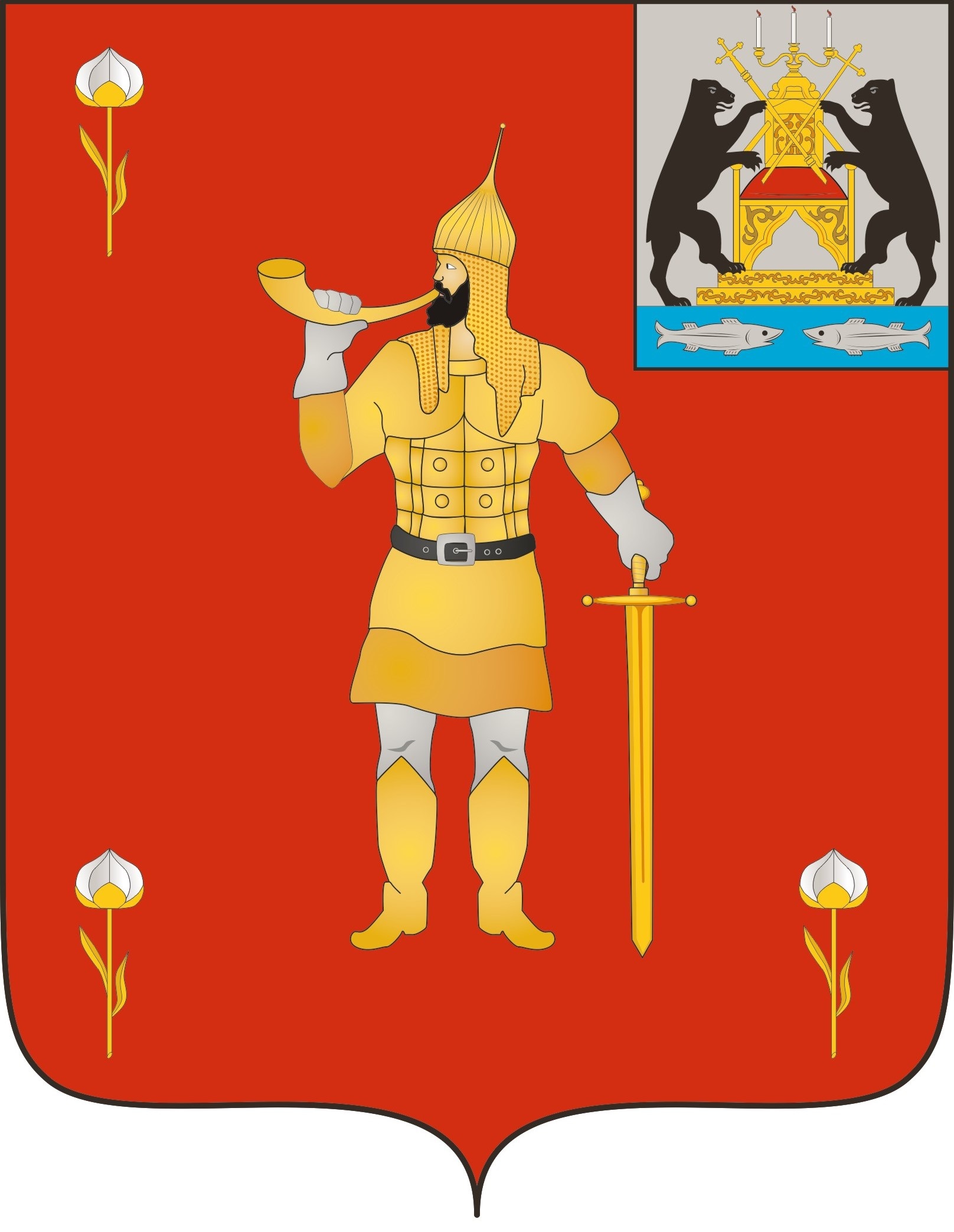 № 27 от 27.10.2023№ 27 от 27.10.2023         муниципальная газета         муниципальная газета№ п/пНаименование ТСОАдрес места размещения ТСОЕдиница измеренияКол-воСоответствие/несоответствие проектной документацииПримечание1234567№ п/пНаименование населенного пунктаВид (средство) оповещенияПоказатель охвата населения средствами оповещения(%)Показатель охвата населения средствами оповещения(%)Показатель охвата населения всеми средствами оповещения(%)Соответствие/Несоответствие проектной документации№ п/пНаименование населенного пунктаВид (средство) оповещенияПо проектуФактическиПоказатель охвата населения всеми средствами оповещения(%)Соответствие/Несоответствие проектной документации1234567№п/пНаименованиеПримечание1.Руководящий состав Администрации Волотовского муниципального округа (согласно списку № 1);2.Руководители отделов, структурных подразделений Администрации Волотовского муниципального округа (согласно списку № 2);3.Главы территориальных отделов Волотовского муниципального округа (согласно списку № 3);4.Руководители организаций (согласно списку № 4);5.Руководители организаций социально-значимых объектов с круглосуточным пребыванием людей (согласно списку № 5);6.Дежурно-диспетчерские службы, экстренные оперативные службы и организации (объекты) (согласно списку № 6);7.Органы управления муниципального звена областной территориальной подсистемы единой государственной системы предупреждения и ликвидации чрезвычайных ситуаций (согласно списку № 7);8.Руководящий состав Администрации Волотовского муниципального округа, глав территориальных отделов, руководителей отделов, руководителей организаций, ЕДДС округа (согласно списку № 8)№п/пВид ЧС (происшествие)(угроза)Образец сигналов оповещения№ списков абонентов включенных в оповещенияСобытияРечевые сигналы оповещения о неблагоприятных (опасных) явлений природного характера и возникновения аварий (происшествий) техногенного характера в режиме повседневной деятельностиРечевые сигналы оповещения о неблагоприятных (опасных) явлений природного характера и возникновения аварий (происшествий) техногенного характера в режиме повседневной деятельностиРечевые сигналы оповещения о неблагоприятных (опасных) явлений природного характера и возникновения аварий (происшествий) техногенного характера в режиме повседневной деятельностиРечевые сигналы оповещения о неблагоприятных (опасных) явлений природного характера и возникновения аварий (происшествий) техногенного характера в режиме повседневной деятельностиРечевые сигналы оповещения о неблагоприятных (опасных) явлений природного характера и возникновения аварий (происшествий) техногенного характера в режиме повседневной деятельности1Метеорологические неблагоприятные (опасные) явления природного характера.Единая дежурно-диспетчерская служба Волотовского округа сообщает:             Днем (время, дата) в Волотовском муниципальном округе ожидается усиление ветра порывами до ………..м/с. По возможности не выходите на улицу………….. Горячая линия………Следите за сообщениями, передаваемыми средствами массовой информации;           Ночью (время, дата) по Новгородской области сохраняется северо-западный ветер порывами до ………..м/с. На дорогах сильная гололедица. . По возможности не выходите на улицу…………..Горячая линия………Следите за сообщениями, передаваемыми средствами массовой информации.        Ночью (время, дата) по Новгородской области ожидается сильный снег. По возможности не выходите на улицу………….. Горячая линия………Следите за сообщениями, передаваемыми средствами массовой информации.Список №1;Список №2;Список №8Означает метеорологическое неблагоприятное (опасное) явление (ветер, дождь, ливень, мокрый снег, дождь со снегом, снег (снегопад), град, метель, пыльная буря, гололедица, туман, изморозевое отложение, заморозки и т.д..2Возникновение аварий (происшествий) техногенного характера.Единая дежурно-диспетчерская служба Волотовского муниципального округа сообщает: В (время, дата) ….…(н.п., поселение, район) …… произошло отключение …… (электроснабжения, водоснабжения, теплоснабжения, прорыв газопровода и т.д.). Ведутся технические (восстановительные) работы. Следите за сообщениями, передаваемыми средствами массовой информации.Список №1;Список №2;Список №3;Список №4.Означает аварии (происшествия) на объектах теплоснабжения, водоснабжения, электроэнергетики, газораспределительных систем и очистных сооружений, подразумевается отключение от того или иного вида коммунального снабжения целой сети (которая может питать улицу,  н.п., поселение и т.д.).Речевые сигналы оповещения при угрозе и возникновении чрезвычайных ситуаций природного и техногенного характераРечевые сигналы оповещения при угрозе и возникновении чрезвычайных ситуаций природного и техногенного характераРечевые сигналы оповещения при угрозе и возникновении чрезвычайных ситуаций природного и техногенного характераРечевые сигналы оповещения при угрозе и возникновении чрезвычайных ситуаций природного и техногенного характераРечевые сигналы оповещения при угрозе и возникновении чрезвычайных ситуаций природного и техногенного характера1Очень сильный (ая): ветер, шквал, смерч, дождь, туман, метель, снег, мороз, жара, гололедно-изморозевое отложение, пыльная (песчаная) буря,ураганный ветер,крупный град.Единая дежурно-диспетчерская служба Волотовского муниципального округа сообщает:  Днем (дата) начиная с (время) на территории Новгородской области ожидается усиление ураганного ветра до ………..м/с. По возможности не выходите на улицу. На данной территории (н.п., поселение, район) введен режим чрезвычайной ситуации.  Горячая линия.……… Следите за сообщениями передаваемыми средствами массовой информации.Сохраняйте спокойствие.Список №1;Список №2;Список №4;Список №8Означает опасные метеорологические явления.2Аварии на автомобильном транспорте. Единая дежурно-диспетчерская служба Волотовского муниципального округа сообщает:   С (время, дата)   ….…(н.п., поселение, район) …… движение по (улицам, а/д, н.п.) ограничено (прекращено). На данной территории (н.п., поселение, район) введен режим чрезвычайной ситуации. Горячая линия.………Уступайте дорогу спецтранспорту.  Выбирайте пути объезда.…… Следите за сообщениями, передаваемыми средствами массовой информации.Список №1;Список №2;Список №3;Список №4;Означает:1.Дорожно-транспортное происшествие с участием автотранспортного средства и или автотранспортных средств;2. Прекращение или ограничение движения на участке дороги (федерального и регионального значения).3Взрывы и (или) разрушения (обрушения) в зданиях, сооружениях, предназначенных для постоянного или длительного (круглосуточного) проживания людей.Единая дежурно-диспетчерская служба Волотовского муниципального округа сообщает:   (время, дата)   ….…в (н.п., поселение, район) ……произошел взрыв и (или) разрушения (обрушения) в здания, движение по (улицам, а/д, н.п.) ограничено (прекращено). На данной территории (н.п., поселение, район) введен режим чрезвычайной ситуации. Горячая линия.……… Уступайте дорогу спецтранспорту.  Выбирайте пути объезда.………… Следите за сообщениями передаваемыми средствами массовой информации.Список №1;Список №2;Список №3;Список №4;Означает взрывы (в том числе с последующим горением) и (или) разрушения (обрушения) в зданиях и сооружениях.4Аварии на объектах теплоснабжения, водоснабжения, электроэнергетики, газораспределительных систем, на очистных сооружениях.Единая дежурно-диспетчерская служба Волотовского муниципального округа сообщает:   :  (время, дата) ….…в (н.п. ,поселение, район) …… произошло отключение (авария)……теплоснабжения, водоснабжения, электроэнергетики, газораспределительных систем и т.д.). Ведутся аварийно-восстановительные работы. . Горячая линия.……… Следите за сообщениями передаваемыми средствами массовой информации.Список №1;Список №2;Список №3;Список №4;Список №5;Список №6;Список №7Означает нарушение условий жизнедеятельности населения.5Высокие уровни воды (половодье, зажор, затор, дождевой паводок).Единая дежурно-диспетчерская служба Волотовского муниципального округа сообщает:   :  (время, дата) в ……(н.п., поселение, район) …… в результате (высокого уровня воды, затора, дождевого паводка и т.д.) возникла угроза подтопления (домов н.п.). Возьмите документы, ценности,   запас продуктов на 3 дня, отключите воду, газ и электричество и следуйте на пункт сбора. Пункт сбора находятся ……. На данной территории (н.п., поселение, район) введен режим чрезвычайной ситуации.  Горячая линия……… Следите за сообщениями передаваемыми средствами массовой информации.Список №1;Список №2;Список №3;Список №4;Список №5;Список №6;Список №7Означает подъем уровня воды, в результате которого на территории населенного пункта нарушены условия жизнедеятельности населения. 6Лесные пожары и другие ландшафтные (природные) пожары.Единая дежурно-диспетчерская служба Волотовского муниципального округа сообщает:   (время, дата) в ……(н.п., поселение, район) обнаружен….. лесной (ландшафтный) пожар возникла угроза ……(н.п., поселение, район) Возьмите документы, ценности, запас продуктов на 3 дня, отключите воду, газ и электричество и следуйте на пункт сбора. Пункт сбора и регистрация пострадавшего населения находятся …….. По возможности, оповестите соседей о полученной информации. Горячая линия……… Следите за сообщениями передаваемыми средствами массовой информации..Единая дежурно-диспетчерская служба Волотовского муниципального округа сообщает:   :  (время, дата) в ……(н.п., поселение, район) введен Особый противопожарный режим ……… использование открытого огня запрещается. Это приведет к неконтролируемому распространению пламени.Единая дежурно-диспетчерская служба Волотовского муниципального округа сообщает:   : В  связи с пожароопасным периодом выезд в лесную зону запрещен.Список №1;Список №2;Список №3;Список №4;Список №5;Список №6;Список №7Означает опасные явления в лесах. 7Аварии на железнодорожном транспорте.Единая дежурно-диспетчерская служба Волотовского муниципального округа сообщает:   :   Движение поездов на перегоне и (или) железнодорожной станции с прекращением пассажирского сообщения …………………….   приостановлено (прекращено) по техническим причинам, (столкновением, сходом и т.д.) ожидайте изменение в расписании поездов. На данной территории………….. (н.п., поселение, район) введен режим чрезвычайной ситуации. Горячая линия……… Следите за сообщениями передаваемыми средствами массовой информации.Список №1;Список №2;Список №3;Список №4;Список №5;Список №6;Список №7Означает транспортная авария угроза (аварии) на железнодорожном транспорте.8Аварии с разливом (выбросом) нефти (нефтепродуктов) при переработке производстве, транспортировке, хранении, реализации углеводородного сырья и произведенной из него продукции.Единая дежурно-диспетчерская служба Волотовского муниципального округа сообщает:   (время, дата) в …….(н.п.,  поселение, район) произошло загрязнение (розлив) вод (территории). Воздержитесь от пользования водоемами, (выбирайте пути объезда……). Горячая линия.……… Следите за сообщениями передаваемыми средствами массовой информации.Список №1;Список №2;Список №3;Список №4;Список №5;Список №6;Список №7Означает аварии с разливом (выбросом) нефти, нефтепродуктов).9Аварии с выбросом, сбросом опасных химических веществ при производстве, переработке или хранении (захоронении, в том числе в водном объекте).Единая дежурно-диспетчерская служба Волотовского муниципального округа сообщает:   (время, дата) в ……(н.п., поселение, район) произошел химический выброс. Используйте ватно-марлевые повязки для защиты органов дыхания. Закройте плотно окна и двери, по возможности не выходите на улицу. На данной территории………….. (н.п., поселение, район) введен режим чрезвычайной ситуации. Горячая линия.……… Следите за сообщениями, передаваемыми средствами массовой информации.Список №1;Список №2;Список №3;Список №4;Список №5;Список №6;Список №7Означает аварии с выбросом, сбросом опасных химических веществ.10О введении режима повышенной готовности (чрезвычайной ситуации).Единая дежурно-диспетчерская служба Волотовского муниципального округа сообщает:   :   (время, дата) в ..…(н.п.,  поселение, район) …… до особого распоряжения введен режим повышенной готовности (чрезвычайной ситуации) для органов управления и сил районного звена областной территориальной подсистемы единой государственной системы предупреждения и ликвидации чрезвычайных ситуаций.Список №1;Список №2;Список №3;Список №4;Список №5;Список №6;Список №7Означает о введении режима: 1.Повышенная готовность – при угрозе возникновения чрезвычайной ситуации;2.Чрезвычайная ситуация – при возникновении и ликвидации чрезвычайной ситуации.11При угрозе и возникновении чрезвычайных ситуаций (происшествий).Единая дежурно-диспетчерская служба Волотовского муниципального округа сообщает:   :  В (время, дата) объявлен сбор …… (комиссии, рабочей группы) в  Администрации Новгородского муниципального района. Список №1;Список №2;Список №3;Список №4;Означает сбор комиссий, рабочих групп.Речевые сигналы оповещения при установлении уровней террористической опасностиРечевые сигналы оповещения при установлении уровней террористической опасностиРечевые сигналы оповещения при установлении уровней террористической опасностиРечевые сигналы оповещения при установлении уровней террористической опасностиРечевые сигналы оповещения при установлении уровней террористической опасности1.Повышенный «СИНИЙ» уровеньЕдиная дежурно-диспетчерская служба Волотовского муниципального округа сообщает:   В (время, дата) в ……(н.п.,  поселение, район) …… до особого распоряжения введен повышенный «СИНИЙ» уровень террористической опасностиСписок №1;Список №2;Список №3;Список №4;Список №5;Список №6;Список №7;Означает информацию, при наличии требующей подтверждения о реальной возможности совершения террористического акта2.Высокий «ЖЕЛТЫЙ» уровеньЕдиная дежурно-диспетчерская служба Волотовского муниципального округа сообщает:   В (время, дата) в ..…(н.п.,  поселение, район) …… до особого распоряжения введен высокий  «ЖЕЛТЫЙ» уровень террористической опасностиСписок №1;Список №2;Список №3;Список №4;Список №5;Список №6;Список №7;Означает информацию, при наличии подтверждения о реальной возможности совершения террористического акта3.Критический «КРАСНЬIЙ» уровеньЕдиная дежурно-диспетчерская служба Волотовского муниципального округа сообщает:   В (время, дата) в …..(н.п.,  поселение, район) …… до особого распоряжения введен критический  «КРАСНЬIЙ» уровень террористической опасностиСписок №1;Список №2;Список №3;Список №4;Список №5;Список №6;Список №7;Означает информацию, о совершенном террористическом акте либо о совершении действий, создающих непосредственную угрозу террористического актаРечевые сигналы оповещения при опасностях, возникающих при военных конфликтах или вследствие этих конфликтовРечевые сигналы оповещения при опасностях, возникающих при военных конфликтах или вследствие этих конфликтовРечевые сигналы оповещения при опасностях, возникающих при военных конфликтах или вследствие этих конфликтовРечевые сигналы оповещения при опасностях, возникающих при военных конфликтах или вследствие этих конфликтовРечевые сигналы оповещения при опасностях, возникающих при военных конфликтах или вследствие этих конфликтов1ПредупредительныйСигнал«ВНИМАНИЕВСЕМ!»Единая дежурно-диспетчерская служба Волотовского муниципального округа сообщает:   :  «ВНИМАНИЕ ВСЕМ!»Список №1;Список №2;Список №3;Список №4;Список №5;Список №6;Список №7Означает привлечения внимания населения о передаче нижеперечисленных сигналов гражданской обороны или информации о действии в чрезвычайной ситуации.2«ВОЗДУШНАЯ ТРЕВОГА»Единая дежурно-диспетчерская служба Волотовского муниципального округа сообщает:   «ВОЗДУШНАЯ ТРЕВОГА» Список №1;Список №2;Список №3;Список №4;Список №5;Список №6;Список №7Означает предупреждение населения о непосредственно возникшей опасности нападения противника.3«ХИМИЧЕСКАЯ ТРЕВОГА»Единая дежурно-диспетчерская служба Волотовского муниципального округа сообщает:    «ХИМИЧЕСКАЯ ТРЕВОГА» Список №1;Список №2;Список №3;Список №4;Список №5;Список №6;Список №7Означает предупреждения населения о химическом заражении местности и защите от отравляющих веществ. Принятие мер защиты от них.4                                                                                                         «РАДИАЦИОННАЯ ОПАСНОСТЬ»Единая дежурно-диспетчерская служба Волотовского муниципального округа сообщает:    «РАДИАЦИОННАЯ ОПАСНОСТЬ»Список №1;Список №2;Список №3;Список №4;Список №5;Список №6;Список №7Означает предупреждения населения о радиоактивном заражении местности. Принятие мер защиты от него.5«УГРОЗА КАТАСТРОФИЧЕСКОГО ЗА                                                                                                                                                                                 ТОПЛЕНИЯ»Единая дежурно-диспетчерская служба Волотовского муниципального округа сообщает:    «УГРОЗА КАТАСТРОФИЧЕСКОГО ЗАТОПЛЕНИЯ»Список №1;Список №2;Список №3;Список №4;Список №5;Список №6;Список №7Означает предупреждения населения об угрозе катастрофического затопления. Принятие мер защиты от него.6«ОТБОЙ» вышеперечисленных сигналовЕдиная дежурно-диспетчерская служба Волотовского муниципального округа сообщает:   «ОТБОЙ» Список №1;Список №2;Список №3;Список №4;Список №5;Список №6;Список №7Означает отмену ранее объявленныхсигналов гражданской обороны Речевые сигналы оповещения по мобилизационной подготовкиРечевые сигналы оповещения по мобилизационной подготовкиРечевые сигналы оповещения по мобилизационной подготовкиРечевые сигналы оповещения по мобилизационной подготовкиРечевые сигналы оповещения по мобилизационной подготовки1.«ОБЪЯВЛЕН СБОР»Единая дежурно-диспетчерская служба Волотовского муниципального округа сообщает сигнал:«ОБЪЯВЛЕН СБОР»Список №1;Список №2;Список №3;Список №4Означает сбор рабочих и оперативных группРечевые сигналы оповещения комплексных проверок по оповещениюРечевые сигналы оповещения комплексных проверок по оповещениюРечевые сигналы оповещения комплексных проверок по оповещениюРечевые сигналы оповещения комплексных проверок по оповещениюРечевые сигналы оповещения комплексных проверок по оповещению1.Контрольная проверкаЕдиная дежурно-диспетчерская служба Волотовского муниципального округа сообщает:   : О проведении контрольной проверки технического состояния ТСО МАСЦОСписок №1;Список №2;Список №3;Список №4;Список №5;Список №6;Список №7;Означает комплексная проверка готовности ТСО МАСЦО с включением оконечных средств оповещения и доведением проверочных сигналов и информации.№п/пТип технического средства оповещенияСтр.№п/пНаименование технического средства оповещенияЗаводской номерАдрес и место размещения технического средства оповещенияГод выпуска/дата ввода в эксплуатацию, номер приказа (распоряжения) о вводе в эксплуатациюДата и время временного выбытия (для проведения текущего ремонта)Дата и время прибытия включения в систему (после ремонтаОтметка о списании, дата, номер приказа(распоряжения)№п/пОрганизация,адрес местонахождения и наименование ТСОВид ЭТООбслуживающая организация, ответственный исполнительДата проведения ЭТО(по месяцам)Дата проведения ЭТО(по месяцам)Дата проведения ЭТО(по месяцам)Дата проведения ЭТО(по месяцам)Дата проведения ЭТО(по месяцам)Дата проведения ЭТО(по месяцам)Дата проведения ЭТО(по месяцам)Дата проведения ЭТО(по месяцам)Дата проведения ЭТО(по месяцам)Дата проведения ЭТО(по месяцам)Дата проведения ЭТО(по месяцам)Дата проведения ЭТО(по месяцам)Отметкао выполненииПримечание№п/пОрганизация,адрес местонахождения и наименование ТСОВид ЭТООбслуживающая организация, ответственный исполнитель123456789101112Отметкао выполненииПримечание1234567891011121314151617181№ п/пНаименование работ (мероприятий)Срок выполнения работ (мероприятий)Ответственный исполнительКто контролирует выполнение работОтметка о выполненииI. Подготовительные мероприятияI. Подготовительные мероприятияI. Подготовительные мероприятияI. Подготовительные мероприятияI. Подготовительные мероприятияI. Подготовительные мероприятияII. Работы по проведению технического обслуживанияII. Работы по проведению технического обслуживанияII. Работы по проведению технического обслуживанияII. Работы по проведению технического обслуживанияII. Работы по проведению технического обслуживанияII. Работы по проведению технического обслуживанияIII. Мероприятия по контролю качества выполнения технического обслуживанияIII. Мероприятия по контролю качества выполнения технического обслуживанияIII. Мероприятия по контролю качества выполнения технического обслуживанияIII. Мероприятия по контролю качества выполнения технического обслуживанияIII. Мероприятия по контролю качества выполнения технического обслуживанияIII. Мероприятия по контролю качества выполнения технического обслуживания№ п/пТип ТСОИмеется в наличииВсего обслуженоИсправноТребует текущего ремонтаПримечание1234567Наименование параметраЗначениеОбозначение ТСОНаименование ТСОКоличествоЗаводской номерПримечаниеДатаНаименование работыСрок действия, годыДолжность, фамилия и подписьДата установкиГде установленоДата снятияНаработка сначала эксплуатацииПричина снятияФИО, подписьлица, проводившего установку (снятие)ДатаЦель работыВремяВремяПродолжительность работыНаработкаНаработкаКто проводит работуДолжность, фамилия и подпись ведущего формулярДатаЦель работыНачала работыОкончания работыПродолжительность работыКто проводит работуДолжность, фамилия и подпись ведущего формулярДатаВид технического обслуживанияНаработкаНаработкаОснование (наименование, номер и дата документа)Должность, фамилия и подписьДолжность, фамилия и подписьПримечаниеДатаВид технического обслуживанияПосле последнего ремонтаС начала эксплуатацииОснование (наименование, номер и дата документа)Выполнившего работуПроверившего работуПримечаниеНомер бюллетеня (указания)Краткое содержание работыУстановленный срок выполненияДата выполненияДолжность, фамилия и подписьДолжность, фамилия и подписьНомер бюллетеня (указания)Краткое содержание работыУстановленный срок выполненияДата выполненияВыполнившего работуПроверившего работуДатаНаименование работы и причина ее выполненияДолжность, фамилия и подписьДолжность, фамилия и подписьПримечаниеДатаНаименование работы и причина ее выполненияВыполнившего работуПроверившего работуПримечаниеДатаОсновные замечанияпо эксплуатации и аварийным случаямПринятые мерыДолжность, фамилия и подпись ответственного лицаНаименование и единица измерения проверяемой характеристикиНоминальное значениеПредельное отклонениеПериодичность контроляРезультаты контроляРезультаты контроляРезультаты контроляРезультаты контроляРезультаты контроляРезультаты контроляНаименование и единица измерения проверяемой характеристикиНоминальное значениеПредельное отклонениеПериодичность контроляДатаЗначениеДатаЗначениеДатаЗначениеДата поступления рекламацииНомер и дата составления рекламации, составительСодержание рекламацииПринята, отклоненаПринятые мерыПричины отклоненияДатаДатаУсловия храненияВид храненияПримечаниеПриёмки на хранениеСнятия с храненияУсловия храненияВид храненияПримечаниеДатаВид контроляДолжность проверяющегоЗаключение и оценка проверяющегоЗаключение и оценка проверяющегоПодпись проверяющегоОтметка об устранении замечания и подписьДатаВид контроляДолжность проверяющегоПо состоянию ТСОПо ведению формуляраПодпись проверяющегоОтметка об устранении замечания и подпись№п/пНомера листов (страниц)Номера листов (страниц)Номера листов (страниц)Номера листов (страниц)Всего листов (страниц) в документе№ документаВходящий № сопроводительного документа и датаПодписьДата№п/пИзмененныхЗамененныхНовыхАннулированныхВсего листов (страниц) в документе№ документаВходящий № сопроводительного документа и датаПодписьДата№ п/пТип аппаратуры (технических средств) оповещения, ЗИППередано в соответствии с договором (единиц)Недостает (единиц)Излишествует (единиц)Примечание№ п/пФамилия Имя ОтчествоЗанимаемая должностьПредседатель комиссии:Председатель комиссии:Председатель комиссии:1.Лыжов Александр ИвановичГлава муниципального округа;Заместитель председателя комиссии:Заместитель председателя комиссии:Заместитель председателя комиссии:2.Федоров Сергей ВладимировичПервый заместитель Главы Администрации;Секретарь комиссии:Секретарь комиссии:Секретарь комиссии:3.Михайлова Галина ФедоровнаГлавный специалист по гражданской обороне и чрезвычайным ситуациям;Члены комиссии:Члены комиссии:Члены комиссии:4.Пыталева Валентина ИвановнаЗаместитель Главы Администрации, председатель комитета по управлению социальным комплексом;5.Петрова Людмила МихайловнаГлава Славитинского территориального отдела;6.Матвеева Ирина НиколаевнаГлава Ратицкого территориального отдела;7.Орлова Лидия АнатольевнаГлава Волотовского территориального отдела;8.Карпов Вадим НиколаевичНачальник пожарно-спасательного гарнизона № 6, заместитель начальника 3 пожарно-спасательного отряда – начальник 14 пожарно-спасательной части федеральной противопожарной службы государственной противопожарной службы Главного управления МЧС России по Новгородской области;9.Николаев Роман ГеннадьевичНачальник пожарной части государственной противопожарной службы 47-й пожарной части 15-го отряда противопожарной службы Новгородской области Государственного областного казенного учреждения «Управление защиты населения от чрезвычайных ситуаций и по обеспечению пожарной безопасности Новгородской области» (по согласованию);10.Петров Александр СеменовичНачальник пункта полиции по Волотовскому району межмуниципального отдела Министерства внутренних дел России «Шимский» (по согласованию);11.Григорьев Игорь ЮрьевичЗаместитель начальника отдела – начальник отделения административной практики и дознания - отдела надзорной деятельности и профилактической работы по Старорусскому, Парфинскому, Волотовскому, Поддорскому и Холмскому районам управления надзорной деятельности и профилактической работы Главного управления МЧС России по Новгородской области (по согласованию);12.Петрова Татьяна АлексеевнаПредседатель комитета экономики и сельского хозяйства;13.Семенова Светлана ФедоровнаПредседатель комитета жилищно-коммунального хозяйства, строительства и архитектуры;14.Ламаченка Вероника Владимировна Заместитель начальника областного бюджетного учреждения «Волотовская районная ветеринарная станция» (по согласованию);15.Губанова Валентина ИвановнаЗаведующий Волотовским филиалом Государственного областного бюджетного учреждения здравоохранения «Старорусская центральная районная больница» (по согласованию);16.Александрова Елена МихайловнаМастер Волотовского газового участка филиала АО «Газпром газораспределение Великий Новгород» в г. Старая Русса;17.Корныльева Надежда АлексеевнаНачальник ГОКУ «Центр по организации социального обслуживания и предоставления социальных выплат»;18.Бутылин Михаил ФедоровичКонсультант Главы муниципального округа;19.Григорьева Марина НиколаевнаНачальник ЕДДС;20.Кириллова Нина ВладимировнаПредседатель комитета финансов Администрации Волотовского муниципального округа№ п/пФамилия Имя ОтчествоЗанимаемая должность1Федоров Сергей ВладимировичПервый заместитель Главы Администрации;2Михайлова Галина ФедоровнаГлавный специалист по гражданской обороне и чрезвычайным ситуациям;3Николаев Роман ГеннадьевичНачальник пожарной части государственной противопожарной службы 47-й пожарной части 15-го отряда противопожарной службы Новгородской области Государственного областного казенного учреждения «Управление защиты населения от чрезвычайных ситуаций и по обеспечению пожарной безопасности Новгородской области»;4Петров Александр СеменовичНачальник пункта полиции по Волотовскому району межмуниципального отдела Министерства внутренних дел России «Шимский»;5Григорьева Марина НиколаевнаНачальник ЕДДС№ п/пНаименование материальных средствЕдиница измеренияКоличествоКоличество123441.Хлеб и хлебобулочные изделият1,5401,5402.Крупа гречневая т0,1340,1343.Крупа рисовая т0,1340,1344.Изделия макаронные т0,1340,1345.Консервы мясныет0,5020,5026.Консервы рыбныет0.3350.3357.Масло животное т0,1670,1678.Масло растительное т0,0330,0339.Продукция молочной и сыродельной промышленностит0,0840,08410.Сахар т0,2510,25111.Чайт0,0070,00712.Овощи, грибы, картофель, фрукты сушеныет0,0500,05013.Консервы плодовые и ягодные, экстракты ягодные  т0,3350,33514.Консервы овощные, томатныет1,5401,54015.Соль поваренная пищеваят0,0670,06716.Пряности пищевкусовые, приправы и добавкит0,0030,00317.Спичкикоробок1674167418.Свечишт.10010019.Стекло оконноекв. м10010020.Гвозди строительныекг505021.Шифер кровельныйлистов10010022.Бензин т111123.Дизтопливот101024.Маслот0,50,525.Шлифовальная угловая машинкашт.1126.Бензопила «Штиль»шт.1127.Бензогенераторшт.1128.Адреналин 0.1 % 1.0 № 5упак.1129.Аммиак 25% 40,0фл.3330.Анальгин 50% -2 мл №10упак.202031.Бинты 14х7 н/стер.шт.60060032.Вата гигр. хир.кг6633.Жавель Солидтб32032034.Самаровка 1л.фл.2235.Глюкоза 40% 10.0 №10упак.606036.Р-р глюкозы 5% 200млфл.303037.Димедрол 1 % 1 мл №10упак.202038.Кальций хлористый 10 % 10мл №10упак.5539.Настойка йода 5 %фл.202040.Кордиамин 25%-1.0 мл №10упак.3341.Магния сульфат 25% 10.0мл №10упак.5542.Марля отбелен.  медицинскаям50050043.Аспаркам 5.0мл №5упак.5544.Атропин 0,1% -1.0 мл №10упак.3345.Нитроглицерин 0,005 табупак.2246.Новокаин 0,5 % 5мл №10упак.808047.Цефосин 1,0фл.505048.Спирт этиловый ректификат кг131349.Мезатон 1 % №10упак.1150.Строфантин 0.005-1мл №10 или Дигоксин -1 мл №10упак.2251.Эуфилин 2.4- 10 мл №10упак.4452.Баралгин 5.0.мл №-5упак.3353.Фуросемид 2.0 мл №10упак.101054.Лейкопластырь 2х500упак.101055.Перчатки медицинскиепар10010056.Шприцы одноразовые5,010,020,0шт.шт.шт.100100501001005057.Сстемы одноразовые для переливания растворовшт.10010058.Перекись водорода 3%-40.0фл.101059.Цефазолин 1,0фл.10010060.Реополиглюкин 200мл №5фл.5561.Мазь Левомеколь 40гр.упак.5562.Линимент Вишневского 40 гр.упак.5»5»Российская ФедерацияНовгородская областьАДМИНИСТРАЦИЯ ВОЛОТОВСКОГО МУНИЦИПАЛЬНОГО ОКРУГАР А С П О Р Я Ж Е Н И Е от 19.10.2023     № 172-рг п. ВолотО признании конкурса на замещение вакантной должности муниципальной службы Волотовского муниципального округа несостоявшимсяВ соответствии с пунктом 11.1. Положения о порядке проведения конкурса на замещение вакантной должности муниципальной службы Волотовского муниципального округа, утвержденного решением Думы Волотовского муниципального округа от 28.01.2021 № 76, в связи с отсутствием кандидатов для участия в конкурсе на замещение вакантной должности муниципальной службы Волотовского муниципального округа (далее - Конкурс):1. Признать Конкурс несостоявшимся.2. Опубликовать настоящее распоряжение в муниципальной газете «Волотовские ведомости».Глава муниципального округа		А.И. ЛыжовРоссийская Федерация Новгородская областьАДМИНИСТРАЦИЯ ВОЛОТОВСКОГО МУНИЦИПАЛЬНОГО ОКРУГАР А С П О Р Я Ж Е Н И Е от 23.10.2023        № 174-рг п. ВолотОб утверждении состава комиссии по проведению специальной оценки условий труда и графика проведения специальной оценки условий трудаВ соответствии с Трудовым кодексом Российской Федерации, Федеральным законом от 28.12.2013 № 426-ФЗ «О специальной оценке условий труда»	1. Создать в Администрации Волотовского муниципального округа постоянно действующую комиссию по проведению специальной оценки условий труда (далее – комиссия).	2. Утвердить прилагаемый состав комиссии по проведению специальной оценки условий труда.	3. Утвердить прилагаемый график проведения специальной оценки условий труда. 	4. Комиссии организовать работу по проведению специальной оценки условий труда в соответствии с требованиями Федерального закона № 426-ФЗ от 28.12.2013 и иных нормативных правовых документов, регламентирующих процедуру проведения специальной оценки условий труда.	5. Довести информацию о проведении специальной оценки условий труда в организации до руководителей структурных подразделений и иных заинтересованных сторон. 	6. Обеспечить доступ экспертов организации, оказывающей услуги по проведению специальной оценки условий труда к рабочим местам, а также обеспечить предоставление необходимой информации, материалов и документации, относящейся к целям специальной оценки условий труда. 	7. Контроль за исполнением распоряжения оставляю за собой.Глава муниципального округа	 А.И. ЛыжовУТВЕРЖДЕНраспоряжением Администрации Волотовского муниципального округа от 23.10.2023        № 174-ргСоставкомиссии по проведению специальной оценки условий трудаУТВЕРЖДЕНраспоряжением Администрации Волотовского муниципального округа от 23.10.2023         № 174-ргГрафик проведения специальной оценки условий трудаРоссийская ФедерацияНовгородская областьАДМИНИСТРАЦИЯ ВОЛОТОВСКОГО МУНИЦИПАЛЬНОГО ОКРУГАР А С П О Р Я Ж Е Н И Е от 19.10.2023     № 172-рг п. ВолотО признании конкурса на замещение вакантной должности муниципальной службы Волотовского муниципального округа несостоявшимсяВ соответствии с пунктом 11.1. Положения о порядке проведения конкурса на замещение вакантной должности муниципальной службы Волотовского муниципального округа, утвержденного решением Думы Волотовского муниципального округа от 28.01.2021 № 76, в связи с отсутствием кандидатов для участия в конкурсе на замещение вакантной должности муниципальной службы Волотовского муниципального округа (далее - Конкурс):1. Признать Конкурс несостоявшимся.2. Опубликовать настоящее распоряжение в муниципальной газете «Волотовские ведомости».Глава муниципального округа		А.И. ЛыжовРоссийская Федерация Новгородская областьАДМИНИСТРАЦИЯ ВОЛОТОВСКОГО МУНИЦИПАЛЬНОГО ОКРУГАР А С П О Р Я Ж Е Н И Е от 23.10.2023        № 174-рг п. ВолотОб утверждении состава комиссии по проведению специальной оценки условий труда и графика проведения специальной оценки условий трудаВ соответствии с Трудовым кодексом Российской Федерации, Федеральным законом от 28.12.2013 № 426-ФЗ «О специальной оценке условий труда»	1. Создать в Администрации Волотовского муниципального округа постоянно действующую комиссию по проведению специальной оценки условий труда (далее – комиссия).	2. Утвердить прилагаемый состав комиссии по проведению специальной оценки условий труда.	3. Утвердить прилагаемый график проведения специальной оценки условий труда. 	4. Комиссии организовать работу по проведению специальной оценки условий труда в соответствии с требованиями Федерального закона № 426-ФЗ от 28.12.2013 и иных нормативных правовых документов, регламентирующих процедуру проведения специальной оценки условий труда.	5. Довести информацию о проведении специальной оценки условий труда в организации до руководителей структурных подразделений и иных заинтересованных сторон. 	6. Обеспечить доступ экспертов организации, оказывающей услуги по проведению специальной оценки условий труда к рабочим местам, а также обеспечить предоставление необходимой информации, материалов и документации, относящейся к целям специальной оценки условий труда. 	7. Контроль за исполнением распоряжения оставляю за собой.Глава муниципального округа	 А.И. ЛыжовУТВЕРЖДЕНраспоряжением Администрации Волотовского муниципального округа от 23.10.2023        № 174-ргСоставкомиссии по проведению специальной оценки условий трудаУТВЕРЖДЕНраспоряжением Администрации Волотовского муниципального округа от 23.10.2023         № 174-ргГрафик проведения специальной оценки условий трудаРоссийская ФедерацияНовгородская областьАДМИНИСТРАЦИЯ ВОЛОТОВСКОГО МУНИЦИПАЛЬНОГО ОКРУГАР А С П О Р Я Ж Е Н И Е от 19.10.2023     № 172-рг п. ВолотО признании конкурса на замещение вакантной должности муниципальной службы Волотовского муниципального округа несостоявшимсяВ соответствии с пунктом 11.1. Положения о порядке проведения конкурса на замещение вакантной должности муниципальной службы Волотовского муниципального округа, утвержденного решением Думы Волотовского муниципального округа от 28.01.2021 № 76, в связи с отсутствием кандидатов для участия в конкурсе на замещение вакантной должности муниципальной службы Волотовского муниципального округа (далее - Конкурс):1. Признать Конкурс несостоявшимся.2. Опубликовать настоящее распоряжение в муниципальной газете «Волотовские ведомости».Глава муниципального округа		А.И. ЛыжовРоссийская Федерация Новгородская областьАДМИНИСТРАЦИЯ ВОЛОТОВСКОГО МУНИЦИПАЛЬНОГО ОКРУГАР А С П О Р Я Ж Е Н И Е от 23.10.2023        № 174-рг п. ВолотОб утверждении состава комиссии по проведению специальной оценки условий труда и графика проведения специальной оценки условий трудаВ соответствии с Трудовым кодексом Российской Федерации, Федеральным законом от 28.12.2013 № 426-ФЗ «О специальной оценке условий труда»	1. Создать в Администрации Волотовского муниципального округа постоянно действующую комиссию по проведению специальной оценки условий труда (далее – комиссия).	2. Утвердить прилагаемый состав комиссии по проведению специальной оценки условий труда.	3. Утвердить прилагаемый график проведения специальной оценки условий труда. 	4. Комиссии организовать работу по проведению специальной оценки условий труда в соответствии с требованиями Федерального закона № 426-ФЗ от 28.12.2013 и иных нормативных правовых документов, регламентирующих процедуру проведения специальной оценки условий труда.	5. Довести информацию о проведении специальной оценки условий труда в организации до руководителей структурных подразделений и иных заинтересованных сторон. 	6. Обеспечить доступ экспертов организации, оказывающей услуги по проведению специальной оценки условий труда к рабочим местам, а также обеспечить предоставление необходимой информации, материалов и документации, относящейся к целям специальной оценки условий труда. 	7. Контроль за исполнением распоряжения оставляю за собой.Глава муниципального округа	 А.И. ЛыжовУТВЕРЖДЕНраспоряжением Администрации Волотовского муниципального округа от 23.10.2023        № 174-ргСоставкомиссии по проведению специальной оценки условий трудаУТВЕРЖДЕНраспоряжением Администрации Волотовского муниципального округа от 23.10.2023         № 174-ргГрафик проведения специальной оценки условий трудаРоссийская ФедерацияНовгородская областьАДМИНИСТРАЦИЯ ВОЛОТОВСКОГО МУНИЦИПАЛЬНОГО ОКРУГАР А С П О Р Я Ж Е Н И Е от 19.10.2023     № 172-рг п. ВолотО признании конкурса на замещение вакантной должности муниципальной службы Волотовского муниципального округа несостоявшимсяВ соответствии с пунктом 11.1. Положения о порядке проведения конкурса на замещение вакантной должности муниципальной службы Волотовского муниципального округа, утвержденного решением Думы Волотовского муниципального округа от 28.01.2021 № 76, в связи с отсутствием кандидатов для участия в конкурсе на замещение вакантной должности муниципальной службы Волотовского муниципального округа (далее - Конкурс):1. Признать Конкурс несостоявшимся.2. Опубликовать настоящее распоряжение в муниципальной газете «Волотовские ведомости».Глава муниципального округа		А.И. ЛыжовРоссийская Федерация Новгородская областьАДМИНИСТРАЦИЯ ВОЛОТОВСКОГО МУНИЦИПАЛЬНОГО ОКРУГАР А С П О Р Я Ж Е Н И Е от 23.10.2023        № 174-рг п. ВолотОб утверждении состава комиссии по проведению специальной оценки условий труда и графика проведения специальной оценки условий трудаВ соответствии с Трудовым кодексом Российской Федерации, Федеральным законом от 28.12.2013 № 426-ФЗ «О специальной оценке условий труда»	1. Создать в Администрации Волотовского муниципального округа постоянно действующую комиссию по проведению специальной оценки условий труда (далее – комиссия).	2. Утвердить прилагаемый состав комиссии по проведению специальной оценки условий труда.	3. Утвердить прилагаемый график проведения специальной оценки условий труда. 	4. Комиссии организовать работу по проведению специальной оценки условий труда в соответствии с требованиями Федерального закона № 426-ФЗ от 28.12.2013 и иных нормативных правовых документов, регламентирующих процедуру проведения специальной оценки условий труда.	5. Довести информацию о проведении специальной оценки условий труда в организации до руководителей структурных подразделений и иных заинтересованных сторон. 	6. Обеспечить доступ экспертов организации, оказывающей услуги по проведению специальной оценки условий труда к рабочим местам, а также обеспечить предоставление необходимой информации, материалов и документации, относящейся к целям специальной оценки условий труда. 	7. Контроль за исполнением распоряжения оставляю за собой.Глава муниципального округа	 А.И. ЛыжовУТВЕРЖДЕНраспоряжением Администрации Волотовского муниципального округа от 23.10.2023        № 174-ргСоставкомиссии по проведению специальной оценки условий трудаУТВЕРЖДЕНраспоряжением Администрации Волотовского муниципального округа от 23.10.2023         № 174-ргГрафик проведения специальной оценки условий трудаРоссийская ФедерацияНовгородская областьАДМИНИСТРАЦИЯ ВОЛОТОВСКОГО МУНИЦИПАЛЬНОГО ОКРУГАР А С П О Р Я Ж Е Н И Е от 19.10.2023     № 172-рг п. ВолотО признании конкурса на замещение вакантной должности муниципальной службы Волотовского муниципального округа несостоявшимсяВ соответствии с пунктом 11.1. Положения о порядке проведения конкурса на замещение вакантной должности муниципальной службы Волотовского муниципального округа, утвержденного решением Думы Волотовского муниципального округа от 28.01.2021 № 76, в связи с отсутствием кандидатов для участия в конкурсе на замещение вакантной должности муниципальной службы Волотовского муниципального округа (далее - Конкурс):1. Признать Конкурс несостоявшимся.2. Опубликовать настоящее распоряжение в муниципальной газете «Волотовские ведомости».Глава муниципального округа		А.И. ЛыжовРоссийская Федерация Новгородская областьАДМИНИСТРАЦИЯ ВОЛОТОВСКОГО МУНИЦИПАЛЬНОГО ОКРУГАР А С П О Р Я Ж Е Н И Е от 23.10.2023        № 174-рг п. ВолотОб утверждении состава комиссии по проведению специальной оценки условий труда и графика проведения специальной оценки условий трудаВ соответствии с Трудовым кодексом Российской Федерации, Федеральным законом от 28.12.2013 № 426-ФЗ «О специальной оценке условий труда»	1. Создать в Администрации Волотовского муниципального округа постоянно действующую комиссию по проведению специальной оценки условий труда (далее – комиссия).	2. Утвердить прилагаемый состав комиссии по проведению специальной оценки условий труда.	3. Утвердить прилагаемый график проведения специальной оценки условий труда. 	4. Комиссии организовать работу по проведению специальной оценки условий труда в соответствии с требованиями Федерального закона № 426-ФЗ от 28.12.2013 и иных нормативных правовых документов, регламентирующих процедуру проведения специальной оценки условий труда.	5. Довести информацию о проведении специальной оценки условий труда в организации до руководителей структурных подразделений и иных заинтересованных сторон. 	6. Обеспечить доступ экспертов организации, оказывающей услуги по проведению специальной оценки условий труда к рабочим местам, а также обеспечить предоставление необходимой информации, материалов и документации, относящейся к целям специальной оценки условий труда. 	7. Контроль за исполнением распоряжения оставляю за собой.Глава муниципального округа	 А.И. ЛыжовУТВЕРЖДЕНраспоряжением Администрации Волотовского муниципального округа от 23.10.2023        № 174-ргСоставкомиссии по проведению специальной оценки условий трудаУТВЕРЖДЕНраспоряжением Администрации Волотовского муниципального округа от 23.10.2023         № 174-ргГрафик проведения специальной оценки условий трудаЛыжов А.И.-Глава Волотовского муниципального округа, председатель комиссии;Борцевич И.Ю.-заместитель руководителя Администрации Губернатора Новгородской области, заместитель председателя комиссии (по согласованию);Морозова Л.Е.-управляющий Делами Администрации Волотовского муниципального округа, заместитель председателя комиссии;Васильева Е.В.-начальник отдела муниципальной службы и кадровой работы Администрации муниципального округа, секретарь комиссии;Члены комиссии:Члены комиссии:Члены комиссии:Федоров С.В.-Первый заместитель Главы Администрации муниципального округа;Пыталева В.И.-заместитель Главы Администрации, председатель комитета по управлению социальным комплексом; Райконен Д.М.-начальник управления Администрации Губернатора Новгородской области по развитию муниципальной службы (по согласованию);Урицкая С.В.-начальник организационного отдела Администрации муниципального округа;Лебедева Г.А.-Председатель Думы Волотовского муниципального округа;Бутылина Е.В.-председатель Контрольно-счетной палаты Волотовского муниципального округа (по согласованию);Петрова Н.В.-представитель Координационного Совета организаций профессиональных союзов Волотовского муниципального округа (по согласованию);Набиуллина М.В.-представитель Общественного совета Администрации муниципального округа (по согласованию);Кузнецова Л.И.-председатель районного Совета ветеранов (по согласованию);Данилова Е.С.-начальник отдела Многофункционального центра Волотовского муниципального округа Государственного областного автономного учреждения «Многофункциональный центр предоставления государственных услуг»;Пыталев В.Н.-Председатель Территориальной избирательной комиссии Волотовского района (по согласованию)«20.10.20231. О внесении изменений в решение Думы Волотовского муниципального округа от 16.12.2022 № 277 «О плане работы Думы Волотовского муниципального округа на 2023 год».Председатель Думы Лебедева Г.А.«20.10.20232. Об утверждении отчета Муниципального автономного учреждения «Сервисный центр» Волотовского муниципального округа об итогах работы за 2022 год и 9 месяцев 2023 года.Директор МАУ «Сервисный центр» Лавров А.В.«20.10.20233. О внесении изменений в решение Думы Волотовского муниципального округа от 16.12.2022 № 270 «О бюджете муниципального округа на 2023 год и на плановый период 2024 и 2025 годов».Председатель комитета финансов Кириллова Н.В.«20.10.20234. Об утверждении Порядка назначения и проведения собраний, конференций (собраний делегатов) граждан на территории Волотовского муниципального округа.Управляющий Делами Администрации Л.Е. Морозова«20.10.20235. О внесении изменений в Положение о проведении общественных обсуждений или публичных слушаний по вопросам градостроительной деятельности на территории Волотовского муниципального округа.Председатель комитета ЖКХ, строительства и архитектуры С.Ф. Семёнова«20.10.20236. О внесении изменений в Прогнозный план (программу) приватизации имущества, находящегося в муниципальной собственности Волотовского муниципального округа, на 2023-2025 годы.Заместитель председателя КУМИ Куркина Е.А.«20.10.20237. Об установлении ставок арендной платы за пользование муниципальным имуществом на 2024 год.Заместитель председателя КУМИ Куркина Е.А.«20.10.20238. О Прогнозном плане (программе) приватизации имущества, находящегося в муниципальной собственности Волотовского муниципального округа, на 2024-2026 годы.Заместитель председателя КУМИ Куркина Е.А.«20.10.20239. О рассмотрении проекта о внесении изменений в муниципальную программу Волотовского муниципального округа.Заместитель председателя КУМИ Куркина Е.А.Глава Волотовского муниципального округа                                         А.И. Лыжов   Председатель Думы Волотовского   муниципального округа                                      Г.А. ЛебедеваГлава Волотовского муниципального округа                                         А.И. Лыжов   Председатель Думы Волотовского   муниципального округа                                      Г.А. ЛебедеваГлава Волотовского муниципального округа                                         А.И. Лыжов   Председатель Думы Волотовского   муниципального округа                                      Г.А. ЛебедеваГлава Волотовского муниципального округа                                         А.И. Лыжов   Председатель Думы Волотовского   муниципального округа                                      Г.А. Лебедева№ п/пФамилия, имя, отчество (полностью)Год рожденияСерия и номер паспортаАдрес места жительства (полностью)Личная подписьдатаГлава Волотовского муниципального округа                                             А.И. ЛыжовПредседатель Думы Волотовского муниципального округа                                      Г.А. Лебедева№п/пНаименование объектамуниципального имуществаМестонахождение объектап/пСпособприватизации имущества«12Встроенное помещениеРФ, Новгородская область, Волотовский муниципальный район, п. Волот, ул. Старорусская, д. 12 а, пом. 1, кадастровый номер 53:04:0010301:136 В соответствии с действующим законодательством»Глава Волотовского муниципального округа                                         А.И. Лыжов   Председатель Думы Волотовского   муниципального округа                                      Г.А. ЛебедеваГлава Волотовского муниципального округа                                         А.И. Лыжов   Председатель Думы Волотовского   муниципального округа                                      Г.А. ЛебедеваВид деятельностиПонижающий коэффициент Деятельность государственных и муниципальных учреждений, не приносящая им доход0,5Деятельность общественных объединений и иных некоммерческих организаций, не приносящая им доход0,5Деятельность хозяйствующих субъектов в следующих сферах:образования, общественного питания в системе образования, здравоохранения, сельскохозяйственного производства, оказывающих ветеринарные услуги0,5Деятельность хозяйствующих субъектов в следующих сферах: предоставление услуг: федеральной почтовой связи, строительства, ремонта и содержания автомобильных дорог, жилищно-коммунальные1,0Деятельность хозяйствующих субъектов в сфере промышленного производства, обслуживания абонентов сотовой связи1,0Деятельность хозяйствующих субъектов в сфере торговли промышленными и продовольственными товарами *2,0Деятельность хозяйствующих субъектов в сфере торговли лекарственными средствами 0,7Деятельность хозяйствующих субъектов в страховой, банковской и риэлторской сфере 3,0Деятельность хозяйствующих субъектов в сфере бытового обслуживания населения любых форм собственности, в которых удельный вес оказываемых населению бытовых услуг (ремонт, индивидуальный пошив обуви и одежды, химчистка, парикмахерские, косметические услуги) составляет не менее 70% от общего объема реализации работ, услуг0,1При сдаче в аренду имущества организациям, имеющие статус гарантирующей организации, осуществляющей холодное водоснабжение и водоотведение на территории Волотовского муниципального округа0,1Деятельность субъектов малого и среднего предпринимательства в сфере социального предпринимательства0,3Прочие виды деятельности2,0Первоначальная балансовая стоимость арендованного имущества (тыс. руб.)Ставка арендной платы от первоначальной балансовой стоимости арендованного имущества (процентов)менее 10010от 101 до 5008от 501 до 8006от 8014Глава Волотовского муниципального округа                                         А.И. Лыжов   Председатель Думы Волотовского   муниципального округа                                      Г.А. ЛебедевагодСумма (тыс. руб.)2024100,002025100,002026100,00№п/пНаименование объектамуниципального имуществаМестонахождение нахождения объектап/пСпособприватизации имущества12Нежилое здание площадью 277,1 кв. м с кадастровым номером 53:04:0000000:1270 РФ, Новгородская область, Волотовский муниципальный округ, п. Волот, ул. Старорусская, зд. 39вОткрытый аукцион12Земельный участок площадью 503 кв. м с кадастровым номером 53:04:0010512:156РФ, Новгородская область, Волотовский муниципальный округ, п. Волот, ул. Старорусская, зд. 39вОткрытый аукцион№п/пНаименование объектамуниципального имуществаМестонахождение нахождения объектап/пСпособприватизации                   имущества11Здание школы в д. Порожки с кадастровым номером 53:04:0021903:61РФ, Новгородская обл., Волотовский муниципальный округ, д. Порожки, д. 2Открытый аукцион11Земельный участок с кадастровым номером 53:04:0021903:40РФ, Новгородская обл., Волотовский муниципальный округ, д. Порожки, д. 2Открытый аукцион№п/пНаименование объектамуниципального имуществаМестонахождение нахождения объектап/пСпособприватизации                   имущества11Здание ТП № 2 мощностью 400 кВа с кадастровым номером 53:04:0010505:58РФ, Новгородская область, Волотовский муниципальный округ, поселок Волот, улица 8 Марта, д.13аОткрытый аукцион11Земельный участок с кадастровым номером 53:04:0010613:35РФ, Новгородская область, Волотовский муниципальный округ, поселок Волот, улица 8 Марта, д.13аОткрытый аукцион«НаименованиеКод бюджетнойклассификацииСумма на 2023годСумма на 2024 годСумма на 2025 год12345Доходы, ВСЕГО, в том числе:239 233,63444141 943,88900142 842,48500Налоговые и неналоговые доходы0001000000000000000047757,7100050052,0500052537,73000Налоги на прибыль, доходы0001010000000000000035721,0000036471,0000037784,00000Налог на доходы физических лиц1821010200001000011035721,0000036471,0000037784,00000Налоги на товары (работы, услуги), реализуемые на территории Р Ф182103000000000000002431,250002555,350002752,03000Налоги на совокупный доход182105000000000000003250,000004161,000004935,00000Налог, взимаемый в связи с применением упрощенной системы налогообложения182105010000000001103115,000004020,000004788,00000Единый сельскохо-зяйственный налог1821050300000000011011,0000012,0000013,00000Налог, взимаемый в связи с применением патентной системы налогообложения18210504000020000110124,00000129,00000134,00000Налоги на имущество182106000000000000003201,000004251,000004347,00000Налог на имущество физических лиц18210601000000000110500,00000505,00000600,00000Земельный налог182106060000000001102 701,000003746,000003 747,00000Государственная пошлина182108 00000000000000510,00000530,00000560,00000Государственная пошлина по делам, рассматриваемым в судах общей юрисдикции, мировыми судьями18210803000010000110510,00000530,00000560,00000Доходы от использования имущества, находящего в государственной и муниципальной собственности903111000000000000001292,400001345,700001345,70000Доходы, получаемые в виде арендной либо иной платы за передачу в возмездное пользование государственного и муниципального имущества (за исключением имущества бюджетных и автономных учреждений, а также имущества государственных и муниципальных унитарных предприятий, в том числе казенных)90311105000000000120872,40000925,70000925,70000Арендная плата за земли, находящие в государственной собственности до разграничения государственной собственности на землю и поступления от продажи права на заключение договоров аренды указанных земельных участков90311105010000000120680,00000810,00000810,00000Доходы, получаемые в виде арендной платы за земли после разграничения государственной собственности на землю, а также средства от продажи права на заключение договоров аренды указанных земельных участков (за исключением земельных участков бюджетных и автономных учреждений)903111050200000001209,400007,700007,70000Доходы от сдачи в аренду имущества, составляющего государственную (муниципальную) казну (за исключением земельных участков)90311105070000000120183,00000108,00000108,00000Прочие доходы от использования имущества и прав, находящихся в государственной и муниципальной собственности (за исключением имущества бюджетных и автономных учреждений, а также имущества государственных и муниципальных унитарных предприятий, в том числе казенных)00011109000000000120420,00000420,00000420,00000Платежи при пользовании природными ресурсами 048112000000000000004,000005,000004,00000Плата за негативное воздействие на окружающую среду048112010000100001204,000005,000004,00000Доходы от продажи материальных и нематериальных активов90311400000000000000855,30000702,00000782,00000Доходы от реализации имущества, находящегося в государственной и муниципальной собственности (за исключением движимого имущества бюджетных и автономных учреждений, а также имущества государственных и муниципальных унитарных предприятий, в том числе казенных)90311402000000000410243,00000150,00000150,00000Доходы от продажи земельных участков, находящихся в государственной и муниципальной собственности90311406000000000430612,30000552,00000632,00000Штрафы, санкции, возмещение ущерба 0001160000000000000035,0000031,0000028,00000Административные штрафы, установленные главой 5 Кодекса Российской Федерации об административных правонарушениях, за административные правонарушения, посягающие на права граждан, налагаемые мировыми судьями, комиссиями по делам несовершеннолетних и защите их прав917116010530100001404,000004,000003,00000Административные штрафы, установленные главой 6 Кодекса Российской Федерации об административных правонарушениях, за административные правонарушения, посягающие на здоровье, санитарно-эпидемиологическое благополучие населения и общественную нравственность, налагаемые мировыми судьями, комиссиями по делам несовершеннолетних и защите их прав917116010630100001402,000001,000001,00000Административные штрафы, установленные главой 19 Кодекса Российской Федерации об административных правонарушениях, за административные правонарушения против порядка управления, налагаемые мировыми судьями, комиссиями по делам несовершеннолетних и защите их прав917116011930100001401,000001,000001,00000Административные штрафы, установленные главой 20 Кодекса Российской Федерации об административных правонарушениях, за административные правонарушения, посягающие на общественный порядок и общественную безопасность, налагаемые мировыми судьями, комиссиями по делам несовершеннолетних и защите их прав9161160120301000014027,0000025,0000022,00000Иные штрафы, неустойки, пени, уплаченные в соответствии с законом или договором в случае неисполнения или ненадлежащего исполнения обязательств перед муниципальным органом, (муниципальным казенным учреждением) муниципального округа903116070900500001401,000000,000001,00000Инициативные платежи, зачисляемые в бюджеты муниципальных округов00011715020140000150457,760000,000000,00000Инициативные платежи, зачисляемые в бюджеты муниципальных округов33611715020140000150145,820000,000000,00000Инициативные платежи, зачисляемые в бюджеты муниципальных округов33811715020140000150228,550000,000000,00000Инициативные платежи, зачисляемые в бюджеты муниципальных округов3411171502014000015083,390000,000000,00000Безвозмездные поступления89220000000000000000191 475,9244491 891,8390090 304,75500Безвозмездные поступления от других бюджетов бюджетной системы Российской Федерации89220200000000000000191 673,3454091 891,8390090 304,75500Дотации бюджетам субъектов Российской Федерации и муниципальных образований8922021000000000015075 083,4000045 236,9000043 680,9000Дотации на выравнивание бюджетной обеспеченности8922021500100000015075 083,4000045 236,9000043 680,9000Дотации бюджетам муниципальных округов на выравнивание бюджетной обеспеченности из бюджета субъекта Российской Федерации8922021500114000015075 083,4000045 236,9000043 680,9000Субсидии бюджетам бюджетной системы Российской Федерации (межбюджетные субсидии)8922022000000000015067834,781254629,019004575,13500 Субсидии бюджетам муниципальных районов на софинансирование расходных обязательств субъектов Российской Федерации, связанных с реализацией федеральной целевой программы "Увековечение памяти погибших при защите Отечества89220225299140000151599,213000,000000,00000Субсидии бюджетам муниципальных округов на организацию бесплатного горячего питания обучающихся, получающих начальное общее образование в государственных и муниципальных образовательных организациях892202253041400001501855,359001855,359001803,28500Субсидии бюджетам муниципальных округов на обеспечение развития и укрепления материально-технической базы домов культуры в населенных пунктах с числом жителей до 50 тысяч человек89220225467140000150379,1379,1377,25Субсидии бюджетам муниципальных округов на поддержку отрасли культуры8922022551914000015034,4634,4634,5Субсидии бюджетам муниципальных округов на реализацию программ формирования современной городской среды89220225555140000150715,192000,000000,00000Субсидия бюджетам муниципальных округов в целях софинансирования расходных обязательств на подготовку проектов межевания земельных участков и на проведение кадастровых работ8922022559914000015218,340400,000000,00000Субсидия бюджетам муниципальных округов на реализацию мероприятий по модернизации школьных систем образования8922022575014000015026102,475510,000000,00000Прочие субсидии8922022999900000015036930,641342360,100002360,10000Прочие субсидии бюджетам муниципальных округов 8922022999914000015036930,641342360,100002360,10000Субвенции бюджетам бюджетной системы Российской Федерации8922023000000000015040 488,1957038 179,1200038201,92000Субвенции бюджетам муниципальных образований на ежемесячное денежное вознаграждение за классное руководство89220230021000000150376,100000376,100000376,100000Субвенции местным бюджетам на выполнение передаваемых полномочий субъектов Российской Федерации8922023002400000015032094,6500029360,2000029360,20000Субвенции бюджетам на содержание ребенка в семье опекуна и приемной семье, а также вознаграждение, причитающееся приемному родителю892202300270000001503296,500003296,500003296,50000Субвенции бюджетам на компенсацию части платы, взимаемой с родителей (законных представителей) за присмотр и уход за детьми, посещающими образовательные организации, реализующие образовательные программы дошкольного образования89220230029000000150433,20000433,20000433,20000Субвенции бюджетам муниципальных округов на предоставление жилых помещений детям-сиротам и детям, оставшимся без попечения родителей, лицам из их числа по договорам найма специализированных жилых помещений892202350821400001501 554,725701 744,000001 744,00000Субвенции бюджетам на осуществление первичного воинского учета на территориях, где отсутствуют военные комиссариаты89220235118000000150287,60000300,60000311,10000Субвенции бюджетам на осуществление полномочий по составлению (изменению) списков кандидатов в присяжные заседатели федеральных судов общей юрисдикции в Российской Федерации892202351200000001500,700000,700000,60000Субвенция бюджетам муниципальных округов на финансовое обеспечение проведение мероприятий по обеспечению деятельности советников директора по воспитанию и взаимодействию с детскими общественными объединениями в муниципальных общеобразовательных организациях области8922023517914000015090,00000266,00000266,00000Субвенции бюджетам муниципальных округов на ежемесячное денежное вознаграждение за классное руководство педагогическим работникам государственных и муниципальных общеобразовательных организаций89220235303140000 1502031,120002031,120002031,12000Субвенции бюджетам на государственную регистрацию актов гражданского состояния89220235930000000150323,60000340,700000353,10000Иные межбюджетные трансферты892202400000000001508 266,968453 846,800003 846,80000Прочие межбюджетные трансферты, передаваемые бюджетам муниципальных округов892202499991400001508 266,968453 846,800003 846,80000Возврат прочих остатков субсидий, субвенций и иных межбюджетных трансфертов, имеющих целевое назначение, прошлых лет из бюджетов муниципальных округов89221960010140000150-197,420960,000000,00000»НаименованиеВед.Разд.Ц.ст.Расх.Сумма на 2023 годСумма на 2024 годСумма на 2025 год Волотовский территориальный отдел Администрации Волотовского муниципального округа Новгородской области3360000000000000000021 006,756478 445,740008 543,12000Общегосударственные вопросы336010000000000000002 656,600002 490,600002 490,60000  Функционирование Правительства РФ, высших исполни-тельных органов государственной власти субъектов Российской Федерации, местных администраций336010400000000000002 620,600002 454,600002 454,60000   Расходы на функционирование органов местного самоуправления Волотовского муниципального округа, не отнесенные к муниципальным программам округа336010491000000000002 620,600002 454,600002 454,60000  Обеспечение функций органов местного самоуправления336010491800000000002 620,600002 454,600002 454,60000 Расходы на обеспечение функций органов местного самоуправления336010491800010400002 563,600002 397,600002 397,60000  Расходы на выплаты персоналу государственных (муниципальных) органов336010491800010401202 471,600002 307,600002 307,60000  Иные закупки товаров, работ и услуг для обеспечения государственных (муниципальных) нужд3360104918000104024090,0000090,0000090,00000  Уплата налогов, сборов и иных платежей336010491800010408502,000000,000000,00000 Возмещение затрат по содержанию штатных единиц, осуществляющих отдельные полномочия области3360104918007028000056,0000056,0000056,00000  Расходы на выплаты персоналу государственных (муниципальных) органов3360104918007028012054,3000054,3000054,30000  Иные закупки товаров, работ и услуг для обеспечения государственных (муниципальных) нужд336010491800702802401,700001,700001,70000 Cодержание штатных единиц, осуществляющие отдельные полномочия области по определению перечня должностных лиц уполномоченных составлять протоколы об административных правонарушениях336010491800706500001,000001,000001,00000  Иные закупки товаров, работ и услуг для обеспечения государственных (муниципальных) нужд336010491800706502401,000001,000001,00000  Другие общегосударственные вопросы3360113000000000000036,0000036,0000036,00000   Расходы на функционирование органов местного самоуправления Волотовского муниципального округа, не отнесенные к муниципальным программам округа3360113910000000000036,0000036,0000036,00000  Обеспечение функций органов местного самоуправления3360113918000000000036,0000036,0000036,00000 Реализация меро-приятий связанных с расходами старост деревень3360113918001017000036,0000036,0000036,00000  Иные выплаты населению3360113918001017036036,0000036,0000036,00000  Национальная оборона33602000000000000000143,80000150,40000155,10000  Мобилизация и вневойсковая подготовка33602030000000000000143,80000150,40000155,10000   Расходы на функционирование органов местного самоуправления Волотовского муниципального округа, не отнесенные к муниципальным программам округа33602039100000000000143,80000150,40000155,10000  Обеспечение функций органов местного самоуправления33602039180000000000143,80000150,40000155,10000 Содержание штатных единиц, осуществляющие отдельные полно-мочия по первично-му воинскому учету на территориях, где отсутствуют военные комиссариаты33602039180051180000143,80000150,40000155,10000  Расходы на выплаты персоналу государственных (муниципальных) органов33602039180051180120127,00000127,00000127,00000  Иные закупки товаров, работ и услуг для обеспечения государственных (муниципальных) нужд3360203918005118024016,8000023,4000028,10000  Национальная безопасность и правоохранительная деятельность3360300000000000000081,6740081,6740081,67400  Защита населения и территории от чрезвычайных ситуаций природно-го и техногенного характера, пожарная безопасность3360310000000000000081,6740081,6740081,67400   Муниципальная программа "Обеспечение первичных мер пожарной безопасности на территории Волотовского муниципального округа "3360310270000000000081,6740081,6740081,67400 Мероприятия по укрепление противопожарного состояния учреждений, жилого фонда, территории округа3360310270009999000081,6740081,6740081,67400  Иные закупки товаров, работ и услуг для обеспечения государственных (муниципальных) нужд3360310270009999024081,6740081,6740081,67400  Национальная экономика3360400000000000000012 982,944471 909,204002 001,88400Дорожное хозяйство (дорожные фонды)3360409000000000000012 982,944471 909,204002 001,88400   Муниципальная программа "Повы-шение безопасности дорожного движе-ния на территории Волотовского муниципального округа "3360409080000000000012 982,944471 889,204001 981,88400 Содержание автомобильных дорог общего пользования населенных пунктов и искусственных сооружений на них33604090800100000000439,000001 068,650001 161,33000 Содержание автомобильных дорог общего пользования населенных пунктов и искусственных сооружений на них33604090800110070000439,000001 068,650001 161,33000  Иные закупки товаров, работ и услуг для обеспечения государственных (муниципальных) нужд33604090800110070240439,000001 068,650001 161,33000 Ремонт автомо-бильных дорог общего пользования населенных пунктов и искусственных сооружений на них, включая проектно-изыскательские работы.3360409080030000000012 530,78057790,55400790,55400 Проверка и согласования сметной докумен-тации на ремонт автомобильных дорог3360409080031008000096,1199450,0000050,00000  Иные закупки товаров, работ и услуг для обеспечения государственных (муниципальных) нужд3360409080031008024096,1199450,0000050,00000 Ремонт автомо-бильных дорог общего пользования населенных пунктов и искусственных сооружений на них, включая проектно-изыскательские работы336040908003715100001 054,00000703,35400703,35400  Иные закупки товаров, работ и услуг для обеспечения государственных (муниципальных) нужд336040908003715102401 054,00000703,35400703,35400 Расходы по реализации правовых актов Правительства Новгородской области по вопросам проектирования, строительства, реконструкции, капитального ремонта и ремонта автомобильных дорог общего пользования местного значения3360409080037153000010 690,000000,000000,00000  Иные закупки товаров, работ и услуг для обеспечения государственных (муниципальных) нужд3360409080037153024010 690,000000,000000,00000 Софинансирование к ремонту автомобильных дорог общего пользования населенных пунктов и искусственных сооружений на них, включая проектно-изыскательские работы336040908003S151000061,9668637,2000037,20000  Иные закупки товаров, работ и услуг для обеспечения государственных (муниципальных) нужд336040908003S151024061,9668637,2000037,20000 Расходы по софинансированию вопросов проектирования, строительства, реконструкции, капитального ремонта и ремонта автомобильных дорог общего пользования местного значения336040908003S1530000628,693770,000000,00000  Иные закупки товаров, работ и услуг для обеспечения государственных (муниципальных) нужд336040908003S1530240628,693770,000000,00000 Приведение в соответствие с техническими требованиями средств организации движения транспортных средств и пешеходов (дорожные знаки, дорожная разметка, ограждения)3360409080050000000013,1639030,0000030,00000 Приведение в соответствии техническими требованиями средств организации движения транспортных средств и пешеходов336040908005S151000013,1639030,0000030,00000  Иные закупки товаров, работ и услуг для обеспечения государственных (муниципальных) нужд336040908005S151024013,1639030,0000030,00000   Муниципальная программа "Комп-лексное развитие транспортной инфраструктуры в Волотовском муниципальном округе "336040926000000000000,0000020,0000020,00000 Текущий ремонт тротуаров и пешеходных дорожек общего пользования населенных пунктов и искусственных сооружений на них, включая проектно-изыскательские работы.336040926002000000000,0000010,0000010,00000 Текущий ремонт тротуаров (восста-новление несущей способности, системы водоотво-да), пешеходных дорожек и искусственных сооружений на них (мостиков)336040926002005300000,0000010,0000010,00000  Иные закупки товаров, работ и услуг для обеспечения государственных (муниципальных) нужд336040926002005302400,0000010,0000010,00000 Улучшение обору-дования остановок общественного транспорта336040926003000000000,0000010,0000010,00000 Мероприятия по приведению оста-новочных пунктов в нормативное состояние (установ-ка скамеек; уборка, мойка остановок общественного транспорта, устранение мелких повреждений, окрас-ка, замена урн для сбора мусора и др.)336040926003005400000,0000010,0000010,00000Иные закупки това-ров, работ и услуг для обеспечения государственных (муниципальных) нужд336040926003005402400,0000010,0000010,00000Жилищно-комму-нальное хозяйство336050000000000000004 878,032003 813,862003 813,86200  Благоустройство336050300000000000004 878,032003 813,862003 813,86200   Муниципальная программа "Благоус-тройство террито-рий Волотовского муниципального округа"336050324000000000003 932,042003 813,862003 813,86200  Подпрограмма "Повышение энергетической эффективности на территории Волотовского муниципального округа "336050324100000000003 437,180003 251,000003 251,00000 Доведение уровня освещённости улиц, проездов, пешеходных дорожек сельского поселения до 85%.336050324100005500003 437,180003 251,000003 251,00000  Иные закупки товаров, работ и услуг для обеспе-чения государст-венных (муници-пальных) нужд336050324100005502403 437,180003 251,000003 251,00000  Подпрограмма "Озеленение терри-тории Волотовского муниципального округа, содержание братских захороне-ний и гражданских кладбищ "33605032420000000000135,11200150,00000150,00000 Реализация меро-приятий по озеле-нению территорий, поддержание братских и гражданских33605032420000560000135,11200150,00000150,00000  Иные закупки товаров, работ и услуг для обеспе-чения государст-венных (муници-пальных) нужд33605032420000560240135,11200150,00000150,00000  Подпрограмма "Повышение уровня комфортности и чистоты на терри-тории Волотовского муниципального округа "33605032430000000000359,75000412,86200412,86200 Обеспечение санитарной, противопожарной безопасности, безопасности передвижения населения33605032430000570000329,73626412,86200412,86200  Иные закупки товаров, работ и услуг для обеспе-чения государст-венных (муници-пальных) нужд33605032430000570240329,73626412,86200412,86200 мероприятия направленные на борьбу с борщевиком3360503243000059000030,013740,000000,00000  Иные закупки товаров, работ и услуг для обеспе-чения государст-венных (муници-пальных) нужд3360503243000059024030,013740,000000,00000   Муниципальная программа "Форми-рование современ-ной городской среды в п. Волот Волотовского муниципального округа"33605032800000000000945,990000,000000,00000 Национальный проект" Жилье и городская среда"3360503280F000000000945,990000,000000,00000 Основное меропри-ятие"Благоустройство и содержание дворовых территорий МКД и территорий общего пользования"3360503280F200000000945,990000,000000,00000 на реализацию мероприятий муниципальных программ. направ-ленных на благоуст-ройство дворовых территорий многоквартирных домов и на благоустройство общественных территорий3360503280F255550000945,990000,000000,00000  Иные закупки товаров, работ и услуг для обеспе-чения государст-венных (муници-пальных) нужд3360503280F255550240945,990000,000000,00000  Охрана окружающей среды33606000000000000000263,706000,000000,00000  Другие вопросы в области охраны окружающей среды33606050000000000000263,706000,000000,00000   Муниципальная программа "Благо-устройство терри-торий Волотовского муниципального округа"33606052400000000000263,706000,000000,00000  Подпрограмма "Повышение уровня комфортности и чистоты на терри-тории Волотовского муниципального округа "33606052430000000000263,706000,000000,00000 на организацию деятельности по накоплению (в том числе по раздельно-му накоплению) твердых коммуналь-ных отходов в части создания и (или) обустройств контейнерных площадок для накопления твердых коммунальных отходов33606052430076210000184,594000,000000,00000  Иные закупки товаров, работ и услуг для обеспе-чения государст-венных (муници-пальных) нужд33606052430076210240184,594000,000000,00000 софинансирование затрат по созданию или содержанию мест (площадок) накопления твердых коммунальных отходов336060524300S621000079,112000,000000,00000  Иные закупки товаров, работ и услуг для обеспе-чения государст-венных (муници-пальных) нужд336060524300S621024079,112000,000000,00000 Ратицкий территориальный отдел Администрации Волотовского муниципального округа338000000000000000009 584,558007 383,836007 464,33600Общегосударственные вопросы338010000000000000002 885,700002 649,700002 649,70000  Функционирование Правительства РФ, высших исполни-тельных органов государственной власти субъектов РФ, местных администраций338010400000000000002 827,700002 631,700002 631,70000   Муниципальная программа Воло-товского округа "Энергосбережение в Волотовском муниципальном округе "3380104070000000000062,000000,000000,00000 Софинансирование расходов учрежде-ний по приобрете-нию коммунальных услуг3380104070007230000049,600000,000000,00000  Иные закупки товаров, работ и услуг для обеспе-чения государст-венных (муници-пальных) нужд3380104070007230024049,600000,000000,00000Расходы по при-обретению комму-нальных услуг338010407000S230000012,400000,000000,00000  Иные закупки товаров, работ и услуг для обеспе-чения государст-венных (муници-пальных) нужд338010407000S230024012,400000,000000,00000   Расходы на функционирование органов местного самоуправления Волотовского муниципального округа, не отнесен-ные к муниципальным программам округа338010491000000000002 765,700002 631,700002 631,70000  Обеспечение функций органов местного самоуправления338010491800000000002 765,700002 631,700002 631,70000 Расходы на обеспечение функций органов местного самоуправления338010491800010400002 709,400002 575,400002 575,40000  Расходы на выплаты персоналу государственных (муниципальных) органов338010491800010401202 569,800002 435,800002 435,80000  Иные закупки товаров, работ и услуг для обеспе-чения государст-венных (муници-пальных) нужд33801049180001040240128,00000128,00000128,00000  Уплата налогов, сборов и иных платежей3380104918000104085011,6000011,6000011,60000 Возмещение затрат по содержанию штатных единиц, осуществляющих отдельные полномочия области3380104918007028000055,8000055,8000055,80000  Расходы на выплаты персоналу государственных (муниципальных) органов3380104918007028012055,8000055,8000055,80000 Cодержание штатных единиц, осуществляющие отдельные полномочия области по определению перечня должностных лиц уполномоченных составлять протоколы об административных правонарушениях338010491800706500000,500000,500000,50000  Иные закупки товаров, работ и услуг для обеспе-чения государст-венных (муници-пальных) нужд338010491800706502400,500000,500000,50000  Другие общегосударственные вопросы3380113000000000000058,0000018,0000018,00000   Муниципальная программа "Развитие и совершенствование форм местного самоуправления на территории Воло-товского муници-пального округа"3380113290000000000040,000000,000000,00000 Содействие развитию форм непосредственного осуществления населением местно-го самоуправления и участия населения в осуществлении местного самоуправления3380113290030000000040,000000,000000,00000 Софинансирование к реализации про-екта ТОС «Раcсвет» (Приобретение спортивного оборудования для Городецкого сельс-кого дома культуры д. Городцы)338011329003S209200040,000000,000000,00000  Иные закупки товаров, работ и услуг для обеспе-чения государст-венных (муници-пальных) нужд338011329003S209224040,000000,000000,00000   Расходы на функционирование органов местного самоуправления Волотовского муниципального округа, не отнесенные к муниципальным программам округа3380113910000000000018,0000018,0000018,00000  Обеспечение функций органов местного самоуправления3380113918000000000018,0000018,0000018,00000 Реализация меро-приятий связанных с расходами старост деревень3380113918001017000018,0000018,0000018,00000  Иные выплаты населению3380113918001017036018,0000018,0000018,00000  Национальная оборона3380200000000000000071,9000075,1000078,00000  Мобилизация и вневойсковая подготовка3380203000000000000071,9000075,1000078,00000   Расходы на функционирование органов местного самоуправления Волотовского муниципального округа, не отнесенные к муниципальным программам округа3380203910000000000071,9000075,1000078,00000Обеспечение функ-ций органов местно-го самоуправления3380203918000000000071,9000075,1000078,00000 Содержание штатных единиц, осуществляющие отдельные полномо-чия по первичному воинскому учету на территориях, где отсутствуют воен-ные комиссариаты3380203918005118000071,9000075,1000078,00000  Расходы на выплаты персоналу государственных (муниципальных) органов3380203918005118012063,6000063,6000063,60000  Иные закупки товаров, работ и услуг для обеспе-чения государст-венных (муници-пальных) нужд338020391800511802408,3000011,5000014,40000  Национальная безопасность и правоохранительная деятельность3380300000000000000049,4800049,4800049,48000  Защита населения и территории от чрезвычайных ситу-аций природного и техногенного характера, пожарная безопасность3380310000000000000049,4800049,4800049,48000   Муниципальная программа "Обеспе-чение первичных мер пожарной безопасности на территории Волотовского муниципального округа "3380310270000000000049,4800049,4800049,48000 Мероприятия по укреплению проти-вопожарного состоя-ния учреждений, жилого фонда, территории округа3380310270009999000049,4800049,4800049,48000  Иные закупки товаров, работ и услуг для обеспе-чения государст-венных (муници-пальных) нужд3380310270009999024049,4800049,4800049,48000  Национальная экономика338040000000000000002 217,568001 750,696001 828,29600Дорожное хозяйство (дорожные фонды)338040900000000000002 217,568001 750,696001 828,29600   Муниципальная программа "Повы-шение безопасности дорожного движе-ния на территории Волотовского муниципального округа "338040908000000000002 217,568001 750,696001 828,29600 Содержание авто-мобильных дорог общего пользования населенных пунктов и искусственных сооружений на них33804090800100000000991,56800917,60000995,20000 Содержание авто-мобильных дорог общего пользования населенных пунктов и искусственных сооружений на них33804090800110070000991,56800917,60000995,20000  Иные закупки товаров, работ и услуг для обеспе-чения государст-венных (муници-пальных) нужд33804090800110070240991,56800917,60000995,20000 Ремонт автомо-бильных дорог общего пользования населенных пунктов и искусственных сооружений на них, включая проектно-изыскательские работы.338040908003000000001 226,00000833,09600833,09600 Проверка и согла-сования сметной документации на ремонт автомо-бильных дорог3380409080031008000048,1466050,0000050,00000  Иные закупки товаров, работ и услуг для обеспе-чения государст-венных (муници-пальных) нужд3380409080031008024048,1466050,0000050,00000 Ремонт автомо-бильных дорог общего пользования населенных пунктов и искусственных сооружений на них, включая проектно-изыскательские работы338040908003715100001 116,00000743,69600743,69600  Иные закупки товаров, работ и услуг для обеспе-чения государст-венных (муници-пальных) нужд338040908003715102401 116,00000743,69600743,69600 Софинансирование к ремонту автомо-бильных дорог общего пользования населенных пунктов и искусственных сооружений на них, включая проектно-изыскательские работы338040908003S151000061,8534039,4000039,40000  Иные закупки товаров, работ и услуг для обеспе-чения государст-венных (муници-пальных) нужд338040908003S151024061,8534039,4000039,40000Жилищно-комму-нальное хозяйство338050000000000000004 074,910002 858,860002 858,86000  Благоустройство338050300000000000004 074,910002 858,860002 858,86000   Муниципальная программа "Благо-устройство терри-торий Волотовского муниципального округа"338050324000000000002 896,360002 858,860002 858,86000  Подпрограмма "Повышение энергетической эффективности на территории Волотовского муниципального округа "338050324100000000002 236,000002 166,000002 166,00000 Доведение уровня освещённости улиц, проездов, пешеход-ных дорожек сельс-кого поселения до 85%.338050324100005500002 236,000002 166,000002 166,00000  Иные закупки товаров, работ и услуг для обеспе-чения государст-венных (муници-пальных) нужд338050324100005502402 236,000002 166,000002 166,00000  Подпрограмма "Озеленение терри-тории Волотовского муниципального округа, содержание братских захоро-нений и гражданс-ких кладбищ "33805032420000000000130,00000130,00000130,00000 Реализация меро-приятий по озеле-нению территорий, поддержание братских и гражданских33805032420000560000130,00000130,00000130,00000  Иные закупки товаров, работ и услуг для обеспе-чения государст-венных (муници-пальных) нужд33805032420000560240130,00000130,00000130,00000  Подпрограмма "Повышение уровня комфортности и чистоты на терри-тории Волотовского муниципального округа "33805032430000000000530,36000562,86000562,86000 Обеспечение сани-тарной, противопо-жарной безопас-ности, безопасности передвижения населения33805032430000570000511,16000562,86000562,86000  Иные закупки товаров, работ и услуг для обеспе-чения государст-венных (муници-пальных) нужд33805032430000570240511,16000562,86000562,86000 мероприятия, направленные на борьбу с борщевиком3380503243000059000019,200000,000000,00000  Иные закупки товаров, работ и услуг для обеспе-чения государст-венных (муници-пальных) нужд3380503243000059024019,200000,000000,00000   Муниципальная программа "Разви-тие и совершенство-вание форм местно-го самоуправления на территории Волотовского муниципального округа"338050329000000000001 178,550000,000000,00000 Содействие развитию форм непосредственного осуществления населением местн-ого самоуправления и участия населения в осуществлении местного самоуправления338050329003000000001 178,550000,000000,00000 Реализация проекта территориального общественного самоуправления33805032900372090000150,000000,000000,00000  Иные закупки товаров, работ и услуг для обеспе-чения государст-венных (муници-пальных) нужд33805032900372090240150,000000,000000,00000 Реализация проекта поддержки местных инициатив33805032900375260000700,000000,000000,00000  Иные закупки товаров, работ и услуг для обеспе-чения государст-венных (муници-пальных) нужд33805032900375260240700,000000,000000,00000 Софинансирование к реализации проекта поддержки местных инициатив (Благоустройство кладбища в д. Дерг-лец Волотовского муниципального округа замена ограждения)338050329003S5262000328,550000,000000,00000  Иные закупки товаров, работ и услуг для обеспе-чения государст-венных (муници-пальных) нужд338050329003S5262240328,550000,000000,00000  Охрана окружающей среды33806000000000000000285,000000,000000,00000  Другие вопросы в области охраны окружающей среды33806050000000000000285,000000,000000,00000   Муниципальная программа "Благоус-тройство терри-торий Волотовского муниципального округа"33806052400000000000285,000000,000000,00000  Подпрограмма "Повышение уровня комфортности и чистоты на терри-тории Волотовского муниципального округа "33806052430000000000285,000000,000000,00000 на организацию деятельности по накоплению (в том числе по раздель-ному накоплению) твердых комму-нальных отходов в части создания и (или) обустройств контейнерных пло-щадок для накопле-ния твердых комму-нальных отходов33806052430076210000199,500000,000000,00000  Иные закупки товаров, работ и услуг для обеспе-чения государст-венных (муници-пальных) нужд33806052430076210240199,500000,000000,00000 софинансирование затрат по созданию или содержанию мест (площадок) накопления твердых коммунальных отходов338060524300S621000085,500000,000000,00000  Иные закупки товаров, работ и услуг для обеспе-чения государст-венных (муници-пальных) нужд338060524300S621024085,500000,000000,00000 Славитинский территориальный отдел Администрации Волотовского муницпального округа Новгородс-кой области341000000000000000006 313,272004 715,876004 745,17600Общегосударственные вопросы341010000000000000003 300,720002 871,400002 871,40000  Функционирование Правительства РФ, высших исполни-тельных органов государственной власти субъектов РФ, местных администраций341010400000000000003 092,720002 853,400002 853,40000   Муниципальная программа Воло-товского округа "Энергосбережение в Волотовском муниципальном округе "3410104070000000000031,320000,000000,00000 Софинансирование расходов учрежде-ний по приобрете-нию коммунальных услуг3410104070007230000025,056000,000000,00000  Иные закупки товаров, работ и услуг для обеспе-чения государст-венных (муници-пальных) нужд3410104070007230024025,056000,000000,00000 Расходы по приоб-ретению комму-нальных услуг341010407000S23000006,264000,000000,00000  Иные закупки товаров, работ и услуг для обеспе-чения государст-венных (муници-пальных) нужд341010407000S23002406,264000,000000,00000   Расходы на функционирование органов местного самоуправления Волотовского муниципального округа, не отнесен-ные к муниципальным программам округа341010491000000000003 061,400002 853,400002 853,40000Обеспечение функ-ций органов местно-го самоуправления341010491800000000003 061,400002 853,400002 853,40000 Расходы на обеспе-чение функций органов местного самоуправления341010491800010400003 005,100002 797,100002 797,10000  Расходы на выплаты персоналу государственных (муниципальных) органов341010491800010401202 758,100002 590,100002 590,10000  Иные закупки товаров, работ и услуг для обеспе-чения государст-венных (муници-пальных) нужд34101049180001040240232,00000192,00000192,00000  Уплата налогов, сборов и иных платежей3410104918000104085015,0000015,0000015,00000 Возмещение затрат по содержанию штатных единиц, осуществляющих отдельные полномочия области3410104918007028000055,8000055,8000055,80000  Расходы на выплаты персоналу государственных (муниципальных) органов3410104918007028012055,8000054,3000054,30000  Иные закупки товаров, работ и услуг для обеспе-чения государст-венных (муници-пальных) нужд341010491800702802400,000001,500001,50000 Cодержание штатных единиц, осуществляющие отдельные полномочия области по определению перечня должност-ных лиц уполномо-ченных составлять протоколы об административных правонарушениях341010491800706500000,500000,500000,50000  Иные закупки товаров, работ и услуг для обеспе-чения государст-венных (муници-пальных) нужд341010491800706502400,500000,500000,50000Другие общегосу-дарственные вопросы34101130000000000000208,0000018,0000018,00000   Муниципальная программа "Развитие и совершенствование форм местного самоуправления на территории Волотовского муниципального округа"34101132900000000000190,000000,000000,00000 Содействие развитию форм непосредственного осуществления населением местно-го самоуправления и участия населения в осуществлении местного самоуправления34101132900300000000190,000000,000000,00000 Реализация проекта территориального общественного самоуправления34101132900372090000150,000000,000000,00000  Иные закупки товаров, работ и услуг для обеспе-чения государст-венных (муници-пальных) нужд34101132900372090240150,000000,000000,00000 Софинансирование к реализации проек-та ТОС "Славитино" (Замена окон и установка двери в Славитинском сельском доме культуры)341011329003S209300040,000000,000000,00000  Иные закупки товаров, работ и услуг для обеспе-чения государст-венных (муници-пальных) нужд341011329003S209324040,000000,000000,00000   Расходы на функционирование органов местного самоуправления Волотовского муниципального округа, не отнесенные к муниципальным программам округа3410113910000000000018,0000018,0000018,00000  Обеспечение функций органов местного самоуправления3410113918000000000018,0000018,0000018,00000 Реализация меро-приятий связанных с расходами старост деревень3410113918001017000018,0000018,0000018,00000  Иные выплаты населению3410113918001017036018,0000018,0000018,00000  Национальная оборона3410200000000000000071,9000075,1000078,00000  Мобилизация и вневойсковая подготовка3410203000000000000071,9000075,1000078,00000   Расходы на функционирование органов местного самоуправления Волотовского муниципального округа, не отнесенные к муниципальным программам округа3410203910000000000071,9000075,1000078,00000  Обеспечение функций органов местного самоуправления3410203918000000000071,9000075,1000078,00000 Содержание штатных единиц, осуществляющие отдельные полномо-чия по первичному воинскому учету на территориях, где отсутствуют воен-ные комиссариаты3410203918005118000071,9000075,1000078,00000  Расходы на выплаты персоналу государственных (муниципальных) органов3410203918005118012063,4410063,4410063,44100  Иные закупки товаров, работ и услуг для обеспе-чения государст-венных (муници-пальных) нужд341020391800511802408,4590011,6590014,55900  Национальная безопасность и правоохранительная деятельность3410300000000000000029,9460019,9460019,94600  Защита населения и территории от чрезвычайных ситу-аций природного и техногенного характера, пожарная безопасность3410310000000000000029,9460019,9460019,94600   Муниципальная программа "Обеспе-чение первичных мер пожарной безопасности на территории Волотовского муниципального округа "3410310270000000000029,9460019,9460019,94600 Мероприятия по укреплению противопожарного состояния учреждений, жилого фонда, территории округа3410310270009999000029,9460019,9460019,94600  Иные закупки товаров, работ и услуг для обеспе-чения государст-венных (муници-пальных) нужд3410310270009999024029,9460019,9460019,94600  Национальная экономика34104000000000000000955,41600649,45000675,85000Дорожное хозяйство (дорожные фонды)34104090000000000000955,41600649,45000675,85000   Муниципальная программа "Повы-шение безопасности дорожного движе-ния на территории Волотовского муниципального округа "34104090800000000000955,41600649,45000675,85000 Содержание авто-мобильных дорог общего пользования населенных пунктов и искусственных сооружений на них34104090800100000000447,09288296,10000322,50000 Содержание авто-мобильных дорог общего пользования населенных пунктов и искусственных сооружений на них34104090800110070000447,09288296,10000322,50000  Иные закупки товаров, работ и услуг для обеспе-чения государст-венных (муници-пальных) нужд34104090800110070240447,09288296,10000322,50000 Ремонт автомобиль-ных дорог общего пользования населенных пунктов и искусственных сооружений на них, включая проектно-изыскательские работы.34104090800300000000508,32312353,35000353,35000 Проверка и согла-сования сметной документации на ремонт автомо-бильных дорог3410409080031008000016,7350030,0000030,00000  Иные закупки товаров, работ и услуг для обеспе-чения государст-венных (муници-пальных) нужд3410409080031008024016,7350030,0000030,00000 Ремонт автомобиль-ных дорог общего пользования населенных пунктов и искусственных сооружений на них, включая проектно-изыскательские работы34104090800371510000460,00000306,95000306,95000  Иные закупки товаров, работ и услуг для обеспе-чения государст-венных (муници-пальных) нужд34104090800371510240460,00000306,95000306,95000 Софинансирование к ремонту автомо-бильных дорог общего пользования населенных пунктов и искусственных сооружений на них, включая проектно-изыскательские работы341040908003S151000031,5881216,4000016,40000  Иные закупки товаров, работ и услуг для обеспе-чения государст-венных (муници-пальных) нужд341040908003S151024031,5881216,4000016,40000Жилищно-комму-нальное хозяйство341050000000000000001 057,700001 099,980001 099,98000  Благоустройство341050300000000000001 057,700001 099,980001 099,98000   Муниципальная программа "Благо-устройство террито-рий Волотовского муниципального округа"341050324000000000001 057,700001 099,980001 099,98000  Подпрограмма "Повышение энергетической эффективности на территории Волотовского муниципального округа "34105032410000000000870,90000820,68000820,68000 Доведение уровня освещённости улиц, проездов, пешеход-ных дорожек сельс-кого поселения до 85%.34105032410000550000870,90000820,68000820,68000  Иные закупки товаров, работ и услуг для обеспе-чения государст-венных (муници-пальных) нужд34105032410000550240870,90000820,68000820,68000  Подпрограмма "Озеленение терри-тории Волотовского муниципального округа, содержание братских захоро-нений и гражданс-ких кладбищ "3410503242000000000060,0000060,0000060,00000 Реализация меро-приятий по озелене-нию территорий, поддержание братских и гражданских3410503242000056000060,0000060,0000060,00000  Иные закупки товаров, работ и услуг для обеспе-чения государст-венных (муници-пальных) нужд3410503242000056024060,0000060,0000060,00000  Подпрограмма "Повышение уровня комфортности и чистоты на терри-тории Волотовского муниципального округа "34105032430000000000126,80000219,30000219,30000 Обеспечение сани-тарной, противопо-жарной безопас-ности, безопасности передвижения населения34105032430000570000126,80000219,30000219,30000  Иные закупки товаров, работ и услуг для обеспе-чения государст-венных (муници-пальных) нужд34105032430000570240126,80000219,30000219,30000  Охрана окружающей среды34106000000000000000305,000000,000000,00000  Другие вопросы в области охраны окружающей среды34106050000000000000305,000000,000000,00000   Муниципальная программа "Благо-устройство терри-торий Волотовского муниципального округа"34106052400000000000305,000000,000000,00000  Подпрограмма "Повышение уровня комфортности и чистоты на терри-тории Волотовского муниципального округа "34106052430000000000305,000000,000000,00000 на организацию деятельности по накоплению (в том числе по раздельно-му накоплению) твердых коммуналь-ных отходов в части создания и (или) обустройств контейнерных площадок для накопления твердых коммунальных отходов34106052430076210000213,500000,000000,00000  Иные закупки товаров, работ и услуг для обеспе-чения государст-венных (муници-пальных) нужд34106052430076210240213,500000,000000,00000 софинансирование затрат по созданию или содержанию мест (площадок) накопления твердых коммунальных отходов341060524300S621000091,500000,000000,00000  Иные закупки товаров, работ и услуг для обеспе-чения государст-венных (муници-пальных) нужд341060524300S621024091,500000,000000,00000  Образование341070000000000000009,200000,000000,00000  Другие вопросы в области образования341070900000000000009,200000,000000,00000   Муниципальная программа "Разви-тие муниципальной службы в Волотовс-ком муниципальном округе "341070912000000000009,200000,000000,00000 на обучение по программам дополнительного образования341070912000999900009,200000,000000,00000  Иные закупки товаров, работ и услуг для обеспе-чения государст-венных (муници-пальных) нужд341070912000999902409,200000,000000,00000  Культура, кинематография34108000000000000000583,390000,000000,00000  Культура34108010000000000000583,390000,000000,00000   Муниципальная программа "Разви-тие и совершенст-вование форм мест-ного самоуправле-ния на территории Волотовского муниципального округа"34108012900000000000583,390000,000000,00000 Содействие развитию форм непосредственного осуществления насе-лением местного самоуправления и участия населения в осуществлении местного самоуправления34108012900300000000583,390000,000000,00000 Реализация проекта поддержки местных инициатив34108012900375260000400,000000,000000,00000  Иные закупки товаров, работ и услуг для обеспе-чения государст-венных (муници-пальных) нужд34108012900375260240400,000000,000000,00000 Софинансирование к реализации проекта поддержки местных инициатив (Ремонт Славитинс-кой сельской библиотеки)341080129003S5263000183,390000,000000,00000  Иные закупки товаров, работ и услуг для обеспе-чения государст-венных (муници-пальных) нужд341080129003S5263240183,390000,000000,00000 КОНТРОЛЬНО-СЧЕТНАЯ ПАЛАТА ВОЛОТОВСКОГО МУНИЦИПАЛЬНОГО ОКРУГА НОВГОРОДСКОЙ ОБЛАСТИ80500000000000000000954,00000861,00000861,00000Общегосударственные вопросы80501000000000000000954,00000861,00000861,00000  Обеспечение дея-тельности финансо-вых, налоговых и таможенных орга-нов и органов фи-нансового (финансово –бюд-жетного) надзора80501060000000000000954,00000861,00000861,00000   Расходы на функционирование органов местного самоуправления Волотовского муниципального округа, не отнесенные к муниципальным программам округа80501069100000000000954,00000861,00000861,00000  Контрольно-счетная палата80501069120000000000597,00000482,00000482,00000Председатель контрольно-счетной палаты80501069120001040000597,00000482,00000482,00000  Расходы на выплаты персоналу государственных (муниципальных) органов80501069120001040120597,00000482,00000482,00000  Обеспечение функций органов местного самоуправления80501069180000000000357,00000379,00000379,00000 Расходы на обеспе-чение функций органов местного самоуправления80501069180001040000357,00000379,00000379,00000  Расходы на выплаты персоналу государственных (муниципальных) органов80501069180001040120319,00000367,00000367,00000  Иные закупки товаров, работ и услуг для обеспе-чения государст-венных (муници-пальных) нужд8050106918000104024038,0000012,0000012,00000 Комитет по управ-лению социальным комплексом Администрации Волотовского муницпального округа87400000000000000000144 789,5577685 223,3200085 248,91000  Национальная экономика87404000000000000000175,000000,000000,00000  Другие вопросы в области националь-ной экономики87404120000000000000175,000000,000000,00000   Муниципальная программа "Разви-тие туризма на тер-ритории Волотовс-кого муниципаль-ного округа "87404121600000000000175,000000,000000,00000 Основное меропри-ятие "Содействие формированию конкуретноспособного туристического продукта. развитие сферы туризма"8740412160010000000075,000000,000000,00000Реализация меро-приятия по содейст-вию формирования конкуретноспособного туристического продукта. развитие сферы туризма8740412160019999000075,000000,000000,00000Субсидии бюджет-ным учреждениям8740412160019999061075,000000,000000,00000 Основное меропри-ятие "Содействие развитию туристической инфраструктуры"87404121600200000000100,000000,000000,00000 на развитие туристической инфраструктуры87404121600299999000100,000000,000000,00000Субсидии бюджет-ным учреждениям87404121600299999610100,000000,000000,00000Жилищно-комму-нальное хозяйство874050000000000000001 881,90000102,00000102,00000  Благоустройство874050300000000000001 881,90000102,00000102,00000   Муниципальная программа "Разви-тие образования и молодежной полити-ки в Волотовском муниципальном округе "874050306000000000001 881,90000102,00000102,00000  Подпрограмма "Патриотическое воспитание населе-ния Волотовского муниципального округа" Программы "Развитие образова-ния и молодежной политики в Волотовском муниципальном округе "874050306400000000001 881,90000102,00000102,00000 Основное меропри-ятие «Организация работы по увекове-чению памяти погибших при защите Отечества и использованию поисковой работы вопросах патриотического воспитания874050306404000000001 881,90000102,00000102,00000 проектно-сметная документация на востсановление воинских захоронений87405030640400800000102,200000,000000,00000  Иные закупки товаров, работ и услуг для обеспе-чения государст-венных (муници-пальных) нужд87405030640400800240102,200000,000000,00000 на мероприятия в области увековече-ния памяти погиб-ших при защите Отечества за счет средств местного бюджета874050306404008100005,700000,000000,00000  Иные закупки товаров, работ и услуг для обеспе-чения государст-венных (муници-пальных) нужд874050306404008102405,700000,000000,00000 Осуществление от-дельных полномо-чий в области уве-ковечения памяти погибших при защите Отечества87405030640470660000164,00000102,00000102,00000  Иные закупки товаров, работ и услуг для обеспе-чения государст-венных (муници-пальных) нужд87405030640470660240164,00000102,00000102,00000 На обустройство и восстановление воинских захоронений874050306404L29900001 610,000000,000000,00000  Иные закупки товаров, работ и услуг для обеспе-чения государст-венных (муници-пальных) нужд874050306404L29902401 610,000000,000000,00000  Образование87407000000000000000100 480,0060656 787,2592956 814,75626  Дошкольное образование8740701000000000000021 209,8400017 574,8392917 574,93626   Муниципальная программа "Разви-тие образования и молодежной полити-ки в Волотовском муниципальном округе "8740701060000000000018 755,5400017 574,8392917 574,93626  Подпрограмма "Развитие дошколь-ного и общего образования в Волотовском муниципальном округе" Программы "Развитие образова-ния и молодежной политики в Волотовском муниципальном округе "874070106100000000007 676,240007 858,939297 859,03626 Основное меропри-ятие «Развитие дошкольного образования»874070106101000000007 676,240007 858,939297 859,03626 Обеспечение дея-тельности муници-пальных детских дошкольных учреждений за счет средств местного бюджета874070106101022100007 507,440007 783,939297 784,03626Субсидии бюджет-ным учреждениям874070106101022106104 776,940004 670,139294 670,23626Субсидии автоном-ным учреждениям874070106101022106202 730,500003 113,800003 113,80000 Софинансирование на обеспечения пожарной безопас-ности, антитерро-ристической и антикриминальнной безопасности образовательных учреждений874070106101S2120000168,8000075,0000075,00000Субсидии бюджет-ным учреждениям874070106101S2120610112,5000050,0000050,00000Субсидии автоном-ным учреждениям874070106101S212062056,3000025,0000025,00000  Подпрограмма "Обеспечение реали-зации муниципаль-ной программы и прочие мероприятия в области образова-ния и молодежной политики "Развитие образования и моло-дежной политики в Волотовском муниципальном округе "8740701066000000000011 079,300009 715,900009 715,90000 Основное меропри-ятие «Обеспечение выполнение государственных полномочий»8740701066020000000011 079,300009 715,900009 715,90000 Обеспечение дея-тельности образова-тельных учрежде-ний (организаций), реализующих основные общеобра-зовательные программы за счет средств областного бюджета8740701066027004000010 160,800009 241,300009 241,30000Субсидии бюджет-ным учреждениям874070106602700406107 180,300006 269,000006 269,00000Субсидии автоном-ным учреждениям874070106602700406202 980,500002 972,300002 972,30000 Осуществление отдельных государственных полномочий по оказанию социаль-ной поддержки обучающимся муниципальных образовательных организаций87407010660270060000174,60000174,60000174,60000Субсидии бюджет-ным учреждениям87407010660270060610174,60000174,60000174,60000 Организация обеспечения пожар-ной безопасности, антитеррористической и антикрими-нальной безопас-ности образователь-ных учреждений87407010660272120000675,10000300,00000300,00000Субсидии бюджет-ным учреждениям87407010660272120610450,10000200,00000200,00000Субсидии автоном-ным учреждениям87407010660272120620225,00000100,00000100,00000 питание детей дошкольных образо-вательных органи-заций являющими членами семьи граждан. призван-ных на военную службу по мобили-зации. граждан заключивших контракт о прохож-дении военной службы. граждан заключивших контракт о добро-вольном содействии в выполнении задач.возложенных на Вооруженные Силы РФ, семей мобилизованных8740701066027267000068,800000,000000,00000Субсидии бюджет-ным учреждениям8740701066027267061068,800000,000000,00000   Муниципальная программа Воло-товского округа "Энергосбережение в Волотовском муниципальном округе "874070107000000000002 454,300000,000000,00000 Софинансирование расходов учрежде-ний по приобрете-нию коммунальных услуг874070107000723000001 963,480000,000000,00000Субсидии бюджет-ным учреждениям874070107000723006101 282,900000,000000,00000Субсидии автоном-ным учреждениям87407010700072300620680,580000,000000,00000 Расходы по приоб-ретению комму-нальных услуг874070107000S2300000490,820000,000000,00000Субсидии бюджет-ным учреждениям874070107000S2300610320,700000,000000,00000Субсидии автоном-ным учреждениям874070107000S2300620170,120000,000000,00000  Общее образование8740702000000000000068 692,4660629 987,9200030 015,32000   Муниципальная программа "Разви-тие образования и молодежной полити-ки в Волотовском муниципальном округе "8740702060000000000063 589,0660629 875,9200029 819,32000  Подпрограмма "Развитие дошколь-ного и общего образования в Волотовском муниципальном округе" Программы "Развитие образо-вания и молодежной политики в Волотовском муниципальном округе "874070206100000000009 095,141383 428,400003 424,40000 Основное меропри-ятие «Развитие об-щего образования»874070206102000000009 095,141383 428,400003 424,40000 на оснащение материально-техническое базы образовательного учреждения8740702061020009000043,000000,000000,00000Субсидии автоном-ным учреждениям8740702061020009062043,000000,000000,00000 Обеспечение дея-тельности образова-тельных учрежде-ний (организаций), реализующих основные общеобразовательные программы за счет средств местного бюджета874070206102022200003 470,299983 209,500003 205,50000Субсидии автоном-ным учреждениям874070206102022206203 470,299983 209,500003 205,50000 субсидия на приобретение школьной мебели87407020610210320000124,260000,000000,00000Субсидии автоном-ным учреждениям87407020610210320620124,260000,000000,00000 на создание спор-тивной площадки МАОУ "ВСШ»874070206102103300002 651,065500,000000,00000Субсидии автоном-ным учреждениям874070206102103306202 651,065500,000000,00000 реализация мероприятий по модернизации школьных систем образования сверх соглашения (на выполнение работ, не включенных в перечень по капитальному ремонту зданий муниципальных общеобразовательных организаций за счет местного бюджета в связи с необходимостью изменений объемов м видов работ)874070206102175010001 515,817650,000000,00000Субсидии автоном-ным учреждениям874070206102175016201 515,817650,000000,00000 Софинансирование на приобретение или изготовление бланков документов об образовании и (или) о квалификации муниципальными образовательными учреждениями874070206102S20800000,600000,600000,60000Субсидии автоном-ным учреждениям874070206102S20806200,600000,600000,60000 Софинансирование на обеспечения пожарной безопас-ности, антитеррори-стической и антикриминальнной безопасности ОУ874070206102S2120000142,5000063,4000063,40000Субсидии автоном-ным учреждениям874070206102S2120620142,5000063,4000063,40000 софинансирование подвоз874070206102S2380000154,90000154,90000154,90000Субсидии автоном-ным учреждениям874070206102S2380620154,90000154,90000154,90000 Софинансирование на реализацию мероприятий по модернизации школьных систем образования сверх соглашения (на выполнение работ, не включенных в перечень по капитальному ремонту зданий муниципальных общеобразовательных организаций)874070206102S7501000992,698250,000000,00000Субсидии автоном-ным учреждениям874070206102S7501620992,698250,000000,00000  Подпрограмма "Обеспечение реализации муниципальной программы и прочие мероприятия в области образования и молодежной политики "Развитие образования и моло-дежной политики в Волотовском муниципальном округе "8740702066000000000054 493,9246826 447,5200026 394,92000 Подпрограмма "Обеспечение реа-лизации муници-пальной программы и прочие мероприя-тия в области обра-зования и молодеж-ной политики "Развитие образова-ния и молодежной политики в Волотовском муниципальном округе "8740702066000000000053 542,0246825 359,6200025 307,02000 Основное меропри-ятие «Обеспечение выполнение государственных полномочий»8740702066020000000053 542,0246825 359,6200025 307,02000 Ежемесячное денежное вознагра-ждение за классное руководство педагогическим работникам 874070206602530310002 031,120002 031,120002 031,12000Субсидии автоном-ным учреждениям874070206602530316202 031,120002 031,120002 031,12000 Обеспечение дея-тельности ОУ (организаций), реализующих основные общеобразовательные программы за счет средств областного бюджета8740702066027004000018 320,3000016 611,0000016 611,00000Субсидии автоном-ным учреждениям8740702066027004062018 320,3000016 611,0000016 611,00000Осуществление от-дельных государст-венных полномочий по оказанию соци-альной поддержки обучающимся муниципальных образовательных организаций87407020660270060000309,50000309,50000309,50000  Социальные выплаты гражданам, кроме публичных нормативных социальных выплат87407020660270060320309,50000309,50000309,50000 Обеспечение организаций, осуществляющих образовательную деятельность по образовательным программам начального общего, основного общего и среднего общего образования, учеб-никами и учебными пособиями87407020660270500000134,70000134,70000134,70000Субсидии автоном-ным учреждениям87407020660270500620134,70000134,70000134,70000 Обеспечение доступа к информационно-телекоммуникационной сети "Интернет8740702066027057000047,3000047,3000047,30000Субсидии автоном-ным учреждениям8740702066027057062047,3000047,3000047,30000 Ежемесячное денежное вознаг-раждение за клас-сное руководство в муниципальных образовательных организациях, реализующих общеобразовательные программы начального общего, основного общего и среднего общего образования87407020660270630000376,10000376,10000376,10000Субсидии автоном-ным учреждениям87407020660270630620376,10000376,10000376,10000 на осуществление государственных полномочий по ока-занию мер социаль-ной поддержки обу-чающимся образова-тельных организа-ций являющими членами семьи граждан. призван-ных на военную службу по мобили-зации. граждан заключивших конт-ракт о прохождении военной службы. граждан заключив-ших контракт о добровольном содействии в выполнении задач. возложенных на Вооруженные Силы РФ8740702066027164000028,000000,000000,00000Субсидии автоном-ным учреждениям8740702066027164062028,000000,000000,00000 Приобретение или изготовление блан-ков документов об образовании и (или) о квалификации муниципальными образовательными организациями874070206602720800005,400005,400005,40000Субсидии автоном-ным учреждениям874070206602720806205,400005,400005,40000 Организация обес-печения пожарной безопасности, антитеррористической и антикриминальной безопасности образовательных учреждений87407020660272120000570,10000253,60000253,60000Субсидии автоном-ным учреждениям87407020660272120620570,10000253,60000253,60000 на организацию бесплатной перевоз-ки обучающихся общеобразовательных организаций874070206602723800003 716,800003 716,800003 716,80000Субсидии автоном-ным учреждениям874070206602723806203 716,800003 716,800003 716,80000 реализация мероприятий по модернизации школьных систем образования (на выполнение работ, не включенных в перечень по капитальному ремонту зданий муниципальных общеобразовательных организаций подлежащих софинансированию из федерального бюджета)874070206602775000007 575,420000,000000,00000Субсидии автоном-ным учреждениям874070206602775006207 575,420000,000000,00000 на организацию бесплатного горяче-го питания обучаю-щихся. получающих начальное общее образование в муниципальных образовательных организациях в рамках соглашения на условиях софинансирования874070206602L30410001 874,100001 874,100001 821,50000Субсидии автоном-ным учреждениям874070206602L30416201 874,100001 874,100001 821,50000 Модернизация школьных систем образования путем проведения капитальных ремонтов зданий общеобразовательных организаций874070206602L750100016 181,067580,000000,00000Субсидии автоном-ным учреждениям874070206602L750162016 181,067580,000000,00000 реализация мероприятий по модернизации школьных систем образования сверх соглашения (на выполнение работ, не включенных в перечень по капи-тальному ремонту зданий муници-пальных общеобра-зовательных органи-заций подлежащих софинансированию из областного бюджета)874070206602N75010002 362,169000,000000,00000Субсидии автоном-ным учреждениям874070206602N75016202 362,169000,000000,00000 софинансирование на реализацию мероприятий по модернизации школьных систем образования (на выполнение работ, не включенных в перечень по капи-тальному ремонту зданий муниципаль-ных общеобразова-тельных органи-заций подлежащих софинансированию из федерального бюджета)874070206602S75000007,583100,000000,00000Субсидии автоном-ным учреждениям874070206602S75006207,583100,000000,00000 Софинансирование на реализацию мероприятий по модернизации школьных систем образования сверх соглашения (на выполнение работ не включенных в перечень по капитальному ремонту зданий муниципальных общеобразовательных организаций)874070206602S75010002,365000,000000,00000Субсидии автоном-ным учреждениям874070206602S75016202,365000,000000,00000 Национальный про-ект "Образование"8740702066E000000000951,900001 087,900001 087,90000 Национальный про-ект "Образование" федерального проек-та "Современная школа"8740702066E100000000791,90000791,90000791,90000 Обеспечение дея-тельности центров образования цифро-вого и гуманитар-ного профилей в общеобразовательных муниципальных организациях8740702066E170020000691,90000691,90000691,90000Субсидии автоном-ным учреждениям8740702066E170020620691,90000691,90000691,90000 На финансовое обеспечение дея-тельности центров образования цифро-вого и гумани-тарного профилей в общеобразовательных муниципальных организациях области8740702066E171370000100,00000100,00000100,00000Субсидии автоном-ным учреждениям8740702066E171370620100,00000100,00000100,00000 Национальный про-ект "Образование" федерального проек-та "Цифровая обра-зовательная среда"8740702066E40000000070,0000030,0000030,00000на финансовое обес-печение внедрение и функционирования целевой модели цифровой образова-тельной среды в общеобразовательных организациях8740702066E47138000055,0000015,0000015,00000Субсидии автоном-ным учреждениям8740702066E47138062055,0000015,0000015,00000на финансовое обес-печение функциони-рования целевой модели цифровой образовательной средыв в рамках эксперемента по модернизации начального обще-го.основного общего и среднего общего образования в общеобразовательных организациях8740702066E47234000015,0000015,0000015,00000Субсидии автоном-ным учреждениям8740702066E47234062015,0000015,0000015,00000 Федеральный про-ект "Патриотическое воспитание граждан РФ8740702066EВ0000000090,00000266,00000266,00000 на обеспечение дея-тельности советни-ков директора по воспитанию и взаи-модействию с детс-кими общественны-ми объединениями в муниципальных общеобразовательных организациях8740702066EВ5179100090,00000266,00000266,00000Субсидии автоном-ным учреждениям8740702066EВ5179162090,00000266,00000266,00000Муниципальная программа Воло-товского округа "Энергосбережение в Волотовском муниципальном округе "874070207000000000005 069,400000,000000,00000 Софинансирование расходов учрежде-ний по приобрете-нию коммунальных услуг874070207000723000004 062,700000,000000,00000Субсидии автоном-ным учреждениям874070207000723006204 062,700000,000000,00000 Расходы по приоб-ретению комму-нальных услуг874070207000S23000001 006,700000,000000,00000Субсидии автоном-ным учреждениям874070207000S23006201 006,700000,000000,00000   Муниципальная программа " Прив-лечение педагоги-ческих кадров в сферу образования Волотовского муниципального округа"8740702300000000000034,00000112,00000196,00000 стипендии студентам профессиональных учебных заведений. обучающимся на очной и заочной формах обучения по направлению "педагогическое образование"8740702300000016000028,00000112,00000196,00000  Стипендии8740702300000016034028,00000112,00000196,00000 на выплату стипен-дии. обучающимся заключившим договор о целевом обучения по направлению "Педагогическое образование"874070230000753200006,000000,000000,00000  Стипендии874070230000753203406,000000,000000,00000  Дополнительное образование детей874070300000000000005 251,600004 531,500004 531,50000   Муниципальная программа "Разви-тие образования и молодежной поли-тики в Волотовском муниципальном округе "874070306000000000001 692,100001 724,200001 724,20000  Подпрограмма "Развитие дополни-тельного образова-ния в Волотовском муниципальном округе" Программы "Развитие образо-вания и молодежной политики Волотовс-кого муниципаль-ного округа "874070306200000000001 587,100001 677,100001 677,10000Основное меропри-ятие " Создание условий для повы-шения качествен-ного уровня оказания услуг дополнительного образования детей, проведения комп-лекса мероприятий по внедрению новых условий их реализации874070306201000000001 587,100001 677,100001 677,10000Обеспечение дея-тельности организа-ций дополнительно-го образования детей874070306201022300001 560,800001 665,300001 665,30000Субсидии автоном-ным учреждениям874070306201022306201 560,800001 665,300001 665,30000 Софинансирование на обеспечения пожарной безопас-ности, антитерро-ристической и антикриминальной безопасности образовательных учреждений874070306201S212000026,3000011,8000011,80000Субсидии автоном ным учреждениям874070306201S212062026,3000011,8000011,80000  Подпрограмма "Обеспечение реали-зации муниципаль-ной программы и прочие мероприятия в области образова-ния и молодежной политики "Развитие образования и молодежной полити-ки в Волотовском муниципальном округе "87407030660000000000105,0000047,1000047,10000 Основное меропри-ятие «Обеспечение выполнение государственных полномочий»87407030660200000000105,0000047,1000047,10000Организация обеспе-чения пожарной безопасности, антитеррористической и антикриминальной безопасности образовательных учреждений87407030660272120000105,0000047,1000047,10000Субсидии автоном-ным учреждениям87407030660272120620105,0000047,1000047,10000Муниципальная программа Воло-товского округа "Энергосбережение в Волотовском муниципальном округе "87407030700000000000242,200000,000000,00000 Софинансирование расходов учрежде-ний по приобрете-нию коммунальных услуг87407030700072300000186,600000,000000,00000Субсидии бюджет-ным учреждениям87407030700072300610115,300000,000000,00000Субсидии автоном-ным учреждениям8740703070007230062071,300000,000000,00000Расходы по приоб-ретению комму-нальных услуг874070307000S230000055,600000,000000,00000Субсидии бюджет-ным учреждениям874070307000S230061028,800000,000000,00000Субсидии автоном-ным учреждениям874070307000S230062026,800000,000000,00000   Муниципальная программа Воло-товского округа "Развитие культуры Волотовского округа"874070311000000000003 317,300002 807,300002 807,30000  Подпрограмма "Развитие допол-нительного образо-вания детей в сфере культуры Воло-товского округа"874070311300000000003 317,300002 807,300002 807,30000 Основное меропри-ятие «Развитие кад-рового потенциала»874070311302000000003 220,100002 801,300002 801,30000 Обеспечение дея-тельности организа-ций дополнитель-ного образования874070311302022300002 885,100002 801,300002 801,30000Субсидии бюджет-ным учреждениям874070311302022306102 885,100002 801,300002 801,30000 Частичная компен-сация дополнитель-ных расходов на повышение оплаты труда работников бюджетной сферы87407031130271410000335,000000,000000,00000Субсидии бюджет-ным учреждениям87407031130271410610335,000000,000000,00000 Основное меропри-ятие «Содержание учреждения»8740703113050000000097,200006,000006,00000обеспечение деятельности учреждения8740703113050223000097,200006,000006,00000Субсидии бюджет-ным учреждениям8740703113050223061097,200006,000006,00000Молодежная поли-тика и оздоровление детей8740707000000000000045,0000035,0000035,00000Муниципальная программа "Комп-лексные меры про-тиводействия нарко-мании и зависимос-ти от других психо-активных веществ в Волотовском муниципальном округе "874070721000000000005,000005,000005,00000 Мероприятия по снижению актуаль-ности проблем, связанных со злоупотреблением наркотиков и других психоактивных веществ в Волотовс-ком муниципальном округе874070721000999900005,000005,000005,00000Субсидии автоном-ным учреждениям874070721000999906205,000005,000005,00000   Муниципальная программа "Профи-лактика правонару-шений, терроризма и экстремизма в Волотовском муниципальном округе "8740707220000000000040,0000030,0000030,00000  Подпрограмма "Профилактика правонарушений в Волотовском муниципальном округе"8740707222000000000040,0000030,0000030,00000 Мероприятие по совершенствованию системы профилактики правонарушений, направленных на сокращение количества преступлений и преступности среди несовершеннолетних на территории Волотовского муниципального округа8740707222010000000040,0000030,0000030,00000 Организация, проведение в каникулярное время военно-патриоти-ческих лагерей и осуществление трудоустройством выпускников в период летних каникул в рамках подпрограммы Профилактика правонарушений в Волотовском муниципальном округе8740707222019999000040,0000030,0000030,00000Субсидии автоном-ным учреждениям8740707222019999062040,0000030,0000030,00000  Другие вопросы в области образования874070900000000000005 281,100004 658,000004 658,00000   Муниципальная программа "Разви-тие образования и молодежной поли-тики в Волотовском муниципальном округе "87407090600000000000551,5000074,9000074,90000  Подпрограмма "Развитие допол-нительного образо-вания в Волотовс-ком муниципальном округе" Программы "Развитие образова-ния и молодежной политики Волотовского муниципального округа "87407090620000000000476,600000,000000,00000 Основное меропри-ятие Содействие в организации каникулярного образовательного отдыха, здорового образа жизни87407090620500000000476,600000,000000,00000 Организация каникулярного образовательного отдыха, здорового образа жизни87407090620510050000476,600000,000000,00000Субсидии автоном-ным учреждениям87407090620510050620476,600000,000000,00000  Подпрограмма "Обеспечение реали-зации муниципаль-ной программы и прочие мероприятия в области образова-ния и молодежной политики "Развитие образования и моло-дежной политики в Волотовском муниципальном округе "8740709066000000000074,9000074,9000074,90000 Основное меропри-ятие «Обеспечение выполнение государственных полномочий»8740709066020000000074,9000074,9000074,90000 Осуществление отдельных государственных полномочий по оказанию социаль-ной поддержки обучающимся муниципальных образовательных организаций8740709066027006000074,9000074,9000074,90000  Расходы на выплаты персоналу государственных (муниципальных) органов8740709066027006012073,3000073,3000073,30000  Иные закупки товаров, работ и услуг для обеспе-чения государст-венных (муници-пальных) нужд874070906602700602401,600001,600001,60000   Муниципальная программа " Привлечение педагогических кадров в сферу образования Волотовского муниципального округа"874070930000000000005,000000,000000,00000 на проведение мероприятий, посвященных Году педагога и наставника874070930000001700005,000000,000000,00000  Иные закупки товаров, работ и услуг для обеспе-чения государст-венных (муници-пальных) нужд874070930000001702405,000000,000000,00000   Расходы на функционирование органов местного самоуправления Волотовского муниципального округа, не отнесенные к муниципальным программам округа874070991000000000004 724,600004 583,100004 583,10000  Обеспечение функ-ций органов мест-ного самоуправления874070991800000000004 724,600004 583,100004 583,10000Расходы на обеспе-чение функций органов местного самоуправления874070991800010400002 130,500002 002,500002 002,50000  Расходы на выплаты персоналу государственных (муниципальных) органов874070991800010401202 100,500001 972,500001 972,50000  Иные закупки товаров, работ и услуг для обеспе-чения государст-венных (муници-пальных) нужд8740709918000104024030,0000030,0000030,00000 Содержание центра по обслуживанию и соправождению деятельности учреж-дений (организаций) муниципальными финансами и веде-нию бухгалтерского учета874070991800104500001 035,300001 021,800001 021,80000  Расходы на выплаты персоналу государственных (муниципальных) органов87407099180010450120919,00000905,50000905,50000  Иные закупки товаров, работ и услуг для обеспе-чения государст-венных (муници-пальных) нужд87407099180010450240116,30000116,30000116,30000 Возмещение затрат по содержанию штатных единиц, осуществляющих отдельные полномочия области874070991800702800001 558,800001 558,800001 558,80000  Расходы на выплаты персоналу государственных (муниципальных) органов874070991800702801201 498,500001 498,500001 498,50000  Иные закупки товаров, работ и услуг для обеспе-чения государст-венных (муници-пальных) нужд8740709918007028024060,3000060,3000060,30000  Культура, кинематография8740800000000000000032 321,3260018 963,8607118 961,95374  Культура8740801000000000000032 321,3260018 963,8607118 961,95374   Муниципальная программа Воло-товского округа "Энергосбережение в Волотовском муниципальном округе "874080107000000000009 126,100000,000000,00000 Софинансирование расходов учрежде-ний по приобре-тению комму-нальных услуг874080107000723000007 300,820000,000000,00000Субсидии бюджет-ным учреждениям874080107000723006107 300,820000,000000,00000Расходы по приоб-ретению комму-нальных услуг874080107000S23000001 825,280000,000000,00000Субсидии бюджет-ным учреждениям874080107000S23006101 825,280000,000000,00000   Муниципальная программа Воло-товского округа "Развитие культуры Волотовского округа"8740801110000000000021 716,4060018 963,8607118 961,95374  Подпрограмма "Сохранение и развитие традици-онной народной культуры Волотовс-кого округа"8740801111000000000012 779,2526310 957,8526310 955,90526 Основное меропри-ятие «Укрепление материально-технической базы учреждений культурно-досугового типа»874080111102000000001 434,05263399,05263397,10526 Расходы, направленные на финансовую под-держку учреждений 874080111102001200001 000,000000,000000,00000Субсидии бюджет-ным учреждениям874080111102001206101 000,000000,000000,00000 реализация отдельных меро-приятий муници-пальной программы Развития культуры8740801111021030000035,000000,000000,00000Субсидии бюджет-ным учреждениям8740801111021030061035,000000,000000,00000 На укрепление материально-техни-ческой базы на условиях софинансирования из областного и федеральных бюджетов874080111102L4670000399,05263399,05263397,10526Субсидии бюджет-ным учреждениям874080111102L4670610399,05263399,05263397,10526 Основное меропри-ятие «Развитие кад-рового потенциала»8740801111030000000011 075,8000010 324,6000010 324,60000 Расходы на оплату работников8740801111030240000010 485,7000010 324,6000010 324,60000Субсидии бюджет-ным учреждениям8740801111030240061010 485,7000010 324,6000010 324,60000 Частичная компен-сация дополнитель-ных расходов на повышение оплаты труда работников бюджетной сферы87408011110371410000590,100000,000000,00000Субсидии бюджет-ным учреждениям87408011110371410610590,100000,000000,00000 Основное меропри-ятие «Создание и продвижение конкурентноспособных продуктов и услуг8740801111040000000035,200000,000000,00000 Софинансирование к реализации клаc-терных проектов874080111104S236000035,200000,000000,00000Субсидии бюджет-ным учреждениям874080111104S236061035,200000,000000,00000 Основное меро-приятие «Содержа-ние учреждения»87408011110700000000234,20000234,20000234,20000 Обеспечение дея-тельности учрежде-ний культуры87408011110702400000234,20000234,20000234,20000Субсидии бюджет-ным учреждениям87408011110702400610234,20000234,20000234,20000Подпрограмма "Раз-витие библиотеч-ного дела в Воло-товском округе"874080111200000000008 937,153378 006,008088 006,04848 Основное меропри-ятие «Укрепление материально-технической базы библиотек»87408011120200000000130,000000,000000,00000 На укрепление материально-технической базы по муниципальному стандарту87408011120210310000130,000000,000000,00000Субсидии бюджет-ным учреждениям87408011120210310610130,000000,000000,00000 Основное меропри-ятие «Развитие кад-рового потенциала»874080111203000000008 371,600007 749,200007 749,20000 Расходы на оплату труда работников874080111203024200007 870,100007 749,200007 749,20000Субсидии бюджет-ным учреждениям874080111203024206107 870,100007 749,200007 749,20000На проведение спецоценки условий труда8740801112031021000042,500000,000000,00000Субсидии бюджет-ным учреждениям8740801112031021061042,500000,000000,00000 Частичная компенсация дополнительных расходов на повышение оплаты труда работников бюджетной сферы87408011120371410000459,000000,000000,00000Субсидии бюджет-ным учреждениям87408011120371410610459,000000,000000,00000 Основное меропри-ятие "Обеспечение равного доступа всех слоев населе-ния к культурным ценностям8740801112050000000034,8080834,8080834,84848 Модернизация библиотек в части комплектования книжных фондов библиотек при условии софинансирования874080111205L519100034,8080834,8080834,84848Субсидии бюджет-ным учреждениям874080111205L519161034,8080834,8080834,84848 Основное меропри-ятие «Содержание учреждения»87408011120600000000400,74529222,00000222,00000Обеспечение деятельности библиотек87408011120602420000356,74529222,00000222,00000Субсидии бюджет-ным учреждениям87408011120602420610356,74529222,00000222,00000 реализация отдель-ных мероприятий муниципальной программы Развития культуры (проектно-сметная документация)8740801112061030000044,000000,000000,00000Субсидии бюджет-ным учреждениям8740801112061030061044,000000,000000,00000   Муниципальная программа "Развитие туризма на территории Волотовского муниципального округа "87408011600000000000400,000000,000000,00000 Основное мероприятие "Организационное обеспечение туризма в округе"87408011600300000000400,000000,000000,00000 на реализацию проекта Областного фестиваля "Гусиные бега".87408011600371480000400,000000,000000,00000Субсидии бюджет-ным учреждениям87408011600371480610400,000000,000000,00000   Муниципальная программа "Разви-тие и совершенст-вование форм мест-ного самоуправ-ления на территории Волотовского муниципального округа"874080129000000000001 078,820000,000000,00000 Содействие развитию форм непосредственного осуществления населением мест-ного самоуправле-ния и участия насе-ления в осуществ-лении местного самоуправления874080129003000000001 078,820000,000000,00000 Реализация проекта поддержки местных инициатив87408012900375260000750,000000,000000,00000Субсидии бюджет-ным учреждениям87408012900375260610750,000000,000000,00000 Софинансирование к реализации проекта поддержки местных инициатив (Ремонт районной библиотеки п. Волот874080129003S5261000328,820000,000000,00000Субсидии бюджет-ным учреждениям874080129003S5261610328,820000,000000,00000  Социальная политика874100000000000000005 284,425705 503,700005 503,70000  охрана семьи и детства874100400000000000005 284,425705 503,700005 503,70000   Муниципальная программа "Разви-тие образования и молодежной поли-тики в Волотовском муниципальном округе "874100406000000000005 284,425705 503,700005 503,70000  Подпрограмма "Социальная адаптация детей-сирот и детей, оставшихся без попечения родите-лей, а также лиц из числа детей-сирот и детей, оставшихся без попечения роди-телей" Программы "Развитие образо-вания и молодежной политики в Воло-товском муници-пальном округе "874100406500000000001 554,725701 774,000001 774,00000 Основное меропри-ятие «Ресурсное и материально-техни-ческое обеспечение процесса социализации детей сирот, а также лиц из числа детей-сирот874100406502000000001 554,725701 774,000001 774,00000Предоставление жилых помещений детям-сиротам и детям. оставшихся без попечения родителей. лицам из их числа по договорам найма специализированных жилых помещений за счет областного бюджета874100406502N08210001 554,725701 774,000001 774,00000  Бюджетные инвестиции874100406502N08214101 554,725701 774,000001 774,00000  Подпрограмма "Обеспечение реали-зации муниципаль-ной программы и прочие мероприятия в области образо-вания и молодежной политики "Развитие образования и моло-дежной политики в Волотовском муниципальном округе "874100406600000000003 729,700003 729,700003 729,70000 Основное меропри-ятие «Обеспечение выполнение государственных полномочий»874100406602000000003 729,700003 729,700003 729,70000 Компенсация части родительской платы87410040660270010000433,20000433,20000433,20000Публичные норма-тивные социальные выплаты гражданам87410040660270010310433,20000433,20000433,20000 Содержание ребен-ка в семье опекуна и приемной семье, а также вознаграж-дение, причитаю-щееся приемному родителю874100406602701300003 296,500003 296,500003 296,50000  Публичные норма-тивные социальные выплаты гражданам874100406602701303101 722,000001 722,000001 722,00000  Социальные выплаты гражданам, кроме публичных нормативных социальных выплат874100406602701303201 574,500001 574,500001 574,50000  Физическая культура и спорт874110000000000000004 646,900003 866,500003 866,50000  Физическая культура874110100000000000004 646,900003 866,500003 866,50000   Муниципальная программа Волотовского округа "Энергосбе-режение в Волотовс-ком муниципальном округе "87411010700000000000460,000000,000000,00000 Софинансирование расходов учрежде-ний по приобрете-нию коммунальных услуг87411010700072300000368,000000,000000,00000Субсидии бюджет-ным учреждениям87411010700072300610368,000000,000000,00000 Расходы по приобретению коммунальных услуг874110107000S230000092,000000,000000,00000  Субсидии бюджетным учреждениям874110107000S230061092,000000,000000,00000   Муниципальная программа "Развитие физической культуры и спорта на территории Волотовского муниципального округа "874110113000000000004 186,900003 866,500003 866,50000 Обеспечение деятельности учреждений в сфере физической культуры и спорта874110113000026700004 124,900003 866,500003 866,50000  Субсидии бюджетным учреждениям874110113000026706104 124,900003 866,500003 866,50000 Организация и проведения физкультурно-массовых и спортивных мероприятий8741101130001011000062,000000,000000,00000  Субсидии бюджетным учреждениям8741101130001011061062,000000,000000,00000 КОМИТЕТ ФИНАНСОВ АДМИНИСТРАЦИИ ВОЛОТОВСКОГО МУНИЦИПАЛЬНОГО ОКРУГА892000000000000000003 124,600002 895,500002 895,50000Общегосударственные вопросы892010000000000000003 124,100002 895,500002 895,50000  Обеспечение деятельности финансовых, налоговых и таможенных органов и органов финансового (финансово -бюджетного) надзора892010600000000000003 124,100002 895,500002 895,50000   Муниципальная программа "Управление муниципальными финансами Волотовского муниципального округа"892010601000000000003 124,100002 895,500002 895,50000  Подпрограмма "Организация и обеспечение осуществления бюджетного процесса, управление муниципальным долгом Волотовского муниципального округа "892010601100000000002 931,498002 701,788002 682,41700 Основное мероприятие «Обеспечение деятельности комитета»892010601105000000002 931,498002 701,788002 682,41700 Расходы на обеспечение деятельности органов местного самоуправления892010601105010400002 931,498002 701,788002 682,41700  Расходы на выплаты персоналу государственных (муниципальных) органов892010601105010401202 732,000002 584,000002 584,00000  Иные закупки товаров, работ и услуг для обеспечения государственных (муниципальных) нужд89201060110501040240197,49800115,7880096,41700  Уплата налогов, сборов и иных платежей892010601105010408502,000002,000002,00000  Подпрограмма "Повышение эффективности бюджетных расходов муниципального округа"89201060120000000000192,60200193,71200213,08300 Основное мероприятие " Развитие информационной системы управления муниципальными финансами"89201060120300000000192,60200193,71200213,08300 Лицензионное спровождение программных продуктов89201060120301040000192,60200193,71200213,08300  Иные закупки товаров, работ и услуг для обеспечения государственных (муниципальных) нужд89201060120301040240192,60200193,71200213,08300  Обслуживание государственного и муниципального долга892130000000000000000,500000,000000,00000  Обслуживание государственного внутреннего и муниципального долга892130100000000000000,500000,000000,00000   Муниципальная программа "Управление муниципальными финансами Волотовского муниципального округа"892130101000000000000,500000,000000,00000  Подпрограмма "Организация и обеспечение осуществления бюджетного процесса, управление муниципальным долгом Волотовского муниципального округа "892130101100000000000,500000,000000,00000 Основное мероприятие "Обеспечение исполнения долговых обязательств муниципального округа"892130101101000000000,500000,000000,00000 Расходы по обслуживанию и погашению муниципального долга892130101101106500000,500000,000000,00000  Обслуживание муниципального долга892130101101106507300,500000,000000,00000 Администрация Волотовского муниципального округа9030000000000000000058 877,4117232 418,6170033 084,44300Общегосударственные вопросы9030100000000000000031 140,7188125 039,4170025 994,90000  Функционирование высшего должностного лица субъекта Российской Федерации и муниципального образования903010200000000000001 775,400001 775,400001 775,40000   Расходы на функционирование органов местного самоуправления Волотовского муниципального округа, не отнесенные к муниципальным программам округа903010291000000000001 775,400001 775,400001 775,40000  Руководство и управления в сфере установленных функций органов местного самоуправления903010291100000000001 775,400001 775,400001 775,40000 Глава муниципального образования903010291100010400001 775,400001 775,400001 775,40000  Расходы на выплаты персоналу государственных (муниципальных) органов903010291100010401201 775,400001 775,400001 775,40000  Функционирование законодательных (представительных) органов государственной власти и представительных органов муниципальных образований9030103000000000000014,8000014,8000014,80000   Расходы на функционирование органов местного самоуправления Волотовского муниципального округа, не отнесенные к муниципальным программам округа9030103910000000000014,8000014,8000014,80000  Обеспечение функций органов местного самоуправления9030103918000000000014,8000014,8000014,80000 Расходы на обеспечение функций органов местного самоуправления9030103918000104000014,8000014,8000014,80000  Иные закупки товаров, работ и услуг для обеспечения государственных (муниципальных) нужд9030103918000104024014,8000014,8000014,80000  Функционирование Правительства Российской Федерации, высших исполнительных органов государственной власти субъектов Российской Федерации, местных администраций9030104000000000000019 576,4570016 451,3000016 401,30000   Муниципальная программа "Развитие информационного общества и формирование электронного правительства в Волотовском муниципальном округе"90301041500000000000840,60000100,0000050,00000 Отдельные мероприятия в области информационно-коммуникационных технологий и связи90301041500010140000580,60000100,0000050,00000  Иные закупки товаров, работ и услуг для обеспечения государственных (муниципальных) нужд90301041500010140240580,60000100,0000050,00000 Организация разработки и внедрения информационых систем и автоматизированных рабочих мест, обеспечивающих межведомственное электронное взаимодействие при предоставлении муниципальных услуг в электронном виде90301041500010150000260,000000,000000,00000  Иные закупки товаров, работ и услуг для обеспечения государственных (муниципальных) нужд90301041500010150240260,000000,000000,00000   Расходы на функционирование органов местного самоуправления Волотовского муниципального округа, не отнесенные к муниципальным программам округа9030104910000000000018 735,8570016 351,3000016 351,30000  Обеспечение функций органов местного самоуправления9030104918000000000018 735,8570016 351,3000016 351,30000 Расходы на обеспечение функций органов местного самоуправления9030104918000104000018 286,8570016 138,0000016 138,00000  Расходы на выплаты персоналу государственных (муниципальных) органов9030104918000104012017 219,7000016 138,0000016 138,00000  Иные закупки товаров, работ и услуг для обеспечения государственных (муниципальных) нужд903010491800010402401 054,157000,000000,00000  Уплата налогов, сборов и иных платежей9030104918000104085013,000000,000000,00000 Возмещение затрат по содержанию штатных единиц, осуществляющих отдельные полномочия области90301049180070280000213,30000213,30000213,30000  Расходы на выплаты персоналу государственных (муниципальных) органов90301049180070280120207,70000207,70000207,70000  Иные закупки товаров, работ и услуг для обеспечения государственных (муниципальных) нужд903010491800702802405,600005,600005,60000 создание благоприятных условий для применения физическими лицами специального налогового режима "Налог на профессиональный доход"90301049180077040000235,700000,000000,00000  Иные закупки товаров, работ и услуг для обеспечения государственных (муниципальных) нужд90301049180077040240235,700000,000000,00000  Судебная система903010500000000000000,700000,700000,60000   Прочие расходы, не отнесенные к муниципальным программам Волотовского округа903010592000000000000,700000,700000,60000 Составление (изменение) списков кандидатов в присяжные заседатели федеральных судов903010592000512000000,700000,700000,60000  Иные закупки товаров, работ и услуг для обеспечения государственных (муниципальных) нужд903010592000512002400,700000,700000,60000  Обеспечение проведения выборов и референдумов903010700000000000000,000000,00000234,20000   Прочие расходы, не отнесенные к муниципальным программам Волотовского округа903010792000000000000,000000,00000234,20000 На организацию проведения выборов в депутаты думы Волотовского муниципального округа903010792000001000000,000000,00000234,20000  Иные закупки товаров, работ и услуг для обеспечения государственных (муниципальных) нужд903010792000001002400,000000,00000234,20000  Другие общегосударственные вопросы903011300000000000009 773,361816 797,217007 568,60000   Муниципальная программа "Управление и распоряжение муниципальным имуществом Волотовского муниципального округа "90301130500000000000834,06070168,9000083,10000 Мероприятия по эффективному владению, пользованию, формированию и распоряжением муниципальным имуществом.90301130500010010000338,9903050,0000025,00000  Иные закупки товаров, работ и услуг для обеспечения государственных (муниципальных) нужд9030113050001001024070,2200050,0000025,00000  Субсидии автономным учреждениям90301130500010010620228,270300,000000,00000  Уплата налогов, сборов и иных платежей9030113050001001085040,500000,000000,00000 Мероприятия по управлению и распоряжению земельными участками, находящимися в муниципальной собственности, и земельными участками, государственная собственность на которые не разграничена в границах муниципального округа90301130500010020000220,40040100,0000050,00000  Иные закупки товаров, работ и услуг для обеспечения государственных (муниципальных) нужд90301130500010020240220,40040100,0000050,00000 Реализация мероприятие «Формирование муниципальной собственности»9030113050009999000044,8380018,900008,10000  Иные закупки товаров, работ и услуг для обеспечения государственных (муниципальных) нужд9030113050009999024044,8380018,900008,10000 на подготовку проектов межевания земельных участков и на проведение кадастровых работ903011305000R5990000229,832000,000000,00000  Иные закупки товаров, работ и услуг для обеспечения государственных (муниципальных) нужд903011305000R5990240229,832000,000000,00000   Муниципальная программа Волотовского округа "Энергосбережение в Волотовском муниципальном округе "903011307000000000002 701,808030,000000,00000 на замену окон в муниципальных организациях90301130700002994000312,428030,000000,00000  Субсидии автономным учреждениям90301130700002994620312,428030,000000,00000 Софинансирование расходов учреждений по приобретению коммунальных услуг903011307000723000001 911,444000,000000,00000  Субсидии автономным учреждениям903011307000723006201 911,444000,000000,00000 Расходы по приобретению коммунальных услуг903011307000S2300000477,936000,000000,00000  Субсидии автономным учреждениям903011307000S2300620477,936000,000000,00000   Муниципальная программа Волотовского муниципального округа "Градостроительная политика на территории Волотовского муниципального округа на 2021-2029 годы90301131000000000000480,000001 605,000000,00000 Реализация полномочий района в сфере градостроительной деятельности90301131000099990000480,000001 605,000000,00000  Иные закупки товаров, работ и услуг для обеспечения государственных (муниципальных) нужд90301131000099990240480,000001 605,000000,00000   Муниципальная программа" Патриотическое воспитание населения Волотовского муниципального округа"903011331000000000005,000000,000000,00000 Совершенствование информационно-методического обеспечения системы патриотического воспитания населения района и допризывной подготовки молодежи к военной службе903011331001000000005,000000,000000,00000 Информационно-методического обеспечения системы патриотического воспитания населения903011331001999900005,000000,000000,00000  Иные закупки товаров, работ и услуг для обеспечения государственных (муниципальных) нужд903011331001999902405,000000,000000,00000   Расходы на функционирование органов местного самоуправления Волотовского муниципального округа, не отнесенные к муниципальным программам округа90301139100000000000609,75000340,70000353,10000  Обеспечение функций органов местного самоуправления90301139180000000000609,75000340,70000353,10000 Расходы на обеспечение функций органов местного самоуправления90301139180001040000256,150000,000000,00000  Иные закупки товаров, работ и услуг для обеспечения государственных (муниципальных) нужд9030113918000104024084,375000,000000,00000  Уплата налогов, сборов и иных платежей90301139180001040850171,775000,000000,00000 Прочие расходы (публикация нормативных актов)9030113918001099000030,000000,000000,00000  Иные закупки товаров, работ и услуг для обеспечения государственных (муниципальных) нужд9030113918001099024030,000000,000000,00000 Содержание штатных единиц. осуществляющие отдельные государственные полномочия в сфере государственной регистрации актов гражданского состояния90301139180059300000323,60000340,70000353,10000  Расходы на выплаты персоналу государственных (муниципальных) органов90301139180059300120314,30000314,30000314,30000  Иные закупки товаров, работ и услуг для обеспечения государственных (муниципальных) нужд903011391800593002409,3000026,4000038,80000   Прочие расходы, не отнесенные к муниципальным программам Волотовского округа903011392000000000000,000002 382,230004 810,90000 Вклад в имущество мужмуниципальных организаций903011392000007000000,000000,000000,00000 Условно-утвержденные расходы903011392000999900000,000002 382,230004 810,90000  Резервные средства903011392000999908700,000002 382,230004 810,90000   Расходы на обеспечение деятельности учреждений, не отнесенные к муниципальным программам округа903011393000000000005 142,743082 300,387002 321,50000 Обеспечение деятельности учреждения "Сервисный центр"903011393000029900004 851,844682 300,387002 321,50000  Субсидии автономным учреждениям903011393000029906204 851,844682 300,387002 321,50000 На приобретение автомашины (лизинг)90301139300002991000290,898400,000000,00000  Субсидии автономным учреждениям90301139300002991620290,898400,000000,00000  Национальная безопасность и правоохранительная деятельность903030000000000000002 729,175001 729,400001 729,40000  Гражданская оборона903030900000000000001 853,175001 729,400001 729,40000   Муниципальная программа " Защита населения и территорий от чрезвычайных ситуаций природного и техногенного характера "903030917000000000001 853,175001 729,400001 729,40000  Подпрограмма " Аппаратно-программный комплекс " Безопасный город" построение и развитие""903030917200000000001 853,175001 729,400001 729,40000 Обеспечение единой дежурной диспетчерской службы903030917200101200001 853,175001 729,400001 729,40000  Субсидии автономным учреждениям903030917200101206201 853,175001 729,400001 729,40000  Другие вопросы в области национальной безопасности и правоохранительной деятельности90303140000000000000876,000000,000000,00000   Прочие расходы, не отнесенные к муниципальным программам Волотовского округа90303149200000000000876,000000,000000,00000 Оплату дежурств добровольных народных дружинников90303149200000140000876,000000,000000,00000  Расходы на выплаты персоналу государственных (муниципальных) органов90303149200000140120476,000000,000000,00000  Иные выплаты населению90303149200000140360400,000000,000000,00000  Национальная экономика903040000000000000006 898,29668548,3000048,30000  Сельское хозяйство и рыболовство9030405000000000000046,9500031,3000031,30000   Прочие расходы, не отнесенные к муниципальным программам Волотовского округа9030405920000000000046,9500031,3000031,30000 на осуществление государственных полномочий по организации мероприятий при осуществлении по обращению с животными без владельцев9030405920007072000046,9500031,3000031,30000  Иные закупки товаров, работ и услуг для обеспечения государственных (муниципальных) нужд9030405920007072024046,9500031,3000031,30000  Транспорт903040800000000000003 272,00000500,000000,00000   Непрограммные расходы903040894000000000003 272,00000500,000000,00000 Расходы, связанные с осуществлением регулярных перевозок пассажиров и багажа автомобильным транспортом общего пользования в пригородном сообщении по регулируемым тарифам903040894000999900003 272,00000500,000000,00000  Иные закупки товаров, работ и услуг для обеспечения государственных (муниципальных) нужд903040894000999902403 272,00000500,000000,00000  Дорожное хозяйство (дорожные фонды)90304090000000000000425,000000,000000,00000   Муниципальная программа "Повышение безопасности дорожного движения на территории Волотовского муниципального округа "90304090800000000000425,000000,000000,00000 Содержание автомобильных дорог общего пользования населенных пунктов и искусственных сооружений на них90304090800100000000425,000000,000000,00000 Содержание автомобильных дорог общего пользования населенных пунктов и искусственных сооружений на них90304090800110070000425,000000,000000,00000  Субсидии автономным учреждениям90304090800110070620425,000000,000000,00000  Другие вопросы в области национальной экономики903041200000000000003 154,3466817,0000017,00000   Муниципальная программа "Обеспечение экономического развития Волотовского муниципального округа"90304120200000000000135,015460,000000,00000  Подпрограмма "Развитие торговли в Волотовском муниципальном округа"90304120220000000000135,015460,000000,00000 Основное мероприятие «Реализация государственной политики в области торговой деятельности в целях создания условий для наиболее полного удовлетворения спроса населения на потребительские товары соответствующего качества по доступным ценам в пределах территориальной доступности90304120220100000000135,015460,000000,00000 Предоставление субсидий на возмещение части затрат за приобретение горюче-смазочных материалов юридическим лицам (за исключением государственных (муниципальных) учреждений индивидуальным предпринимателям для обеспечения жителей отдаленных и трудодоступных населенных пунктов услугами торговли посредством мобильных объектов. обеспечивающих доставку и реализацию товаров90304120220172660000121,513910,000000,00000  Субсидии некоммерческим организациям (за исключением муниципальных учреждений)90304120220172660630121,513910,000000,00000 Софинансирование автолавок903041202201S266000013,501550,000000,00000  Субсидии некоммерческим организациям (за исключением муниципальных учреждений)903041202201S266063013,501550,000000,00000   Муниципальная программа "Развитие малого и среднего предпринимательства в Волотовском муниципальном округе "903041214000000000003 019,3312217,0000017,00000 Повышение привлекательности территории для создания субъектов малого и среднего предпринимательства903041214001000000003 019,3312217,0000017,00000 Субсидия субъектам малого и среднего предпринимательства на возмещение части затрат на приобретение машин и оборудования (за исключением автотранспорта)90304121400171720000343,000000,000000,00000  Субсидии некоммерческим организациям (за исключением муниципальных учреждений)90304121400171720630343,000000,000000,00000 предоставление субсидии на компенсацию затрат, связанных с обеспечения твердым топливом (дрова) семей граждан. признанных на военную службу по мобилизации. граждан.заключивших контракт о добровольном содействии в выполнении задач. возложенных на Вооруженные Силы Российской Федерации. сотрудников.находящихся в служебной командировке в зоне действия специальной военной операции. проживающих в жилых помещениях с печным отоплением903041214001762300002 608,988220,000000,00000  Субсидии юридическим лицам (кроме некоммерческих организаций), индивидуальным предпринимателям, физическим лицам - производителям товаров, работ, услуг903041214001762308102 608,988220,000000,00000 Реализация прочих мероприятий по повышению привлекательности территории для создания субъектов малого и среднего предпринимательства9030412140019999000017,3430017,0000017,00000  Иные закупки товаров, работ и услуг для обеспечения государственных (муниципальных) нужд9030412140019999024017,3430017,0000017,00000 на возмещение части затрат на приобретение машин и оборудования (за исключением автотранспорта) на условиях софинансирования субсидии субъектам малого и среднего предпринимательства903041214001S172000050,000000,000000,00000  Субсидии некоммерческим организациям (за исключением муниципальных учреждений)903041214001S17206307,000000,000000,00000  Субсидии юридическим лицам (кроме некоммерческих организаций), индивидуальным предпринимателям, физическим лицам - производителям товаров, работ, услуг903041214001S172081043,000000,000000,00000  Жилищно-коммунальное хозяйство9030500000000000000011 014,24323955,00000955,00000  Жилищное хозяйство903050100000000000002 735,00000605,00000605,00000   Муниципальная программа Волотовского муниципального округа "Улучшение жилищных условий граждан в Волотовском муниципальном округе "90305010900000000000725,00000605,00000605,00000  Подпрограмма "Капитальный ремонт муниципального жилищного фонда" муниципальной Программы Волотовского муниципального округа "Улучшение жилищных условий граждан в Волотовском муниципальном округе"90305010930000000000725,00000605,00000605,00000 Основное мероприятие «Ремонт муниципальных жилых помещений"90305010930100000000540,00000420,00000420,00000 Капитальный ремонт муниципального жилищного фонда за счет средств сбора от найма90305010930110280000540,00000420,00000420,00000  Субсидии автономным учреждениям90305010930110280620540,00000420,00000420,00000 Основное мероприятие «Участие в региональной программе по капитальному ремонту общего имущества в многоквартирных домах»90305010930300000000185,00000185,00000185,00000 Перечисление платежей оператору фонда капитального ремонта90305010930399990000185,00000185,00000185,00000  Иные закупки товаров, работ и услуг для обеспечения государственных (муниципальных) нужд90305010930399990240185,00000185,00000185,00000   Прочие расходы, не отнесенные к муниципальным программам Волотовского округа903050192000000000002 010,000000,000000,00000 Вклад в имущество мужмуниципальных организаций903050192000007000002 010,000000,000000,00000  Уплата налогов, сборов и иных платежей903050192000007008502 010,000000,000000,00000  Коммунальное хозяйство903050200000000000007 724,243230,000000,00000   Муниципальная программа "Обеспечение населения Волотовского муниципального округа банными услугами "90305021900000000000190,187090,000000,00000 Субсидия юридическим лицам (за исключением субсидий государственным (муниципальным) учреждениям), индивидуальным предпринимателям, а также физически лицам- производителям товаров, работ, услуг предоставляются на безвозмездной и безвозвратной основе в целях возмещения недополученных доходов и (или) финансового обеспечения (возмещения) затрат в связи с предоставлением населению услуг общественной бани на территории Волотовского муниципального округа90305021900010180000190,187090,000000,00000  Субсидии юридическим лицам (кроме некоммерческих организаций), индивидуальным предпринимателям, физическим лицам - производителям товаров, работ, услуг90305021900010180810190,187090,000000,00000   Муниципальная программа "Развитие коммунальной инфраструктуры и повышения качества жилищно-коммунальных услуг в Волотовском муниципальном округе "903050220000000000005 017,151850,000000,00000  Подпрограмма "Развитие инфраструктуры водоснабжения и водоотведения населенных пунктов Волотовского муниципального округа "903050220100000000005 017,151850,000000,00000 Основное мероприятие "Реализация муниципальной политики в области развития коммунальной инфраструктуры в Волотовском муниципальном округе"903050220101000000005 017,151850,000000,00000 Расходы, направленные на финансовую поддержку учреждений (а разработку санитарно-защитных зон и лицензирование объектов центрального водоснабжения)9030502201010012000060,000000,000000,00000  Субсидии юридическим лицам (кроме некоммерческих организаций), индивидуальным предпринимателям, физическим лицам - производителям товаров, работ, услуг9030502201010012081060,000000,000000,00000 на прокладку нового водопровода.расположенного от аратезианской скважины поселк Волот ул.Комарова90305022010112370000110,603000,000000,00000  Субсидии на осуществление капитальных вложений бюджетным и автономным учреждениям, государственным (муниципальным) унитарным предприятиям90305022010112370460110,603000,000000,00000 реализация мероприятий в области водоснабжения и водоотведения903050220101723700003 937,341340,000000,00000  Субсидии юридическим лицам (кроме некоммерческих организаций), индивидуальным предпринимателям, физическим лицам - производителям товаров, работ, услуг903050220101723708103 937,341340,000000,00000 софинансирование за счет местного бюджета на реализацию мероприятий муниципальной программы "Развитие коммунальной инфраструктуры и повышения качества жилищно-коммунальных услуг в Волотовском муниципальном округе "903050220101S2370000909,207510,000000,00000  Субсидии юридическим лицам (кроме некоммерческих организаций), индивидуальным предпринимателям, физическим лицам - производителям товаров, работ, услуг903050220101S2370810909,207510,000000,00000   Прочие расходы, не отнесенные к муниципальным программам Волотовского округа9030502920000000000092,946000,000000,00000 Расходы, направленные на финансовую поддержку учреждений по предоставлению субсидии муниципальному унитарному предприятию9030502920000012000092,946000,000000,00000  Субсидии юридическим лицам (кроме некоммерческих организаций), индивидуальным предпринимателям, физическим лицам - производителям товаров, работ, услуг9030502920000012081092,946000,000000,00000   Расходы на обеспечение деятельности учреждений, не отнесенные к муниципальным программам округа903050293000000000002 423,958290,000000,00000 на приобретение снегоуборочной машины903050293000029930002 423,958290,000000,00000  Субсидии автономным учреждениям903050293000029936202 423,958290,000000,00000  Благоустройство90305030000000000000555,00000350,00000350,00000   Муниципальная программа "Благоустройство территорий Волотовского муниципального округа"90305032400000000000350,00000350,00000350,00000  Подпрограмма "Повышение уровня комфортности и чистоты на территории Волотовского муниципального округа "90305032430000000000350,00000350,00000350,00000 Обеспечение санитарной, противопожарной безопасности, безопасности передвижения населения90305032430000570000350,00000350,00000350,00000  Субсидии автономным учреждениям90305032430000570620350,00000350,00000350,00000   Муниципальная программа "Развитие и совершенствование форм местного самоуправления на территории Волотовского муниципального округа"90305032900000000000205,000000,000000,00000 Содействие развитию форм непосредственного осуществления населением местного самоуправления и участия населения в осуществлении местного самоуправления90305032900300000000205,000000,000000,00000 Реализация проекта территориального общественного самоуправления90305032900372090000150,000000,000000,00000  Субсидии автономным учреждениям90305032900372090620150,000000,000000,00000 Софинансирование к реализации проекта ТОС "Октябрьское" (Замена окон в зданиях библиотеки и дома культуры д. Порожки)903050329003S209400055,000000,000000,00000  Субсидии автономным учреждениям903050329003S209462055,000000,000000,00000  Охрана окружающей среды90306000000000000000199,278000,000000,00000  Другие вопросы в области охраны окружающей среды90306050000000000000199,278000,000000,00000   Муниципальная программа "Благоустройство территорий Волотовского муниципального округа"90306052400000000000199,278000,000000,00000  Подпрограмма "Повышение уровня комфортности и чистоты на территории Волотовского муниципального округа "90306052430000000000199,278000,000000,00000 на организацию деятельности по накоплению (в том числе по раздельному накоплению) твердых коммунальных отходов в части создания и (или) обустройств контейнерных площадок для накопления твердых коммунальных отходов90306052430076210000139,495000,000000,00000  Субсидии автономным учреждениям90306052430076210620139,495000,000000,00000 софинансирование затрат по созданию или содержанию мест (площадок)накопления твердых коммунальных отходов903060524300S621000059,783000,000000,00000  Субсидии автономным учреждениям903060524300S621062059,783000,000000,00000  Образование903070000000000000002 982,800002 905,200002 905,20000  Молодежная политика и оздоровление детей9030707000000000000055,000000,000000,00000   Муниципальная программа" Патриотическое воспитание населения Волотовского муниципального округа"9030707310000000000055,000000,000000,00000 Организация патриотического воспитания населения района и допризывной подготовки молодежи к военной службе в ходе подготовки и проведения мероприятий патриотической направленности9030707310020000000045,000000,000000,00000 На проведение мероприятий патриотической направленности9030707310029999000045,000000,000000,00000  Иные закупки товаров, работ и услуг для обеспечения государственных (муниципальных) нужд9030707310029999024045,000000,000000,00000 Координация деятельности патриотических формирований, общественных объединений, различных организаций по патриотическому воспитанию населения района и допризывной подготовке молодежи к военной службе9030707310030000000010,000000,000000,00000 Организация деятельности центра военно – патриотического воспитания и подготовки молодежи к военной службе9030707310039999000010,000000,000000,00000  Иные закупки товаров, работ и услуг для обеспечения государственных (муниципальных) нужд9030707310039999024010,000000,000000,00000  Другие вопросы в области образования903070900000000000002 927,800002 905,200002 905,20000   Муниципальная программа "Развитие муниципальной службы в Волотовском муниципальном округе "9030709120000000000010,600000,000000,00000 на обучение по программам дополнительного образования9030709120009999000010,600000,000000,00000  Иные закупки товаров, работ и услуг для обеспечения государственных (муниципальных) нужд9030709120009999024010,600000,000000,00000   Муниципальная программа " Противодействие коррупции в Волотовском муниципальном округе "9030709180000000000012,000000,000000,00000 Реализация мероприятий муниципальной программы Противодействие коррупции в Волотовском муниципальном округе9030709180009999000012,000000,000000,00000  Иные закупки товаров, работ и услуг для обеспечения государственных (муниципальных) нужд9030709180009999024012,000000,000000,00000   Расходы на обеспечение деятельности учреждений, не отнесенные к муниципальным программам округа903070993000000000002 905,200002 905,200002 905,20000 Содержание центра по обслуживанию и сопровождению деятельности учреждений (организаций) муниципальными финансами и ведения бухгалтерского учета903070993000104500002 905,200002 905,200002 905,20000  Субсидии автономным учреждениям903070993000104506202 905,200002 905,200002 905,20000  Культура, кинематография903080000000000000001 570,50000515,90000515,90000  Культура903080100000000000001 570,50000515,90000515,90000   Муниципальная программа "Развитие и совершенствование форм местного самоуправления на территории Волотовского муниципального округа"90308012900000000000205,000000,000000,00000 Содействие развитию форм непосредственного осуществления населением местного самоуправления и участия населения в осуществлении местного самоуправления90308012900300000000205,000000,000000,00000 Реализация проекта территориального общественного самоуправления90308012900372090000150,000000,000000,00000  Субсидии автономным учреждениям90308012900372090620150,000000,000000,00000 Софинансирование к реализации проекта ТОС «Возрождение» (Благоустройс тво территории детской площадки около стадиона п. Волот)903080129003S209100055,000000,000000,00000  Субсидии автономным учреждениям903080129003S209162055,000000,000000,00000   Расходы на обеспечение деятельности учреждений, не отнесенные к муниципальным программам округа903080193000000000001 365,50000515,90000515,90000 Обеспечение деятельности учреждения "Сервисный центр"903080193000029900001 365,50000515,90000515,90000  Субсидии автономным учреждениям903080193000029906201 365,50000515,90000515,90000  Социальная политика903100000000000000002 342,40000725,40000935,74300  Пенсионное обеспечение903100100000000000002 330,40000725,40000935,74300   Прочие расходы, не отнесенные к муниципальным программам Волотовского округа903100192000000000002 330,40000725,40000935,74300 Доплаты к пенсиям муниципальных служащих903100192000101300002 330,40000725,40000935,74300  Публичные нормативные социальные выплаты гражданам903100192000101303102 330,40000725,40000935,74300  Социальное обеспечение населения9031003000000000000012,000000,000000,00000   Прочие расходы, не отнесенные к муниципальным программам Волотовского округа9031003920000000000012,000000,000000,00000 на компенсацию платы за найм гражданам муниципальных жилых помещений, мобилизованным в ходе частичной мобилизации и членам их семей9031003920001044000012,000000,000000,00000  Публичные нормативные социальные выплаты гражданам9031003920001044031012,000000,000000,00000Всего расходов: Всего расходов: Всего расходов: Всего расходов: Всего расходов: 244 650,15595141 943,88900142 842,48500НаименованиеРазд.Ц.ст.Расх.Сумма на 2023 годСумма на 2024 годСумма на 2025 годОбщегосударственные вопросы0100000000000000044 061,8388136 807,6170037 763,10000  Функционирование высшего должностного лица субъекта Российской Федерации и муниципального образования010200000000000001 775,400001 775,400001 775,40000  Расходы на функционирование органов местного самоуправления Волотовского муниципального округа, не отнесенные к муниципальным программам округа010291000000000001 775,400001 775,400001 775,40000   Руководство и управления в сфере установленных функций органов местного самоуправления010291100000000001 775,400001 775,400001 775,40000 Глава муниципального образования010291100010400001 775,400001 775,400001 775,40000 Расходы на выплаты персоналу государственных (муниципальных) органов010291100010401201 775,400001 775,400001 775,40000  Функционирование законодательных (представительных) органов государственной власти и представительных органов муниципальных образований0103000000000000014,8000014,8000014,80000  Расходы на функционирование органов местного самоуправления Волотовского муниципального округа, не отнесенные к муниципальным программам округа0103910000000000014,8000014,8000014,80000   Обеспечение функций органов местного самоуправления0103918000000000014,8000014,8000014,80000 Расходы на обеспечение функций органов местного самоуправления0103918000104000014,8000014,8000014,80000 Иные закупки товаров, работ и услуг для обеспечения государственных (муниципальных) нужд0103918000104024014,8000014,8000014,80000  Функционирование Правительства Российской Федерации, высших исполнительных органов государственной власти субъектов Российской Федерации, местных администраций0104000000000000028 117,4770024 391,0000024 341,00000  Муниципальная программа Волотовского округа "Энергосбережение в Волотовском муниципальном округе "0104070000000000093,320000,000000,00000 Софинансирование расходов учреждений по приобретению коммунальных услуг0104070007230000074,656000,000000,00000 Иные закупки товаров, работ и услуг для обеспечения государственных (муниципальных) нужд0104070007230024074,656000,000000,00000 Расходы по приобретению коммунальных услуг010407000S230000018,664000,000000,00000 Иные закупки товаров, работ и услуг для обеспечения государственных (муниципальных) нужд010407000S230024018,664000,000000,00000  Муниципальная программа "Развитие информационного общества и формирование электронного правительства в Волотовском муниципальном округе"01041500000000000840,60000100,0000050,00000 Отдельные мероприятия в области информационно-коммуникационных технологий и связи01041500010140000580,60000100,0000050,00000 Иные закупки товаров, работ и услуг для обеспечения государственных (муниципальных) нужд01041500010140240580,60000100,0000050,00000 Организация разработки и внедрения информационых систем и автоматизированных рабочих мест, обеспечивающих межведомственное электронное взаимодействие при предоставлении муниципальных услуг в электронном виде01041500010150000260,000000,000000,00000 Иные закупки товаров, работ и услуг для обеспечения государственных (муниципальных) нужд01041500010150240260,000000,000000,00000  Расходы на функционирование органов местного самоуправления Волотовского муниципального округа, не отнесенные к муниципальным программам округа0104910000000000027 183,5570024 291,0000024 291,00000   Обеспечение функций органов местного самоуправления0104918000000000027 183,5570024 291,0000024 291,00000 Расходы на обеспечение функций органов местного самоуправления0104918000104000026 564,9570023 908,1000023 908,10000 Расходы на выплаты персоналу государственных (муниципальных) органов0104918000104012025 019,2000023 471,5000023 471,50000 Иные закупки товаров, работ и услуг для обеспечения государственных (муниципальных) нужд010491800010402401 504,15700410,00000410,00000 Уплата налогов, сборов и иных платежей0104918000104085041,6000026,6000026,60000 Возмещение затрат по содержанию штатных единиц, осуществляющих отдельные полномочия области01049180070280000380,90000380,90000380,90000 Расходы на выплаты персоналу государственных (муниципальных) органов01049180070280120373,60000372,10000372,10000 Иные закупки товаров, работ и услуг для обеспечения государственных (муниципальных) нужд010491800702802407,300008,800008,80000 Cодержание штатных единиц, осуществляющие отдельные полномочия области по определению перечня должностных лиц уполномоченных составлять протоколы об административных правонарушениях010491800706500002,000002,000002,00000 Иные закупки товаров, работ и услуг для обеспечения государственных (муниципальных) нужд010491800706502402,000002,000002,00000 создание благоприятных условий для применения физическими лицами специального налогового режима "Налог на профессиональный доход"01049180077040000235,700000,000000,00000 Иные закупки товаров, работ и услуг для обеспечения государственных (муниципальных) нужд01049180077040240235,700000,000000,00000  Судебная система010500000000000000,700000,700000,60000  Прочие расходы, не отнесенные к муниципальным программам Волотовского округа010592000000000000,700000,700000,60000 Составление (изменение) списков кандидатов в присяжные заседатели федеральных судов010592000512000000,700000,700000,60000 Иные закупки товаров, работ и услуг для обеспечения государственных (муниципальных) нужд010592000512002400,700000,700000,60000  Обеспечение деятельности финансовых, налоговых и таможенных органов и органов финансового (финансово -бюджетного) надзора010600000000000004 078,100003 756,500003 756,50000  Муниципальная программа "Управление муниципальными финансами Волотовского муниципального округа"010601000000000003 124,100002 895,500002 895,50000   Подпрограмма "Организация и обеспечение осуществления бюджетного процесса, управление муниципальным долгом Волотовского муниципального округа "010601100000000002 931,498002 701,788002 682,41700 Основное мероприятие «Обеспечение деятельности комитета»010601105000000002 931,498002 701,788002 682,41700 Расходы на обеспечение деятельности органов местного самоуправления010601105010400002 931,498002 701,788002 682,41700 Расходы на выплаты персоналу государственных (муниципальных) органов010601105010401202 732,000002 584,000002 584,00000 Иные закупки товаров, работ и услуг для обеспечения государственных (муниципальных) нужд01060110501040240197,49800115,7880096,41700 Уплата налогов, сборов и иных платежей010601105010408502,000002,000002,00000   Подпрограмма "Повышение эффективности бюджетных расходов муниципального округа"01060120000000000192,60200193,71200213,08300 Основное мероприятие " Развитие информационной системы управления муниципальными финансами"01060120300000000192,60200193,71200213,08300 Лицензионное спровождение программных продуктов01060120301040000192,60200193,71200213,08300 Иные закупки товаров, работ и услуг для обеспечения государственных (муниципальных) нужд01060120301040240192,60200193,71200213,08300  Расходы на функционирование органов местного самоуправления Волотовского муниципального округа, не отнесенные к муниципальным программам округа01069100000000000954,00000861,00000861,00000   Контрольно-счетная палата01069120000000000597,00000482,00000482,00000 Председатель контрольно-счетной палаты01069120001040000597,00000482,00000482,00000 Расходы на выплаты персоналу государственных (муниципальных) органов01069120001040120597,00000482,00000482,00000   Обеспечение функций органов местного самоуправления01069180000000000357,00000379,00000379,00000 Расходы на обеспечение функций органов местного самоуправления01069180001040000357,00000379,00000379,00000 Расходы на выплаты персоналу государственных (муниципальных) органов01069180001040120319,00000367,00000367,00000 Иные закупки товаров, работ и услуг для обеспечения государственных (муниципальных) нужд0106918000104024038,0000012,0000012,00000  Обеспечение проведения выборов и референдумов010700000000000000,000000,00000234,20000  Прочие расходы, не отнесенные к муниципальным программам Волотовского округа010792000000000000,000000,00000234,20000 На организацию проведения выборов в депутаты думы Волотовского муниципального округа010792000001000000,000000,00000234,20000 Иные закупки товаров, работ и услуг для обеспечения государственных (муниципальных) нужд010792000001002400,000000,00000234,20000  Другие общегосударственные вопросы0113000000000000010 075,361816 869,217007 640,60000  Муниципальная программа "Управление и распоряжение муниципальным имуществом Волотовского муниципального округа "01130500000000000834,06070168,9000083,10000 Мероприятия по эффективному владению, пользованию, формированию и распоряжением муниципальным имуществом.01130500010010000338,9903050,0000025,00000 Иные закупки товаров, работ и услуг для обеспечения государственных (муниципальных) нужд0113050001001024070,2200050,0000025,00000 Субсидии автономным учреждениям01130500010010620228,270300,000000,00000 Уплата налогов, сборов и иных платежей0113050001001085040,500000,000000,00000 Мероприятия по управлению и распоряжению земельными участками, находящимися в муниципальной собственности, и земельными участками, государственная собственность на которые не разграничена в границах муниципального округа01130500010020000220,40040100,0000050,00000 Иные закупки товаров, работ и услуг для обеспечения государственных (муниципальных) нужд01130500010020240220,40040100,0000050,00000 Реализация мероприятие «Формирование муниципальной собственности»0113050009999000044,8380018,900008,10000 Иные закупки товаров, работ и услуг для обеспечения государственных (муниципальных) нужд0113050009999024044,8380018,900008,10000 на подготовку проектов межевания земельных участков и на проведение кадастровых работ011305000R5990000229,832000,000000,00000 Иные закупки товаров, работ и услуг для обеспечения государственных (муниципальных) нужд011305000R5990240229,832000,000000,00000  Муниципальная программа Волотовского округа "Энергосбережение в Волотовском муниципальном округе "011307000000000002 701,808030,000000,00000 на замену окон в муниципальных организациях01130700002994000312,428030,000000,00000 Субсидии автономным учреждениям01130700002994620312,428030,000000,00000 Софинансирование расходов учреждений по приобретению коммунальных услуг011307000723000001 911,444000,000000,00000 Субсидии автономным учреждениям011307000723006201 911,444000,000000,00000 Расходы по приобретению коммунальных услуг011307000S2300000477,936000,000000,00000 Субсидии автономным учреждениям011307000S2300620477,936000,000000,00000  Муниципальная программа Волотовского муниципального округа "Градостроительная политика на территории Волотовского муниципального округа на 2021-2029 годы01131000000000000480,000001 605,000000,00000 Реализация полномочий района в сфере градостроительной деятельности01131000099990000480,000001 605,000000,00000 Иные закупки товаров, работ и услуг для обеспечения государственных (муниципальных) нужд01131000099990240480,000001 605,000000,00000  Муниципальная программа "Развитие и совершенствование форм местного самоуправления на территории Волотовского муниципального округа"01132900000000000230,000000,000000,00000 Содействие развитию форм непосредственного осуществления населением местного самоуправления и участия населения в осуществлении местного самоуправления01132900300000000230,000000,000000,00000 Реализация проекта территориального общественного самоуправления01132900372090000150,000000,000000,00000 Иные закупки товаров, работ и услуг для обеспечения государственных (муниципальных) нужд01132900372090240150,000000,000000,00000 Софинансирование к реализации проекта ТОС «Раcсвет» (Приобретение спортивного оборудования для Городецкого сельского дома культуры д. Городцы)011329003S209200040,000000,000000,00000 Иные закупки товаров, работ и услуг для обеспечения государственных (муниципальных) нужд011329003S209224040,000000,000000,00000 Софинансирование к реализации проекта ТОС "Славитино"(Замена окон и установка двери в Славитинском сельском доме культуры)011329003S209300040,000000,000000,00000 Иные закупки товаров, работ и услуг для обеспечения государственных (муниципальных) нужд011329003S209324040,000000,000000,00000  Муниципальная программа" Патриотическое воспитание населения Волотовского муниципального округа"011331000000000005,000000,000000,00000 Совершенствование информационно-методического обеспечения системы патриотического воспитания населения района и допризывной подготовки молодежи к военной службе011331001000000005,000000,000000,00000 Информационно-методического обеспечения системы патриотического воспитания населения011331001999900005,000000,000000,00000 Иные закупки товаров, работ и услуг для обеспечения государственных (муниципальных) нужд011331001999902405,000000,000000,00000  Расходы на функционирование органов местного самоуправления Волотовского муниципального округа, не отнесенные к муниципальным программам округа01139100000000000681,75000412,70000425,10000   Обеспечение функций органов местного самоуправления01139180000000000681,75000412,70000425,10000 Расходы на обеспечение функций органов местного самоуправления01139180001040000256,150000,000000,00000 Иные закупки товаров, работ и услуг для обеспечения государственных (муниципальных) нужд0113918000104024084,375000,000000,00000 Уплата налогов, сборов и иных платежей01139180001040850171,775000,000000,00000 Реализация мероприятий связанных с расходами старост деревень0113918001017000072,0000072,0000072,00000 Иные выплаты населению0113918001017036072,0000072,0000072,00000 Прочие расходы (публикация нормативных актов)0113918001099000030,000000,000000,00000 Иные закупки товаров, работ и услуг для обеспечения государственных (муниципальных) нужд0113918001099024030,000000,000000,00000 Содержание штатных единиц. осуществляющие отдельные государственные полномочия в сфере государственной регистрации актов гражданского состояния01139180059300000323,60000340,70000353,10000 Расходы на выплаты персоналу государственных (муниципальных) органов01139180059300120314,30000314,30000314,30000 Иные закупки товаров, работ и услуг для обеспечения государственных (муниципальных) нужд011391800593002409,3000026,4000038,80000  Прочие расходы, не отнесенные к муниципальным программам Волотовского округа0113920000000000010,000002 382,230004 810,90000 Вклад в имущество мужмуниципальных организаций011392000007000000,000000,000000,00000 Условно-утвержденные расходы011392000999900000,000002 382,230004 810,90000 Резервные средства011392000999908700,000002 382,230004 810,90000  Расходы на обеспечение деятельности учреждений, не отнесенные к муниципальным программам округа011393000000000005 142,743082 300,387002 321,50000 Обеспечение деятельности учреждения "Сервисный центр"011393000029900004 851,844682 300,387002 321,50000 Субсидии автономным учреждениям011393000029906204 851,844682 300,387002 321,50000 На приобретение автомашины (лизинг)01139300002991000290,898400,000000,00000 Субсидии автономным учреждениям01139300002991620290,898400,000000,00000 Национальная оборона02000000000000000287,60000300,60000311,10000  Мобилизация и вневойсковая подготовка02030000000000000287,60000300,60000311,10000  Расходы на функционирование органов местного самоуправления Волотовского муниципального округа, не отнесенные к муниципальным программам округа02039100000000000287,60000300,60000311,10000   Обеспечение функций органов местного самоуправления02039180000000000287,60000300,60000311,10000 Содержание штатных единиц, осуществляющие отдельные полномочия по первичному воинскому учету на территориях, где отсутствуют военные комиссариаты02039180051180000287,60000300,60000311,10000 Расходы на выплаты персоналу государственных (муниципальных) органов02039180051180120254,04100254,04100254,04100 Иные закупки товаров, работ и услуг для обеспечения государственных (муниципальных) нужд0203918005118024033,5590046,5590057,05900 Национальная безопасность и правоохранительная деятельность030000000000000002 890,275001 880,500001 880,50000  Гражданская оборона030900000000000001 853,175001 729,400001 729,40000  Муниципальная программа " Защита населения и территорий от чрезвычайных ситуаций природного и техногенного характера "030917000000000001 853,175001 729,400001 729,40000   Подпрограмма " Аппаратно-программный комплекс " Безопасный город" построение и развитие""030917200000000001 853,175001 729,400001 729,40000 Обеспечение единой дежурной диспетчерской службы030917200101200001 853,175001 729,400001 729,40000 Субсидии автономным учреждениям030917200101206201 853,175001 729,400001 729,40000  Защита населения и территории от чрезвычайных ситуаций природного и техногенного характера, пожарная безопасность03100000000000000161,10000151,10000151,10000  Муниципальная программа "Обеспечение первичных мер пожарной безопасности на территории Волотовского муниципального округа "03102700000000000161,10000151,10000151,10000 Мероприятия по укрепление противопожарного состояния учреждений, жилого фонда, территории округа03102700099990000161,10000151,10000151,10000 Иные закупки товаров, работ и услуг для обеспечения государственных (муниципальных) нужд03102700099990240161,10000151,10000151,10000  Другие вопросы в области национальной безопасности и правоохранительной деятельности03140000000000000876,000000,000000,00000  Прочие расходы, не отнесенные к муниципальным программам Волотовского округа03149200000000000876,000000,000000,00000 Оплату дежурств добровольных народных дружинников03149200000140000876,000000,000000,00000 Расходы на выплаты персоналу государственных (муниципальных) органов03149200000140120476,000000,000000,00000 Иные выплаты населению03149200000140360400,000000,000000,00000 Национальная экономика0400000000000000023 229,225154 857,650004 554,33000  Сельское хозяйство и рыболовство0405000000000000046,9500031,3000031,30000  Прочие расходы, не отнесенные к муниципальным программам Волотовского округа0405920000000000046,9500031,3000031,30000 на осуществление государственных полномочий по организации мероприятий при осуществлении по обращению с животными без владельцев0405920007072000046,9500031,3000031,30000 Иные закупки товаров, работ и услуг для обеспечения государственных (муниципальных) нужд0405920007072024046,9500031,3000031,30000  Транспорт040800000000000003 272,00000500,000000,00000  Непрограммные расходы040894000000000003 272,00000500,000000,00000 Расходы, связанные с осуществлением регулярных перевозок пассажиров и багажа автомобильным транспортом общего пользования в пригородном сообщении по регулируемым тарифам040894000999900003 272,00000500,000000,00000 Иные закупки товаров, работ и услуг для обеспечения государственных (муниципальных) нужд040894000999902403 272,00000500,000000,00000  Дорожное хозяйство (дорожные фонды)0409000000000000016 580,928474 309,350004 506,03000  Муниципальная программа "Повышение безопасности дорожного движения на территории Волотовского муниципального округа "0409080000000000016 580,928474 289,350004 486,03000 Содержание автомобильных дорог общего пользования населенных пунктов и искусственных сооружений на них040908001000000002 302,660882 282,350002 479,03000 Содержание автомобильных дорог общего пользования населенных пунктов и искусственных сооружений на них040908001100700002 302,660882 282,350002 479,03000 Иные закупки товаров, работ и услуг для обеспечения государственных (муниципальных) нужд040908001100702401 877,660882 282,350002 479,03000 Субсидии автономным учреждениям04090800110070620425,000000,000000,00000 Ремонт автомобильных дорог общего пользования населенных пунктов и искусственных сооружений на них, включая проектно-изыскательские работы.0409080030000000014 265,103691 977,000001 977,00000 Проверка и согласования сметной документации на ремонт автомобильных дорог04090800310080000161,00154130,00000130,00000 Иные закупки товаров, работ и услуг для обеспечения государственных (муниципальных) нужд04090800310080240161,00154130,00000130,00000 Ремонт автомобильных дорог общего пользования населенных пунктов и искусственных сооружений на них, включая проектно-изыскательские работы040908003715100002 630,000001 754,000001 754,00000 Иные закупки товаров, работ и услуг для обеспечения государственных (муниципальных) нужд040908003715102402 630,000001 754,000001 754,00000 Расходы по реализации правовых актов Правительства Новгородской области по вопросам проектирования, строительства, реконструкции, капитального ремонта и ремонта автомобильных дорог общего пользования местного значения0409080037153000010 690,000000,000000,00000 Иные закупки товаров, работ и услуг для обеспечения государственных (муниципальных) нужд0409080037153024010 690,000000,000000,00000 Софинансирование к ремонту автомобильных дорог общего пользования населенных пунктов и искусственных сооружений на них, включая проектно-изыскательские работы040908003S1510000155,4083893,0000093,00000 Иные закупки товаров, работ и услуг для обеспечения государственных (муниципальных) нужд040908003S1510240155,4083893,0000093,00000 Расходы по софинансированию вопросов проектирования, строительства, реконструкции, капитального ремонта и ремонта автомобильных дорог общего пользования местного значения040908003S1530000628,693770,000000,00000 Иные закупки товаров, работ и услуг для обеспечения государственных (муниципальных) нужд040908003S1530240628,693770,000000,00000 Приведение в соответствие с техническими требованиями средств организации движения транспортных средств и пешеходов (дорожные знаки, дорожная разметка, ограждения)0409080050000000013,1639030,0000030,00000 Приведение в соответствии техническими требованиями средств организации движения транспортных средств и пешеходов040908005S151000013,1639030,0000030,00000 Иные закупки товаров, работ и услуг для обеспечения государственных (муниципальных) нужд040908005S151024013,1639030,0000030,00000  Муниципальная программа "Комплексное развитие транспортной инфраструктуры в Волотовском муниципальном округе "040926000000000000,0000020,0000020,00000 Текущий ремонт тротуаров и пешеходных дорожек общего пользования населенных пунктов и искусственных сооружений на них, включая проектно-изыскательские работы.040926002000000000,0000010,0000010,00000 Текущий ремонт тротуаров (восстановление несущей способности, системы водоотвода), пешеходных дорожек и искусственных сооружений на них (мостиков)040926002005300000,0000010,0000010,00000 Иные закупки товаров, работ и услуг для обеспечения государственных (муниципальных) нужд040926002005302400,0000010,0000010,00000 Улучшение оборудования остановок общественного транспорта040926003000000000,0000010,0000010,00000 Мероприятия по приведению остановочных пунктов в нормативное состояние (установка скамеек; уборка, мойка остановок общественного транспорта, устранение мелких повреждений, окраска, замена урн для сбора мусора и др.)040926003005400000,0000010,0000010,00000 Иные закупки товаров, работ и услуг для обеспечения государственных (муниципальных) нужд040926003005402400,0000010,0000010,00000  Другие вопросы в области национальной экономики041200000000000003 329,3466817,0000017,00000  Муниципальная программа "Обеспечение экономического развития Волотовского муниципального округа"04120200000000000135,015460,000000,00000   Подпрограмма "Развитие торговли в Волотовском муниципальном округа"04120220000000000135,015460,000000,00000 Основное мероприятие «Реализация государственной политики в области торговой деятельности в целях создания условий для наиболее полного удовлетворения спроса населения на потребительские товары соответствующего качества по доступным ценам в пределах территориальной доступности04120220100000000135,015460,000000,00000 Предоставление субсидий на возмещение части затрат за приобретение горюче-смазочных материалов юридическим лицам (за исключением государственных (муниципальных) учреждений индивидуальным предпринимателям для обеспечения жителей отдаленных и трудодоступных населенных пунктов услугами торговли посредством мобильных объектов. обеспечивающих доставку и реализацию товаров04120220172660000121,513910,000000,00000 Субсидии некоммерческим организациям (за исключением муниципальных учреждений)04120220172660630121,513910,000000,00000 Софинансирование автолавок041202201S266000013,501550,000000,00000 Субсидии некоммерческим организациям (за исключением муниципальных учреждений)041202201S266063013,501550,000000,00000  Муниципальная программа "Развитие малого и среднего предпринимательства в Волотовском муниципальном округе "041214000000000003 019,3312217,0000017,00000 Повышение привлекательности территории для создания субъектов малого и среднего предпринимательства041214001000000003 019,3312217,0000017,00000 Субсидия субъектам малого и среднего предпринимательства на возмещение части затрат на приобретение машин и оборудования (за исключением автотранспорта)04121400171720000343,000000,000000,00000 Субсидии некоммерческим организациям (за исключением муниципальных учреждений)04121400171720630343,000000,000000,00000 предоставление субсидии на компенсацию затрат, связанных с обеспечения твердым топливом (дрова) семей граждан. признанных на военную службу по мобилизации. граждан.заключивших контракт о добровольном содействии в выполнении задач. возложенных на Вооруженные Силы Российской Федерации. сотрудников.находящихся в служебной командировке в зоне действия специальной военной операции. проживающих в жилых помещениях с печным отоплением041214001762300002 608,988220,000000,00000 Субсидии юридическим лицам (кроме некоммерческих организаций), индивидуальным предпринимателям, физическим лицам - производителям товаров, работ, услуг041214001762308102 608,988220,000000,00000 Реализация прочих мероприятий по повышению привлекательности территории для создания субъектов малого и среднего предпринимательства0412140019999000017,3430017,0000017,00000 Иные закупки товаров, работ и услуг для обеспечения государственных (муниципальных) нужд0412140019999024017,3430017,0000017,00000 на возмещение части затрат на приобретение машин и оборудования (за исключением автотранспорта) на условиях софинансирования субсидии субъектам малого и среднего предпринимательства041214001S172000050,000000,000000,00000 Субсидии некоммерческим организациям (за исключением муниципальных учреждений)041214001S17206307,000000,000000,00000 Субсидии юридическим лицам (кроме некоммерческих организаций), индивидуальным предпринимателям, физическим лицам - производителям товаров, работ, услуг041214001S172081043,000000,000000,00000  Муниципальная программа "Развитие туризма на территории Волотовского муниципального округа "04121600000000000175,000000,000000,00000 Основное мероприятие "Содействие формированию конкуретноспособного туристического продукта. развитие сферы туризма"0412160010000000075,000000,000000,00000 Реализация мероприятия по содействию формирования конкуретноспособного туристического продукта. развитие сферы туризма0412160019999000075,000000,000000,00000 Субсидии бюджетным учреждениям0412160019999061075,000000,000000,00000 Основное мероприятие "Содействие развитию туристической инфраструктуры"04121600200000000100,000000,000000,00000 на развитие туристической инфраструктуры04121600299999000100,000000,000000,00000 Субсидии бюджетным учреждениям04121600299999610100,000000,000000,00000 Жилищно-коммунальное хозяйство0500000000000000022 906,785238 829,702008 829,70200  Жилищное хозяйство050100000000000002 735,00000605,00000605,00000  Муниципальная программа Волотовского муниципального округа "Улучшение жилищных условий граждан в Волотовском муниципальном округе "05010900000000000725,00000605,00000605,00000   Подпрограмма "Капитальный ремонт муниципального жилищного фонда" муниципальной Программы Волотовского муниципального округа "Улучшение жилищных условий граждан в Волотовском муниципальном округе"05010930000000000725,00000605,00000605,00000 Основное мероприятие «Ремонт муниципальных жилых помещений"05010930100000000540,00000420,00000420,00000 Капитальный ремонт муниципального жилищного фонда за счет средств сбора от найма05010930110280000540,00000420,00000420,00000 Субсидии автономным учреждениям05010930110280620540,00000420,00000420,00000 Основное мероприятие «Участие в региональной программе по капитальному ремонту общего имущества в многоквартирных домах»05010930300000000185,00000185,00000185,00000 Перечисление платежей оператору фонда капитального ремонта05010930399990000185,00000185,00000185,00000 Иные закупки товаров, работ и услуг для обеспечения государственных (муниципальных) нужд05010930399990240185,00000185,00000185,00000  Прочие расходы, не отнесенные к муниципальным программам Волотовского округа050192000000000002 010,000000,000000,00000 Вклад в имущество мужмуниципальных организаций050192000007000002 010,000000,000000,00000 Уплата налогов, сборов и иных платежей050192000007008502 010,000000,000000,00000  Коммунальное хозяйство050200000000000007 724,243230,000000,00000  Муниципальная программа "Обеспечение населения Волотовского муниципального округа банными услугами "05021900000000000190,187090,000000,00000 Субсидия юридическим лицам (за исключением субсидий государственным (муниципальным) учреждениям), индивидуальным предпринимателям, а также физически лицам- производителям товаров, работ, услуг предоставляются на безвозмездной и безвозвратной основе в целях возмещения недополученных доходов и (или) финансового обеспечения (возмещения) затрат в связи с предоставлением населению услуг общественной бани на территории Волотовского муниципального округа05021900010180000190,187090,000000,00000 Субсидии юридическим лицам (кроме некоммерческих организаций), индивидуальным предпринимателям, физическим лицам - производителям товаров, работ, услуг05021900010180810190,187090,000000,00000  Муниципальная программа "Развитие коммунальной инфраструктуры и повышения качества жилищно-коммунальных услуг в Волотовском муниципальном округе "050220000000000005 017,151850,000000,00000   Подпрограмма "Развитие инфраструктуры водоснабжения и водоотведения населенных пунктов Волотовского муниципального округа "050220100000000005 017,151850,000000,00000 Основное мероприятие "Реализация муниципальной политики в области развития коммунальной инфраструктуры в Волотовском муниципальном округе"050220101000000005 017,151850,000000,00000 Расходы, направленные на финансовую поддержку учреждений (а разработку санитарно-защитных зон и лицензирование объектов центрального водоснабжения)0502201010012000060,000000,000000,00000 Субсидии юридическим лицам (кроме некоммерческих организаций), индивидуальным предпринимателям, физическим лицам - производителям товаров, работ, услуг0502201010012081060,000000,000000,00000 на прокладку нового водопровода.расположенного от аратезианской скважины поселк Волот ул.Комарова05022010112370000110,603000,000000,00000 Субсидии на осуществление капитальных вложений бюджетным и автономным учреждениям, государственным (муниципальным) унитарным предприятиям05022010112370460110,603000,000000,00000 реализация мероприятий в области водоснабжения и водоотведения050220101723700003 937,341340,000000,00000 Субсидии юридическим лицам (кроме некоммерческих организаций), индивидуальным предпринимателям, физическим лицам - производителям товаров, работ, услуг050220101723708103 937,341340,000000,00000 софинансирование за счет местного бюджета на реализацию мероприятий муниципальной программы "Развитие коммунальной инфраструктуры и повышения качества жилищно-коммунальных услуг в Волотовском муниципальном округе "050220101S2370000909,207510,000000,00000 Субсидии юридическим лицам (кроме некоммерческих организаций), индивидуальным предпринимателям, физическим лицам - производителям товаров, работ, услуг050220101S2370810909,207510,000000,00000  Прочие расходы, не отнесенные к муниципальным программам Волотовского округа0502920000000000092,946000,000000,00000 Расходы, направленные на финансовую поддержку учреждений по предоставлению субсидии муниципальному унитарному предприятию0502920000012000092,946000,000000,00000 Субсидии юридическим лицам (кроме некоммерческих организаций), индивидуальным предпринимателям, физическим лицам - производителям товаров, работ, услуг0502920000012081092,946000,000000,00000  Расходы на обеспечение деятельности учреждений, не отнесенные к муниципальным программам округа050293000000000002 423,958290,000000,00000 на приобретение снегоуборочной машины050293000029930002 423,958290,000000,00000 Субсидии автономным учреждениям050293000029936202 423,958290,000000,00000  Благоустройство0503000000000000012 447,542008 224,702008 224,70200  Муниципальная программа "Развитие образования и молодежной политики в Волотовском муниципальном округе "050306000000000001 881,90000102,00000102,00000   Подпрограмма "Патриотическое воспитание населения Волотовского муниципального округа" Программы "Развитие образования и молодежной политики в Волотовском муниципальном округе "050306400000000001 881,90000102,00000102,00000 Основное мероприятие «Организация работы по увековечению памяти погибших при защите Отечества и использованию поисковой работы вопросах патриотического воспитания050306404000000001 881,90000102,00000102,00000 проектно-сметная документация на востсановление воинских захоронений05030640400800000102,200000,000000,00000 Иные закупки товаров, работ и услуг для обеспечения государственных (муниципальных) нужд05030640400800240102,200000,000000,00000 на мероприятия в области увековечения памяти погибших при защите Отечества за счет средств местного бюджета050306404008100005,700000,000000,00000 Иные закупки товаров, работ и услуг для обеспечения государственных (муниципальных) нужд050306404008102405,700000,000000,00000 Осуществление отдельных полномочий в области увековечения памяти погибших при защите Отечества05030640470660000164,00000102,00000102,00000 Иные закупки товаров, работ и услуг для обеспечения государственных (муниципальных) нужд05030640470660240164,00000102,00000102,00000 На обустройство и восстановление воинских захоронений050306404L29900001 610,000000,000000,00000 Иные закупки товаров, работ и услуг для обеспечения государственных (муниципальных) нужд050306404L29902401 610,000000,000000,00000  Муниципальная программа "Благоустройство территорий Волотовского муниципального округа"050324000000000008 236,102008 122,702008 122,70200   Подпрограмма "Повышение энергетической эффективности на территории Волотовского муниципального округа "050324100000000006 544,080006 237,680006 237,68000 Доведение уровня освещённости улиц, проездов, пешеходных дорожек сельского поселения до 85%.050324100005500006 544,080006 237,680006 237,68000 Иные закупки товаров, работ и услуг для обеспечения государственных (муниципальных) нужд050324100005502406 544,080006 237,680006 237,68000   Подпрограмма "Озеленение территории Волотовского муниципального округа, содержание братских захоронений и гражданских кладбищ "05032420000000000325,11200340,00000340,00000 Реализация мероприятий по озеленению территорий, поддержание братских и гражданских05032420000560000325,11200340,00000340,00000 Иные закупки товаров, работ и услуг для обеспечения государственных (муниципальных) нужд05032420000560240325,11200340,00000340,00000   Подпрограмма "Повышение уровня комфортности и чистоты на территории Волотовского муниципального округа "050324300000000001 366,910001 545,022001 545,02200 Обеспечение санитарной, противопожарной безопасности, безопасности передвижения населения050324300005700001 317,696261 545,022001 545,02200 Иные закупки товаров, работ и услуг для обеспечения государственных (муниципальных) нужд05032430000570240967,696261 195,022001 195,02200 Субсидии автономным учреждениям05032430000570620350,00000350,00000350,00000 мероприятия, направленные на борьбу с борщевиком0503243000059000049,213740,000000,00000 Иные закупки товаров, работ и услуг для обеспечения государственных (муниципальных) нужд0503243000059024049,213740,000000,00000  Муниципальная программа "Формирование современной городской среды в п. Волот Волотовского муниципального округа"05032800000000000945,990000,000000,00000  Национальный проект" Жилье и городская среда"0503280F000000000945,990000,000000,00000 Основное мероприятие"Благоустройство и содержание дворовых территорий МКД и территорий общего пользования"0503280F200000000945,990000,000000,00000 на реализацию мероприятий муниципальных программ. направленных на благоустройство дворовых территорий многоквартирных домов и на благоустройство общественных территорий0503280F255550000945,990000,000000,00000 Иные закупки товаров, работ и услуг для обеспечения государственных (муниципальных) нужд0503280F255550240945,990000,000000,00000  Муниципальная программа "Развитие и совершенствование форм местного самоуправления на территории Волотовского муниципального округа"050329000000000001 383,550000,000000,00000 Содействие развитию форм непосредственного осуществления населением местного самоуправления и участия населения в осуществлении местного самоуправления050329003000000001 383,550000,000000,00000 Реализация проекта территориального общественного самоуправления05032900372090000300,000000,000000,00000 Иные закупки товаров, работ и услуг для обеспечения государственных (муниципальных) нужд05032900372090240150,000000,000000,00000 Субсидии автономным учреждениям05032900372090620150,000000,000000,00000 Реализация проекта поддержки местных инициатив05032900375260000700,000000,000000,00000 Иные закупки товаров, работ и услуг для обеспечения государственных (муниципальных) нужд05032900375260240700,000000,000000,00000 Софинансирование к реализации проекта ТОС "Октябрьское" (Замена окон в зданиях библиотеки и дома культуры д. Порожки)050329003S209400055,000000,000000,00000 Субсидии автономным учреждениям050329003S209462055,000000,000000,00000 Софинансирование к реализации проекта поддержки местных инициатив (Благоустройс тво кладбища в д. Дерглец Волотовского муниципальн ого округа замена ограждения)050329003S5262000328,550000,000000,00000 Иные закупки товаров, работ и услуг для обеспечения государственных (муниципальных) нужд050329003S5262240328,550000,000000,00000 Охрана окружающей среды060000000000000001 052,984000,000000,00000  Другие вопросы в области охраны окружающей среды060500000000000001 052,984000,000000,00000  Муниципальная программа "Благоустройство территорий Волотовского муниципального округа"060524000000000001 052,984000,000000,00000   Подпрограмма "Повышение уровня комфортности и чистоты на территории Волотовского муниципального округа "060524300000000001 052,984000,000000,00000 на организацию деятельности по накоплению (в том числе по раздельному накоплению) твердых коммунальных отходов в части создания и (или) обустройств контейнерных площадок для накопления твердых коммунальных отходов06052430076210000737,089000,000000,00000 Иные закупки товаров, работ и услуг для обеспечения государственных (муниципальных) нужд06052430076210240597,594000,000000,00000 Субсидии автономным учреждениям06052430076210620139,495000,000000,00000 софинансирование затрат по созданию или содержанию мест (площадок)накопления твердых коммунальных отходов060524300S6210000315,895000,000000,00000 Иные закупки товаров, работ и услуг для обеспечения государственных (муниципальных) нужд060524300S6210240256,112000,000000,00000 Субсидии автономным учреждениям060524300S621062059,783000,000000,00000 Образование07000000000000000103 472,0060659 692,4592959 719,95626  Дошкольное образование0701000000000000021 209,8400017 574,8392917 574,93626  Муниципальная программа "Развитие образования и молодежной политики в Волотовском муниципальном округе "0701060000000000018 755,5400017 574,8392917 574,93626   Подпрограмма "Развитие дошкольного и общего образования в Волотовском муниципальном округе" Программы "Развитие образования и молодежной политики в Волотовском муниципальном округе "070106100000000007 676,240007 858,939297 859,03626 Основное мероприятие «Развитие дошкольного образования»070106101000000007 676,240007 858,939297 859,03626 Обеспечение деятельности муниципальных детских дошкольных учреждений за счет средств местного бюджета070106101022100007 507,440007 783,939297 784,03626 Субсидии бюджетным учреждениям070106101022106104 776,940004 670,139294 670,23626 Субсидии автономным учреждениям070106101022106202 730,500003 113,800003 113,80000 Софинансирование на обеспечения пожарной безопасности, антитеррористической и антикриминальнной безопасности образовательных учреждений070106101S2120000168,8000075,0000075,00000 Субсидии бюджетным учреждениям070106101S2120610112,5000050,0000050,00000 Субсидии автономным учреждениям070106101S212062056,3000025,0000025,00000   Подпрограмма "Обеспечение реализации муниципальной программы и прочие мероприятия в области образования и молодежной политики "Развитие образования и молодежной политики в Волотовском муниципальном округе "0701066000000000011 079,300009 715,900009 715,90000 Основное мероприятие «Обеспечение выполнение государственных полномочий»0701066020000000011 079,300009 715,900009 715,90000 Обеспечение деятельности образовательных учреждений (организаций), реализующих основные общеобразовательные программы за счет средств областного бюджета0701066027004000010 160,800009 241,300009 241,30000 Субсидии бюджетным учреждениям070106602700406107 180,300006 269,000006 269,00000 Субсидии автономным учреждениям070106602700406202 980,500002 972,300002 972,30000 Осуществление отдельных государственных полномочий по оказанию социальной поддержки обучающимся муниципальных образовательных организаций07010660270060000174,60000174,60000174,60000 Субсидии бюджетным учреждениям07010660270060610174,60000174,60000174,60000 Организация обеспечения пожарной безопасности, антитеррористической и антикриминальной безопасности образовательных учреждений07010660272120000675,10000300,00000300,00000 Субсидии бюджетным учреждениям07010660272120610450,10000200,00000200,00000 Субсидии автономным учреждениям07010660272120620225,00000100,00000100,00000 питание детей дошкольных образовательных организаций являющими членами семьи граждан. призванных на военную службу по мобилизации. граждан заключивших контракт о прохождении военной службы. граждан заключивших контракт о добровольном содействии в выполнении задач.возложенных на Вооруженные Силы Российской Федерациисемей мобилизованных0701066027267000068,800000,000000,00000 Субсидии бюджетным учреждениям0701066027267061068,800000,000000,00000  Муниципальная программа Волотовского округа "Энергосбережение в Волотовском муниципальном округе "070107000000000002 454,300000,000000,00000 Софинансирование расходов учреждений по приобретению коммунальных услуг070107000723000001 963,480000,000000,00000 Субсидии бюджетным учреждениям070107000723006101 282,900000,000000,00000 Субсидии автономным учреждениям07010700072300620680,580000,000000,00000 Расходы по приобретению коммунальных услуг070107000S2300000490,820000,000000,00000 Субсидии бюджетным учреждениям070107000S2300610320,700000,000000,00000 Субсидии автономным учреждениям070107000S2300620170,120000,000000,00000  Общее образование0702000000000000068 692,4660629 987,9200030 015,32000  Муниципальная программа "Развитие образования и молодежной политики в Волотовском муниципальном округе "0702060000000000063 589,0660629 875,9200029 819,32000   Подпрограмма "Развитие дошкольного и общего образования в Волотовском муниципальном округе" Программы "Развитие образования и молодежной политики в Волотовском муниципальном округе "070206100000000009 095,141383 428,400003 424,40000 Основное мероприятие «Развитие общего образования»070206102000000009 095,141383 428,400003 424,40000 на оснащение материально-техническое базы образовательного учреждения0702061020009000043,000000,000000,00000 Субсидии автономным учреждениям0702061020009062043,000000,000000,00000 Обеспечение деятельности образовательных учреждений (организаций), реализующих основные общеобразовательные программы за счет средств местного бюджета070206102022200003 470,299983 209,500003 205,50000 Субсидии автономным учреждениям070206102022206203 470,299983 209,500003 205,50000 субсидия на приобретение школьной мебели07020610210320000124,260000,000000,00000 Субсидии автономным учреждениям07020610210320620124,260000,000000,00000 на создание спортивной площадки МАОУ "Волотовская средняя школа"070206102103300002 651,065500,000000,00000 Субсидии автономным учреждениям070206102103306202 651,065500,000000,00000 реализация мероприятий по модернизации школьных систем образования сверх соглашения (на выполнение работ, не включенных в перечень по капитальному ремонту зданий муниципальных общеобразовательных организаций за счет местного бюджета в связи с необходимостью изменений объемов м видов работ)070206102175010001 515,817650,000000,00000 Субсидии автономным учреждениям070206102175016201 515,817650,000000,00000 Софинансирование на приобретение или изготовление бланков документов об образовании и (или) о квалификации муниципальными образовательными учреждениями070206102S20800000,600000,600000,60000 Субсидии автономным учреждениям070206102S20806200,600000,600000,60000 Софинансирование на обеспечения пожарной безопасности, антитеррористической и антикриминальнной безопасности образовательных учреждений070206102S2120000142,5000063,4000063,40000 Субсидии автономным учреждениям070206102S2120620142,5000063,4000063,40000 офинансирование подвоз070206102S2380000154,90000154,90000154,90000 Субсидии автономным учреждениям070206102S2380620154,90000154,90000154,90000 Софинансирование на реализацию мероприятий по модернизации школьных систем образования сверх соглашения (на выполнение работ, не включенных в перечень по капитальному ремонту зданий муниципальных общеобразовательных организаций)070206102S7501000992,698250,000000,00000 Субсидии автономным учреждениям070206102S7501620992,698250,000000,00000   Подпрограмма "Обеспечение реализации муниципальной программы и прочие мероприятия в области образования и молодежной политики "Развитие образования и молодежной политики в Волотовском муниципальном округе "0702066000000000054 493,9246826 447,5200026 394,92000  Подпрограмма "Обеспечение реализации муниципальной программы и прочие мероприятия в области образования и молодежной политики "Развитие образования и молодежной политики в Волотовском муниципальном округе "0702066000000000053 542,0246825 359,6200025 307,02000 Основное мероприятие «Обеспечение выполнение государственных полномочий»0702066020000000053 542,0246825 359,6200025 307,02000 Ежемесячное денежное вознаграждение за классное руководство педагогическим работникам 070206602530310002 031,120002 031,120002 031,12000 Субсидии автономным учреждениям070206602530316202 031,120002 031,120002 031,12000 Обеспечение деятельности образовательных учреждений (организаций), реализующих основные общеобразовательные программы за счет средств областного бюджета0702066027004000018 320,3000016 611,0000016 611,00000 Субсидии автономным учреждениям0702066027004062018 320,3000016 611,0000016 611,00000 Осуществление отдельных государственных полномочий по оказанию социальной поддержки обучающимся муниципальных образовательных организаций07020660270060000309,50000309,50000309,50000 Социальные выплаты гражданам, кроме публичных нормативных социальных выплат07020660270060320309,50000309,50000309,50000 Обеспечение организаций, осуществляющих образовательную деятельность по образовательным программам начального общего, основного общего и среднего общего образования, учебниками и учебными пособиями07020660270500000134,70000134,70000134,70000 Субсидии автономным учреждениям07020660270500620134,70000134,70000134,70000 Обеспечение доступа к информационно-телекоммуникационной сети "Интернет0702066027057000047,3000047,3000047,30000 Субсидии автономным учреждениям0702066027057062047,3000047,3000047,30000 Ежемесячное денежное вознаграждение за классное руководство в муниципальных образовательных организациях, реализующих общеобразовательные программы начального общего, основного общего и среднего общего образования07020660270630000376,10000376,10000376,10000 Субсидии автономным учреждениям07020660270630620376,10000376,10000376,10000 на осуществление государственных полномочий по оказанию мер социальной поддержки обучающимся образовательных организаций являющими членами семьи граждан. призванных на военную службу по мобилизации. граждан заключивших контракт о прохождении военной службы. граждан заключивших контракт о добровольном содействии в выполнении задач. возложенных на Вооруженные Силы Российской Федерации0702066027164000028,000000,000000,00000 Субсидии автономным учреждениям0702066027164062028,000000,000000,00000 Приобретение или изготовление бланков документов об образовании и (или) о квалификации муниципальными образовательными организациями070206602720800005,400005,400005,40000 Субсидии автономным учреждениям070206602720806205,400005,400005,40000 Организация обеспечения пожарной безопасности, антитеррористической и антикриминальной безопасности образовательных учреждений07020660272120000570,10000253,60000253,60000 Субсидии автономным учреждениям07020660272120620570,10000253,60000253,60000 на организацию бесплатной перевозки обучающихся общеобразовательных организаций070206602723800003 716,800003 716,800003 716,80000 Субсидии автономным учреждениям070206602723806203 716,800003 716,800003 716,80000 реализация мероприятий по модернизации школьных систем образования (на выполнение работ, не включенных в перечень по капитальному ремонту зданий муниципальных общеобразовательных организаций подлежащих софинансированию из федерального бюджета)070206602775000007 575,420000,000000,00000 Субсидии автономным учреждениям070206602775006207 575,420000,000000,00000 на организацию бесплатного горячего питания обучающихся. получающих начальное общее образование в муниципальных образовательных организациях в рамках соглашения на условиях софинансирования070206602L30410001 874,100001 874,100001 821,50000 Субсидии автономным учреждениям070206602L30416201 874,100001 874,100001 821,50000 Модернизация школьных систем образования путем проведения капитальных ремонтов зданий общеобразовательных организаций070206602L750100016 181,067580,000000,00000 Субсидии автономным учреждениям070206602L750162016 181,067580,000000,00000 реализация мероприятий по модернизации школьных систем образования сверх соглашения (на выполнение работ, не включенных в перечень по капитальному ремонту зданий муниципальных общеобразовательных организаций подлежащих софинансированию из областного бюджета)070206602N75010002 362,169000,000000,00000 Субсидии автономным учреждениям070206602N75016202 362,169000,000000,00000 софинансирование на реализацию мероприятий по модернизации школьных систем образования (на выполнение работ, не включенных в перечень по капитальному ремонту зданий муниципальных общеобразовательных организаций подлежащих софинансированию из федерального бюджета)070206602S75000007,583100,000000,00000 Субсидии автономным учреждениям070206602S75006207,583100,000000,00000 Софинансирование на реализацию мероприятий по модернизации школьных систем образования сверх соглашения (на выполнение работ, не включенных в перечень по капитальному ремонту зданий муниципальных общеобразовательных организаций)070206602S75010002,365000,000000,00000 Субсидии автономным учреждениям070206602S75016202,365000,000000,00000  Национальный проект "Образование"0702066E000000000951,900001 087,900001 087,90000 Национальный проект "Образование" федерального проекта "Современная школа"0702066E100000000791,90000791,90000791,90000 Обеспечение деятельности центров образования цифрового и гуманитарного профилей в общеобразовательных муниципальных организациях0702066E170020000691,90000691,90000691,90000 Субсидии автономным учреждениям0702066E170020620691,90000691,90000691,90000 На финансовое обеспечение деятельности центров образования цифрового и гуманитарного профилей в общеобразовательных муниципальных организациях области0702066E171370000100,00000100,00000100,00000 Субсидии автономным учреждениям0702066E171370620100,00000100,00000100,00000 Национальный проект "Образование" федерального проекта "Цифровая образовательная среда"0702066E40000000070,0000030,0000030,00000 на финансовое обеспечение внедрение и функционирования целевой модели цифрового образовательной среды в общеобразовательных организациях0702066E47138000055,0000015,0000015,00000 Субсидии автономным учреждениям0702066E47138062055,0000015,0000015,00000 на финансовое обеспечение функционирования целевой модели цифровой образовательной средыв в рамках эксперемента по модернизации начального общего.основного общего и среднего общего образования в общеобразовательных организациях0702066E47234000015,0000015,0000015,00000 Субсидии автономным учреждениям0702066E47234062015,0000015,0000015,00000 Федеральный проект "Патриотическое воспитание граждан Российской Федерации0702066EВ0000000090,00000266,00000266,00000 на обеспечение деятельности советников директора по воспитанию и взаимодействию с детскими общественными объединениями в муниципальных общеобразовательных организациях0702066EВ5179100090,00000266,00000266,00000 Субсидии автономным учреждениям0702066EВ5179162090,00000266,00000266,00000  Муниципальная программа Волотовского округа "Энергосбережение в Волотовском муниципальном округе "070207000000000005 069,400000,000000,00000 Софинансирование расходов учреждений по приобретению коммунальных услуг070207000723000004 062,700000,000000,00000 Субсидии автономным учреждениям070207000723006204 062,700000,000000,00000 Расходы по приобретению коммунальных услуг070207000S23000001 006,700000,000000,00000 Субсидии автономным учреждениям070207000S23006201 006,700000,000000,00000  Муниципальная программа " Привлечение педагогических кадров в сферу образования Волотовского муниципального округа"0702300000000000034,00000112,00000196,00000 стипендии студентам профессиональных учебных заведений. обучающимся на очной и заочной формах обучения по направлению "педагогическое образование"0702300000016000028,00000112,00000196,00000 Стипендии0702300000016034028,00000112,00000196,00000 на выплату стипендии. обучающимся заключившим договор о целевом обучения по направлению "Педагогическое образование"070230000753200006,000000,000000,00000 Стипендии070230000753203406,000000,000000,00000  Дополнительное образование детей070300000000000005 251,600004 531,500004 531,50000  Муниципальная программа "Развитие образования и молодежной политики в Волотовском муниципальном округе "070306000000000001 692,100001 724,200001 724,20000   Подпрограмма "Развитие дополнительного образования в Волотовском муниципальном округе" Программы "Развитие образования и молодежной политики Волотовского муниципального округа "070306200000000001 587,100001 677,100001 677,10000 Основное мероприятие " Создание условий для повышения качественного уровня оказания услуг дополнительного образования детей, проведения комплекса мероприятий по внедрению новых условий их реализации070306201000000001 587,100001 677,100001 677,10000 Обеспечение деятельности организаций дополнительного образования детей070306201022300001 560,800001 665,300001 665,30000 Субсидии автономным учреждениям070306201022306201 560,800001 665,300001 665,30000 Софинансирование на обеспечения пожарной безопасности, антитеррористической и антикриминальной безопасности образовательных учреждений070306201S212000026,3000011,8000011,80000 Субсидии автономным учреждениям070306201S212062026,3000011,8000011,80000   Подпрограмма "Обеспечение реализации муниципальной программы и прочие мероприятия в области образования и молодежной политики "Развитие образования и молодежной политики в Волотовском муниципальном округе "07030660000000000105,0000047,1000047,10000 Основное мероприятие «Обеспечение выполнение государственных полномочий»07030660200000000105,0000047,1000047,10000 Организация обеспечения пожарной безопасности, антитеррористической и антикриминальной безопасности образовательных учреждений07030660272120000105,0000047,1000047,10000 Субсидии автономным учреждениям07030660272120620105,0000047,1000047,10000  Муниципальная программа Волотовского округа "Энергосбережение в Волотовском муниципальном округе "07030700000000000242,200000,000000,00000 Софинансирование расходов учреждений по приобретению коммунальных услуг07030700072300000186,600000,000000,00000 Субсидии бюджетным учреждениям07030700072300610115,300000,000000,00000 Субсидии автономным учреждениям0703070007230062071,300000,000000,00000 Расходы по приобретению коммунальных услуг070307000S230000055,600000,000000,00000 Субсидии бюджетным учреждениям070307000S230061028,800000,000000,00000 Субсидии автономным учреждениям070307000S230062026,800000,000000,00000  Муниципальная программа Волотовского округа "Развитие культуры Волотовского округа"070311000000000003 317,300002 807,300002 807,30000   Подпрограмма "Развитие дополнительного образования детей в сфере культуры Волотовского округа"070311300000000003 317,300002 807,300002 807,30000 Основное мероприятие «Развитие кадрового потенциала»070311302000000003 220,100002 801,300002 801,30000 Обеспечение деятельности организаций дополнительного образования070311302022300002 885,100002 801,300002 801,30000 Субсидии бюджетным учреждениям070311302022306102 885,100002 801,300002 801,30000 Частичная компенсация дополнительных расходов на повышение оплаты труда работников бюджетной сферы07031130271410000335,000000,000000,00000 Субсидии бюджетным учреждениям07031130271410610335,000000,000000,00000 Основное мероприятие «Содержание учреждения»0703113050000000097,200006,000006,00000 обеспечение деятельности учреждения0703113050223000097,200006,000006,00000 Субсидии бюджетным учреждениям0703113050223061097,200006,000006,00000  Молодежная политика и оздоровление детей07070000000000000100,0000035,0000035,00000  Муниципальная программа "Комплексные меры противодействия наркомании и зависимости от других психоактивных веществ в Волотовском муниципальном округе "070721000000000005,000005,000005,00000 Мероприятия по снижению актуальности проблем, связанных со злоупотреблением наркотиков и других психоактивных веществ в Волотовском муниципальном округе070721000999900005,000005,000005,00000 Субсидии автономным учреждениям070721000999906205,000005,000005,00000  Муниципальная программа "Профилактика правонарушений, терроризма и экстремизма в Волотовском муниципальном округе "0707220000000000040,0000030,0000030,00000   Подпрограмма "Профилактика правонарушений в Волотовском муниципальном округе"0707222000000000040,0000030,0000030,00000 Мероприятие по совершенствованию системы профилактики правонарушений, направленных на сокращение количества преступлений и преступности среди несовершеннолетних на территории Волотовского муниципального округа0707222010000000040,0000030,0000030,00000 Организация, проведение в каникулярное время военно-патриотических лагерей и осуществление трудоустройством выпускников в период летних каникул в рамках подпрограммы Профилактика правонарушений в Волотовском муниципальном округе0707222019999000040,0000030,0000030,00000 Субсидии автономным учреждениям0707222019999062040,0000030,0000030,00000  Муниципальная программа" Патриотическое воспитание населения Волотовского муниципального округа"0707310000000000055,000000,000000,00000 Организация патриотического воспитания населения района и допризывной подготовки молодежи к военной службе в ходе подготовки и проведения мероприятий патриотической направленности0707310020000000045,000000,000000,00000 На проведение мероприятий патриотической направленности0707310029999000045,000000,000000,00000 Иные закупки товаров, работ и услуг для обеспечения государственных (муниципальных) нужд0707310029999024045,000000,000000,00000 Координация деятельности патриотических формирований, общественных объединений, различных организаций по патриотическому воспитанию населения района и допризывной подготовке молодежи к военной службе0707310030000000010,000000,000000,00000 Организация деятельности центра военно – патриотического воспитания и подготовки молодежи к военной службе0707310039999000010,000000,000000,00000 Иные закупки товаров, работ и услуг для обеспечения государственных (муниципальных) нужд0707310039999024010,000000,000000,00000  Другие вопросы в области образования070900000000000008 218,100007 563,200007 563,20000  Муниципальная программа "Развитие образования и молодежной политики в Волотовском муниципальном округе "07090600000000000551,5000074,9000074,90000   Подпрограмма "Развитие дополнительного образования в Волотовском муниципальном округе" Программы "Развитие образования и молодежной политики Волотовского муниципального округа "07090620000000000476,600000,000000,00000 Основное мероприятие Содействие в организации каникулярного образовательного отдыха, здорового образа жизни07090620500000000476,600000,000000,00000 Организация каникулярного образовательного отдыха, здорового образа жизни07090620510050000476,600000,000000,00000 Субсидии автономным учреждениям07090620510050620476,600000,000000,00000   Подпрограмма "Обеспечение реализации муниципальной программы и прочие мероприятия в области образования и молодежной политики "Развитие образования и молодежной политики в Волотовском муниципальном округе "0709066000000000074,9000074,9000074,90000 Основное мероприятие «Обеспечение выполнение государственных полномочий»0709066020000000074,9000074,9000074,90000 Осуществление отдельных государственных полномочий по оказанию социальной поддержки обучающимся муниципальных образовательных организаций0709066027006000074,9000074,9000074,90000 Расходы на выплаты персоналу государственных (муниципальных) органов0709066027006012073,3000073,3000073,30000 Иные закупки товаров, работ и услуг для обеспечения государственных (муниципальных) нужд070906602700602401,600001,600001,60000  Муниципальная программа "Развитие муниципальной службы в Волотовском муниципальном округе "0709120000000000019,800000,000000,00000 на обучение по программам дополнительного образования0709120009999000019,800000,000000,00000 Иные закупки товаров, работ и услуг для обеспечения государственных (муниципальных) нужд0709120009999024019,800000,000000,00000  Муниципальная программа " Противодействие коррупции в Волотовском муниципальном округе "0709180000000000012,000000,000000,00000 Реализация мероприятий муниципальной программы Противодействие коррупции в Волотовском муниципальном округе0709180009999000012,000000,000000,00000 Иные закупки товаров, работ и услуг для обеспечения государственных (муниципальных) нужд0709180009999024012,000000,000000,00000  Муниципальная программа " Привлечение педагогических кадров в сферу образования Волотовского муниципального округа"070930000000000005,000000,000000,00000 на проведение мероприятий, посвященных Году педагога и наставника070930000001700005,000000,000000,00000 Иные закупки товаров, работ и услуг для обеспечения государственных (муниципальных) нужд070930000001702405,000000,000000,00000  Расходы на функционирование органов местного самоуправления Волотовского муниципального округа, не отнесенные к муниципальным программам округа070991000000000004 724,600004 583,100004 583,10000   Обеспечение функций органов местного самоуправления070991800000000004 724,600004 583,100004 583,10000 Расходы на обеспечение функций органов местного самоуправления070991800010400002 130,500002 002,500002 002,50000 Расходы на выплаты персоналу государственных (муниципальных) органов070991800010401202 100,500001 972,500001 972,50000 Иные закупки товаров, работ и услуг для обеспечения государственных (муниципальных) нужд0709918000104024030,0000030,0000030,00000 Содержание центра по обслуживанию и соправождению деятельности учреждений (организаций) муниципальными финансами и ведению бухгалтерского учета070991800104500001 035,300001 021,800001 021,80000 Расходы на выплаты персоналу государственных (муниципальных) органов07099180010450120919,00000905,50000905,50000 Иные закупки товаров, работ и услуг для обеспечения государственных (муниципальных) нужд07099180010450240116,30000116,30000116,30000 Возмещение затрат по содержанию штатных единиц, осуществляющих отдельные полномочия области070991800702800001 558,800001 558,800001 558,80000 Расходы на выплаты персоналу государственных (муниципальных) органов070991800702801201 498,500001 498,500001 498,50000 Иные закупки товаров, работ и услуг для обеспечения государственных (муниципальных) нужд0709918007028024060,3000060,3000060,30000  Расходы на обеспечение деятельности учреждений, не отнесенные к муниципальным программам округа070993000000000002 905,200002 905,200002 905,20000 Содержание центра по обслуживанию и сопровождению деятельности учреждений (организаций) муниципальными финансами и ведения бухгалтерского учета070993000104500002 905,200002 905,200002 905,20000 Субсидии автономным учреждениям070993000104506202 905,200002 905,200002 905,20000 Культура, кинематография0800000000000000034 475,2160019 479,7607119 477,85374  Культура0801000000000000034 475,2160019 479,7607119 477,85374  Муниципальная программа Волотовского округа "Энергосбережение в Волотовском муниципальном округе "080107000000000009 126,100000,000000,00000 Софинансирование расходов учреждений по приобретению коммунальных услуг080107000723000007 300,820000,000000,00000 Субсидии бюджетным учреждениям080107000723006107 300,820000,000000,00000 Расходы по приобретению коммунальных услуг080107000S23000001 825,280000,000000,00000 Субсидии бюджетным учреждениям080107000S23006101 825,280000,000000,00000  Муниципальная программа Волотовского округа "Развитие культуры Волотовского округа"0801110000000000021 716,4060018 963,8607118 961,95374   Подпрограмма "Сохранение и развитие традиционной народной культуры Волотовского округа"0801111000000000012 779,2526310 957,8526310 955,90526 Основное мероприятие «Укрепление материально-технической базы учреждений культурно-досугового типа»080111102000000001 434,05263399,05263397,10526 Расходы, направленные на финансовую поддержку учреждений (080111102001200001 000,000000,000000,00000 Субсидии бюджетным учреждениям080111102001206101 000,000000,000000,00000 реализация отдельных мероприятий муниципальной программы Развития культуры0801111021030000035,000000,000000,00000 Субсидии бюджетным учреждениям0801111021030061035,000000,000000,00000 На укрепление материально-технической базы на условиях софинансирования из областного и федеральных бюджетов080111102L4670000399,05263399,05263397,10526 Субсидии бюджетным учреждениям080111102L4670610399,05263399,05263397,10526 Основное мероприятие «Развитие кадрового потенциала»0801111030000000011 075,8000010 324,6000010 324,60000 Расходы на оплату работников0801111030240000010 485,7000010 324,6000010 324,60000 Субсидии бюджетным учреждениям0801111030240061010 485,7000010 324,6000010 324,60000 Частичная компенсация дополнительных расходов на повышение оплаты труда работников бюджетной сферы08011110371410000590,100000,000000,00000 Субсидии бюджетным учреждениям08011110371410610590,100000,000000,00000 Основное мероприятие «Создание и продвижение конкурентноспособных продуктов и услуг0801111040000000035,200000,000000,00000 Софинансирование к реализации клаcтерных проектов080111104S236000035,200000,000000,00000 Субсидии бюджетным учреждениям080111104S236061035,200000,000000,00000 Основное мероприятие «Содержание учреждения»08011110700000000234,20000234,20000234,20000 Обеспечение деятельности учреждений культуры08011110702400000234,20000234,20000234,20000 Субсидии бюджетным учреждениям08011110702400610234,20000234,20000234,20000   Подпрограмма "Развитие библиотечного дела в Волотовском округе"080111200000000008 937,153378 006,008088 006,04848 Основное мероприятие «Укрепление материально-технической базы библиотек»08011120200000000130,000000,000000,00000 На укрепление материально-технической базы по муниципальному стандарту08011120210310000130,000000,000000,00000 Субсидии бюджетным учреждениям08011120210310610130,000000,000000,00000 Основное мероприятие «Развитие кадрового потенциала»080111203000000008 371,600007 749,200007 749,20000 Расходы на оплату труда работников080111203024200007 870,100007 749,200007 749,20000 Субсидии бюджетным учреждениям080111203024206107 870,100007 749,200007 749,20000 На проведение спецоценки условий труда0801112031021000042,500000,000000,00000 Субсидии бюджетным учреждениям0801112031021061042,500000,000000,00000 Частичная компенсация дополнительных расходов на повышение оплаты труда работников бюджетной сферы08011120371410000459,000000,000000,00000 Субсидии бюджетным учреждениям08011120371410610459,000000,000000,00000 Основное мероприятие "Обеспечение равного доступа всех слоев населения к культурным ценностям0801112050000000034,8080834,8080834,84848 Модернизация библиотек в части комплектования книжных фондов библиотек при условии софинансирования080111205L519100034,8080834,8080834,84848 Субсидии бюджетным учреждениям080111205L519161034,8080834,8080834,84848 Основное мероприятие «Содержание учреждения»08011120600000000400,74529222,00000222,00000 Обеспечение деятельности библиотек08011120602420000356,74529222,00000222,00000 Субсидии бюджетным учреждениям08011120602420610356,74529222,00000222,00000 реализация отдельных мероприятий муниципальной программы Развития культуры (проектно-сметная документация)0801112061030000044,000000,000000,00000 Субсидии бюджетным учреждениям0801112061030061044,000000,000000,00000  Муниципальная программа "Развитие туризма на территории Волотовского муниципального округа "08011600000000000400,000000,000000,00000 Основное мероприятие "Организационное обеспечение туризма в округе"08011600300000000400,000000,000000,00000 на реализацию проекта Областного фестиваля "Гусиные бега".08011600371480000400,000000,000000,00000 Субсидии бюджетным учреждениям08011600371480610400,000000,000000,00000  Муниципальная программа "Развитие и совершенствование форм местного самоуправления на территории Волотовского муниципального округа"080129000000000001 867,210000,000000,00000 Содействие развитию форм непосредственного осуществления населением местного самоуправления и участия населения в осуществлении местного самоуправления080129003000000001 867,210000,000000,00000 Реализация проекта территориального общественного самоуправления08012900372090000150,000000,000000,00000 Субсидии автономным учреждениям08012900372090620150,000000,000000,00000 Реализация проекта поддержки местных инициатив080129003752600001 150,000000,000000,00000 Иные закупки товаров, работ и услуг для обеспечения государственных (муниципальных) нужд08012900375260240400,000000,000000,00000 Субсидии бюджетным учреждениям08012900375260610750,000000,000000,00000 Софинансирование к реализации проекта ТОС «Возрождение» (Благоустройс тво территории детской площадки около стадиона п. Волот)080129003S209100055,000000,000000,00000 Субсидии автономным учреждениям080129003S209162055,000000,000000,00000 Софинансирование к реализации проекта поддержки местных инициатив (Ремонт районной библиотеки п. Волот080129003S5261000328,820000,000000,00000 Субсидии бюджетным учреждениям080129003S5261610328,820000,000000,00000 Софинансирование к реализации проекта поддержки местных инициатив (Ремонт Славитинской сельской библиотеки)080129003S5263000183,390000,000000,00000 Иные закупки товаров, работ и услуг для обеспечения государственных (муниципальных) нужд080129003S5263240183,390000,000000,00000  Расходы на обеспечение деятельности учреждений, не отнесенные к муниципальным программам округа080193000000000001 365,50000515,90000515,90000 Обеспечение деятельности учреждения "Сервисный центр"080193000029900001 365,50000515,90000515,90000 Субсидии автономным учреждениям080193000029906201 365,50000515,90000515,90000 Социальная политика100000000000000007 626,825706 229,100006 439,44300  Пенсионное обеспечение100100000000000002 330,40000725,40000935,74300  Прочие расходы, не отнесенные к муниципальным программам Волотовского округа100192000000000002 330,40000725,40000935,74300 Доплаты к пенсиям муниципальных служащих100192000101300002 330,40000725,40000935,74300 Публичные нормативные социальные выплаты гражданам100192000101303102 330,40000725,40000935,74300  Социальное обеспечение населения1003000000000000012,000000,000000,00000  Прочие расходы, не отнесенные к муниципальным программам Волотовского округа1003920000000000012,000000,000000,00000 на компенсацию платы за найм гражданам муниципальных жилых помещений, мобилизованным в ходе частичной мобилизации и членам их семей1003920001044000012,000000,000000,00000 Публичные нормативные социальные выплаты гражданам1003920001044031012,000000,000000,00000  охрана семьи и детства100400000000000005 284,425705 503,700005 503,70000  Муниципальная программа "Развитие образования и молодежной политики в Волотовском муниципальном округе "100406000000000005 284,425705 503,700005 503,70000   Подпрограмма "Социальная адаптация детей-сирот и детей, оставшихся без попечения родителей, а также лиц из числа детей-сирот и детей, оставшихся без попечения родителей" Программы "Развитие образования и молодежной политики в Волотовском муниципальном округе "100406500000000001 554,725701 774,000001 774,00000 Основное мероприятие «Ресурсное и материально-техническое обеспечение процесса социализации детей сирот, а также лиц из числа детей-сирот100406502000000001 554,725701 774,000001 774,00000 Предоставление жилых помещений детям -сиротам и детям. оставшихся без попечения родителей. лицам из их числа по договорам найма специализированных жилых помещений за счет областного бюджета100406502N08210001 554,725701 774,000001 774,00000 Бюджетные инвестиции100406502N08214101 554,725701 774,000001 774,00000   Подпрограмма "Обеспечение реализации муниципальной программы и прочие мероприятия в области образования и молодежной политики "Развитие образования и молодежной политики в Волотовском муниципальном округе "100406600000000003 729,700003 729,700003 729,70000 Основное мероприятие «Обеспечение выполнение государственных полномочий»100406602000000003 729,700003 729,700003 729,70000 Компенсация части родительской платы10040660270010000433,20000433,20000433,20000 Публичные нормативные социальные выплаты гражданам10040660270010310433,20000433,20000433,20000 Содержание ребенка в семье опекуна и приемной семье, а также вознаграждение, причитающееся приемному родителю100406602701300003 296,500003 296,500003 296,50000 Публичные нормативные социальные выплаты гражданам100406602701303101 722,000001 722,000001 722,00000 Социальные выплаты гражданам, кроме публичных нормативных социальных выплат100406602701303201 574,500001 574,500001 574,50000 Физическая культура и спорт110000000000000004 646,900003 866,500003 866,50000  Физическая культура110100000000000004 646,900003 866,500003 866,50000  Муниципальная программа Волотовского округа "Энергосбережение в Волотовском муниципальном округе "11010700000000000460,000000,000000,00000 Софинансирование расходов учреждений по приобретению коммунальных услуг11010700072300000368,000000,000000,00000 Субсидии бюджетным учреждениям11010700072300610368,000000,000000,00000 Расходы по приобретению коммунальных услуг110107000S230000092,000000,000000,00000 Субсидии бюджетным учреждениям110107000S230061092,000000,000000,00000  Муниципальная программа "Развитие физической культуры и спорта на территории Волотовского муниципального округа "110113000000000004 186,900003 866,500003 866,50000 Обеспечение деятельности учреждений в сфере физической культуры и спорта110113000026700004 124,900003 866,500003 866,50000 Субсидии бюджетным учреждениям110113000026706104 124,900003 866,500003 866,50000 Организация и проведения физкультурно-массовых и спортивных мероприятий1101130001011000062,000000,000000,00000 Субсидии бюджетным учреждениям1101130001011061062,000000,000000,00000 Обслуживание государственного и муниципального долга130000000000000000,500000,000000,00000  Обслуживание государственного внутреннего и муниципального долга130100000000000000,500000,000000,00000  Муниципальная программа "Управление муниципальными финансами Волотовского муниципального округа"130101000000000000,500000,000000,00000   Подпрограмма "Организация и обеспечение осуществления бюджетного процесса, управление муниципальным долгом Волотовского муниципального округа "130101100000000000,500000,000000,00000 Основное мероприятие "Обеспечение исполнения долговых обязательств муниципального округа"130101101000000000,500000,000000,00000 Расходы по обслуживанию и погашению муниципального долга130101101106500000,500000,000000,00000 Обслуживание муниципального долга130101101106507300,500000,000000,00000Всего расходов: Всего расходов: Всего расходов: Всего расходов: 244 650,15595141 943,88900142 842,48500НаименованиеВед.Разд.Расх.Сумма на 2023 годСумма на 2024 годСумма на 2025 год Муниципальная программа "Управление муниципальными финансами Волотовского муниципального округа"010000000000000003 124,600002 895,500002 895,50000  Подпрограмма "Организация и обеспечение осуществления бюджетного процесса, управление муниципальным долгом Волотовского муниципального округа "011000000000000002 931,998002 701,788002 682,41700   Основное мероприятие "Обеспечение исполнения долговых обязательств муниципального округа"011010000000000000,500000,000000,00000  Расходы по обслуживанию и погашению муниципального долга011011065000000000,500000,000000,00000 Обслуживание государственного и муниципального долга011011065013000000,500000,000000,00000 Обслуживание государственного внутреннего и муниципального долга011011065013010000,500000,000000,00000 Обслуживание муниципального долга011011065013017300,500000,000000,00000   Основное мероприятие «Обеспечение деятельности комитета»011050000000000002 931,498002 701,788002 682,41700  Расходы на обеспечение деятельности органов местного самоуправления011050104000000002 931,498002 701,788002 682,41700Общегосударственные вопросы011050104001000002 931,498002 701,788002 682,41700 Обеспечение деятельности финансовых, налоговых и таможенных органов и органов финансового (финансово -бюджетного) надзора011050104001060002 931,498002 701,788002 682,41700 Расходы на выплаты персоналу государственных (муниципальных) органов011050104001061202 732,000002 584,000002 584,00000 Иные закупки товаров, работ и услуг для обеспечения государственных (муниципальных) нужд01105010400106240197,49800115,7880096,41700 Уплата налогов, сборов и иных платежей011050104001068502,000002,000002,00000  Подпрограмма "Повышение эффективности бюджетных расходов муниципального округа"01200000000000000192,60200193,71200213,08300   Основное мероприятие " Развитие информационной системы управления муниципальными финансами"01203000000000000192,60200193,71200213,08300  Лицензионное спровождение программных продуктов01203010400000000192,60200193,71200213,08300Общегосударственные вопросы01203010400100000192,60200193,71200213,08300 Обеспечение деятельности финансовых, налоговых и таможенных органов и органов финансового (финансово -бюджетного) надзора01203010400106000192,60200193,71200213,08300 Иные закупки товаров, работ и услуг для обеспечения государственных (муниципальных) нужд01203010400106240192,60200193,71200213,08300 Муниципальная программа "Обеспечение экономического развития Волотовского муниципального округа"02000000000000000135,015460,000000,00000  Подпрограмма "Развитие торговли в Волотовском муниципальном округа"02200000000000000135,015460,000000,00000   Основное мероприятие «Реализация государственной политики в области торговой деятельности в целях создания условий для наиболее полного удовлетворения спроса населения на потребительские товары соответствующего качества по доступным ценам в пределах территориальной доступности02201000000000000135,015460,000000,00000  Предоставление субсидий на возмещение части затрат за приобретение горюче-смазочных материалов юридическим лицам (за исключением государственных (муниципальных) учреждений индивидуальным предпринимателям для обеспечения жителей отдаленных и трудодоступных населенных пунктов услугами торговли посредством мобильных объектов. обеспечивающих доставку и реализацию товаров02201726600000000121,513910,000000,00000 Национальная экономика02201726600400000121,513910,000000,00000 Другие вопросы в области национальной экономики02201726600412000121,513910,000000,00000 Субсидии некоммерческим организациям (за исключением муниципальных учреждений)02201726600412630121,513910,000000,00000Софинансирование автолавок02201S2660000000013,501550,000000,00000 Национальная экономика02201S2660040000013,501550,000000,00000 Другие вопросы в области национальной экономики02201S2660041200013,501550,000000,00000 Субсидии некоммерческим организациям (за исключением муниципальных учреждений)02201S2660041263013,501550,000000,00000 Муниципальная программа "Управление и распоряжение муниципальным имуществом Волотовского муниципального округа "05000000000000000834,06070168,9000083,10000  Мероприятия по эффективному владению, пользованию, формированию и распоряжением муниципальным имуществом.05000100100000000338,9903050,0000025,00000Общегосударственные вопросы05000100100100000338,9903050,0000025,00000 Другие общегосударственные вопросы05000100100113000338,9903050,0000025,00000 Иные закупки товаров, работ и услуг для обеспечения государственных (муниципальных) нужд0500010010011324070,2200050,0000025,00000 Субсидии автономным учреждениям05000100100113620228,270300,000000,00000 Уплата налогов, сборов и иных платежей0500010010011385040,500000,000000,00000  Мероприятия по управлению и распоряжению земельными участками, находящимися в муниципальной собственности, и земельными участками, государственная собственность на которые не разграничена в границах муниципального округа05000100200000000220,40040100,0000050,00000Общегосударственные вопросы05000100200100000220,40040100,0000050,00000 Другие общегосударственные вопросы05000100200113000220,40040100,0000050,00000 Иные закупки товаров, работ и услуг для обеспечения государственных (муниципальных) нужд05000100200113240220,40040100,0000050,00000  Реализация мероприятие «Формирование муниципальной собственности»0500099990000000044,8380018,900008,10000Общегосударственные вопросы0500099990010000044,8380018,900008,10000 Другие общегосударственные вопросы0500099990011300044,8380018,900008,10000 Иные закупки товаров, работ и услуг для обеспечения государственных (муниципальных) нужд0500099990011324044,8380018,900008,10000  на подготовку проектов межевания земельных участков и на проведение кадастровых работ05000R59900000000229,832000,000000,00000Общегосударственные вопросы05000R59900100000229,832000,000000,00000 Другие общегосударственные вопросы05000R59900113000229,832000,000000,00000 Иные закупки товаров, работ и услуг для обеспечения государственных (муниципальных) нужд05000R59900113240229,832000,000000,00000 Муниципальная программа "Развитие образования и молодежной политики в Волотовском муниципальном округе "0600000000000000091 754,5317654 855,5592954 799,05626  Подпрограмма "Развитие дошкольного и общего образования в Волотовском муниципальном округе" Программы "Развитие образования и молодежной политики в Волотовском муниципальном округе "0610000000000000016 771,3813811 287,3392911 283,43626   Основное мероприятие «Развитие дошкольного образования»061010000000000007 676,240007 858,939297 859,03626  Обеспечение деятельности муниципальных детских дошкольных учреждений за счет средств местного бюджета061010221000000007 507,440007 783,939297 784,03626 Образование061010221007000007 507,440007 783,939297 784,03626 Дошкольное образование061010221007010007 507,440007 783,939297 784,03626 Субсидии бюджетным учреждениям061010221007016104 776,940004 670,139294 670,23626 Субсидии автономным учреждениям061010221007016202 730,500003 113,800003 113,80000Софинансирование на обеспечения пожарной безопасности, антитеррористической и антикриминальнной безопасности образовательных учреждений06101S21200000000168,8000075,0000075,00000 Образование06101S21200700000168,8000075,0000075,00000 Дошкольное образование06101S21200701000168,8000075,0000075,00000 Субсидии бюджетным учреждениям06101S21200701610112,5000050,0000050,00000 Субсидии автономным учреждениям06101S2120070162056,3000025,0000025,00000   Основное мероприятие «Развитие общего образования»061020000000000009 095,141383 428,400003 424,40000  на оснащение материально-техническое базы образовательного учреждения0610200090000000043,000000,000000,00000 Образование0610200090070000043,000000,000000,00000 Общее образование0610200090070200043,000000,000000,00000 Субсидии автономным учреждениям0610200090070262043,000000,000000,00000  Обеспечение деятельности образовательных учреждений (организаций), реализующих основные общеобразовательные программы за счет средств местного бюджета061020222000000003 470,299983 209,500003 205,50000 Образование061020222007000003 470,299983 209,500003 205,50000 Общее образование061020222007020003 470,299983 209,500003 205,50000 Субсидии автономным учреждениям061020222007026203 470,299983 209,500003 205,50000  субсидия на приобретение школьной мебели06102103200000000124,260000,000000,00000 Образование06102103200700000124,260000,000000,00000 Общее образование06102103200702000124,260000,000000,00000 Субсидии автономным учреждениям06102103200702620124,260000,000000,00000  на создание спортивной площадки МАОУ "Волотовская средняя школа"061021033000000002 651,065500,000000,00000 Образование061021033007000002 651,065500,000000,00000 Общее образование061021033007020002 651,065500,000000,00000 Субсидии автономным учреждениям061021033007026202 651,065500,000000,00000  реализация мероприятий по модернизации школьных систем образования сверх соглашения (на выполнение работ, не включенных в перечень по капитальному ремонту зданий муниципальных общеобразовательных организаций за счет местного бюджета в связи с необходимостью изменений объемов м видов работ)061021750100000001 515,817650,000000,00000 Образование061021750107000001 515,817650,000000,00000 Общее образование061021750107020001 515,817650,000000,00000 Субсидии автономным учреждениям061021750107026201 515,817650,000000,00000Софинансирование на приобретение или изготовление бланков документов об образовании и (или) о квалификации муниципальными образовательными учреждениями06102S208000000000,600000,600000,60000 Образование06102S208007000000,600000,600000,60000 Общее образование06102S208007020000,600000,600000,60000 Субсидии автономным учреждениям06102S208007026200,600000,600000,60000Софинансирование на обеспечения пожарной безопасности, антитеррористической и антикриминальнной безопасности образовательных учреждений06102S21200000000142,5000063,4000063,40000 Образование06102S21200700000142,5000063,4000063,40000 Общее образование06102S21200702000142,5000063,4000063,40000 Субсидии автономным учреждениям06102S21200702620142,5000063,4000063,40000Софинансирование подвоз06102S23800000000154,90000154,90000154,90000 Образование06102S23800700000154,90000154,90000154,90000 Общее образование06102S23800702000154,90000154,90000154,90000 Субсидии автономным учреждениям06102S23800702620154,90000154,90000154,90000Софинансирование на реализацию мероприятий по модернизации школьных систем образования сверх соглашения (на выполнение работ, не включенных в перечень по капитальному ремонту зданий муниципальных общеобразовательных организаций)06102S75010000000992,698250,000000,00000 Образование06102S75010700000992,698250,000000,00000 Общее образование06102S75010702000992,698250,000000,00000 Субсидии автономным учреждениям06102S75010702620992,698250,000000,00000  Подпрограмма "Развитие дополнительного образования в Волотовском муниципальном округе" Программы "Развитие образования и молодежной политики Волотовского муниципального округа "062000000000000002 063,700001 677,100001 677,10000Основное мероприятие " Создание условий для повышения качественного уровня оказания услуг дополнительного образования детей, проведения комплекса мероприятий по внедрению новых условий их реализации062010000000000001 587,100001 677,100001 677,10000  Обеспечение деятельности организаций дополнительного образования детей062010223000000001 560,800001 665,300001 665,30000 Образование062010223007000001 560,800001 665,300001 665,30000 Дополнительное образование детей062010223007030001 560,800001 665,300001 665,30000 Субсидии автономным учреждениям062010223007036201 560,800001 665,300001 665,30000Софинансирование на обеспечения пожарной безопасности, антитеррористической и антикриминальной безопасности образовательных учреждений06201S2120000000026,3000011,8000011,80000 Образование06201S2120070000026,3000011,8000011,80000 Дополнительное образование детей06201S2120070300026,3000011,8000011,80000 Субсидии автономным учреждениям06201S2120070362026,3000011,8000011,80000   Основное мероприятие Содействие в организации каникулярного образовательного отдыха, здорового образа жизни06205000000000000476,600000,000000,00000  Организация каникулярного образовательного отдыха, здорового образа жизни06205100500000000476,600000,000000,00000 Образование06205100500700000476,600000,000000,00000 Другие вопросы в области образования06205100500709000476,600000,000000,00000 Субсидии автономным учреждениям06205100500709620476,600000,000000,00000  Подпрограмма "Патриотическое воспитание населения Волотовского муниципального округа" Программы "Развитие образования и молодежной политики в Волотовском муниципальном округе "064000000000000001 881,90000102,00000102,00000   Основное мероприятие «Организация работы по увековечению памяти погибших при защите Отечества и использованию поисковой работы вопросах патриотического воспитания064040000000000001 881,90000102,00000102,00000  проектно-сметная документация на востсановление воинских захоронений06404008000000000102,200000,000000,00000 Жилищно-коммунальное хозяйство06404008000500000102,200000,000000,00000 Благоустройство06404008000503000102,200000,000000,00000 Иные закупки товаров, работ и услуг для обеспечения государственных (муниципальных) нужд06404008000503240102,200000,000000,00000  на мероприятия в области увековечения памяти погибших при защите Отечества за счет средств местного бюджета064040081000000005,700000,000000,00000 Жилищно-коммунальное хозяйство064040081005000005,700000,000000,00000 Благоустройство064040081005030005,700000,000000,00000 Иные закупки товаров, работ и услуг для обеспечения государственных (муниципальных) нужд064040081005032405,700000,000000,00000  Осуществление отдельных полномочий в области увековечения памяти погибших при защите Отечества06404706600000000164,00000102,00000102,00000 Жилищно-коммунальное хозяйство06404706600500000164,00000102,00000102,00000 Благоустройство06404706600503000164,00000102,00000102,00000 Иные закупки товаров, работ и услуг для обеспечения государственных (муниципальных) нужд06404706600503240164,00000102,00000102,00000  На обустройство и восстановление воинских захоронений06404L299000000001 610,000000,000000,00000 Жилищно-коммунальное хозяйство06404L299005000001 610,000000,000000,00000 Благоустройство06404L299005030001 610,000000,000000,00000 Иные закупки товаров, работ и услуг для обеспечения государственных (муниципальных) нужд06404L299005032401 610,000000,000000,00000  Подпрограмма "Социальная адаптация детей-сирот и детей, оставшихся без попечения родителей, а также лиц из числа детей-сирот и детей, оставшихся без попечения родителей" Программы "Развитие образования и молодежной политики в Волотовском муниципальном округе "065000000000000001 554,725701 774,000001 774,00000   Основное мероприятие «Ресурсное и материально-техническое обеспечение процесса социализации детей сирот, а также лиц из числа детей-сирот065020000000000001 554,725701 774,000001 774,00000  Предоставление жилых помещений детям -сиротам и детям. оставшихся без попечения родителей. лицам из их числа по договорам найма специализированных жилых помещений за счет областного бюджета06502N082100000001 554,725701 774,000001 774,00000 Социальная политика06502N082110000001 554,725701 774,000001 774,00000 охрана семьи и детства06502N082110040001 554,725701 774,000001 774,00000 Бюджетные инвестиции06502N082110044101 554,725701 774,000001 774,00000  Подпрограмма "Обеспечение реализации муниципальной программы и прочие мероприятия в области образования и молодежной политики "Развитие образования и молодежной политики в Волотовском муниципальном округе "0660000000000000069 482,8246840 015,1200039 962,52000  Подпрограмма "Обеспечение реализации муниципальной программы и прочие мероприятия в области образования и молодежной политики "Развитие образования и молодежной политики в Волотовском муниципальном округе "0660000000000000068 530,9246838 927,2200038 874,62000   Основное мероприятие «Обеспечение выполнение государственных полномочий»0660200000000000068 530,9246838 927,2200038 874,62000  Ежемесячное денежное вознаграждение за классное руководство педагогическим работникам 066025303100000002 031,120002 031,120002 031,12000 Образование066025303107000002 031,120002 031,120002 031,12000 Общее образование066025303107020002 031,120002 031,120002 031,12000 Субсидии автономным учреждениям066025303107026202 031,120002 031,120002 031,12000  Компенсация части родительской платы06602700100000000433,20000433,20000433,20000 Социальная политика06602700101000000433,20000433,20000433,20000 охрана семьи и детства06602700101004000433,20000433,20000433,20000 Публичные нормативные социальные выплаты гражданам06602700101004310433,20000433,20000433,20000  Обеспечение деятельности образовательных учреждений (организаций), реализующих основные общеобразовательные программы за счет средств областного бюджета0660270040000000028 481,1000025 852,3000025 852,30000 Образование0660270040070000028 481,1000025 852,3000025 852,30000 Дошкольное образование0660270040070100010 160,800009 241,300009 241,30000 Субсидии бюджетным учреждениям066027004007016107 180,300006 269,000006 269,00000 Субсидии автономным учреждениям066027004007016202 980,500002 972,300002 972,30000 Общее образование0660270040070200018 320,3000016 611,0000016 611,00000 Субсидии автономным учреждениям0660270040070262018 320,3000016 611,0000016 611,00000  Осуществление отдельных государственных полномочий по оказанию социальной поддержки обучающимся муниципальных образовательных организаций06602700600000000559,00000559,00000559,00000 Образование06602700600700000559,00000559,00000559,00000 Дошкольное образование06602700600701000174,60000174,60000174,60000 Субсидии бюджетным учреждениям06602700600701610174,60000174,60000174,60000 Общее образование06602700600702000309,50000309,50000309,50000 Социальные выплаты гражданам, кроме публичных нормативных социальных выплат06602700600702320309,50000309,50000309,50000 Другие вопросы в области образования0660270060070900074,9000074,9000074,90000 Расходы на выплаты персоналу государственных (муниципальных) органов0660270060070912073,3000073,3000073,30000 Иные закупки товаров, работ и услуг для обеспечения государственных (муниципальных) нужд066027006007092401,600001,600001,60000  Содержание ребенка в семье опекуна и приемной семье, а также вознаграждение, причитающееся приемному родителю066027013000000003 296,500003 296,500003 296,50000 Социальная политика066027013010000003 296,500003 296,500003 296,50000 охрана семьи и детства066027013010040003 296,500003 296,500003 296,50000 Публичные нормативные социальные выплаты гражданам066027013010043101 722,000001 722,000001 722,00000 Социальные выплаты гражданам, кроме публичных нормативных социальных выплат066027013010043201 574,500001 574,500001 574,50000  Обеспечение организаций, осуществляющих образовательную деятельность по образовательным программам начального общего, основного общего и среднего общего образования, учебниками и учебными пособиями06602705000000000134,70000134,70000134,70000 Образование06602705000700000134,70000134,70000134,70000 Общее образование06602705000702000134,70000134,70000134,70000 Субсидии автономным учреждениям06602705000702620134,70000134,70000134,70000  Обеспечение доступа к информационно-телекоммуникационной сети "Интернет0660270570000000047,3000047,3000047,30000 Образование0660270570070000047,3000047,3000047,30000 Общее образование0660270570070200047,3000047,3000047,30000 Субсидии автономным учреждениям0660270570070262047,3000047,3000047,30000  Ежемесячное денежное вознаграждение за классное руководство в муниципальных образовательных организациях, реализующих общеобразовательные программы начального общего, основного общего и среднего общего образования06602706300000000376,10000376,10000376,10000 Образование06602706300700000376,10000376,10000376,10000 Общее образование06602706300702000376,10000376,10000376,10000 Субсидии автономным учреждениям06602706300702620376,10000376,10000376,10000  на осуществление государственных полномочий по оказанию мер социальной поддержки обучающимся образовательных организаций являющими членами семьи граждан. призванных на военную службу по мобилизации. граждан заключивших контракт о прохождении военной службы. граждан заключивших контракт о добровольном содействии в выполнении задач. возложенных на Вооруженные Силы Российской Федерации0660271640000000028,000000,000000,00000 Образование0660271640070000028,000000,000000,00000 Общее образование0660271640070200028,000000,000000,00000 Субсидии автономным учреждениям0660271640070262028,000000,000000,00000  Приобретение или изготовление бланков документов об образовании и (или) о квалификации муниципальными образовательными организациями066027208000000005,400005,400005,40000 Образование066027208007000005,400005,400005,40000 Общее образование066027208007020005,400005,400005,40000 Субсидии автономным учреждениям066027208007026205,400005,400005,40000  Организация обеспечения пожарной безопасности, антитеррористической и антикриминальной безопасности образовательных учреждений066027212000000001 350,20000600,70000600,70000 Образование066027212007000001 350,20000600,70000600,70000 Дошкольное образование06602721200701000675,10000300,00000300,00000 Субсидии бюджетным учреждениям06602721200701610450,10000200,00000200,00000 Субсидии автономным учреждениям06602721200701620225,00000100,00000100,00000 Общее образование06602721200702000570,10000253,60000253,60000 Субсидии автономным учреждениям06602721200702620570,10000253,60000253,60000 Дополнительное образование детей06602721200703000105,0000047,1000047,10000 Субсидии автономным учреждениям06602721200703620105,0000047,1000047,10000  на организацию бесплатной перевозки обучающихся общеобразовательных организаций066027238000000003 716,800003 716,800003 716,80000 Образование066027238007000003 716,800003 716,800003 716,80000 Общее образование066027238007020003 716,800003 716,800003 716,80000 Субсидии автономным учреждениям066027238007026203 716,800003 716,800003 716,80000  питание детей дошкольных образовательных организаций являющими членами семьи граждан. призванных на военную службу по мобилизации. граждан заключивших контракт о прохождении военной службы. граждан заключивших контракт о добровольном содействии в выполнении задач.возложенных на Вооруженные Силы Российской Федерациисемей мобилизованных0660272670000000068,800000,000000,00000 Образование0660272670070000068,800000,000000,00000 Дошкольное образование0660272670070100068,800000,000000,00000 Субсидии бюджетным учреждениям0660272670070161068,800000,000000,00000  реализация мероприятий по модернизации школьных систем образования (на выполнение работ, не включенных в перечень по капитальному ремонту зданий муниципальных общеобразовательных организаций подлежащих софинансированию из федерального бюджета)066027750000000007 575,420000,000000,00000 Образование066027750007000007 575,420000,000000,00000 Общее образование066027750007020007 575,420000,000000,00000 Субсидии автономным учреждениям066027750007026207 575,420000,000000,00000  на организацию бесплатного горячего питания обучающихся. получающих начальное общее образование в муниципальных образовательных организациях в рамках соглашения на условиях софинансирования06602L304100000001 874,100001 874,100001 821,50000 Образование06602L304107000001 874,100001 874,100001 821,50000 Общее образование06602L304107020001 874,100001 874,100001 821,50000 Субсидии автономным учреждениям06602L304107026201 874,100001 874,100001 821,50000  Модернизация школьных систем образования путем проведения капитальных ремонтов зданий общеобразовательных организаций06602L7501000000016 181,067580,000000,00000 Образование06602L7501070000016 181,067580,000000,00000 Общее образование06602L7501070200016 181,067580,000000,00000 Субсидии автономным учреждениям06602L7501070262016 181,067580,000000,00000  реализация мероприятий по модернизации школьных систем образования сверх соглашения (на выполнение работ, не включенных в перечень по капитальному ремонту зданий муниципальных общеобразовательных организаций подлежащих софинансированию из областного бюджета)06602N750100000002 362,169000,000000,00000 Образование06602N750107000002 362,169000,000000,00000 Общее образование06602N750107020002 362,169000,000000,00000 Субсидии автономным учреждениям06602N750107026202 362,169000,000000,00000софинансирование на реализацию мероприятий по модернизации школьных систем образования (на выполнение работ, не включенных в перечень по капитальному ремонту зданий муниципальных общеобразовательных организаций подлежащих софинансированию из федерального бюджета)06602S750000000007,583100,000000,00000 Образование06602S750007000007,583100,000000,00000 Общее образование06602S750007020007,583100,000000,00000 Субсидии автономным учреждениям06602S750007026207,583100,000000,00000Софинансирование на реализацию мероприятий по модернизации школьных систем образования сверх соглашения (на выполнение работ, не включенных в перечень по капитальному ремонту зданий муниципальных общеобразовательных организаций)06602S750100000002,365000,000000,00000 Образование06602S750107000002,365000,000000,00000 Общее образование06602S750107020002,365000,000000,00000 Субсидии автономным учреждениям06602S750107026202,365000,000000,00000  Национальный проект "Образование"066E0000000000000951,900001 087,900001 087,90000Национальный проект "Образование" федерального проекта "Современная школа"066E1000000000000791,90000791,90000791,90000  Обеспечение деятельности центров образования цифрового и гуманитарного профилей в общеобразовательных муниципальных организациях066E1700200000000691,90000691,90000691,90000 Образование066E1700200700000691,90000691,90000691,90000 Общее образование066E1700200702000691,90000691,90000691,90000 Субсидии автономным учреждениям066E1700200702620691,90000691,90000691,90000  На финансовое обеспечение деятельности центров образования цифрового и гуманитарного профилей в общеобразовательных муниципальных организациях области066E1713700000000100,00000100,00000100,00000 Образование066E1713700700000100,00000100,00000100,00000 Общее образование066E1713700702000100,00000100,00000100,00000 Субсидии автономным учреждениям066E1713700702620100,00000100,00000100,00000Национальный проект "Образование" федерального проекта "Цифровая образовательная среда"066E400000000000070,0000030,0000030,00000  на финансовое обеспечение внедрение и функционирования целевой модели цифрового образовательной среды в общеобразовательных организациях066E471380000000055,0000015,0000015,00000 Образование066E471380070000055,0000015,0000015,00000 Общее образование066E471380070200055,0000015,0000015,00000 Субсидии автономным учреждениям066E471380070262055,0000015,0000015,00000  на финансовое обеспечение функционирования целевой модели цифровой образовательной средыв в рамках эксперемента по модернизации начального общего.основного общего и среднего общего образования в общеобразовательных организациях066E472340000000015,0000015,0000015,00000 Образование066E472340070000015,0000015,0000015,00000 Общее образование066E472340070200015,0000015,0000015,00000 Субсидии автономным учреждениям066E472340070262015,0000015,0000015,00000Федеральный проект "Патриотическое воспитание граждан Российской Федерации066EВ00000000000090,00000266,00000266,00000  на обеспечение деятельности советников директора по воспитанию и взаимодействию с детскими общественными объединениями в муниципальных общеобразовательных организациях066EВ51791000000090,00000266,00000266,00000 Образование066EВ51791070000090,00000266,00000266,00000 Общее образование066EВ51791070200090,00000266,00000266,00000 Субсидии автономным учреждениям066EВ51791070262090,00000266,00000266,00000 Муниципальная программа Волотовского округа "Энергосбережение в Волотовском муниципальном округе "0700000000000000020 147,128030,000000,00000  на замену окон в муниципальных организациях07000029940000000312,428030,000000,00000Общегосударственные вопросы07000029940100000312,428030,000000,00000 Другие общегосударственные вопросы07000029940113000312,428030,000000,00000 Субсидии автономным учреждениям07000029940113620312,428030,000000,00000Софинансирование расходов учреждений по приобретению коммунальных услуг0700072300000000015 867,700000,000000,00000Общегосударственные вопросы070007230001000001 986,100000,000000,00000Функционирование Правительства Российской Федерации, высших исполнительных органов государственной власти субъектов Российской Федерации, местных администраций0700072300010400074,656000,000000,00000 Иные закупки товаров, работ и услуг для обеспечения государственных (муниципальных) нужд0700072300010424074,656000,000000,00000 Другие общегосударственные вопросы070007230001130001 911,444000,000000,00000 Субсидии автономным учреждениям070007230001136201 911,444000,000000,00000 Образование070007230007000006 212,780000,000000,00000 Дошкольное образование070007230007010001 963,480000,000000,00000 Субсидии бюджетным учреждениям070007230007016101 282,900000,000000,00000 Субсидии автономным учреждениям07000723000701620680,580000,000000,00000 Общее образование070007230007020004 062,700000,000000,00000 Субсидии автономным учреждениям070007230007026204 062,700000,000000,00000 Дополнительное образование детей07000723000703000186,600000,000000,00000 Субсидии бюджетным учреждениям07000723000703610115,300000,000000,00000 Субсидии автономным учреждениям0700072300070362071,300000,000000,00000 Культура, кинематография070007230008000007 300,820000,000000,00000 Культура070007230008010007 300,820000,000000,00000 Субсидии бюджетным учреждениям070007230008016107 300,820000,000000,00000 Физическая культура и спорт07000723001100000368,000000,000000,00000 Физическая культура07000723001101000368,000000,000000,00000 Субсидии бюджетным учреждениям07000723001101610368,000000,000000,00000  Расходы по приобретению коммунальных услуг07000S230000000003 967,000000,000000,00000Общегосударственные вопросы07000S23000100000496,600000,000000,00000Функционирование Правительства Российской Федерации, высших исполнительных органов государственной власти субъектов Российской Федерации, местных администраций07000S2300010400018,664000,000000,00000 Иные закупки товаров, работ и услуг для обеспечения государственных (муниципальных) нужд07000S2300010424018,664000,000000,00000 Другие общегосударственные вопросы07000S23000113000477,936000,000000,00000 Субсидии автономным учреждениям07000S23000113620477,936000,000000,00000 Образование07000S230007000001 553,120000,000000,00000 Дошкольное образование07000S23000701000490,820000,000000,00000 Субсидии бюджетным учреждениям07000S23000701610320,700000,000000,00000 Субсидии автономным учреждениям07000S23000701620170,120000,000000,00000 Общее образование07000S230007020001 006,700000,000000,00000 Субсидии автономным учреждениям07000S230007026201 006,700000,000000,00000 Дополнительное образование детей07000S2300070300055,600000,000000,00000 Субсидии бюджетным учреждениям07000S2300070361028,800000,000000,00000 Субсидии автономным учреждениям07000S2300070362026,800000,000000,00000 Культура, кинематография07000S230008000001 825,280000,000000,00000 Культура07000S230008010001 825,280000,000000,00000 Субсидии бюджетным учреждениям07000S230008016101 825,280000,000000,00000 Физическая культура и спорт07000S2300110000092,000000,000000,00000 Физическая культура07000S2300110100092,000000,000000,00000 Субсидии бюджетным учреждениям07000S2300110161092,000000,000000,00000 Муниципальная программа "Повышение безопасности дорожного движения на территории Волотовского муниципального округа "0800000000000000016 580,928474 289,350004 486,03000Содержание автомобильных дорог общего пользования населенных пунктов и искусственных сооружений на них080010000000000002 302,660882 282,350002 479,03000  Содержание автомобильных дорог общего пользования населенных пунктов и искусственных сооружений на них080011007000000002 302,660882 282,350002 479,03000 Национальная экономика080011007004000002 302,660882 282,350002 479,03000 Дорожное хозяйство (дорожные фонды)080011007004090002 302,660882 282,350002 479,03000 Иные закупки товаров, работ и услуг для обеспечения государственных (муниципальных) нужд080011007004092401 877,660882 282,350002 479,03000 Субсидии автономным учреждениям08001100700409620425,000000,000000,00000   Ремонт автомобильных дорог общего пользования населенных пунктов и искусственных сооружений на них, включая проектно-изыскательские работы.0800300000000000014 265,103691 977,000001 977,00000  Проверка и согласования сметной документации на ремонт автомобильных дорог08003100800000000161,00154130,00000130,00000 Национальная экономика08003100800400000161,00154130,00000130,00000 Дорожное хозяйство (дорожные фонды)08003100800409000161,00154130,00000130,00000 Иные закупки товаров, работ и услуг для обеспечения государственных (муниципальных) нужд08003100800409240161,00154130,00000130,00000  Ремонт автомобильных дорог общего пользования населенных пунктов и искусственных сооружений на них, включая проектно-изыскательские работы080037151000000002 630,000001 754,000001 754,00000 Национальная экономика080037151004000002 630,000001 754,000001 754,00000 Дорожное хозяйство (дорожные фонды)080037151004090002 630,000001 754,000001 754,00000 Иные закупки товаров, работ и услуг для обеспечения государственных (муниципальных) нужд080037151004092402 630,000001 754,000001 754,00000  Расходы по реализации правовых актов Правительства Новгородской области по вопросам проектирования, строительства, реконструкции, капитального ремонта и ремонта автомобильных дорог общего пользования местного значения0800371530000000010 690,000000,000000,00000 Национальная экономика0800371530040000010 690,000000,000000,00000 Дорожное хозяйство (дорожные фонды)0800371530040900010 690,000000,000000,00000 Иные закупки товаров, работ и услуг для обеспечения государственных (муниципальных) нужд0800371530040924010 690,000000,000000,00000Софинансирование к ремонту автомобильных дорог общего пользования населенных пунктов и искусственных сооружений на них, включая проектно-изыскательские работы08003S15100000000155,4083893,0000093,00000 Национальная экономика08003S15100400000155,4083893,0000093,00000 Дорожное хозяйство (дорожные фонды)08003S15100409000155,4083893,0000093,00000 Иные закупки товаров, работ и услуг для обеспечения государственных (муниципальных) нужд08003S15100409240155,4083893,0000093,00000  Расходы по софинансированию вопросов проектирования, строительства, реконструкции, капитального ремонта и ремонта автомобильных дорог общего пользования местного значения08003S15300000000628,693770,000000,00000 Национальная экономика08003S15300400000628,693770,000000,00000 Дорожное хозяйство (дорожные фонды)08003S15300409000628,693770,000000,00000 Иные закупки товаров, работ и услуг для обеспечения государственных (муниципальных) нужд08003S15300409240628,693770,000000,00000   Приведение в соответствие с техническими требованиями средств организации движения транспортных средств и пешеходов (дорожные знаки, дорожная разметка, ограждения)0800500000000000013,1639030,0000030,00000  Приведение в соответствии техническими требованиями средств организации движения транспортных средств и пешеходов08005S1510000000013,1639030,0000030,00000 Национальная экономика08005S1510040000013,1639030,0000030,00000 Дорожное хозяйство (дорожные фонды)08005S1510040900013,1639030,0000030,00000 Иные закупки товаров, работ и услуг для обеспечения государственных (муниципальных) нужд08005S1510040924013,1639030,0000030,00000 Муниципальная программа Волотовского муниципального округа "Улучшение жилищных условий граждан в Волотовском муниципальном округе "09000000000000000725,00000605,00000605,00000  Подпрограмма "Капитальный ремонт муниципального жилищного фонда" муниципальной Программы Волотовского муниципального округа "Улучшение жилищных условий граждан в Волотовском муниципальном округе"09300000000000000725,00000605,00000605,00000Основное мероприятие «Ремонт муниципальных жилых помещений"09301000000000000540,00000420,00000420,00000Капитальный ремонт муниципального жилищного фонда за счет средств сбора от найма09301102800000000540,00000420,00000420,00000 Жилищно-коммунальное хозяйство09301102800500000540,00000420,00000420,00000 Жилищное хозяйство09301102800501000540,00000420,00000420,00000 Субсидии автономным учреждениям09301102800501620540,00000420,00000420,00000   Основное мероприятие «Участие в региональной программе по капитальному ремонту общего имущества в многоквартирных домах»09303000000000000185,00000185,00000185,00000  Перечисление платежей оператору фонда капитального ремонта09303999900000000185,00000185,00000185,00000 Жилищно-коммунальное хозяйство09303999900500000185,00000185,00000185,00000 Жилищное хозяйство09303999900501000185,00000185,00000185,00000 Иные закупки товаров, работ и услуг для обеспечения государственных (муниципальных) нужд09303999900501240185,00000185,00000185,00000 Муниципальная программа Волотовского муниципального округа "Градостроительная политика на территории Волотовского муниципального округа на 2021-2029 годы10000000000000000480,000001 605,000000,00000Реализация полномочий района в сфере градостроительной деятельности10000999900000000480,000001 605,000000,00000Общегосударственные вопросы10000999900100000480,000001 605,000000,00000 Другие общегосударственные вопросы10000999900113000480,000001 605,000000,00000 Иные закупки товаров, работ и услуг для обеспечения государственных (муниципальных) нужд10000999900113240480,000001 605,000000,00000 Муниципальная программа Волотовского округа "Развитие культуры Волотовского округа"1100000000000000025 033,7060021 771,1607121 769,25374  Подпрограмма "Сохранение и развитие традиционной народной культуры Волотовского округа"1110000000000000012 779,2526310 957,8526310 955,90526Основное мероприятие «Укрепление материально-технической базы учреждений культурно-досугового типа»111020000000000001 434,05263399,05263397,10526  Расходы, направленные на финансовую поддержку учреждений (111020012000000001 000,000000,000000,00000 Культура, кинематография111020012008000001 000,000000,000000,00000 Культура111020012008010001 000,000000,000000,00000 Субсидии бюджетным учреждениям111020012008016101 000,000000,000000,00000  реализация отдельных мероприятий муниципальной программы Развития культуры1110210300000000035,000000,000000,00000 Культура, кинематография1110210300080000035,000000,000000,00000 Культура1110210300080100035,000000,000000,00000 Субсидии бюджетным учреждениям1110210300080161035,000000,000000,00000  На укрепление материально-технической базы на условиях софинансирования из областного и федеральных бюджетов11102L46700000000399,05263399,05263397,10526 Культура, кинематография11102L46700800000399,05263399,05263397,10526 Культура11102L46700801000399,05263399,05263397,10526 Субсидии бюджетным учреждениям11102L46700801610399,05263399,05263397,10526Основное мероприятие «Развитие кадрового потенциала»1110300000000000011 075,8000010 324,6000010 324,60000  Расходы на оплату работников1110302400000000010 485,7000010 324,6000010 324,60000 Культура, кинематография1110302400080000010 485,7000010 324,6000010 324,60000 Культура1110302400080100010 485,7000010 324,6000010 324,60000 Субсидии бюджетным учреждениям1110302400080161010 485,7000010 324,6000010 324,60000Частичная компенсация дополнительных расходов на повышение оплаты труда работников бюджетной сферы11103714100000000590,100000,000000,00000 Культура, кинематография11103714100800000590,100000,000000,00000 Культура11103714100801000590,100000,000000,00000 Субсидии бюджетным учреждениям11103714100801610590,100000,000000,00000   Основное мероприятие «Создание и продвижение конкурентноспособных продуктов и услуг1110400000000000035,200000,000000,00000Софинансирование к реализации клаcтерных проектов11104S2360000000035,200000,000000,00000 Культура, кинематография11104S2360080000035,200000,000000,00000 Культура11104S2360080100035,200000,000000,00000 Субсидии бюджетным учреждениям11104S2360080161035,200000,000000,00000   Основное мероприятие «Содержание учреждения»11107000000000000234,20000234,20000234,20000  Обеспечение деятельности учреждений культуры11107024000000000234,20000234,20000234,20000 Культура, кинематография11107024000800000234,20000234,20000234,20000 Культура11107024000801000234,20000234,20000234,20000 Субсидии бюджетным учреждениям11107024000801610234,20000234,20000234,20000  Подпрограмма "Развитие библиотечного дела в Волотовском округе"112000000000000008 937,153378 006,008088 006,04848   Основное мероприятие «Укрепление материально-технической базы библиотек»11202000000000000130,000000,000000,00000  На укрепление материально-технической базы по муниципальному стандарту11202103100000000130,000000,000000,00000 Культура, кинематография11202103100800000130,000000,000000,00000 Культура11202103100801000130,000000,000000,00000 Субсидии бюджетным учреждениям11202103100801610130,000000,000000,00000   Основное мероприятие «Развитие кадрового потенциала»112030000000000008 371,600007 749,200007 749,20000  Расходы на оплату труда работников112030242000000007 870,100007 749,200007 749,20000 Культура, кинематография112030242008000007 870,100007 749,200007 749,20000 Культура112030242008010007 870,100007 749,200007 749,20000 Субсидии бюджетным учреждениям112030242008016107 870,100007 749,200007 749,20000На проведение спецоценки условий труда1120310210000000042,500000,000000,00000 Культура, кинематография1120310210080000042,500000,000000,00000 Культура1120310210080100042,500000,000000,00000 Субсидии бюджетным учреждениям1120310210080161042,500000,000000,00000  Частичная компенсация дополнительных расходов на повышение оплаты труда работников бюджетной сферы11203714100000000459,000000,000000,00000 Культура, кинематография11203714100800000459,000000,000000,00000 Культура11203714100801000459,000000,000000,00000 Субсидии бюджетным учреждениям11203714100801610459,000000,000000,00000Основное мероприятие "Обеспечение равного доступа всех слоев населения к культурным ценностям1120500000000000034,8080834,8080834,84848  Модернизация библиотек в части комплектования книжных фондов библиотек при условии софинансирования11205L5191000000034,8080834,8080834,84848 Культура, кинематография11205L5191080000034,8080834,8080834,84848 Культура11205L5191080100034,8080834,8080834,84848 Субсидии бюджетным учреждениям11205L5191080161034,8080834,8080834,84848Основное мероприятие «Содержание учреждения»11206000000000000400,74529222,00000222,00000Обеспечение деятельности библиотек11206024200000000356,74529222,00000222,00000 Культура, кинематография11206024200800000356,74529222,00000222,00000 Культура11206024200801000356,74529222,00000222,00000 Субсидии бюджетным учреждениям11206024200801610356,74529222,00000222,00000  реализация отдельных мероприятий муниципальной программы Развития культуры (проектно-сметная документация)1120610300000000044,000000,000000,00000 Культура, кинематография1120610300080000044,000000,000000,00000 Культура1120610300080100044,000000,000000,00000 Субсидии бюджетным учреждениям1120610300080161044,000000,000000,00000  Подпрограмма "Развитие дополнительного образования детей в сфере культуры Волотовского округа"113000000000000003 317,300002 807,300002 807,30000Основное мероприятие «Развитие кадрового потенциала»113020000000000003 220,100002 801,300002 801,30000Обеспечение деятельности организаций дополнительного образования113020223000000002 885,100002 801,300002 801,30000 Образование113020223007000002 885,100002 801,300002 801,30000 Дополнительное образование детей113020223007030002 885,100002 801,300002 801,30000 Субсидии бюджетным учреждениям113020223007036102 885,100002 801,300002 801,30000  Частичная компенсация дополнительных расходов на повышение оплаты труда работников бюджетной сферы11302714100000000335,000000,000000,00000 Образование11302714100700000335,000000,000000,00000 Дополнительное образование детей11302714100703000335,000000,000000,00000 Субсидии бюджетным учреждениям11302714100703610335,000000,000000,00000   Основное мероприятие «Содержание учреждения»1130500000000000097,200006,000006,00000  обеспечение деятельности учреждения1130502230000000097,200006,000006,00000 Образование1130502230070000097,200006,000006,00000 Дополнительное образование детей1130502230070300097,200006,000006,00000 Субсидии бюджетным учреждениям1130502230070361097,200006,000006,00000 Муниципальная программа "Развитие муниципальной службы в Волотовском муниципальном округе "1200000000000000019,800000,000000,00000  на обучение по программам дополнительного образования1200099990000000019,800000,000000,00000 Образование1200099990070000019,800000,000000,00000 Другие вопросы в области образования1200099990070900019,800000,000000,00000 Иные закупки товаров, работ и услуг для обеспечения государственных (муниципальных) нужд1200099990070924019,800000,000000,00000 Муниципальная программа "Развитие физической культуры и спорта на территории Волотовского муниципального округа "130000000000000004 186,900003 866,500003 866,50000  Муниципальная программа "Развитие физической культуры и спорта на территории Волотовского муниципального округа "130000000000000004 186,900003 866,500003 866,50000  Обеспечение деятельности учреждений в сфере физической культуры и спорта130000267000000004 124,900003 866,500003 866,50000 Физическая культура и спорт130000267011000004 124,900003 866,500003 866,50000 Физическая культура130000267011010004 124,900003 866,500003 866,50000 Субсидии бюджетным учреждениям130000267011016104 124,900003 866,500003 866,50000  Организация и проведения физкультурно-массовых и спортивных мероприятий1300010110000000062,000000,000000,00000 Физическая культура и спорт1300010110110000062,000000,000000,00000 Физическая культура1300010110110100062,000000,000000,00000 Субсидии бюджетным учреждениям1300010110110161062,000000,000000,00000 Муниципальная программа "Развитие малого и среднего предпринимательства в Волотовском муниципальном округе "140000000000000003 019,3312217,0000017,00000Повышение привлекательности территории для создания субъектов малого и среднего предпринимательства140010000000000003 019,3312217,0000017,00000  Субсидия субъектам малого и среднего предпринимательства на возмещение части затрат на приобретение машин и оборудования (за исключением автотранспорта)14001717200000000343,000000,000000,00000 Национальная экономика14001717200400000343,000000,000000,00000 Другие вопросы в области национальной экономики14001717200412000343,000000,000000,00000 Субсидии некоммерческим организациям (за исключением муниципальных учреждений)14001717200412630343,000000,000000,00000  предоставление субсидии на компенсацию затрат, связанных с обеспечения твердым топливом (дрова) семей граждан. признанных на военную службу по мобилизации. граждан.заключивших контракт о добровольном содействии в выполнении задач. возложенных на Вооруженные Силы Российской Федерации. сотрудников.находящихся в служебной командировке в зоне действия специальной военной операции. проживающих в жилых помещениях с печным отоплением140017623000000002 608,988220,000000,00000 Национальная экономика140017623004000002 608,988220,000000,00000 Другие вопросы в области национальной экономики140017623004120002 608,988220,000000,00000 Субсидии юридическим лицам (кроме некоммерческих организаций), индивидуальным предпринимателям, физическим лицам - производителям товаров, работ, услуг140017623004128102 608,988220,000000,00000  Реализация прочих мероприятий по повышению привлекательности территории для создания субъектов малого и среднего предпринимательства1400199990000000017,3430017,0000017,00000 Национальная экономика1400199990040000017,3430017,0000017,00000 Другие вопросы в области национальной экономики1400199990041200017,3430017,0000017,00000 Иные закупки товаров, работ и услуг для обеспечения государственных (муниципальных) нужд1400199990041224017,3430017,0000017,00000  на возмещение части затрат на приобретение машин и оборудования (за исключением автотранспорта) на условиях софинансирования субсидии субъектам малого и среднего предпринимательства14001S1720000000050,000000,000000,00000 Национальная экономика14001S1720040000050,000000,000000,00000 Другие вопросы в области национальной экономики14001S1720041200050,000000,000000,00000 Субсидии некоммерческим организациям (за исключением муниципальных учреждений)14001S172004126307,000000,000000,00000 Субсидии юридическим лицам (кроме некоммерческих организаций), индивидуальным предпринимателям, физическим лицам - производителям товаров, работ, услуг14001S1720041281043,000000,000000,00000 Муниципальная программа "Развитие информационного общества и формирование электронного правительства в Волотовском муниципальном округе"15000000000000000840,60000100,0000050,00000  Отдельные мероприятия в области информационно-коммуникационных технологий и связи15000101400000000580,60000100,0000050,00000Общегосударственные вопросы15000101400100000580,60000100,0000050,00000Функционирование Правительства Российской Федерации, высших исполнительных органов государственной власти субъектов Российской Федерации, местных администраций15000101400104000580,60000100,0000050,00000 Иные закупки товаров, работ и услуг для обеспечения государственных (муниципальных) нужд15000101400104240580,60000100,0000050,00000  Организация разработки и внедрения информационых систем и автоматизированных рабочих мест, обеспечивающих межведомственное электронное взаимодействие при предоставлении муниципальных услуг в электронном виде15000101500000000260,000000,000000,00000Общегосударственные вопросы15000101500100000260,000000,000000,00000Функционирование Правительства Российской Федерации, высших исполнительных органов государственной власти субъектов Российской Федерации, местных администраций15000101500104000260,000000,000000,00000 Иные закупки товаров, работ и услуг для обеспечения государственных (муниципальных) нужд15000101500104240260,000000,000000,00000 Муниципальная программа "Развитие туризма на территории Волотовского муниципального округа "16000000000000000575,000000,000000,00000   Основное мероприятие "Содействие формированию конкуретноспособного туристического продукта. развитие сферы туризма"1600100000000000075,000000,000000,00000  Реализация мероприятия по содействию формирования конкуретноспособного туристического продукта. развитие сферы туризма1600199990000000075,000000,000000,00000 Национальная экономика1600199990040000075,000000,000000,00000 Другие вопросы в области национальной экономики1600199990041200075,000000,000000,00000 Субсидии бюджетным учреждениям1600199990041261075,000000,000000,00000   Основное мероприятие "Содействие развитию туристической инфраструктуры"16002000000000000100,000000,000000,00000  на развитие туристической инфраструктуры16002999990000000100,000000,000000,00000 Национальная экономика16002999990400000100,000000,000000,00000 Другие вопросы в области национальной экономики16002999990412000100,000000,000000,00000 Субсидии бюджетным учреждениям16002999990412610100,000000,000000,00000   Основное мероприятие "Организационное обеспечение туризма в округе"16003000000000000400,000000,000000,00000  на реализацию проекта Областного фестиваля "Гусиные бега".16003714800000000400,000000,000000,00000 Культура, кинематография16003714800800000400,000000,000000,00000 Культура16003714800801000400,000000,000000,00000 Субсидии бюджетным учреждениям16003714800801610400,000000,000000,00000 Муниципальная программа " Защита населения и территорий от чрезвычайных ситуаций природного и техногенного характера "170000000000000001 853,175001 729,400001 729,40000  Подпрограмма " Аппаратно-программный комплекс " Безопасный город" построение и развитие""172000000000000001 853,175001 729,400001 729,40000  Обеспечение единой дежурной диспетчерской службы172001012000000001 853,175001 729,400001 729,40000 Национальная безопасность и правоохранительная деятельность172001012003000001 853,175001 729,400001 729,40000 Гражданская оборона172001012003090001 853,175001 729,400001 729,40000 Субсидии автономным учреждениям172001012003096201 853,175001 729,400001 729,40000 Муниципальная программа " Противодействие коррупции в Волотовском муниципальном округе "1800000000000000012,000000,000000,00000  Реализация мероприятий муниципальной программы Противодействие коррупции в Волотовском муниципальном округе1800099990000000012,000000,000000,00000 Образование1800099990070000012,000000,000000,00000 Другие вопросы в области образования1800099990070900012,000000,000000,00000 Иные закупки товаров, работ и услуг для обеспечения государственных (муниципальных) нужд1800099990070924012,000000,000000,00000 Муниципальная программа "Обеспечение населения Волотовского муниципального округа банными услугами "19000000000000000190,187090,000000,00000  Субсидия юридическим лицам (за исключением субсидий государственным (муниципальным) учреждениям), индивидуальным предпринимателям, а также физически лицам- производителям товаров, работ, услуг предоставляются на безвозмездной и безвозвратной основе в целях возмещения недополученных доходов и (или) финансового обеспечения (возмещения) затрат в связи с предоставлением населению услуг общественной бани на территории Волотовского муниципального округа19000101800000000190,187090,000000,00000 Жилищно-коммунальное хозяйство19000101800500000190,187090,000000,00000 Коммунальное хозяйство19000101800502000190,187090,000000,00000 Субсидии юридическим лицам (кроме некоммерческих организаций), индивидуальным предпринимателям, физическим лицам - производителям товаров, работ, услуг19000101800502810190,187090,000000,00000 Муниципальная программа "Развитие коммунальной инфраструктуры и повышения качества жилищно-коммунальных услуг в Волотовском муниципальном округе "200000000000000005 017,151850,000000,00000  Подпрограмма "Развитие инфраструктуры водоснабжения и водоотведения населенных пунктов Волотовского муниципального округа "201000000000000005 017,151850,000000,00000   Основное мероприятие "Реализация муниципальной политики в области развития коммунальной инфраструктуры в Волотовском муниципальном округе"201010000000000005 017,151850,000000,00000  Расходы, направленные на финансовую поддержку учреждений (а разработку санитарно-защитных зон и лицензирование объектов центрального водоснабжения)2010100120000000060,000000,000000,00000 Жилищно-коммунальное хозяйство2010100120050000060,000000,000000,00000 Коммунальное хозяйство2010100120050200060,000000,000000,00000 Субсидии юридическим лицам (кроме некоммерческих организаций), индивидуальным предпринимателям, физическим лицам - производителям товаров, работ, услуг2010100120050281060,000000,000000,00000  на прокладку нового водопровода. расположенного от аратезианской скважины поселк Волот ул.Комарова20101123700000000110,603000,000000,00000 Жилищно-коммунальное хозяйство20101123700500000110,603000,000000,00000 Коммунальное хозяйство20101123700502000110,603000,000000,00000 Субсидии на осуществление капитальных вложений бюджетным и автономным учреждениям, государственным (муниципальным) унитарным предприятиям20101123700502460110,603000,000000,00000  реализация мероприятий в области водоснабжения и водоотведения201017237000000003 937,341340,000000,00000 Жилищно-коммунальное хозяйство201017237005000003 937,341340,000000,00000 Коммунальное хозяйство201017237005020003 937,341340,000000,00000 Субсидии юридическим лицам (кроме некоммерческих организаций), индивидуальным предпринимателям, физическим лицам - производителям товаров, работ, услуг201017237005028103 937,341340,000000,00000софинансирование за счет местного бюджета на реализацию мероприятий муниципальной программы "Развитие коммунальной инфраструктуры и повышения качества жилищно-коммунальных услуг в Волотовском муниципальном округе "20101S23700000000909,207510,000000,00000 Жилищно-коммунальное хозяйство20101S23700500000909,207510,000000,00000 Коммунальное хозяйство20101S23700502000909,207510,000000,00000 Субсидии юридическим лицам (кроме некоммерческих организаций), индивидуальным предпринимателям, физическим лицам - производителям товаров, работ, услуг20101S23700502810909,207510,000000,00000 Муниципальная программа "Комплексные меры противодействия наркомании и зависимости от других психоактивных веществ в Волотовском муниципальном округе "210000000000000005,000005,000005,00000  Мероприятия по снижению актуальности проблем, связанных со злоупотреблением наркотиков и других психоактивных веществ в Волотовском муниципальном округе210009999000000005,000005,000005,00000 Образование210009999007000005,000005,000005,00000 Молодежная политика и оздоровление детей210009999007070005,000005,000005,00000 Субсидии автономным учреждениям210009999007076205,000005,000005,00000 Муниципальная программа "Профилактика правонарушений, терроризма и экстремизма в Волотовском муниципальном округе "2200000000000000040,0000030,0000030,00000  Подпрограмма "Профилактика правонарушений в Волотовском муниципальном округе"2220000000000000040,0000030,0000030,00000   Мероприятие по совершенствованию системы профилактики правонарушений, направленных на сокращение количества преступлений и преступности среди несовершеннолетних на территории Волотовского муниципального округа2220100000000000040,0000030,0000030,00000  Организация, проведение в каникулярное время военно-патриотических лагерей и осуществление трудоустройством выпускников в период летних каникул в рамках подпрограммы Профилактика правонарушений в Волотовском муниципальном округе2220199990000000040,0000030,0000030,00000 Образование2220199990070000040,0000030,0000030,00000 Молодежная политика и оздоровление детей2220199990070700040,0000030,0000030,00000 Субсидии автономным учреждениям2220199990070762040,0000030,0000030,00000 Муниципальная программа "Благоустройство территорий Волотовского муниципального округа"240000000000000009 289,086008 122,702008 122,70200  Подпрограмма "Повышение энергетической эффективности на территории Волотовского муниципального округа "241000000000000006 544,080006 237,680006 237,68000  Доведение уровня освещённости улиц, проездов, пешеходных дорожек сельского поселения до 85%.241000055000000006 544,080006 237,680006 237,68000 Жилищно-коммунальное хозяйство241000055005000006 544,080006 237,680006 237,68000 Благоустройство241000055005030006 544,080006 237,680006 237,68000 Иные закупки товаров, работ и услуг для обеспечения государственных (муниципальных) нужд241000055005032406 544,080006 237,680006 237,68000  Подпрограмма "Озеленение территории Волотовского муниципального округа, содержание братских захоронений и гражданских кладбищ "24200000000000000325,11200340,00000340,00000  Реализация мероприятий по озеленению территорий, поддержание братских и гражданских24200005600000000325,11200340,00000340,00000 Жилищно-коммунальное хозяйство24200005600500000325,11200340,00000340,00000 Благоустройство24200005600503000325,11200340,00000340,00000 Иные закупки товаров, работ и услуг для обеспечения государственных (муниципальных) нужд24200005600503240325,11200340,00000340,00000  Подпрограмма "Повышение уровня комфортности и чистоты на территории Волотовского муниципального округа "243000000000000002 419,894001 545,022001 545,02200  Обеспечение санитарной, противопожарной безопасности, безопасности передвижения населения243000057000000001 317,696261 545,022001 545,02200 Жилищно-коммунальное хозяйство243000057005000001 317,696261 545,022001 545,02200 Благоустройство243000057005030001 317,696261 545,022001 545,02200 Иные закупки товаров, работ и услуг для обеспечения государственных (муниципальных) нужд24300005700503240967,696261 195,022001 195,02200 Субсидии автономным учреждениям24300005700503620350,00000350,00000350,00000  мероприятия, направленные на борьбу с борщевиком2430000590000000049,213740,000000,00000 Жилищно-коммунальное хозяйство2430000590050000049,213740,000000,00000 Благоустройство2430000590050300049,213740,000000,00000 Иные закупки товаров, работ и услуг для обеспечения государственных (муниципальных) нужд2430000590050324049,213740,000000,00000  на организацию деятельности по накоплению (в том числе по раздельному накоплению) твердых коммунальных отходов в части создания и (или) обустройств контейнерных площадок для накопления твердых коммунальных отходов24300762100000000737,089000,000000,00000 Охрана окружающей среды24300762100600000737,089000,000000,00000 Другие вопросы в области охраны окружающей среды24300762100605000737,089000,000000,00000 Иные закупки товаров, работ и услуг для обеспечения государственных (муниципальных) нужд24300762100605240597,594000,000000,00000 Субсидии автономным учреждениям24300762100605620139,495000,000000,00000софинансирование затрат по созданию или содержанию мест (площадок)накопления твердых коммунальных отходов24300S62100000000315,895000,000000,00000 Охрана окружающей среды24300S62100600000315,895000,000000,00000 Другие вопросы в области охраны окружающей среды24300S62100605000315,895000,000000,00000 Иные закупки товаров, работ и услуг для обеспечения государственных (муниципальных) нужд24300S62100605240256,112000,000000,00000 Субсидии автономным учреждениям24300S6210060562059,783000,000000,00000 Муниципальная программа "Комплексное развитие транспортной инфраструктуры в Волотовском муниципальном округе "260000000000000000,0000020,0000020,00000   Текущий ремонт тротуаров и пешеходных дорожек общего пользования населенных пунктов и искусственных сооружений на них, включая проектно-изыскательские работы.260020000000000000,0000010,0000010,00000  Текущий ремонт тротуаров (восстановление несущей способности, системы водоотвода), пешеходных дорожек и искусственных сооружений на них (мостиков)260020053000000000,0000010,0000010,00000 Национальная экономика260020053004000000,0000010,0000010,00000 Дорожное хозяйство (дорожные фонды)260020053004090000,0000010,0000010,00000 Иные закупки товаров, работ и услуг для обеспечения государственных (муниципальных) нужд260020053004092400,0000010,0000010,00000   Улучшение оборудования остановок общественного транспорта260030000000000000,0000010,0000010,00000  Мероприятия по приведению остановочных пунктов в нормативное состояние (уста-новка скамеек; уборка, мойка остановок общественного транспорта, устранение мелких повреждений, окраска, замена урн для сбора мусора и др.)260030054000000000,0000010,0000010,00000 Национальная экономика260030054004000000,0000010,0000010,00000 Дорожное хозяйство (дорожные фонды)260030054004090000,0000010,0000010,00000 Иные закупки товаров, работ и услуг для обеспечения государственных (муниципальных) нужд260030054004092400,0000010,0000010,00000 Муниципальная программа "Обеспечение первичных мер пожарной безопасности на территории Волотовского муниципального округа "27000000000000000161,10000151,10000151,10000  Мероприятия по укрепление противопожарного состояния учреждений, жилого фонда, территории округа27000999900000000161,10000151,10000151,10000 Национальная безопасность и правоохранительная деятельность27000999900300000161,10000151,10000151,10000 Защита населения и территории от чрезвычайных ситуаций природного и техногенного характера, пожарная безопасность27000999900310000161,10000151,10000151,10000 Иные закупки товаров, работ и услуг для обеспечения государственных (муниципальных) нужд27000999900310240161,10000151,10000151,10000 Муниципальная программа "Формирование современной городской среды в п. Волот Волотовского муниципального округа"28000000000000000945,990000,000000,00000  Национальный проект" Жилье и городская среда"280F0000000000000945,990000,000000,00000   Основное мероприятие"Благоустройство и содержание дворовых территорий МКД и территорий общего пользования"280F2000000000000945,990000,000000,00000на реализацию мероприятий муниципальных программ. направленных на благоустройство дворовых территорий многоквартирных домов и на благоустройство общественных территорий280F2555500000000945,990000,000000,00000 Жилищно-коммунальное хозяйство280F2555500500000945,990000,000000,00000 Благоустройство280F2555500503000945,990000,000000,00000 Иные закупки товаров, работ и услуг для обеспечения государственных (муниципальных) нужд280F2555500503240945,990000,000000,00000 Муниципальная программа "Развитие и совершенствование форм местного самоуправления на территории Волотовского муниципального округа"290000000000000003 480,760000,000000,00000Содействие развитию форм непосредственного осуществления населением местного самоуправления и участия населения в осуществлении местного самоуправления290030000000000003 480,760000,000000,00000  Реализация проекта территориального общественного самоуправления29003720900000000600,000000,000000,00000Общегосударственные вопросы29003720900100000150,000000,000000,00000 Другие общегосударственные вопросы29003720900113000150,000000,000000,00000 Иные закупки товаров, работ и услуг для обеспечения государственных (муниципальных) нужд29003720900113240150,000000,000000,00000 Жилищно-коммунальное хозяйство29003720900500000300,000000,000000,00000 Благоустройство29003720900503000300,000000,000000,00000 Иные закупки товаров, работ и услуг для обеспечения государственных (муниципальных) нужд29003720900503240150,000000,000000,00000 Субсидии автономным учреждениям29003720900503620150,000000,000000,00000 Культура, кинематография29003720900800000150,000000,000000,00000 Культура29003720900801000150,000000,000000,00000 Субсидии автономным учреждениям29003720900801620150,000000,000000,00000  Реализация проекта поддержки местных инициатив290037526000000001 850,000000,000000,00000 Жилищно-коммунальное хозяйство29003752600500000700,000000,000000,00000 Благоустройство29003752600503000700,000000,000000,00000 Иные закупки товаров, работ и услуг для обеспечения государственных (муниципальных) нужд29003752600503240700,000000,000000,00000 Культура, кинематография290037526008000001 150,000000,000000,00000 Культура290037526008010001 150,000000,000000,00000 Иные закупки товаров, работ и услуг для обеспечения государственных (муниципальных) нужд29003752600801240400,000000,000000,00000 Субсидии бюджетным учреждениям29003752600801610750,000000,000000,00000Софинансирование к реализации проекта ТОС «Возрождение» (Благоустройс тво территории детской площадки около стадиона п. Волот)29003S2091000000055,000000,000000,00000 Культура, кинематография29003S2091080000055,000000,000000,00000 Культура29003S2091080100055,000000,000000,00000 Субсидии автономным учреждениям29003S2091080162055,000000,000000,00000Софинансирование к реализации проекта ТОС «Раcсвет» (Приобретение спортивного оборудования для Городецкого сельского дома культуры д. Городцы)29003S2092000000040,000000,000000,00000Общегосударственные вопросы29003S2092010000040,000000,000000,00000 Другие общегосударственные вопросы29003S2092011300040,000000,000000,00000 Иные закупки товаров, работ и услуг для обеспечения государственных (муниципальных) нужд29003S2092011324040,000000,000000,00000Софинансирование к реализации проекта ТОС "Славитино"(Замена окон и установка двери в Славитинском сельском доме культуры)29003S2093000000040,000000,000000,00000Общегосударственные вопросы29003S2093010000040,000000,000000,00000 Другие общегосударственные вопросы29003S2093011300040,000000,000000,00000 Иные закупки товаров, работ и услуг для обеспечения государственных (муниципальных) нужд29003S2093011324040,000000,000000,00000Софинансирование к реализации проекта ТОС "Октябрьское" (Замена окон в зданиях библиотеки и дома культуры д. Порожки)29003S2094000000055,000000,000000,00000 Жилищно-коммунальное хозяйство29003S2094050000055,000000,000000,00000 Благоустройство29003S2094050300055,000000,000000,00000 Субсидии автономным учреждениям29003S2094050362055,000000,000000,00000Софинансирование к реализации проекта поддержки местных инициатив (Ремонт районной библиотеки п. Волот29003S52610000000328,820000,000000,00000 Культура, кинематография29003S52610800000328,820000,000000,00000 Культура29003S52610801000328,820000,000000,00000 Субсидии бюджетным учреждениям29003S52610801610328,820000,000000,00000Софинансирование к реализации проекта поддержки местных инициатив (Благоустройс тво кладбища в д. Дерглец Волотовского муниципальн ого округа замена ограждения)29003S52620000000328,550000,000000,00000 Жилищно-коммунальное хозяйство29003S52620500000328,550000,000000,00000 Благоустройство29003S52620503000328,550000,000000,00000 Иные закупки товаров, работ и услуг для обеспечения государственных (муниципальных) нужд29003S52620503240328,550000,000000,00000Софинансирование к реализации проекта поддержки местных инициатив (Ремонт Славитинской сельской библиотеки)29003S52630000000183,390000,000000,00000 Культура, кинематография29003S52630800000183,390000,000000,00000 Культура29003S52630801000183,390000,000000,00000 Иные закупки товаров, работ и услуг для обеспечения государственных (муниципальных) нужд29003S52630801240183,390000,000000,00000 Муниципальная программа " Привлечение педагогических кадров в сферу образования Волотовского муниципального округа"3000000000000000039,00000112,00000196,00000  стипендии студентам профессиональных учебных заведений. обучающимся на очной и заочной формах обучения по направлению "педагогическое образование"3000000160000000028,00000112,00000196,00000 Образование3000000160070000028,00000112,00000196,00000 Общее образование3000000160070200028,00000112,00000196,00000 Стипендии3000000160070234028,00000112,00000196,00000  на проведение мероприятий, посвященных Году педагога и наставника300000017000000005,000000,000000,00000 Образование300000017007000005,000000,000000,00000 Другие вопросы в области образования300000017007090005,000000,000000,00000 Иные закупки товаров, работ и услуг для обеспечения государственных (муниципальных) нужд300000017007092405,000000,000000,00000  на выплату стипендии. обучающимся заключившим договор о целевом обучения по направлению "Педагогическое образование"300007532000000006,000000,000000,00000 Образование300007532007000006,000000,000000,00000 Общее образование300007532007020006,000000,000000,00000 Стипендии300007532007023406,000000,000000,00000 Муниципальная программа" Патриотическое воспитание населения Волотовского муниципального округа"3100000000000000060,000000,000000,00000Совершенствование информационно-методического обеспечения системы патриотического воспитания населения района и допризывной подготовки молодежи к военной службе310010000000000005,000000,000000,00000 Информационно-методического обеспечения системы патриотического воспитания населения310019999000000005,000000,000000,00000Общегосударственные вопросы310019999001000005,000000,000000,00000 Другие общегосударственные вопросы310019999001130005,000000,000000,00000 Иные закупки товаров, работ и услуг для обеспечения государственных (муниципальных) нужд310019999001132405,000000,000000,00000   Организация патриотического воспитания населения района и допризывной подготовки молодежи к военной службе в ходе подготовки и проведения мероприятий патриотической направленности3100200000000000045,000000,000000,00000  На проведение мероприятий патриотической направленности3100299990000000045,000000,000000,00000 Образование3100299990070000045,000000,000000,00000 Молодежная политика и оздоровление детей3100299990070700045,000000,000000,00000 Иные закупки товаров, работ и услуг для обеспечения государственных (муниципальных) нужд3100299990070724045,000000,000000,00000   Координация деятельности патриотических формирований, общественных объединений, различных организаций по патриотическому воспитанию населения района и допризывной подготовке молодежи к военной службе3100300000000000010,000000,000000,00000  Организация деятельности центра военно – патриотического воспитания и подготовки молодежи к военной службе3100399990000000010,000000,000000,00000 Образование3100399990070000010,000000,000000,00000 Молодежная политика и оздоровление детей3100399990070700010,000000,000000,00000 Иные закупки товаров, работ и услуг для обеспечения государственных (муниципальных) нужд3100399990070724010,000000,000000,00000 Расходы на функционирование органов местного самоуправления Волотовского муниципального округа, не отнесенные к муниципальным программам округа9100000000000000035 621,7070032 238,6000032 261,50000  Руководство и управления в сфере установленных функций органов местного самоуправления911000000000000001 775,400001 775,400001 775,40000Глава муниципального образования911000104000000001 775,400001 775,400001 775,40000Общегосударственные вопросы911000104001000001 775,400001 775,400001 775,40000Функционирование высшего должностного лица субъекта Российской Федерации и муниципального образования911000104001020001 775,400001 775,400001 775,40000 Расходы на выплаты персоналу государственных (муниципальных) органов911000104001021201 775,400001 775,400001 775,40000  Контрольно-счетная палата91200000000000000597,00000482,00000482,00000  Председатель контрольно-счетной палаты91200010400000000597,00000482,00000482,00000Общегосударственные вопросы91200010400100000597,00000482,00000482,00000 Обеспечение деятельности финансовых, налоговых и таможенных органов и органов финансового (финансово -бюджетного) надзора91200010400106000597,00000482,00000482,00000 Расходы на выплаты персоналу государственных (муниципальных) органов91200010400106120597,00000482,00000482,00000  Обеспечение функций органов местного самоуправления9180000000000000033 249,3070029 981,2000030 004,10000  Расходы на обеспечение функций органов местного самоуправления9180001040000000029 323,4070026 304,4000026 304,40000Общегосударственные вопросы9180001040010000027 192,9070024 301,9000024 301,90000Функционирование законодательных (представительных) органов государственной власти и представительных органов муниципальных образований9180001040010300014,8000014,8000014,80000 Иные закупки товаров, работ и услуг для обеспечения государственных (муниципальных) нужд9180001040010324014,8000014,8000014,80000Функционирование Правительства Российской Федерации, высших исполнительных органов государственной власти субъектов Российской Федерации, местных администраций9180001040010400026 564,9570023 908,1000023 908,10000 Расходы на выплаты персоналу государственных (муниципальных) органов9180001040010412025 019,2000023 471,5000023 471,50000 Иные закупки товаров, работ и услуг для обеспечения государственных (муниципальных) нужд918000104001042401 504,15700410,00000410,00000 Уплата налогов, сборов и иных платежей9180001040010485041,6000026,6000026,60000 Обеспечение деятельности финансовых, налоговых и таможенных органов и органов финансового (финансово -бюджетного) надзора91800010400106000357,00000379,00000379,00000 Расходы на выплаты персоналу государственных (муниципальных) органов91800010400106120319,00000367,00000367,00000 Иные закупки товаров, работ и услуг для обеспечения государственных (муниципальных) нужд9180001040010624038,0000012,0000012,00000 Другие общегосударственные вопросы91800010400113000256,150000,000000,00000 Иные закупки товаров, работ и услуг для обеспечения государственных (муниципальных) нужд9180001040011324084,375000,000000,00000 Уплата налогов, сборов и иных платежей91800010400113850171,775000,000000,00000 Образование918000104007000002 130,500002 002,500002 002,50000 Другие вопросы в области образования918000104007090002 130,500002 002,500002 002,50000 Расходы на выплаты персоналу государственных (муниципальных) органов918000104007091202 100,500001 972,500001 972,50000 Иные закупки товаров, работ и услуг для обеспечения государственных (муниципальных) нужд9180001040070924030,0000030,0000030,00000  Реализация мероприятий связанных с расходами старост деревень9180010170000000072,0000072,0000072,00000Общегосударственные вопросы9180010170010000072,0000072,0000072,00000 Другие общегосударственные вопросы9180010170011300072,0000072,0000072,00000 Иные выплаты населению9180010170011336072,0000072,0000072,00000  Содержание центра по обслуживанию и соправождению деятельности учреждений (организаций) муниципальными финансами и ведению бухгалтерского учета918001045000000001 035,300001 021,800001 021,80000 Образование918001045007000001 035,300001 021,800001 021,80000 Другие вопросы в области образования918001045007090001 035,300001 021,800001 021,80000 Расходы на выплаты персоналу государственных (муниципальных) органов91800104500709120919,00000905,50000905,50000 Иные закупки товаров, работ и услуг для обеспечения государственных (муниципальных) нужд91800104500709240116,30000116,30000116,30000  Прочие расходы (публикация нормативных актов)9180010990000000030,000000,000000,00000Общегосударственные вопросы9180010990010000030,000000,000000,00000 Другие общегосударственные вопросы9180010990011300030,000000,000000,00000 Иные закупки товаров, работ и услуг для обеспечения государственных (муниципальных) нужд9180010990011324030,000000,000000,00000  Содержание штатных единиц, осуществляющие отдельные полномочия по первичному воинскому учету на территориях, где отсутствуют военные комиссариаты91800511800000000287,60000300,60000311,10000 Национальная оборона91800511800200000287,60000300,60000311,10000 Мобилизация и вневойсковая подготовка91800511800203000287,60000300,60000311,10000 Расходы на выплаты персоналу государственных (муниципальных) органов91800511800203120254,04100254,04100254,04100 Иные закупки товаров, работ и услуг для обеспечения государственных (муниципальных) нужд9180051180020324033,5590046,5590057,05900  Содержание штатных единиц. осуществляющие отдельные государственные полномочия в сфере государственной регистрации актов гражданского состояния91800593000000000323,60000340,70000353,10000Общегосударственные вопросы91800593000100000323,60000340,70000353,10000 Другие общегосударственные вопросы91800593000113000323,60000340,70000353,10000 Расходы на выплаты персоналу государственных (муниципальных) органов91800593000113120314,30000314,30000314,30000 Иные закупки товаров, работ и услуг для обеспечения государственных (муниципальных) нужд918005930001132409,3000026,4000038,80000Возмещение затрат по содержанию штатных единиц, осуществляющих отдельные полномочия области918007028000000001 939,700001 939,700001 939,70000Общегосударственные вопросы91800702800100000380,90000380,90000380,90000Функционирование Правительства Российской Федерации, высших исполнительных органов государственной власти субъектов Российской Федерации, местных администраций91800702800104000380,90000380,90000380,90000 Расходы на выплаты персоналу государственных (муниципальных) органов91800702800104120373,60000372,10000372,10000 Иные закупки товаров, работ и услуг для обеспечения государственных (муниципальных) нужд918007028001042407,300008,800008,80000 Образование918007028007000001 558,800001 558,800001 558,80000 Другие вопросы в области образования918007028007090001 558,800001 558,800001 558,80000 Расходы на выплаты персоналу государственных (муниципальных) органов918007028007091201 498,500001 498,500001 498,50000 Иные закупки товаров, работ и услуг для обеспечения государственных (муниципальных) нужд9180070280070924060,3000060,3000060,30000  Cодержание штатных единиц, осуществляющие отдельные полномочия области по определению перечня должностных лиц уполномоченных составлять протоколы об административных правонарушениях918007065000000002,000002,000002,00000Общегосударственные вопросы918007065001000002,000002,000002,00000Функционирование Правительства Российской Федерации, высших исполнительных органов государственной власти субъектов Российской Федерации, местных администраций918007065001040002,000002,000002,00000 Иные закупки товаров, работ и услуг для обеспечения государственных (муниципальных) нужд918007065001042402,000002,000002,00000  создание благоприятных условий для применения физическими лицами специального налогового режима "Налог на профессиональный доход"91800770400000000235,700000,000000,00000Общегосударственные вопросы91800770400100000235,700000,000000,00000Функционирование Правительства Российской Федерации, высших исполнительных органов государственной власти субъектов Российской Федерации, местных администраций91800770400104000235,700000,000000,00000 Иные закупки товаров, работ и услуг для обеспечения государственных (муниципальных) нужд91800770400104240235,700000,000000,00000 Прочие расходы, не отнесенные к муниципальным программам Волотовского округа920000000000000005 368,996003 139,630006 012,74300  На организацию проведения выборов в депутаты думы Волотовского муниципального округа920000010000000000,000000,00000234,20000Общегосударственные вопросы920000010001000000,000000,00000234,20000 Обеспечение проведения выборов и референдумов920000010001070000,000000,00000234,20000 Иные закупки товаров, работ и услуг для обеспечения государственных (муниципальных) нужд920000010001072400,000000,00000234,20000  Расходы, направленные на финансовую поддержку учреждений по предоставлению субсидии муниципальному унитарному предприятию9200000120000000092,946000,000000,00000 Жилищно-коммунальное хозяйство9200000120050000092,946000,000000,00000 Коммунальное хозяйство9200000120050200092,946000,000000,00000 Субсидии юридическим лицам (кроме некоммерческих организаций), индивидуальным предпринимателям, физическим лицам - производителям товаров, работ, услуг9200000120050281092,946000,000000,00000  Оплату дежурств добровольных народных дружинников92000001400000000876,000000,000000,00000 Национальная безопасность и правоохранительная деятельность92000001400300000876,000000,000000,00000 Другие вопросы в области национальной безопасности и правоохранительной деятельности92000001400314000876,000000,000000,00000 Расходы на выплаты персоналу государственных (муниципальных) органов92000001400314120476,000000,000000,00000 Иные выплаты населению92000001400314360400,000000,000000,00000  Вклад в имущество мужмуниципальных организаций920000070000000002 010,000000,000000,00000 Жилищно-коммунальное хозяйство920000070005000002 010,000000,000000,00000 Жилищное хозяйство920000070005010002 010,000000,000000,00000 Уплата налогов, сборов и иных платежей920000070005018502 010,000000,000000,00000  Доплаты к пенсиям муниципальных служащих920001013000000002 330,40000725,40000935,74300 Социальная политика920001013010000002 330,40000725,40000935,74300 Пенсионное обеспечение920001013010010002 330,40000725,40000935,74300 Публичные нормативные социальные выплаты гражданам920001013010013102 330,40000725,40000935,74300  на компенсацию платы за найм гражданам муниципальных жилых помещений, мобилизованным в ходе частичной мобилизации и членам их семей9200010440000000012,000000,000000,00000 Социальная политика9200010440100000012,000000,000000,00000 Социальное обеспечение населения9200010440100300012,000000,000000,00000 Публичные нормативные социальные выплаты гражданам9200010440100331012,000000,000000,00000  Составление (изменение) списков кандидатов в присяжные заседатели федеральных судов920005120000000000,700000,700000,60000 Общегосударственные вопросы920005120001000000,700000,700000,60000 Судебная система920005120001050000,700000,700000,60000 Иные закупки товаров, работ и услуг для обеспечения государственных (муниципальных) нужд920005120001052400,700000,700000,60000  на осуществление государственных полномочий по организации мероприятий при осуществлении по обращению с животными без владельцев9200070720000000046,9500031,3000031,30000 Национальная экономика9200070720040000046,9500031,3000031,30000 Сельское хозяйство и рыболовство9200070720040500046,9500031,3000031,30000 Иные закупки товаров, работ и услуг для обеспечения государственных (муниципальных) нужд9200070720040524046,9500031,3000031,30000  Условно-утвержденные расходы920009999000000000,000002 382,230004 810,90000Общегосударственные вопросы920009999001000000,000002 382,230004 810,90000 Другие общегосударственные вопросы920009999001130000,000002 382,230004 810,90000 Резервные средства920009999001138700,000002 382,230004 810,90000 Расходы на обеспечение деятельности учреждений, не отнесенные к муниципальным программам округа9300000000000000011 837,401375 721,487005 742,60000  Обеспечение деятельности учреждения "Сервисный центр"930000299000000006 217,344682 816,287002 837,40000Общегосударственные вопросы930000299001000004 851,844682 300,387002 321,50000 Другие общегосударственные вопросы930000299001130004 851,844682 300,387002 321,50000 Субсидии автономным учреждениям930000299001136204 851,844682 300,387002 321,50000 Культура, кинематография930000299008000001 365,50000515,90000515,90000 Культура930000299008010001 365,50000515,90000515,90000 Субсидии автономным учреждениям930000299008016201 365,50000515,90000515,90000 На приобретение автомашины (лизинг)93000029910000000290,898400,000000,00000Общегосударственные вопросы93000029910100000290,898400,000000,00000 Другие общегосударственные вопросы93000029910113000290,898400,000000,00000 Субсидии автономным учреждениям93000029910113620290,898400,000000,00000  на приобретение снегоуборочной машины930000299300000002 423,958290,000000,00000 Жилищно-коммунальное хозяйство930000299305000002 423,958290,000000,00000 Коммунальное хозяйство930000299305020002 423,958290,000000,00000 Субсидии автономным учреждениям930000299305026202 423,958290,000000,00000  Содержание центра по обслуживанию и сопровождению деятельности учреждений (организаций) муниципальными финансами и ведения бухгалтерского учета930001045000000002 905,200002 905,200002 905,20000 Образование930001045007000002 905,200002 905,200002 905,20000 Другие вопросы в области образования930001045007090002 905,200002 905,200002 905,20000 Субсидии автономным учреждениям930001045007096202 905,200002 905,200002 905,20000 Непрограммные расходы940000000000000003 272,00000500,000000,00000  Расходы, связанные с осуществлением регулярных перевозок пассажиров и багажа автомобильным транспортом общего пользования в пригородном сообщении по регулируемым тарифам940009999000000003 272,00000500,000000,00000 Национальная экономика940009999004000003 272,00000500,000000,00000 Транспорт940009999004080003 272,00000500,000000,00000 Иные закупки товаров, работ и услуг для обеспечения государственных (муниципальных) нужд940009999004082403 272,00000500,000000,00000Всего расходов: Всего расходов: Всего расходов: Всего расходов: 244 650,15595141 943,88900142 842,48500№ п/пНаименование субсидииКод субсидииПолучатель субсидииСубсидия по источникам (тысяч рублей)Субсидия по источникам (тысяч рублей)Субсидия по источникам (тысяч рублей)Цель субсидии№ п/пНаименование субсидииКод субсидииПолучатель субсидииФедеральный бюджетОбластной бюджетБюджет муниципального округаЦель субсидии1Субсидия на обеспечение пожарной безопасности, антитеррористической и антикриминальной безопасности Учреждений 8742301300МАОУ ВСШ0,00570,1142,5на обеспечение пожарной безопасности, антитеррористической и антикриминальной безопасности учреждений :1Субсидия на обеспечение пожарной безопасности, антитеррористической и антикриминальной безопасности Учреждений 8742301300МАОУ ВСШ по 07030,00105,026,3на обеспечение пожарной безопасности, антитеррористической и антикриминальной безопасности учреждений :1Субсидия на обеспечение пожарной безопасности, антитеррористической и антикриминальной безопасности Учреждений 8742301300МБДОУ детский сад № 1 «Солнышко» п. Волот0,00450,1112,5на обеспечение пожарной безопасности, антитеррористической и антикриминальной безопасности учреждений :1Субсидия на обеспечение пожарной безопасности, антитеррористической и антикриминальной безопасности Учреждений 8742301300МАДОУ детский сад № 2 п. Волот0,00225,056,3на обеспечение пожарной безопасности, антитеррористической и антикриминальной безопасности учреждений :2Субсидия на обеспечение учебниками и учебными пособиями, и бланками документов об образовании8742301400МАОУ ВСШ0,005,40,6на обеспечение учебниками и учебными пособиями, и бланками документов об образовании3Субсидия на реализацию отдельных мероприятий муниципальной программы «Комплексные меры противодействия наркомании и зависимости от других психо-активных веществ в Воло-товском муниципальном округе»8742301600МАОУ ВСШ0,000,005,0на реализацию отдельных мероприятий муниципальной программы4Субсидия на реализацию отдельных мероприятий муниципальной программы» Профилактика правонарушений в Волотовском муниципальном округе»8742301700МАОУ ВСШ0,000,0040,0трудоустройство выпускников в период летних каникул5Субсидия на реализацию отдельных мероприятий муниципальной программы «Развитие образования и молодежной политики в Волотовском муниципальном округе»8742301900МАОУ ВСШ0,000,0476,6Лагерь труда и отдыха6Субсидия на осуществление мероприятий по укреплению материально технической базы87423015Е1МАОУ ВСШ0,00100,000,00На обеспечение деятельности центра «Точка роста»100,0 гуманитарный. профиль, 7Субсидия на осуществление мероприятий по укреплению материально технической базы87423015Е4МАОУ ВСШ0,0070,000,00На обеспечение деятельности центра «Точка роста»15,0 эксперим, 55,0 цифр. среда.8Субсидия на осуществление мероприятий по капитальному ремонту объектов недвижимого имущества8742300100МАОУ ВСШ13093,5580713008,917442534,64507Реализация мероприятий по модернизации школьных систем образования (ремонт школы) благоустройство террит 842,61, стройконтроль 70,0, изменение объемов работ 1515,81765асфальт 80,088259Субсидия на осуществление мероприятий по укреплению материальной технической базы8742301500МБУК «ВолотовскийМСКК»307,0710072,0291069,95263Елки500,150 туризм, текущий ремонт, на реал проекта «Гусиные бега»-400,09Субсидия на осуществление мероприятий по укреплению материальной технической базы8742301500МБУК «ВолотовскийМЦБС»130,0стенды 130,09,1Субсидия на пополнение фондов библиотек (приобретение книгоиздательской и иной продукции для пополнение библиотечных фондов)8742301600МБУК «ВолотовскийМЦБС»27,9106,5500,34808Стандарт модельная библиотека9,3Субсидия на осуществление мероприятий по укреплению материальной технической базы8742301500МАУ «Сервисный центр»312,42803Замена окон Комсомольская д.2311Субсидия на подготовку проектной документации для ремонта объектов недвижимого имущества, а также проведение государтвенной экспертизы к указанной проектной документации8742300200МБУК «ВолотовскийМСКК500,0в рамках муни-ципальной программы Волотовского округа «Развитие культуры в Волотовском муниципальном округе» ПСД библиотека11Субсидия на подготовку проектной документации для ремонта объектов недвижимого имущества, а также проведение государтвенной экспертизы к указанной проектной документации8742300200МБУК «ВолотовскийМЦБС44,0в рамках муни-ципальной программы Волотовского округа «Развитие культуры в Волотовском муниципальном округе» ПСД библиотека12Развитие отдельных мероприятий программы «развитие культуры»8742300200МБУК «ВолотовскийМСКК70,2кластеры35,2; пушкинская карта35,0спецоценка труда-42,512Развитие отдельных мероприятий программы «развитие культуры»8742300200МБУК «ВолотовскийМЦБС42,5кластеры35,2; пушкинская карта35,0спецоценка труда-42,513Субсидия на осуществление мероприятий по укреплению материально технической базы8742301500МАОУ ВСШ002775,3255Приобр; мебель 124,26; на установку спортивной площадки -2651,065514Субсидия на осуществление мероприятий по капитальному ремонту объектов недвижимого имущества8742300100МБУК МЦБС0750,0328,82ППМИ п.волот»15Субсидия на выполнение мероприятий по созданию и (или) обустройству контейнерных площадок для накопления твердых коммунальных отходов9032202200МАУ «СЦ»0139,49559,783Мероприятия в рамках программы16Субсидия на выполнение мероприятий муниципальной программы «Развитие и совершенствование форм местного самоуправления на территории Волотовского муниципального округа»9032302100МАУ «СЦ»0300,0110,0Устройство дорожки к детской площадке п. Волот 150,0;Установка окон в доме культуры д. Взгляды 150,0017Субсидия на приобретение объектов особо ценного движимого имущества в части оборудования, транспортных средств9032300500МАУ «СЦ»002 838,63169Уплата лизинговых платежей -290,89840   приобретение дорожной машины ЧЛМЗ модель МД-     2423,95829 приобретение оборудования для видеонаблюдения п. Волот - 123,775ИТОГО40907,5613428,5415802,5911676,43»Глава Волотовского муниципального округа                                         А.И. Лыжов   Председатель Думы Волотовского   муниципального округа                                      Г.А. ЛебедеваЗаместитель прокурора района младший советник юстицииД.В. ДомошонкинПрокурор района старший советник юстицииА.А. СапаровПомощник прокурора района юрист 3 классаА.О. Румянцева